Página: 1Página: 1Página: 1Página: 1/12PREFEITURA MUNICIPAL DE SAO CRISTOVAO DO PREFEITURA MUNICIPAL DE SAO CRISTOVAO DO PREFEITURA MUNICIPAL DE SAO CRISTOVAO DO PREFEITURA MUNICIPAL DE SAO CRISTOVAO DO PREFEITURA MUNICIPAL DE SAO CRISTOVAO DO PREFEITURA MUNICIPAL DE SAO CRISTOVAO DO PREFEITURA MUNICIPAL DE SAO CRISTOVAO DO PREFEITURA MUNICIPAL DE SAO CRISTOVAO DO PREFEITURA MUNICIPAL DE SAO CRISTOVAO DO PREFEITURA MUNICIPAL DE SAO CRISTOVAO DO PREFEITURA MUNICIPAL DE SAO CRISTOVAO DO PREFEITURA MUNICIPAL DE SAO CRISTOVAO DO 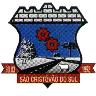 PREFEITURA MUNICIPAL DE SAO CRISTOVAO DO PREFEITURA MUNICIPAL DE SAO CRISTOVAO DO PREFEITURA MUNICIPAL DE SAO CRISTOVAO DO PREFEITURA MUNICIPAL DE SAO CRISTOVAO DO PREFEITURA MUNICIPAL DE SAO CRISTOVAO DO PREFEITURA MUNICIPAL DE SAO CRISTOVAO DO PREFEITURA MUNICIPAL DE SAO CRISTOVAO DO PREFEITURA MUNICIPAL DE SAO CRISTOVAO DO PREFEITURA MUNICIPAL DE SAO CRISTOVAO DO PREFEITURA MUNICIPAL DE SAO CRISTOVAO DO PREFEITURA MUNICIPAL DE SAO CRISTOVAO DO PREFEITURA MUNICIPAL DE SAO CRISTOVAO DO INEXIGIBILIDADE DE LICITAÇÃOINEXIGIBILIDADE DE LICITAÇÃOINEXIGIBILIDADE DE LICITAÇÃOINEXIGIBILIDADE DE LICITAÇÃOINEXIGIBILIDADE DE LICITAÇÃOINEXIGIBILIDADE DE LICITAÇÃOINEXIGIBILIDADE DE LICITAÇÃOINEXIGIBILIDADE DE LICITAÇÃOINEXIGIBILIDADE DE LICITAÇÃOINEXIGIBILIDADE DE LICITAÇÃOINEXIGIBILIDADE DE LICITAÇÃOINEXIGIBILIDADE DE LICITAÇÃOINEXIGIBILIDADE DE LICITAÇÃOINEXIGIBILIDADE DE LICITAÇÃOINEXIGIBILIDADE DE LICITAÇÃOINEXIGIBILIDADE DE LICITAÇÃOINEXIGIBILIDADE DE LICITAÇÃOINEXIGIBILIDADE DE LICITAÇÃOINEXIGIBILIDADE DE LICITAÇÃOINEXIGIBILIDADE DE LICITAÇÃOINEXIGIBILIDADE DE LICITAÇÃOINEXIGIBILIDADE DE LICITAÇÃOINEXIGIBILIDADE DE LICITAÇÃOINEXIGIBILIDADE DE LICITAÇÃORELATÓRIO: RELAÇÃO DOS ITENS DA LICITAÇÃORELATÓRIO: RELAÇÃO DOS ITENS DA LICITAÇÃORELATÓRIO: RELAÇÃO DOS ITENS DA LICITAÇÃORELATÓRIO: RELAÇÃO DOS ITENS DA LICITAÇÃORELATÓRIO: RELAÇÃO DOS ITENS DA LICITAÇÃORELATÓRIO: RELAÇÃO DOS ITENS DA LICITAÇÃORELATÓRIO: RELAÇÃO DOS ITENS DA LICITAÇÃORELATÓRIO: RELAÇÃO DOS ITENS DA LICITAÇÃORELATÓRIO: RELAÇÃO DOS ITENS DA LICITAÇÃORELATÓRIO: RELAÇÃO DOS ITENS DA LICITAÇÃORELATÓRIO: RELAÇÃO DOS ITENS DA LICITAÇÃORELATÓRIO: RELAÇÃO DOS ITENS DA LICITAÇÃOINEXIGIBILIDADE DE LICITAÇÃOINEXIGIBILIDADE DE LICITAÇÃOINEXIGIBILIDADE DE LICITAÇÃOINEXIGIBILIDADE DE LICITAÇÃOINEXIGIBILIDADE DE LICITAÇÃOINEXIGIBILIDADE DE LICITAÇÃOINEXIGIBILIDADE DE LICITAÇÃOINEXIGIBILIDADE DE LICITAÇÃOINEXIGIBILIDADE DE LICITAÇÃOINEXIGIBILIDADE DE LICITAÇÃOINEXIGIBILIDADE DE LICITAÇÃOINEXIGIBILIDADE DE LICITAÇÃORELATÓRIO: RELAÇÃO DOS ITENS DA LICITAÇÃORELATÓRIO: RELAÇÃO DOS ITENS DA LICITAÇÃORELATÓRIO: RELAÇÃO DOS ITENS DA LICITAÇÃORELATÓRIO: RELAÇÃO DOS ITENS DA LICITAÇÃORELATÓRIO: RELAÇÃO DOS ITENS DA LICITAÇÃORELATÓRIO: RELAÇÃO DOS ITENS DA LICITAÇÃORELATÓRIO: RELAÇÃO DOS ITENS DA LICITAÇÃORELATÓRIO: RELAÇÃO DOS ITENS DA LICITAÇÃORELATÓRIO: RELAÇÃO DOS ITENS DA LICITAÇÃORELATÓRIO: RELAÇÃO DOS ITENS DA LICITAÇÃORELATÓRIO: RELAÇÃO DOS ITENS DA LICITAÇÃORELATÓRIO: RELAÇÃO DOS ITENS DA LICITAÇÃONr.: 12/2024 - ILNr.: 12/2024 - ILNr.: 12/2024 - ILNr.: 12/2024 - ILNr.: 12/2024 - ILNr.: 12/2024 - ILNr.: 12/2024 - ILNr.: 12/2024 - ILNr.: 12/2024 - ILNr.: 12/2024 - ILNr.: 12/2024 - ILNr.: 12/2024 - ILNr.: 12/2024 - ILNr.: 12/2024 - ILNr.: 12/2024 - ILNr.: 12/2024 - ILNr.: 12/2024 - ILNr.: 12/2024 - ILNr.: 12/2024 - ILNr.: 12/2024 - ILNr.: 12/2024 - ILNr.: 12/2024 - ILNr.: 12/2024 - ILNr.: 12/2024 - ILCNPJ:CNPJ:CNPJ:CNPJ:95.991.261/0001-2795.991.261/0001-2795.991.261/0001-27Telefone:(49) 3253-1200CNPJ:CNPJ:CNPJ:CNPJ:95.991.261/0001-2795.991.261/0001-2795.991.261/0001-27Telefone:(49) 3253-1200 Processo Administrativo: Processo Administrativo: Processo Administrativo: Processo Administrativo: Processo Administrativo: Processo Administrativo:12/202412/202412/202412/2024CNPJ:CNPJ:CNPJ:CNPJ:95.991.261/0001-2795.991.261/0001-2795.991.261/0001-27Telefone:(49) 3253-1200 Processo Administrativo: Processo Administrativo: Processo Administrativo: Processo Administrativo: Processo Administrativo: Processo Administrativo:12/202412/202412/202412/2024 Processo Administrativo: Processo Administrativo: Processo Administrativo: Processo Administrativo: Processo Administrativo: Processo Administrativo:12/202412/202412/202412/2024Rua Juventino França de Moraes, 19Rua Juventino França de Moraes, 19Rua Juventino França de Moraes, 19Rua Juventino França de Moraes, 19Rua Juventino França de Moraes, 19Rua Juventino França de Moraes, 19Rua Juventino França de Moraes, 19Rua Juventino França de Moraes, 19Rua Juventino França de Moraes, 19Rua Juventino França de Moraes, 19 Processo Administrativo: Processo Administrativo: Processo Administrativo: Processo Administrativo: Processo Administrativo: Processo Administrativo:12/202412/202412/202412/2024Rua Juventino França de Moraes, 19Rua Juventino França de Moraes, 19Rua Juventino França de Moraes, 19Rua Juventino França de Moraes, 19Rua Juventino França de Moraes, 19Rua Juventino França de Moraes, 19Rua Juventino França de Moraes, 19Rua Juventino França de Moraes, 19Rua Juventino França de Moraes, 19Rua Juventino França de Moraes, 19Rua Juventino França de Moraes, 19Rua Juventino França de Moraes, 19Rua Juventino França de Moraes, 19Rua Juventino França de Moraes, 19Rua Juventino França de Moraes, 19Rua Juventino França de Moraes, 19Rua Juventino França de Moraes, 19Rua Juventino França de Moraes, 19Rua Juventino França de Moraes, 19Rua Juventino França de Moraes, 19 Data do Processo: Data do Processo: Data do Processo: Data do Processo: Data do Processo: Data do Processo:22/03/202422/03/202422/03/202422/03/2024 Data do Processo: Data do Processo: Data do Processo: Data do Processo: Data do Processo: Data do Processo:22/03/202422/03/202422/03/202422/03/2024CEP:89533-000 - São Cristóvão do Sul SC89533-000 - São Cristóvão do Sul SC89533-000 - São Cristóvão do Sul SC89533-000 - São Cristóvão do Sul SC89533-000 - São Cristóvão do Sul SC89533-000 - São Cristóvão do Sul SC89533-000 - São Cristóvão do Sul SC89533-000 - São Cristóvão do Sul SC89533-000 - São Cristóvão do Sul SC Data do Processo: Data do Processo: Data do Processo: Data do Processo: Data do Processo: Data do Processo:22/03/202422/03/202422/03/202422/03/2024CEP:89533-000 - São Cristóvão do Sul SC89533-000 - São Cristóvão do Sul SC89533-000 - São Cristóvão do Sul SC89533-000 - São Cristóvão do Sul SC89533-000 - São Cristóvão do Sul SC89533-000 - São Cristóvão do Sul SC89533-000 - São Cristóvão do Sul SC89533-000 - São Cristóvão do Sul SC89533-000 - São Cristóvão do Sul SCANEXO I
RELAÇÃO DOS ITENS DA LICITAÇÃOANEXO I
RELAÇÃO DOS ITENS DA LICITAÇÃOANEXO I
RELAÇÃO DOS ITENS DA LICITAÇÃOANEXO I
RELAÇÃO DOS ITENS DA LICITAÇÃOANEXO I
RELAÇÃO DOS ITENS DA LICITAÇÃOANEXO I
RELAÇÃO DOS ITENS DA LICITAÇÃOANEXO I
RELAÇÃO DOS ITENS DA LICITAÇÃOANEXO I
RELAÇÃO DOS ITENS DA LICITAÇÃOANEXO I
RELAÇÃO DOS ITENS DA LICITAÇÃOANEXO I
RELAÇÃO DOS ITENS DA LICITAÇÃOANEXO I
RELAÇÃO DOS ITENS DA LICITAÇÃOANEXO I
RELAÇÃO DOS ITENS DA LICITAÇÃOANEXO I
RELAÇÃO DOS ITENS DA LICITAÇÃOANEXO I
RELAÇÃO DOS ITENS DA LICITAÇÃOANEXO I
RELAÇÃO DOS ITENS DA LICITAÇÃOANEXO I
RELAÇÃO DOS ITENS DA LICITAÇÃOANEXO I
RELAÇÃO DOS ITENS DA LICITAÇÃOANEXO I
RELAÇÃO DOS ITENS DA LICITAÇÃOANEXO I
RELAÇÃO DOS ITENS DA LICITAÇÃOANEXO I
RELAÇÃO DOS ITENS DA LICITAÇÃOANEXO I
RELAÇÃO DOS ITENS DA LICITAÇÃOANEXO I
RELAÇÃO DOS ITENS DA LICITAÇÃOANEXO I
RELAÇÃO DOS ITENS DA LICITAÇÃOANEXO I
RELAÇÃO DOS ITENS DA LICITAÇÃOANEXO I
RELAÇÃO DOS ITENS DA LICITAÇÃOANEXO I
RELAÇÃO DOS ITENS DA LICITAÇÃOANEXO I
RELAÇÃO DOS ITENS DA LICITAÇÃOANEXO I
RELAÇÃO DOS ITENS DA LICITAÇÃOANEXO I
RELAÇÃO DOS ITENS DA LICITAÇÃOANEXO I
RELAÇÃO DOS ITENS DA LICITAÇÃONºNºNºQuantidadeQuantidadeQuantidadeQuantidadeQuantidadeUnid.Unid.EspecificaçãoEspecificaçãoEspecificaçãoEspecificaçãoEspecificaçãoEspecificaçãoEspecificaçãoEspecificaçãoPreço UnitárioPreço UnitárioPreço TotalPreço TotalPreço TotalPreço TotalPreço Total11135,00035,00035,00035,00035,000KGKGARAME RECOZIDO Nº18 - ARAME RECOZIDO Nº18ARAME RECOZIDO Nº18 - ARAME RECOZIDO Nº18ARAME RECOZIDO Nº18 - ARAME RECOZIDO Nº18ARAME RECOZIDO Nº18 - ARAME RECOZIDO Nº18ARAME RECOZIDO Nº18 - ARAME RECOZIDO Nº18ARAME RECOZIDO Nº18 - ARAME RECOZIDO Nº18ARAME RECOZIDO Nº18 - ARAME RECOZIDO Nº18ARAME RECOZIDO Nº18 - ARAME RECOZIDO Nº1813,530013,5300473,55473,55473,55473,55473,5522235,00035,00035,00035,00035,000KGKGARAME LISO GALVONIZADO - ARAME LISO GALVONIZADOARAME LISO GALVONIZADO - ARAME LISO GALVONIZADOARAME LISO GALVONIZADO - ARAME LISO GALVONIZADOARAME LISO GALVONIZADO - ARAME LISO GALVONIZADOARAME LISO GALVONIZADO - ARAME LISO GALVONIZADOARAME LISO GALVONIZADO - ARAME LISO GALVONIZADOARAME LISO GALVONIZADO - ARAME LISO GALVONIZADOARAME LISO GALVONIZADO - ARAME LISO GALVONIZADO19,740019,7400690,90690,90690,90690,90690,90ARAME LISO GALVONIZADO - ARAME LISO GALVONIZADOARAME LISO GALVONIZADO - ARAME LISO GALVONIZADOARAME LISO GALVONIZADO - ARAME LISO GALVONIZADOARAME LISO GALVONIZADO - ARAME LISO GALVONIZADOARAME LISO GALVONIZADO - ARAME LISO GALVONIZADOARAME LISO GALVONIZADO - ARAME LISO GALVONIZADOARAME LISO GALVONIZADO - ARAME LISO GALVONIZADOARAME LISO GALVONIZADO - ARAME LISO GALVONIZADO33380,00080,00080,00080,00080,000KGKGPREGOS 12 X 12 - PREGOS 12 X 12PREGOS 12 X 12 - PREGOS 12 X 12PREGOS 12 X 12 - PREGOS 12 X 12PREGOS 12 X 12 - PREGOS 12 X 12PREGOS 12 X 12 - PREGOS 12 X 12PREGOS 12 X 12 - PREGOS 12 X 12PREGOS 12 X 12 - PREGOS 12 X 12PREGOS 12 X 12 - PREGOS 12 X 1218,450018,45001.476,001.476,001.476,001.476,001.476,0044480,00080,00080,00080,00080,000KGKGPREGOS 13 X 15 - PREGOS 13 X 15PREGOS 13 X 15 - PREGOS 13 X 15PREGOS 13 X 15 - PREGOS 13 X 15PREGOS 13 X 15 - PREGOS 13 X 15PREGOS 13 X 15 - PREGOS 13 X 15PREGOS 13 X 15 - PREGOS 13 X 15PREGOS 13 X 15 - PREGOS 13 X 15PREGOS 13 X 15 - PREGOS 13 X 1517,430017,43001.394,401.394,401.394,401.394,401.394,40555100,000100,000100,000100,000100,000KGKGPREGOS 16 X 24 - PREGOS 16 X 24PREGOS 16 X 24 - PREGOS 16 X 24PREGOS 16 X 24 - PREGOS 16 X 24PREGOS 16 X 24 - PREGOS 16 X 24PREGOS 16 X 24 - PREGOS 16 X 24PREGOS 16 X 24 - PREGOS 16 X 24PREGOS 16 X 24 - PREGOS 16 X 24PREGOS 16 X 24 - PREGOS 16 X 2415,470015,47001.547,001.547,001.547,001.547,001.547,00666120,000120,000120,000120,000120,000KGKGPREGOS 17 X 27 - PREGOS 17 X 27PREGOS 17 X 27 - PREGOS 17 X 27PREGOS 17 X 27 - PREGOS 17 X 27PREGOS 17 X 27 - PREGOS 17 X 27PREGOS 17 X 27 - PREGOS 17 X 27PREGOS 17 X 27 - PREGOS 17 X 27PREGOS 17 X 27 - PREGOS 17 X 27PREGOS 17 X 27 - PREGOS 17 X 2713,440013,44001.612,801.612,801.612,801.612,801.612,8077780,00080,00080,00080,00080,000KGKGPREGOS 18 X 30 - PREGOS 18 X 30PREGOS 18 X 30 - PREGOS 18 X 30PREGOS 18 X 30 - PREGOS 18 X 30PREGOS 18 X 30 - PREGOS 18 X 30PREGOS 18 X 30 - PREGOS 18 X 30PREGOS 18 X 30 - PREGOS 18 X 30PREGOS 18 X 30 - PREGOS 18 X 30PREGOS 18 X 30 - PREGOS 18 X 3013,640013,64001.091,201.091,201.091,201.091,201.091,2088880,00080,00080,00080,00080,000KGKGPREGOS 19 X 39 - PREGOS 19 X 39PREGOS 19 X 39 - PREGOS 19 X 39PREGOS 19 X 39 - PREGOS 19 X 39PREGOS 19 X 39 - PREGOS 19 X 39PREGOS 19 X 39 - PREGOS 19 X 39PREGOS 19 X 39 - PREGOS 19 X 39PREGOS 19 X 39 - PREGOS 19 X 39PREGOS 19 X 39 - PREGOS 19 X 3913,640013,64001.091,201.091,201.091,201.091,201.091,2099980,00080,00080,00080,00080,000KGKGPREGO TELHEIRO - PREGO TELHEIROPREGO TELHEIRO - PREGO TELHEIROPREGO TELHEIRO - PREGO TELHEIROPREGO TELHEIRO - PREGO TELHEIROPREGO TELHEIRO - PREGO TELHEIROPREGO TELHEIRO - PREGO TELHEIROPREGO TELHEIRO - PREGO TELHEIROPREGO TELHEIRO - PREGO TELHEIRO20,300020,30001.624,001.624,001.624,001.624,001.624,0010101050,00050,00050,00050,00050,000KGKGGRAMPO PARA CERCA DE ARAME FARPADO E LISO 19X11 - GRAMPO PARA CERCA DE ARAME FARPADO E LISO 19X11GRAMPO PARA CERCA DE ARAME FARPADO E LISO 19X11 - GRAMPO PARA CERCA DE ARAME FARPADO E LISO 19X11GRAMPO PARA CERCA DE ARAME FARPADO E LISO 19X11 - GRAMPO PARA CERCA DE ARAME FARPADO E LISO 19X11GRAMPO PARA CERCA DE ARAME FARPADO E LISO 19X11 - GRAMPO PARA CERCA DE ARAME FARPADO E LISO 19X11GRAMPO PARA CERCA DE ARAME FARPADO E LISO 19X11 - GRAMPO PARA CERCA DE ARAME FARPADO E LISO 19X11GRAMPO PARA CERCA DE ARAME FARPADO E LISO 19X11 - GRAMPO PARA CERCA DE ARAME FARPADO E LISO 19X11GRAMPO PARA CERCA DE ARAME FARPADO E LISO 19X11 - GRAMPO PARA CERCA DE ARAME FARPADO E LISO 19X11GRAMPO PARA CERCA DE ARAME FARPADO E LISO 19X11 - GRAMPO PARA CERCA DE ARAME FARPADO E LISO 19X1121,320021,32001.066,001.066,001.066,001.066,001.066,00GRAMPO PARA CERCA DE ARAME FARPADO E LISO 19X11 - GRAMPO PARA CERCA DE ARAME FARPADO E LISO 19X11GRAMPO PARA CERCA DE ARAME FARPADO E LISO 19X11 - GRAMPO PARA CERCA DE ARAME FARPADO E LISO 19X11GRAMPO PARA CERCA DE ARAME FARPADO E LISO 19X11 - GRAMPO PARA CERCA DE ARAME FARPADO E LISO 19X11GRAMPO PARA CERCA DE ARAME FARPADO E LISO 19X11 - GRAMPO PARA CERCA DE ARAME FARPADO E LISO 19X11GRAMPO PARA CERCA DE ARAME FARPADO E LISO 19X11 - GRAMPO PARA CERCA DE ARAME FARPADO E LISO 19X11GRAMPO PARA CERCA DE ARAME FARPADO E LISO 19X11 - GRAMPO PARA CERCA DE ARAME FARPADO E LISO 19X11GRAMPO PARA CERCA DE ARAME FARPADO E LISO 19X11 - GRAMPO PARA CERCA DE ARAME FARPADO E LISO 19X11GRAMPO PARA CERCA DE ARAME FARPADO E LISO 19X11 - GRAMPO PARA CERCA DE ARAME FARPADO E LISO 19X11111111125,000125,000125,000125,000125,000UNUNBARRA DE FERRO 1/2 - 12M - BARRA DE FERRO 1/2 - 12MBARRA DE FERRO 1/2 - 12M - BARRA DE FERRO 1/2 - 12MBARRA DE FERRO 1/2 - 12M - BARRA DE FERRO 1/2 - 12MBARRA DE FERRO 1/2 - 12M - BARRA DE FERRO 1/2 - 12MBARRA DE FERRO 1/2 - 12M - BARRA DE FERRO 1/2 - 12MBARRA DE FERRO 1/2 - 12M - BARRA DE FERRO 1/2 - 12MBARRA DE FERRO 1/2 - 12M - BARRA DE FERRO 1/2 - 12MBARRA DE FERRO 1/2 - 12M - BARRA DE FERRO 1/2 - 12M73,490073,49009.186,259.186,259.186,259.186,259.186,25BARRA DE FERRO 1/2 - 12M - BARRA DE FERRO 1/2 - 12MBARRA DE FERRO 1/2 - 12M - BARRA DE FERRO 1/2 - 12MBARRA DE FERRO 1/2 - 12M - BARRA DE FERRO 1/2 - 12MBARRA DE FERRO 1/2 - 12M - BARRA DE FERRO 1/2 - 12MBARRA DE FERRO 1/2 - 12M - BARRA DE FERRO 1/2 - 12MBARRA DE FERRO 1/2 - 12M - BARRA DE FERRO 1/2 - 12MBARRA DE FERRO 1/2 - 12M - BARRA DE FERRO 1/2 - 12MBARRA DE FERRO 1/2 - 12M - BARRA DE FERRO 1/2 - 12M121212125,000125,000125,000125,000125,000UNUNBARRA DE FERRO 1/4 - 12M - BARRA DE FERRO 1/4 - 12MBARRA DE FERRO 1/4 - 12M - BARRA DE FERRO 1/4 - 12MBARRA DE FERRO 1/4 - 12M - BARRA DE FERRO 1/4 - 12MBARRA DE FERRO 1/4 - 12M - BARRA DE FERRO 1/4 - 12MBARRA DE FERRO 1/4 - 12M - BARRA DE FERRO 1/4 - 12MBARRA DE FERRO 1/4 - 12M - BARRA DE FERRO 1/4 - 12MBARRA DE FERRO 1/4 - 12M - BARRA DE FERRO 1/4 - 12MBARRA DE FERRO 1/4 - 12M - BARRA DE FERRO 1/4 - 12M27,140027,14003.392,503.392,503.392,503.392,503.392,50BARRA DE FERRO 1/4 - 12M - BARRA DE FERRO 1/4 - 12MBARRA DE FERRO 1/4 - 12M - BARRA DE FERRO 1/4 - 12MBARRA DE FERRO 1/4 - 12M - BARRA DE FERRO 1/4 - 12MBARRA DE FERRO 1/4 - 12M - BARRA DE FERRO 1/4 - 12MBARRA DE FERRO 1/4 - 12M - BARRA DE FERRO 1/4 - 12MBARRA DE FERRO 1/4 - 12M - BARRA DE FERRO 1/4 - 12MBARRA DE FERRO 1/4 - 12M - BARRA DE FERRO 1/4 - 12MBARRA DE FERRO 1/4 - 12M - BARRA DE FERRO 1/4 - 12M131313125,000125,000125,000125,000125,000UNUNBARRA DE FERRO 4.. - 12 M - BARRA DE FERRO 4.. - 12 MBARRA DE FERRO 4.. - 12 M - BARRA DE FERRO 4.. - 12 MBARRA DE FERRO 4.. - 12 M - BARRA DE FERRO 4.. - 12 MBARRA DE FERRO 4.. - 12 M - BARRA DE FERRO 4.. - 12 MBARRA DE FERRO 4.. - 12 M - BARRA DE FERRO 4.. - 12 MBARRA DE FERRO 4.. - 12 M - BARRA DE FERRO 4.. - 12 MBARRA DE FERRO 4.. - 12 M - BARRA DE FERRO 4.. - 12 MBARRA DE FERRO 4.. - 12 M - BARRA DE FERRO 4.. - 12 M14,700014,70001.837,501.837,501.837,501.837,501.837,50BARRA DE FERRO 4.. - 12 M - BARRA DE FERRO 4.. - 12 MBARRA DE FERRO 4.. - 12 M - BARRA DE FERRO 4.. - 12 MBARRA DE FERRO 4.. - 12 M - BARRA DE FERRO 4.. - 12 MBARRA DE FERRO 4.. - 12 M - BARRA DE FERRO 4.. - 12 MBARRA DE FERRO 4.. - 12 M - BARRA DE FERRO 4.. - 12 MBARRA DE FERRO 4.. - 12 M - BARRA DE FERRO 4.. - 12 MBARRA DE FERRO 4.. - 12 M - BARRA DE FERRO 4.. - 12 MBARRA DE FERRO 4.. - 12 M - BARRA DE FERRO 4.. - 12 M141414125,000125,000125,000125,000125,000UNUNBARRA DE FERRO 5/16 - 12M - BARRA DE FERRO 5/16 - 12MBARRA DE FERRO 5/16 - 12M - BARRA DE FERRO 5/16 - 12MBARRA DE FERRO 5/16 - 12M - BARRA DE FERRO 5/16 - 12MBARRA DE FERRO 5/16 - 12M - BARRA DE FERRO 5/16 - 12MBARRA DE FERRO 5/16 - 12M - BARRA DE FERRO 5/16 - 12MBARRA DE FERRO 5/16 - 12M - BARRA DE FERRO 5/16 - 12MBARRA DE FERRO 5/16 - 12M - BARRA DE FERRO 5/16 - 12MBARRA DE FERRO 5/16 - 12M - BARRA DE FERRO 5/16 - 12M40,950040,95005.118,755.118,755.118,755.118,755.118,75BARRA DE FERRO 5/16 - 12M - BARRA DE FERRO 5/16 - 12MBARRA DE FERRO 5/16 - 12M - BARRA DE FERRO 5/16 - 12MBARRA DE FERRO 5/16 - 12M - BARRA DE FERRO 5/16 - 12MBARRA DE FERRO 5/16 - 12M - BARRA DE FERRO 5/16 - 12MBARRA DE FERRO 5/16 - 12M - BARRA DE FERRO 5/16 - 12MBARRA DE FERRO 5/16 - 12M - BARRA DE FERRO 5/16 - 12MBARRA DE FERRO 5/16 - 12M - BARRA DE FERRO 5/16 - 12MBARRA DE FERRO 5/16 - 12M - BARRA DE FERRO 5/16 - 12M151515200,000200,000200,000200,000200,000M3M3AREIA  FINA - AREIA  FINAAREIA  FINA - AREIA  FINAAREIA  FINA - AREIA  FINAAREIA  FINA - AREIA  FINAAREIA  FINA - AREIA  FINAAREIA  FINA - AREIA  FINAAREIA  FINA - AREIA  FINAAREIA  FINA - AREIA  FINA177,4500177,450035.490,0035.490,0035.490,0035.490,0035.490,00161616200,000200,000200,000200,000200,000M3M3AREIA MÉDIA - AREIA MÉDIAAREIA MÉDIA - AREIA MÉDIAAREIA MÉDIA - AREIA MÉDIAAREIA MÉDIA - AREIA MÉDIAAREIA MÉDIA - AREIA MÉDIAAREIA MÉDIA - AREIA MÉDIAAREIA MÉDIA - AREIA MÉDIAAREIA MÉDIA - AREIA MÉDIA136,4900136,490027.298,0027.298,0027.298,0027.298,0027.298,00171717200,000200,000200,000200,000200,000M3M3AREIA GROSSA - AREIA GROSSAAREIA GROSSA - AREIA GROSSAAREIA GROSSA - AREIA GROSSAAREIA GROSSA - AREIA GROSSAAREIA GROSSA - AREIA GROSSAAREIA GROSSA - AREIA GROSSAAREIA GROSSA - AREIA GROSSAAREIA GROSSA - AREIA GROSSA156,4500156,450031.290,0031.290,0031.290,0031.290,0031.290,00181818100,000100,000100,000100,000100,000UNUNARGAMASSA AC I SACO 20 KG - ARGAMASSA AC I SACO 20 KGARGAMASSA AC I SACO 20 KG - ARGAMASSA AC I SACO 20 KGARGAMASSA AC I SACO 20 KG - ARGAMASSA AC I SACO 20 KGARGAMASSA AC I SACO 20 KG - ARGAMASSA AC I SACO 20 KGARGAMASSA AC I SACO 20 KG - ARGAMASSA AC I SACO 20 KGARGAMASSA AC I SACO 20 KG - ARGAMASSA AC I SACO 20 KGARGAMASSA AC I SACO 20 KG - ARGAMASSA AC I SACO 20 KGARGAMASSA AC I SACO 20 KG - ARGAMASSA AC I SACO 20 KG11,540011,54001.154,001.154,001.154,001.154,001.154,00ARGAMASSA AC I SACO 20 KG - ARGAMASSA AC I SACO 20 KGARGAMASSA AC I SACO 20 KG - ARGAMASSA AC I SACO 20 KGARGAMASSA AC I SACO 20 KG - ARGAMASSA AC I SACO 20 KGARGAMASSA AC I SACO 20 KG - ARGAMASSA AC I SACO 20 KGARGAMASSA AC I SACO 20 KG - ARGAMASSA AC I SACO 20 KGARGAMASSA AC I SACO 20 KG - ARGAMASSA AC I SACO 20 KGARGAMASSA AC I SACO 20 KG - ARGAMASSA AC I SACO 20 KGARGAMASSA AC I SACO 20 KG - ARGAMASSA AC I SACO 20 KG191919100,000100,000100,000100,000100,000UNUNARGAMASSA AC III SACO 20 KG - ARGAMASSA AC III SACO 20 KGARGAMASSA AC III SACO 20 KG - ARGAMASSA AC III SACO 20 KGARGAMASSA AC III SACO 20 KG - ARGAMASSA AC III SACO 20 KGARGAMASSA AC III SACO 20 KG - ARGAMASSA AC III SACO 20 KGARGAMASSA AC III SACO 20 KG - ARGAMASSA AC III SACO 20 KGARGAMASSA AC III SACO 20 KG - ARGAMASSA AC III SACO 20 KGARGAMASSA AC III SACO 20 KG - ARGAMASSA AC III SACO 20 KGARGAMASSA AC III SACO 20 KG - ARGAMASSA AC III SACO 20 KG20,990020,99002.099,002.099,002.099,002.099,002.099,00ARGAMASSA AC III SACO 20 KG - ARGAMASSA AC III SACO 20 KGARGAMASSA AC III SACO 20 KG - ARGAMASSA AC III SACO 20 KGARGAMASSA AC III SACO 20 KG - ARGAMASSA AC III SACO 20 KGARGAMASSA AC III SACO 20 KG - ARGAMASSA AC III SACO 20 KGARGAMASSA AC III SACO 20 KG - ARGAMASSA AC III SACO 20 KGARGAMASSA AC III SACO 20 KG - ARGAMASSA AC III SACO 20 KGARGAMASSA AC III SACO 20 KG - ARGAMASSA AC III SACO 20 KGARGAMASSA AC III SACO 20 KG - ARGAMASSA AC III SACO 20 KGPágina: 2Página: 2Página: 2Página: 2/12202020100,000100,000100,000100,000100,000SACSACCAL HIDRATADO - CAL HIDRATADO 20kgCAL HIDRATADO - CAL HIDRATADO 20kgCAL HIDRATADO - CAL HIDRATADO 20kgCAL HIDRATADO - CAL HIDRATADO 20kgCAL HIDRATADO - CAL HIDRATADO 20kgCAL HIDRATADO - CAL HIDRATADO 20kgCAL HIDRATADO - CAL HIDRATADO 20kgCAL HIDRATADO - CAL HIDRATADO 20kg15,230015,23001.523,001.523,001.523,001.523,001.523,0021212150,00050,00050,00050,00050,000SACSACCAL PARA PINTURA SACO COM 8 KG - CAL PARA PINTURA SACO COM 8 KGCAL PARA PINTURA SACO COM 8 KG - CAL PARA PINTURA SACO COM 8 KGCAL PARA PINTURA SACO COM 8 KG - CAL PARA PINTURA SACO COM 8 KGCAL PARA PINTURA SACO COM 8 KG - CAL PARA PINTURA SACO COM 8 KGCAL PARA PINTURA SACO COM 8 KG - CAL PARA PINTURA SACO COM 8 KGCAL PARA PINTURA SACO COM 8 KG - CAL PARA PINTURA SACO COM 8 KGCAL PARA PINTURA SACO COM 8 KG - CAL PARA PINTURA SACO COM 8 KGCAL PARA PINTURA SACO COM 8 KG - CAL PARA PINTURA SACO COM 8 KG13,760013,7600688,00688,00688,00688,00688,00CAL PARA PINTURA SACO COM 8 KG - CAL PARA PINTURA SACO COM 8 KGCAL PARA PINTURA SACO COM 8 KG - CAL PARA PINTURA SACO COM 8 KGCAL PARA PINTURA SACO COM 8 KG - CAL PARA PINTURA SACO COM 8 KGCAL PARA PINTURA SACO COM 8 KG - CAL PARA PINTURA SACO COM 8 KGCAL PARA PINTURA SACO COM 8 KG - CAL PARA PINTURA SACO COM 8 KGCAL PARA PINTURA SACO COM 8 KG - CAL PARA PINTURA SACO COM 8 KGCAL PARA PINTURA SACO COM 8 KG - CAL PARA PINTURA SACO COM 8 KGCAL PARA PINTURA SACO COM 8 KG - CAL PARA PINTURA SACO COM 8 KG222222200,000200,000200,000200,000200,000UNUNCAL VIRGEM COM 20 KG - CAL VIRGEM COM 20 KGCAL VIRGEM COM 20 KG - CAL VIRGEM COM 20 KGCAL VIRGEM COM 20 KG - CAL VIRGEM COM 20 KGCAL VIRGEM COM 20 KG - CAL VIRGEM COM 20 KGCAL VIRGEM COM 20 KG - CAL VIRGEM COM 20 KGCAL VIRGEM COM 20 KG - CAL VIRGEM COM 20 KGCAL VIRGEM COM 20 KG - CAL VIRGEM COM 20 KGCAL VIRGEM COM 20 KG - CAL VIRGEM COM 20 KG14,700014,70002.940,002.940,002.940,002.940,002.940,002323231.300,0001.300,0001.300,0001.300,0001.300,000SACSACCIMENTO - CIMENTOCIMENTO - CIMENTOCIMENTO - CIMENTOCIMENTO - CIMENTOCIMENTO - CIMENTOCIMENTO - CIMENTOCIMENTO - CIMENTOCIMENTO - CIMENTO36,960036,960048.048,0048.048,0048.048,0048.048,0048.048,00242424750,000750,000750,000750,000750,000M2M2FORRO DE PVC BRANCO CHAPA LISA 3,00X0,20X0,01 M - FORRO DE PVC BRANCO CHAPA LISA 3,00X0,20X0,01 MFORRO DE PVC BRANCO CHAPA LISA 3,00X0,20X0,01 M - FORRO DE PVC BRANCO CHAPA LISA 3,00X0,20X0,01 MFORRO DE PVC BRANCO CHAPA LISA 3,00X0,20X0,01 M - FORRO DE PVC BRANCO CHAPA LISA 3,00X0,20X0,01 MFORRO DE PVC BRANCO CHAPA LISA 3,00X0,20X0,01 M - FORRO DE PVC BRANCO CHAPA LISA 3,00X0,20X0,01 MFORRO DE PVC BRANCO CHAPA LISA 3,00X0,20X0,01 M - FORRO DE PVC BRANCO CHAPA LISA 3,00X0,20X0,01 MFORRO DE PVC BRANCO CHAPA LISA 3,00X0,20X0,01 M - FORRO DE PVC BRANCO CHAPA LISA 3,00X0,20X0,01 MFORRO DE PVC BRANCO CHAPA LISA 3,00X0,20X0,01 M - FORRO DE PVC BRANCO CHAPA LISA 3,00X0,20X0,01 MFORRO DE PVC BRANCO CHAPA LISA 3,00X0,20X0,01 M - FORRO DE PVC BRANCO CHAPA LISA 3,00X0,20X0,01 M19,010019,010014.257,5014.257,5014.257,5014.257,5014.257,50FORRO DE PVC BRANCO CHAPA LISA 3,00X0,20X0,01 M - FORRO DE PVC BRANCO CHAPA LISA 3,00X0,20X0,01 MFORRO DE PVC BRANCO CHAPA LISA 3,00X0,20X0,01 M - FORRO DE PVC BRANCO CHAPA LISA 3,00X0,20X0,01 MFORRO DE PVC BRANCO CHAPA LISA 3,00X0,20X0,01 M - FORRO DE PVC BRANCO CHAPA LISA 3,00X0,20X0,01 MFORRO DE PVC BRANCO CHAPA LISA 3,00X0,20X0,01 M - FORRO DE PVC BRANCO CHAPA LISA 3,00X0,20X0,01 MFORRO DE PVC BRANCO CHAPA LISA 3,00X0,20X0,01 M - FORRO DE PVC BRANCO CHAPA LISA 3,00X0,20X0,01 MFORRO DE PVC BRANCO CHAPA LISA 3,00X0,20X0,01 M - FORRO DE PVC BRANCO CHAPA LISA 3,00X0,20X0,01 MFORRO DE PVC BRANCO CHAPA LISA 3,00X0,20X0,01 M - FORRO DE PVC BRANCO CHAPA LISA 3,00X0,20X0,01 MFORRO DE PVC BRANCO CHAPA LISA 3,00X0,20X0,01 M - FORRO DE PVC BRANCO CHAPA LISA 3,00X0,20X0,01 M2525251.500,0001.500,0001.500,0001.500,0001.500,000MMLONA PLÁSTICA PRETA - 4 M DE LARGURA - LONA PLÁSTICA PRETA - 4 M DE LARGURALONA PLÁSTICA PRETA - 4 M DE LARGURA - LONA PLÁSTICA PRETA - 4 M DE LARGURALONA PLÁSTICA PRETA - 4 M DE LARGURA - LONA PLÁSTICA PRETA - 4 M DE LARGURALONA PLÁSTICA PRETA - 4 M DE LARGURA - LONA PLÁSTICA PRETA - 4 M DE LARGURALONA PLÁSTICA PRETA - 4 M DE LARGURA - LONA PLÁSTICA PRETA - 4 M DE LARGURALONA PLÁSTICA PRETA - 4 M DE LARGURA - LONA PLÁSTICA PRETA - 4 M DE LARGURALONA PLÁSTICA PRETA - 4 M DE LARGURA - LONA PLÁSTICA PRETA - 4 M DE LARGURALONA PLÁSTICA PRETA - 4 M DE LARGURA - LONA PLÁSTICA PRETA - 4 M DE LARGURA4,07004,07006.105,006.105,006.105,006.105,006.105,00LONA PLÁSTICA PRETA - 4 M DE LARGURA - LONA PLÁSTICA PRETA - 4 M DE LARGURALONA PLÁSTICA PRETA - 4 M DE LARGURA - LONA PLÁSTICA PRETA - 4 M DE LARGURALONA PLÁSTICA PRETA - 4 M DE LARGURA - LONA PLÁSTICA PRETA - 4 M DE LARGURALONA PLÁSTICA PRETA - 4 M DE LARGURA - LONA PLÁSTICA PRETA - 4 M DE LARGURALONA PLÁSTICA PRETA - 4 M DE LARGURA - LONA PLÁSTICA PRETA - 4 M DE LARGURALONA PLÁSTICA PRETA - 4 M DE LARGURA - LONA PLÁSTICA PRETA - 4 M DE LARGURALONA PLÁSTICA PRETA - 4 M DE LARGURA - LONA PLÁSTICA PRETA - 4 M DE LARGURALONA PLÁSTICA PRETA - 4 M DE LARGURA - LONA PLÁSTICA PRETA - 4 M DE LARGURA262626800,000800,000800,000800,000800,000UNUNTELHA DE FIBROCIMENTO 4MM 2,44X0,50 CM - TELHA DE FIBROCIMENTO 4MM 2,44X0,50 CMTELHA DE FIBROCIMENTO 4MM 2,44X0,50 CM - TELHA DE FIBROCIMENTO 4MM 2,44X0,50 CMTELHA DE FIBROCIMENTO 4MM 2,44X0,50 CM - TELHA DE FIBROCIMENTO 4MM 2,44X0,50 CMTELHA DE FIBROCIMENTO 4MM 2,44X0,50 CM - TELHA DE FIBROCIMENTO 4MM 2,44X0,50 CMTELHA DE FIBROCIMENTO 4MM 2,44X0,50 CM - TELHA DE FIBROCIMENTO 4MM 2,44X0,50 CMTELHA DE FIBROCIMENTO 4MM 2,44X0,50 CM - TELHA DE FIBROCIMENTO 4MM 2,44X0,50 CMTELHA DE FIBROCIMENTO 4MM 2,44X0,50 CM - TELHA DE FIBROCIMENTO 4MM 2,44X0,50 CMTELHA DE FIBROCIMENTO 4MM 2,44X0,50 CM - TELHA DE FIBROCIMENTO 4MM 2,44X0,50 CM18,690018,690014.952,0014.952,0014.952,0014.952,0014.952,00TELHA DE FIBROCIMENTO 4MM 2,44X0,50 CM - TELHA DE FIBROCIMENTO 4MM 2,44X0,50 CMTELHA DE FIBROCIMENTO 4MM 2,44X0,50 CM - TELHA DE FIBROCIMENTO 4MM 2,44X0,50 CMTELHA DE FIBROCIMENTO 4MM 2,44X0,50 CM - TELHA DE FIBROCIMENTO 4MM 2,44X0,50 CMTELHA DE FIBROCIMENTO 4MM 2,44X0,50 CM - TELHA DE FIBROCIMENTO 4MM 2,44X0,50 CMTELHA DE FIBROCIMENTO 4MM 2,44X0,50 CM - TELHA DE FIBROCIMENTO 4MM 2,44X0,50 CMTELHA DE FIBROCIMENTO 4MM 2,44X0,50 CM - TELHA DE FIBROCIMENTO 4MM 2,44X0,50 CMTELHA DE FIBROCIMENTO 4MM 2,44X0,50 CM - TELHA DE FIBROCIMENTO 4MM 2,44X0,50 CMTELHA DE FIBROCIMENTO 4MM 2,44X0,50 CM - TELHA DE FIBROCIMENTO 4MM 2,44X0,50 CM272727300,000300,000300,000300,000300,000UNUNTELHA FIBROCIMENTO 6MM, 2,44 X 1,10M - TELHA FIBROCIMENTO 6MM, 2,44 X 1,10MTELHA FIBROCIMENTO 6MM, 2,44 X 1,10M - TELHA FIBROCIMENTO 6MM, 2,44 X 1,10MTELHA FIBROCIMENTO 6MM, 2,44 X 1,10M - TELHA FIBROCIMENTO 6MM, 2,44 X 1,10MTELHA FIBROCIMENTO 6MM, 2,44 X 1,10M - TELHA FIBROCIMENTO 6MM, 2,44 X 1,10MTELHA FIBROCIMENTO 6MM, 2,44 X 1,10M - TELHA FIBROCIMENTO 6MM, 2,44 X 1,10MTELHA FIBROCIMENTO 6MM, 2,44 X 1,10M - TELHA FIBROCIMENTO 6MM, 2,44 X 1,10MTELHA FIBROCIMENTO 6MM, 2,44 X 1,10M - TELHA FIBROCIMENTO 6MM, 2,44 X 1,10MTELHA FIBROCIMENTO 6MM, 2,44 X 1,10M - TELHA FIBROCIMENTO 6MM, 2,44 X 1,10M67,100067,100020.130,0020.130,0020.130,0020.130,0020.130,00TELHA FIBROCIMENTO 6MM, 2,44 X 1,10M - TELHA FIBROCIMENTO 6MM, 2,44 X 1,10MTELHA FIBROCIMENTO 6MM, 2,44 X 1,10M - TELHA FIBROCIMENTO 6MM, 2,44 X 1,10MTELHA FIBROCIMENTO 6MM, 2,44 X 1,10M - TELHA FIBROCIMENTO 6MM, 2,44 X 1,10MTELHA FIBROCIMENTO 6MM, 2,44 X 1,10M - TELHA FIBROCIMENTO 6MM, 2,44 X 1,10MTELHA FIBROCIMENTO 6MM, 2,44 X 1,10M - TELHA FIBROCIMENTO 6MM, 2,44 X 1,10MTELHA FIBROCIMENTO 6MM, 2,44 X 1,10M - TELHA FIBROCIMENTO 6MM, 2,44 X 1,10MTELHA FIBROCIMENTO 6MM, 2,44 X 1,10M - TELHA FIBROCIMENTO 6MM, 2,44 X 1,10MTELHA FIBROCIMENTO 6MM, 2,44 X 1,10M - TELHA FIBROCIMENTO 6MM, 2,44 X 1,10M282828400,000400,000400,000400,000400,000UNUNTELHA FIBROCIMENTO 5MM, 2,44 X 1,10M - TELHA FIBROCIMENTO 5MM, 2,44 X 1,10MTELHA FIBROCIMENTO 5MM, 2,44 X 1,10M - TELHA FIBROCIMENTO 5MM, 2,44 X 1,10MTELHA FIBROCIMENTO 5MM, 2,44 X 1,10M - TELHA FIBROCIMENTO 5MM, 2,44 X 1,10MTELHA FIBROCIMENTO 5MM, 2,44 X 1,10M - TELHA FIBROCIMENTO 5MM, 2,44 X 1,10MTELHA FIBROCIMENTO 5MM, 2,44 X 1,10M - TELHA FIBROCIMENTO 5MM, 2,44 X 1,10MTELHA FIBROCIMENTO 5MM, 2,44 X 1,10M - TELHA FIBROCIMENTO 5MM, 2,44 X 1,10MTELHA FIBROCIMENTO 5MM, 2,44 X 1,10M - TELHA FIBROCIMENTO 5MM, 2,44 X 1,10MTELHA FIBROCIMENTO 5MM, 2,44 X 1,10M - TELHA FIBROCIMENTO 5MM, 2,44 X 1,10M56,600056,600022.640,0022.640,0022.640,0022.640,0022.640,00TELHA FIBROCIMENTO 5MM, 2,44 X 1,10M - TELHA FIBROCIMENTO 5MM, 2,44 X 1,10MTELHA FIBROCIMENTO 5MM, 2,44 X 1,10M - TELHA FIBROCIMENTO 5MM, 2,44 X 1,10MTELHA FIBROCIMENTO 5MM, 2,44 X 1,10M - TELHA FIBROCIMENTO 5MM, 2,44 X 1,10MTELHA FIBROCIMENTO 5MM, 2,44 X 1,10M - TELHA FIBROCIMENTO 5MM, 2,44 X 1,10MTELHA FIBROCIMENTO 5MM, 2,44 X 1,10M - TELHA FIBROCIMENTO 5MM, 2,44 X 1,10MTELHA FIBROCIMENTO 5MM, 2,44 X 1,10M - TELHA FIBROCIMENTO 5MM, 2,44 X 1,10MTELHA FIBROCIMENTO 5MM, 2,44 X 1,10M - TELHA FIBROCIMENTO 5MM, 2,44 X 1,10MTELHA FIBROCIMENTO 5MM, 2,44 X 1,10M - TELHA FIBROCIMENTO 5MM, 2,44 X 1,10M29292915.000,00015.000,00015.000,00015.000,00015.000,000UNUNTIJOLO 6 FUROS 9X14X24 CM - TIJOLO 6 FUROS 9X14X24 CMTIJOLO 6 FUROS 9X14X24 CM - TIJOLO 6 FUROS 9X14X24 CMTIJOLO 6 FUROS 9X14X24 CM - TIJOLO 6 FUROS 9X14X24 CMTIJOLO 6 FUROS 9X14X24 CM - TIJOLO 6 FUROS 9X14X24 CMTIJOLO 6 FUROS 9X14X24 CM - TIJOLO 6 FUROS 9X14X24 CMTIJOLO 6 FUROS 9X14X24 CM - TIJOLO 6 FUROS 9X14X24 CMTIJOLO 6 FUROS 9X14X24 CM - TIJOLO 6 FUROS 9X14X24 CMTIJOLO 6 FUROS 9X14X24 CM - TIJOLO 6 FUROS 9X14X24 CM0,85000,850012.750,0012.750,0012.750,0012.750,0012.750,00TIJOLO 6 FUROS 9X14X24 CM - TIJOLO 6 FUROS 9X14X24 CMTIJOLO 6 FUROS 9X14X24 CM - TIJOLO 6 FUROS 9X14X24 CMTIJOLO 6 FUROS 9X14X24 CM - TIJOLO 6 FUROS 9X14X24 CMTIJOLO 6 FUROS 9X14X24 CM - TIJOLO 6 FUROS 9X14X24 CMTIJOLO 6 FUROS 9X14X24 CM - TIJOLO 6 FUROS 9X14X24 CMTIJOLO 6 FUROS 9X14X24 CM - TIJOLO 6 FUROS 9X14X24 CMTIJOLO 6 FUROS 9X14X24 CM - TIJOLO 6 FUROS 9X14X24 CMTIJOLO 6 FUROS 9X14X24 CM - TIJOLO 6 FUROS 9X14X24 CM3030302.000,0002.000,0002.000,0002.000,0002.000,000UNUNTIJOLO MACIÇO 11,5X5 3X24 CM - TIJOLO MACIÇO 11,5X5 3X24 CMTIJOLO MACIÇO 11,5X5 3X24 CM - TIJOLO MACIÇO 11,5X5 3X24 CMTIJOLO MACIÇO 11,5X5 3X24 CM - TIJOLO MACIÇO 11,5X5 3X24 CMTIJOLO MACIÇO 11,5X5 3X24 CM - TIJOLO MACIÇO 11,5X5 3X24 CMTIJOLO MACIÇO 11,5X5 3X24 CM - TIJOLO MACIÇO 11,5X5 3X24 CMTIJOLO MACIÇO 11,5X5 3X24 CM - TIJOLO MACIÇO 11,5X5 3X24 CMTIJOLO MACIÇO 11,5X5 3X24 CM - TIJOLO MACIÇO 11,5X5 3X24 CMTIJOLO MACIÇO 11,5X5 3X24 CM - TIJOLO MACIÇO 11,5X5 3X24 CM1,21001,21002.420,002.420,002.420,002.420,002.420,00TIJOLO MACIÇO 11,5X5 3X24 CM - TIJOLO MACIÇO 11,5X5 3X24 CMTIJOLO MACIÇO 11,5X5 3X24 CM - TIJOLO MACIÇO 11,5X5 3X24 CMTIJOLO MACIÇO 11,5X5 3X24 CM - TIJOLO MACIÇO 11,5X5 3X24 CMTIJOLO MACIÇO 11,5X5 3X24 CM - TIJOLO MACIÇO 11,5X5 3X24 CMTIJOLO MACIÇO 11,5X5 3X24 CM - TIJOLO MACIÇO 11,5X5 3X24 CMTIJOLO MACIÇO 11,5X5 3X24 CM - TIJOLO MACIÇO 11,5X5 3X24 CMTIJOLO MACIÇO 11,5X5 3X24 CM - TIJOLO MACIÇO 11,5X5 3X24 CMTIJOLO MACIÇO 11,5X5 3X24 CM - TIJOLO MACIÇO 11,5X5 3X24 CM31313130,00030,00030,00030,00030,000UNUNFITA ISOLANTE 19MM X 20 M - FITA ISOLANTE 19MM X 20 MFITA ISOLANTE 19MM X 20 M - FITA ISOLANTE 19MM X 20 MFITA ISOLANTE 19MM X 20 M - FITA ISOLANTE 19MM X 20 MFITA ISOLANTE 19MM X 20 M - FITA ISOLANTE 19MM X 20 MFITA ISOLANTE 19MM X 20 M - FITA ISOLANTE 19MM X 20 MFITA ISOLANTE 19MM X 20 M - FITA ISOLANTE 19MM X 20 MFITA ISOLANTE 19MM X 20 M - FITA ISOLANTE 19MM X 20 MFITA ISOLANTE 19MM X 20 M - FITA ISOLANTE 19MM X 20 M4,93004,9300147,90147,90147,90147,90147,90FITA ISOLANTE 19MM X 20 M - FITA ISOLANTE 19MM X 20 MFITA ISOLANTE 19MM X 20 M - FITA ISOLANTE 19MM X 20 MFITA ISOLANTE 19MM X 20 M - FITA ISOLANTE 19MM X 20 MFITA ISOLANTE 19MM X 20 M - FITA ISOLANTE 19MM X 20 MFITA ISOLANTE 19MM X 20 M - FITA ISOLANTE 19MM X 20 MFITA ISOLANTE 19MM X 20 M - FITA ISOLANTE 19MM X 20 MFITA ISOLANTE 19MM X 20 M - FITA ISOLANTE 19MM X 20 MFITA ISOLANTE 19MM X 20 M - FITA ISOLANTE 19MM X 20 M32323210,00010,00010,00010,00010,000UNUNFITA VEDA ROSCA 18MM X 50M - FITA VEDA ROSCA 18MM X 50MFITA VEDA ROSCA 18MM X 50M - FITA VEDA ROSCA 18MM X 50MFITA VEDA ROSCA 18MM X 50M - FITA VEDA ROSCA 18MM X 50MFITA VEDA ROSCA 18MM X 50M - FITA VEDA ROSCA 18MM X 50MFITA VEDA ROSCA 18MM X 50M - FITA VEDA ROSCA 18MM X 50MFITA VEDA ROSCA 18MM X 50M - FITA VEDA ROSCA 18MM X 50MFITA VEDA ROSCA 18MM X 50M - FITA VEDA ROSCA 18MM X 50MFITA VEDA ROSCA 18MM X 50M - FITA VEDA ROSCA 18MM X 50M5,51005,510055,1055,1055,1055,1055,10FITA VEDA ROSCA 18MM X 50M - FITA VEDA ROSCA 18MM X 50MFITA VEDA ROSCA 18MM X 50M - FITA VEDA ROSCA 18MM X 50MFITA VEDA ROSCA 18MM X 50M - FITA VEDA ROSCA 18MM X 50MFITA VEDA ROSCA 18MM X 50M - FITA VEDA ROSCA 18MM X 50MFITA VEDA ROSCA 18MM X 50M - FITA VEDA ROSCA 18MM X 50MFITA VEDA ROSCA 18MM X 50M - FITA VEDA ROSCA 18MM X 50MFITA VEDA ROSCA 18MM X 50M - FITA VEDA ROSCA 18MM X 50MFITA VEDA ROSCA 18MM X 50M - FITA VEDA ROSCA 18MM X 50M33333310,00010,00010,00010,00010,000UNUNPOSTE PADRÃO CELESC 7M EM FIBRA MONOFÁSICO - COM UMA CAIXA - POSTE PADRÃO CELESC 7M EM FIBRA MONOFÁSICO - COM UMA CAIXAPOSTE PADRÃO CELESC 7M EM FIBRA MONOFÁSICO - COM UMA CAIXA - POSTE PADRÃO CELESC 7M EM FIBRA MONOFÁSICO - COM UMA CAIXAPOSTE PADRÃO CELESC 7M EM FIBRA MONOFÁSICO - COM UMA CAIXA - POSTE PADRÃO CELESC 7M EM FIBRA MONOFÁSICO - COM UMA CAIXAPOSTE PADRÃO CELESC 7M EM FIBRA MONOFÁSICO - COM UMA CAIXA - POSTE PADRÃO CELESC 7M EM FIBRA MONOFÁSICO - COM UMA CAIXAPOSTE PADRÃO CELESC 7M EM FIBRA MONOFÁSICO - COM UMA CAIXA - POSTE PADRÃO CELESC 7M EM FIBRA MONOFÁSICO - COM UMA CAIXAPOSTE PADRÃO CELESC 7M EM FIBRA MONOFÁSICO - COM UMA CAIXA - POSTE PADRÃO CELESC 7M EM FIBRA MONOFÁSICO - COM UMA CAIXAPOSTE PADRÃO CELESC 7M EM FIBRA MONOFÁSICO - COM UMA CAIXA - POSTE PADRÃO CELESC 7M EM FIBRA MONOFÁSICO - COM UMA CAIXAPOSTE PADRÃO CELESC 7M EM FIBRA MONOFÁSICO - COM UMA CAIXA - POSTE PADRÃO CELESC 7M EM FIBRA MONOFÁSICO - COM UMA CAIXA1.732,50001.732,500017.325,0017.325,0017.325,0017.325,0017.325,00POSTE PADRÃO CELESC 7M EM FIBRA MONOFÁSICO - COM UMA CAIXA - POSTE PADRÃO CELESC 7M EM FIBRA MONOFÁSICO - COM UMA CAIXAPOSTE PADRÃO CELESC 7M EM FIBRA MONOFÁSICO - COM UMA CAIXA - POSTE PADRÃO CELESC 7M EM FIBRA MONOFÁSICO - COM UMA CAIXAPOSTE PADRÃO CELESC 7M EM FIBRA MONOFÁSICO - COM UMA CAIXA - POSTE PADRÃO CELESC 7M EM FIBRA MONOFÁSICO - COM UMA CAIXAPOSTE PADRÃO CELESC 7M EM FIBRA MONOFÁSICO - COM UMA CAIXA - POSTE PADRÃO CELESC 7M EM FIBRA MONOFÁSICO - COM UMA CAIXAPOSTE PADRÃO CELESC 7M EM FIBRA MONOFÁSICO - COM UMA CAIXA - POSTE PADRÃO CELESC 7M EM FIBRA MONOFÁSICO - COM UMA CAIXAPOSTE PADRÃO CELESC 7M EM FIBRA MONOFÁSICO - COM UMA CAIXA - POSTE PADRÃO CELESC 7M EM FIBRA MONOFÁSICO - COM UMA CAIXAPOSTE PADRÃO CELESC 7M EM FIBRA MONOFÁSICO - COM UMA CAIXA - POSTE PADRÃO CELESC 7M EM FIBRA MONOFÁSICO - COM UMA CAIXAPOSTE PADRÃO CELESC 7M EM FIBRA MONOFÁSICO - COM UMA CAIXA - POSTE PADRÃO CELESC 7M EM FIBRA MONOFÁSICO - COM UMA CAIXA34343410,00010,00010,00010,00010,000UNUNPOSTE PADRÃO CELESC 7M EM FIBRA MONOFÁSICO - COM DUAS CAIXAS - POSTE PADRÃO CELESC 7M EM FIBRA MONOFÁSICO - COM DUAS CAIXASPOSTE PADRÃO CELESC 7M EM FIBRA MONOFÁSICO - COM DUAS CAIXAS - POSTE PADRÃO CELESC 7M EM FIBRA MONOFÁSICO - COM DUAS CAIXASPOSTE PADRÃO CELESC 7M EM FIBRA MONOFÁSICO - COM DUAS CAIXAS - POSTE PADRÃO CELESC 7M EM FIBRA MONOFÁSICO - COM DUAS CAIXASPOSTE PADRÃO CELESC 7M EM FIBRA MONOFÁSICO - COM DUAS CAIXAS - POSTE PADRÃO CELESC 7M EM FIBRA MONOFÁSICO - COM DUAS CAIXASPOSTE PADRÃO CELESC 7M EM FIBRA MONOFÁSICO - COM DUAS CAIXAS - POSTE PADRÃO CELESC 7M EM FIBRA MONOFÁSICO - COM DUAS CAIXASPOSTE PADRÃO CELESC 7M EM FIBRA MONOFÁSICO - COM DUAS CAIXAS - POSTE PADRÃO CELESC 7M EM FIBRA MONOFÁSICO - COM DUAS CAIXASPOSTE PADRÃO CELESC 7M EM FIBRA MONOFÁSICO - COM DUAS CAIXAS - POSTE PADRÃO CELESC 7M EM FIBRA MONOFÁSICO - COM DUAS CAIXASPOSTE PADRÃO CELESC 7M EM FIBRA MONOFÁSICO - COM DUAS CAIXAS - POSTE PADRÃO CELESC 7M EM FIBRA MONOFÁSICO - COM DUAS CAIXAS2.341,50002.341,500023.415,0023.415,0023.415,0023.415,0023.415,00POSTE PADRÃO CELESC 7M EM FIBRA MONOFÁSICO - COM DUAS CAIXAS - POSTE PADRÃO CELESC 7M EM FIBRA MONOFÁSICO - COM DUAS CAIXASPOSTE PADRÃO CELESC 7M EM FIBRA MONOFÁSICO - COM DUAS CAIXAS - POSTE PADRÃO CELESC 7M EM FIBRA MONOFÁSICO - COM DUAS CAIXASPOSTE PADRÃO CELESC 7M EM FIBRA MONOFÁSICO - COM DUAS CAIXAS - POSTE PADRÃO CELESC 7M EM FIBRA MONOFÁSICO - COM DUAS CAIXASPOSTE PADRÃO CELESC 7M EM FIBRA MONOFÁSICO - COM DUAS CAIXAS - POSTE PADRÃO CELESC 7M EM FIBRA MONOFÁSICO - COM DUAS CAIXASPOSTE PADRÃO CELESC 7M EM FIBRA MONOFÁSICO - COM DUAS CAIXAS - POSTE PADRÃO CELESC 7M EM FIBRA MONOFÁSICO - COM DUAS CAIXASPOSTE PADRÃO CELESC 7M EM FIBRA MONOFÁSICO - COM DUAS CAIXAS - POSTE PADRÃO CELESC 7M EM FIBRA MONOFÁSICO - COM DUAS CAIXASPOSTE PADRÃO CELESC 7M EM FIBRA MONOFÁSICO - COM DUAS CAIXAS - POSTE PADRÃO CELESC 7M EM FIBRA MONOFÁSICO - COM DUAS CAIXASPOSTE PADRÃO CELESC 7M EM FIBRA MONOFÁSICO - COM DUAS CAIXAS - POSTE PADRÃO CELESC 7M EM FIBRA MONOFÁSICO - COM DUAS CAIXAS35353510,00010,00010,00010,00010,000UNUNPOSTE PADRÃO CELESC 7M EM FIBRA MONOFÁSICO - COM TRÊS CAIXAS - POSTE PADRÃO CELESC 7M EM FIBRA MONOFÁSICO - COM TRÊS CAIXASPOSTE PADRÃO CELESC 7M EM FIBRA MONOFÁSICO - COM TRÊS CAIXAS - POSTE PADRÃO CELESC 7M EM FIBRA MONOFÁSICO - COM TRÊS CAIXASPOSTE PADRÃO CELESC 7M EM FIBRA MONOFÁSICO - COM TRÊS CAIXAS - POSTE PADRÃO CELESC 7M EM FIBRA MONOFÁSICO - COM TRÊS CAIXASPOSTE PADRÃO CELESC 7M EM FIBRA MONOFÁSICO - COM TRÊS CAIXAS - POSTE PADRÃO CELESC 7M EM FIBRA MONOFÁSICO - COM TRÊS CAIXASPOSTE PADRÃO CELESC 7M EM FIBRA MONOFÁSICO - COM TRÊS CAIXAS - POSTE PADRÃO CELESC 7M EM FIBRA MONOFÁSICO - COM TRÊS CAIXASPOSTE PADRÃO CELESC 7M EM FIBRA MONOFÁSICO - COM TRÊS CAIXAS - POSTE PADRÃO CELESC 7M EM FIBRA MONOFÁSICO - COM TRÊS CAIXASPOSTE PADRÃO CELESC 7M EM FIBRA MONOFÁSICO - COM TRÊS CAIXAS - POSTE PADRÃO CELESC 7M EM FIBRA MONOFÁSICO - COM TRÊS CAIXASPOSTE PADRÃO CELESC 7M EM FIBRA MONOFÁSICO - COM TRÊS CAIXAS - POSTE PADRÃO CELESC 7M EM FIBRA MONOFÁSICO - COM TRÊS CAIXAS3.202,50003.202,500032.025,0032.025,0032.025,0032.025,0032.025,00POSTE PADRÃO CELESC 7M EM FIBRA MONOFÁSICO - COM TRÊS CAIXAS - POSTE PADRÃO CELESC 7M EM FIBRA MONOFÁSICO - COM TRÊS CAIXASPOSTE PADRÃO CELESC 7M EM FIBRA MONOFÁSICO - COM TRÊS CAIXAS - POSTE PADRÃO CELESC 7M EM FIBRA MONOFÁSICO - COM TRÊS CAIXASPOSTE PADRÃO CELESC 7M EM FIBRA MONOFÁSICO - COM TRÊS CAIXAS - POSTE PADRÃO CELESC 7M EM FIBRA MONOFÁSICO - COM TRÊS CAIXASPOSTE PADRÃO CELESC 7M EM FIBRA MONOFÁSICO - COM TRÊS CAIXAS - POSTE PADRÃO CELESC 7M EM FIBRA MONOFÁSICO - COM TRÊS CAIXASPOSTE PADRÃO CELESC 7M EM FIBRA MONOFÁSICO - COM TRÊS CAIXAS - POSTE PADRÃO CELESC 7M EM FIBRA MONOFÁSICO - COM TRÊS CAIXASPOSTE PADRÃO CELESC 7M EM FIBRA MONOFÁSICO - COM TRÊS CAIXAS - POSTE PADRÃO CELESC 7M EM FIBRA MONOFÁSICO - COM TRÊS CAIXASPOSTE PADRÃO CELESC 7M EM FIBRA MONOFÁSICO - COM TRÊS CAIXAS - POSTE PADRÃO CELESC 7M EM FIBRA MONOFÁSICO - COM TRÊS CAIXASPOSTE PADRÃO CELESC 7M EM FIBRA MONOFÁSICO - COM TRÊS CAIXAS - POSTE PADRÃO CELESC 7M EM FIBRA MONOFÁSICO - COM TRÊS CAIXAS363636200,000200,000200,000200,000200,000UNUNTUBO PVC SOLDÁVEL 25MM X 3 M - TUBO PVC SOLDÁVEL 25MM X 3 MTUBO PVC SOLDÁVEL 25MM X 3 M - TUBO PVC SOLDÁVEL 25MM X 3 MTUBO PVC SOLDÁVEL 25MM X 3 M - TUBO PVC SOLDÁVEL 25MM X 3 MTUBO PVC SOLDÁVEL 25MM X 3 M - TUBO PVC SOLDÁVEL 25MM X 3 MTUBO PVC SOLDÁVEL 25MM X 3 M - TUBO PVC SOLDÁVEL 25MM X 3 MTUBO PVC SOLDÁVEL 25MM X 3 M - TUBO PVC SOLDÁVEL 25MM X 3 MTUBO PVC SOLDÁVEL 25MM X 3 M - TUBO PVC SOLDÁVEL 25MM X 3 MTUBO PVC SOLDÁVEL 25MM X 3 M - TUBO PVC SOLDÁVEL 25MM X 3 M10,390010,39002.078,002.078,002.078,002.078,002.078,00TUBO PVC SOLDÁVEL 25MM X 3 M - TUBO PVC SOLDÁVEL 25MM X 3 MTUBO PVC SOLDÁVEL 25MM X 3 M - TUBO PVC SOLDÁVEL 25MM X 3 MTUBO PVC SOLDÁVEL 25MM X 3 M - TUBO PVC SOLDÁVEL 25MM X 3 MTUBO PVC SOLDÁVEL 25MM X 3 M - TUBO PVC SOLDÁVEL 25MM X 3 MTUBO PVC SOLDÁVEL 25MM X 3 M - TUBO PVC SOLDÁVEL 25MM X 3 MTUBO PVC SOLDÁVEL 25MM X 3 M - TUBO PVC SOLDÁVEL 25MM X 3 MTUBO PVC SOLDÁVEL 25MM X 3 M - TUBO PVC SOLDÁVEL 25MM X 3 MTUBO PVC SOLDÁVEL 25MM X 3 M - TUBO PVC SOLDÁVEL 25MM X 3 M37373720,00020,00020,00020,00020,000UNUNTINTA ACRILICA FOSCA 18 LT STANDARD CORES - TINTA ACRILICA FOSCA 18 LT STANDARD CORESTINTA ACRILICA FOSCA 18 LT STANDARD CORES - TINTA ACRILICA FOSCA 18 LT STANDARD CORESTINTA ACRILICA FOSCA 18 LT STANDARD CORES - TINTA ACRILICA FOSCA 18 LT STANDARD CORESTINTA ACRILICA FOSCA 18 LT STANDARD CORES - TINTA ACRILICA FOSCA 18 LT STANDARD CORESTINTA ACRILICA FOSCA 18 LT STANDARD CORES - TINTA ACRILICA FOSCA 18 LT STANDARD CORESTINTA ACRILICA FOSCA 18 LT STANDARD CORES - TINTA ACRILICA FOSCA 18 LT STANDARD CORESTINTA ACRILICA FOSCA 18 LT STANDARD CORES - TINTA ACRILICA FOSCA 18 LT STANDARD CORESTINTA ACRILICA FOSCA 18 LT STANDARD CORES - TINTA ACRILICA FOSCA 18 LT STANDARD CORES183,7500183,75003.675,003.675,003.675,003.675,003.675,00TINTA ACRILICA FOSCA 18 LT STANDARD CORES - TINTA ACRILICA FOSCA 18 LT STANDARD CORESTINTA ACRILICA FOSCA 18 LT STANDARD CORES - TINTA ACRILICA FOSCA 18 LT STANDARD CORESTINTA ACRILICA FOSCA 18 LT STANDARD CORES - TINTA ACRILICA FOSCA 18 LT STANDARD CORESTINTA ACRILICA FOSCA 18 LT STANDARD CORES - TINTA ACRILICA FOSCA 18 LT STANDARD CORESTINTA ACRILICA FOSCA 18 LT STANDARD CORES - TINTA ACRILICA FOSCA 18 LT STANDARD CORESTINTA ACRILICA FOSCA 18 LT STANDARD CORES - TINTA ACRILICA FOSCA 18 LT STANDARD CORESTINTA ACRILICA FOSCA 18 LT STANDARD CORES - TINTA ACRILICA FOSCA 18 LT STANDARD CORESTINTA ACRILICA FOSCA 18 LT STANDARD CORES - TINTA ACRILICA FOSCA 18 LT STANDARD CORES38383830,00030,00030,00030,00030,000UNUNTINTA ACRÍLICA SEMIBRILHO (CORES QUE PRECISAR) - 18L - TINTA ACRÍLICA SEMIBRILHO (CORES QUE PRECISAR) - 18LTINTA ACRÍLICA SEMIBRILHO (CORES QUE PRECISAR) - 18L - TINTA ACRÍLICA SEMIBRILHO (CORES QUE PRECISAR) - 18LTINTA ACRÍLICA SEMIBRILHO (CORES QUE PRECISAR) - 18L - TINTA ACRÍLICA SEMIBRILHO (CORES QUE PRECISAR) - 18LTINTA ACRÍLICA SEMIBRILHO (CORES QUE PRECISAR) - 18L - TINTA ACRÍLICA SEMIBRILHO (CORES QUE PRECISAR) - 18LTINTA ACRÍLICA SEMIBRILHO (CORES QUE PRECISAR) - 18L - TINTA ACRÍLICA SEMIBRILHO (CORES QUE PRECISAR) - 18LTINTA ACRÍLICA SEMIBRILHO (CORES QUE PRECISAR) - 18L - TINTA ACRÍLICA SEMIBRILHO (CORES QUE PRECISAR) - 18LTINTA ACRÍLICA SEMIBRILHO (CORES QUE PRECISAR) - 18L - TINTA ACRÍLICA SEMIBRILHO (CORES QUE PRECISAR) - 18LTINTA ACRÍLICA SEMIBRILHO (CORES QUE PRECISAR) - 18L - TINTA ACRÍLICA SEMIBRILHO (CORES QUE PRECISAR) - 18L341,2500341,250010.237,5010.237,5010.237,5010.237,5010.237,50TINTA ACRÍLICA SEMIBRILHO (CORES QUE PRECISAR) - 18L - TINTA ACRÍLICA SEMIBRILHO (CORES QUE PRECISAR) - 18LTINTA ACRÍLICA SEMIBRILHO (CORES QUE PRECISAR) - 18L - TINTA ACRÍLICA SEMIBRILHO (CORES QUE PRECISAR) - 18LTINTA ACRÍLICA SEMIBRILHO (CORES QUE PRECISAR) - 18L - TINTA ACRÍLICA SEMIBRILHO (CORES QUE PRECISAR) - 18LTINTA ACRÍLICA SEMIBRILHO (CORES QUE PRECISAR) - 18L - TINTA ACRÍLICA SEMIBRILHO (CORES QUE PRECISAR) - 18LTINTA ACRÍLICA SEMIBRILHO (CORES QUE PRECISAR) - 18L - TINTA ACRÍLICA SEMIBRILHO (CORES QUE PRECISAR) - 18LTINTA ACRÍLICA SEMIBRILHO (CORES QUE PRECISAR) - 18L - TINTA ACRÍLICA SEMIBRILHO (CORES QUE PRECISAR) - 18LTINTA ACRÍLICA SEMIBRILHO (CORES QUE PRECISAR) - 18L - TINTA ACRÍLICA SEMIBRILHO (CORES QUE PRECISAR) - 18LTINTA ACRÍLICA SEMIBRILHO (CORES QUE PRECISAR) - 18L - TINTA ACRÍLICA SEMIBRILHO (CORES QUE PRECISAR) - 18LPágina: 3Página: 3Página: 3Página: 3/12393939100,000100,000100,000100,000100,000UNUNTINTA ESMALTE SINTÉTICO BRILHANTE ) CORES QUE PRECISAR) - 3.6 L - TINTA ESMALTE SINTÉTICO BRILHANTE ) CORES QUE PRECISAR) - 3.6 LTINTA ESMALTE SINTÉTICO BRILHANTE ) CORES QUE PRECISAR) - 3.6 L - TINTA ESMALTE SINTÉTICO BRILHANTE ) CORES QUE PRECISAR) - 3.6 LTINTA ESMALTE SINTÉTICO BRILHANTE ) CORES QUE PRECISAR) - 3.6 L - TINTA ESMALTE SINTÉTICO BRILHANTE ) CORES QUE PRECISAR) - 3.6 LTINTA ESMALTE SINTÉTICO BRILHANTE ) CORES QUE PRECISAR) - 3.6 L - TINTA ESMALTE SINTÉTICO BRILHANTE ) CORES QUE PRECISAR) - 3.6 LTINTA ESMALTE SINTÉTICO BRILHANTE ) CORES QUE PRECISAR) - 3.6 L - TINTA ESMALTE SINTÉTICO BRILHANTE ) CORES QUE PRECISAR) - 3.6 LTINTA ESMALTE SINTÉTICO BRILHANTE ) CORES QUE PRECISAR) - 3.6 L - TINTA ESMALTE SINTÉTICO BRILHANTE ) CORES QUE PRECISAR) - 3.6 LTINTA ESMALTE SINTÉTICO BRILHANTE ) CORES QUE PRECISAR) - 3.6 L - TINTA ESMALTE SINTÉTICO BRILHANTE ) CORES QUE PRECISAR) - 3.6 LTINTA ESMALTE SINTÉTICO BRILHANTE ) CORES QUE PRECISAR) - 3.6 L - TINTA ESMALTE SINTÉTICO BRILHANTE ) CORES QUE PRECISAR) - 3.6 L100,8000100,800010.080,0010.080,0010.080,0010.080,0010.080,00TINTA ESMALTE SINTÉTICO BRILHANTE ) CORES QUE PRECISAR) - 3.6 L - TINTA ESMALTE SINTÉTICO BRILHANTE ) CORES QUE PRECISAR) - 3.6 LTINTA ESMALTE SINTÉTICO BRILHANTE ) CORES QUE PRECISAR) - 3.6 L - TINTA ESMALTE SINTÉTICO BRILHANTE ) CORES QUE PRECISAR) - 3.6 LTINTA ESMALTE SINTÉTICO BRILHANTE ) CORES QUE PRECISAR) - 3.6 L - TINTA ESMALTE SINTÉTICO BRILHANTE ) CORES QUE PRECISAR) - 3.6 LTINTA ESMALTE SINTÉTICO BRILHANTE ) CORES QUE PRECISAR) - 3.6 L - TINTA ESMALTE SINTÉTICO BRILHANTE ) CORES QUE PRECISAR) - 3.6 LTINTA ESMALTE SINTÉTICO BRILHANTE ) CORES QUE PRECISAR) - 3.6 L - TINTA ESMALTE SINTÉTICO BRILHANTE ) CORES QUE PRECISAR) - 3.6 LTINTA ESMALTE SINTÉTICO BRILHANTE ) CORES QUE PRECISAR) - 3.6 L - TINTA ESMALTE SINTÉTICO BRILHANTE ) CORES QUE PRECISAR) - 3.6 LTINTA ESMALTE SINTÉTICO BRILHANTE ) CORES QUE PRECISAR) - 3.6 L - TINTA ESMALTE SINTÉTICO BRILHANTE ) CORES QUE PRECISAR) - 3.6 LTINTA ESMALTE SINTÉTICO BRILHANTE ) CORES QUE PRECISAR) - 3.6 L - TINTA ESMALTE SINTÉTICO BRILHANTE ) CORES QUE PRECISAR) - 3.6 L404040100,000100,000100,000100,000100,000UNUNTINTA ESMALTE FOSCO (CORES QUE PRECISAR) 3.6L - TINTA ESMALTE FOSCO (CORES QUE PRECISAR) 3.6LTINTA ESMALTE FOSCO (CORES QUE PRECISAR) 3.6L - TINTA ESMALTE FOSCO (CORES QUE PRECISAR) 3.6LTINTA ESMALTE FOSCO (CORES QUE PRECISAR) 3.6L - TINTA ESMALTE FOSCO (CORES QUE PRECISAR) 3.6LTINTA ESMALTE FOSCO (CORES QUE PRECISAR) 3.6L - TINTA ESMALTE FOSCO (CORES QUE PRECISAR) 3.6LTINTA ESMALTE FOSCO (CORES QUE PRECISAR) 3.6L - TINTA ESMALTE FOSCO (CORES QUE PRECISAR) 3.6LTINTA ESMALTE FOSCO (CORES QUE PRECISAR) 3.6L - TINTA ESMALTE FOSCO (CORES QUE PRECISAR) 3.6LTINTA ESMALTE FOSCO (CORES QUE PRECISAR) 3.6L - TINTA ESMALTE FOSCO (CORES QUE PRECISAR) 3.6LTINTA ESMALTE FOSCO (CORES QUE PRECISAR) 3.6L - TINTA ESMALTE FOSCO (CORES QUE PRECISAR) 3.6L101,7400101,740010.174,0010.174,0010.174,0010.174,0010.174,00TINTA ESMALTE FOSCO (CORES QUE PRECISAR) 3.6L - TINTA ESMALTE FOSCO (CORES QUE PRECISAR) 3.6LTINTA ESMALTE FOSCO (CORES QUE PRECISAR) 3.6L - TINTA ESMALTE FOSCO (CORES QUE PRECISAR) 3.6LTINTA ESMALTE FOSCO (CORES QUE PRECISAR) 3.6L - TINTA ESMALTE FOSCO (CORES QUE PRECISAR) 3.6LTINTA ESMALTE FOSCO (CORES QUE PRECISAR) 3.6L - TINTA ESMALTE FOSCO (CORES QUE PRECISAR) 3.6LTINTA ESMALTE FOSCO (CORES QUE PRECISAR) 3.6L - TINTA ESMALTE FOSCO (CORES QUE PRECISAR) 3.6LTINTA ESMALTE FOSCO (CORES QUE PRECISAR) 3.6L - TINTA ESMALTE FOSCO (CORES QUE PRECISAR) 3.6LTINTA ESMALTE FOSCO (CORES QUE PRECISAR) 3.6L - TINTA ESMALTE FOSCO (CORES QUE PRECISAR) 3.6LTINTA ESMALTE FOSCO (CORES QUE PRECISAR) 3.6L - TINTA ESMALTE FOSCO (CORES QUE PRECISAR) 3.6L414141100,000100,000100,000100,000100,000UNUNTINTA ESMALTE BASE D'ÁGUA BRILHANTE (CORES QUE PRECISAR) - 3.6 L - TINTA ESMALTE BASE D'ÁGUA BRILHANTE (CORES QUE PRECISAR) - 3.6 LTINTA ESMALTE BASE D'ÁGUA BRILHANTE (CORES QUE PRECISAR) - 3.6 L - TINTA ESMALTE BASE D'ÁGUA BRILHANTE (CORES QUE PRECISAR) - 3.6 LTINTA ESMALTE BASE D'ÁGUA BRILHANTE (CORES QUE PRECISAR) - 3.6 L - TINTA ESMALTE BASE D'ÁGUA BRILHANTE (CORES QUE PRECISAR) - 3.6 LTINTA ESMALTE BASE D'ÁGUA BRILHANTE (CORES QUE PRECISAR) - 3.6 L - TINTA ESMALTE BASE D'ÁGUA BRILHANTE (CORES QUE PRECISAR) - 3.6 LTINTA ESMALTE BASE D'ÁGUA BRILHANTE (CORES QUE PRECISAR) - 3.6 L - TINTA ESMALTE BASE D'ÁGUA BRILHANTE (CORES QUE PRECISAR) - 3.6 LTINTA ESMALTE BASE D'ÁGUA BRILHANTE (CORES QUE PRECISAR) - 3.6 L - TINTA ESMALTE BASE D'ÁGUA BRILHANTE (CORES QUE PRECISAR) - 3.6 LTINTA ESMALTE BASE D'ÁGUA BRILHANTE (CORES QUE PRECISAR) - 3.6 L - TINTA ESMALTE BASE D'ÁGUA BRILHANTE (CORES QUE PRECISAR) - 3.6 LTINTA ESMALTE BASE D'ÁGUA BRILHANTE (CORES QUE PRECISAR) - 3.6 L - TINTA ESMALTE BASE D'ÁGUA BRILHANTE (CORES QUE PRECISAR) - 3.6 L112,2400112,240011.224,0011.224,0011.224,0011.224,0011.224,00TINTA ESMALTE BASE D'ÁGUA BRILHANTE (CORES QUE PRECISAR) - 3.6 L - TINTA ESMALTE BASE D'ÁGUA BRILHANTE (CORES QUE PRECISAR) - 3.6 LTINTA ESMALTE BASE D'ÁGUA BRILHANTE (CORES QUE PRECISAR) - 3.6 L - TINTA ESMALTE BASE D'ÁGUA BRILHANTE (CORES QUE PRECISAR) - 3.6 LTINTA ESMALTE BASE D'ÁGUA BRILHANTE (CORES QUE PRECISAR) - 3.6 L - TINTA ESMALTE BASE D'ÁGUA BRILHANTE (CORES QUE PRECISAR) - 3.6 LTINTA ESMALTE BASE D'ÁGUA BRILHANTE (CORES QUE PRECISAR) - 3.6 L - TINTA ESMALTE BASE D'ÁGUA BRILHANTE (CORES QUE PRECISAR) - 3.6 LTINTA ESMALTE BASE D'ÁGUA BRILHANTE (CORES QUE PRECISAR) - 3.6 L - TINTA ESMALTE BASE D'ÁGUA BRILHANTE (CORES QUE PRECISAR) - 3.6 LTINTA ESMALTE BASE D'ÁGUA BRILHANTE (CORES QUE PRECISAR) - 3.6 L - TINTA ESMALTE BASE D'ÁGUA BRILHANTE (CORES QUE PRECISAR) - 3.6 LTINTA ESMALTE BASE D'ÁGUA BRILHANTE (CORES QUE PRECISAR) - 3.6 L - TINTA ESMALTE BASE D'ÁGUA BRILHANTE (CORES QUE PRECISAR) - 3.6 LTINTA ESMALTE BASE D'ÁGUA BRILHANTE (CORES QUE PRECISAR) - 3.6 L - TINTA ESMALTE BASE D'ÁGUA BRILHANTE (CORES QUE PRECISAR) - 3.6 L424242100,000100,000100,000100,000100,000UNUNTINTA A ÓLEO CORES 3,6 L - TINTA A ÓLEO CORES 3,6 LTINTA A ÓLEO CORES 3,6 L - TINTA A ÓLEO CORES 3,6 LTINTA A ÓLEO CORES 3,6 L - TINTA A ÓLEO CORES 3,6 LTINTA A ÓLEO CORES 3,6 L - TINTA A ÓLEO CORES 3,6 LTINTA A ÓLEO CORES 3,6 L - TINTA A ÓLEO CORES 3,6 LTINTA A ÓLEO CORES 3,6 L - TINTA A ÓLEO CORES 3,6 LTINTA A ÓLEO CORES 3,6 L - TINTA A ÓLEO CORES 3,6 LTINTA A ÓLEO CORES 3,6 L - TINTA A ÓLEO CORES 3,6 L77,700077,70007.770,007.770,007.770,007.770,007.770,00TINTA A ÓLEO CORES 3,6 L - TINTA A ÓLEO CORES 3,6 LTINTA A ÓLEO CORES 3,6 L - TINTA A ÓLEO CORES 3,6 LTINTA A ÓLEO CORES 3,6 L - TINTA A ÓLEO CORES 3,6 LTINTA A ÓLEO CORES 3,6 L - TINTA A ÓLEO CORES 3,6 LTINTA A ÓLEO CORES 3,6 L - TINTA A ÓLEO CORES 3,6 LTINTA A ÓLEO CORES 3,6 L - TINTA A ÓLEO CORES 3,6 LTINTA A ÓLEO CORES 3,6 L - TINTA A ÓLEO CORES 3,6 LTINTA A ÓLEO CORES 3,6 L - TINTA A ÓLEO CORES 3,6 L434343100,000100,000100,000100,000100,000UNUNFUNDO A ÓLEO 3,6 L - FUNDO A ÓLEO 3,6 LFUNDO A ÓLEO 3,6 L - FUNDO A ÓLEO 3,6 LFUNDO A ÓLEO 3,6 L - FUNDO A ÓLEO 3,6 LFUNDO A ÓLEO 3,6 L - FUNDO A ÓLEO 3,6 LFUNDO A ÓLEO 3,6 L - FUNDO A ÓLEO 3,6 LFUNDO A ÓLEO 3,6 L - FUNDO A ÓLEO 3,6 LFUNDO A ÓLEO 3,6 L - FUNDO A ÓLEO 3,6 LFUNDO A ÓLEO 3,6 L - FUNDO A ÓLEO 3,6 L66,040066,04006.604,006.604,006.604,006.604,006.604,0044444410,00010,00010,00010,00010,000UNUNTHINNER MULTIUSO - 5L - THINNER MULTIUSO - 5LTHINNER MULTIUSO - 5L - THINNER MULTIUSO - 5LTHINNER MULTIUSO - 5L - THINNER MULTIUSO - 5LTHINNER MULTIUSO - 5L - THINNER MULTIUSO - 5LTHINNER MULTIUSO - 5L - THINNER MULTIUSO - 5LTHINNER MULTIUSO - 5L - THINNER MULTIUSO - 5LTHINNER MULTIUSO - 5L - THINNER MULTIUSO - 5LTHINNER MULTIUSO - 5L - THINNER MULTIUSO - 5L73,500073,5000735,00735,00735,00735,00735,0045454510,00010,00010,00010,00010,000GLGLSOLVENTE 5 LT - SOLVENTE 5 LTSOLVENTE 5 LT - SOLVENTE 5 LTSOLVENTE 5 LT - SOLVENTE 5 LTSOLVENTE 5 LT - SOLVENTE 5 LTSOLVENTE 5 LT - SOLVENTE 5 LTSOLVENTE 5 LT - SOLVENTE 5 LTSOLVENTE 5 LT - SOLVENTE 5 LTSOLVENTE 5 LT - SOLVENTE 5 LT73,500073,5000735,00735,00735,00735,00735,0046464615,00015,00015,00015,00015,000UNUNSELADOR ACRÍLICO - 18 L - SELADOR ACRÍLICO - 18 LSELADOR ACRÍLICO - 18 L - SELADOR ACRÍLICO - 18 LSELADOR ACRÍLICO - 18 L - SELADOR ACRÍLICO - 18 LSELADOR ACRÍLICO - 18 L - SELADOR ACRÍLICO - 18 LSELADOR ACRÍLICO - 18 L - SELADOR ACRÍLICO - 18 LSELADOR ACRÍLICO - 18 L - SELADOR ACRÍLICO - 18 LSELADOR ACRÍLICO - 18 L - SELADOR ACRÍLICO - 18 LSELADOR ACRÍLICO - 18 L - SELADOR ACRÍLICO - 18 L97,590097,59001.463,851.463,851.463,851.463,851.463,8547474710,00010,00010,00010,00010,000UNUNMASSA CORRIDA - 25 KG - MASSA CORRIDA - 25 KGMASSA CORRIDA - 25 KG - MASSA CORRIDA - 25 KGMASSA CORRIDA - 25 KG - MASSA CORRIDA - 25 KGMASSA CORRIDA - 25 KG - MASSA CORRIDA - 25 KGMASSA CORRIDA - 25 KG - MASSA CORRIDA - 25 KGMASSA CORRIDA - 25 KG - MASSA CORRIDA - 25 KGMASSA CORRIDA - 25 KG - MASSA CORRIDA - 25 KGMASSA CORRIDA - 25 KG - MASSA CORRIDA - 25 KG62,470062,4700624,70624,70624,70624,70624,7048484810,00010,00010,00010,00010,000UNUNMASSA TAPA TUDO - 340G - MASSA TAPA TUDO - 340GMASSA TAPA TUDO - 340G - MASSA TAPA TUDO - 340GMASSA TAPA TUDO - 340G - MASSA TAPA TUDO - 340GMASSA TAPA TUDO - 340G - MASSA TAPA TUDO - 340GMASSA TAPA TUDO - 340G - MASSA TAPA TUDO - 340GMASSA TAPA TUDO - 340G - MASSA TAPA TUDO - 340GMASSA TAPA TUDO - 340G - MASSA TAPA TUDO - 340GMASSA TAPA TUDO - 340G - MASSA TAPA TUDO - 340G33,600033,6000336,00336,00336,00336,00336,0049494950,00050,00050,00050,00050,000MMLIXA 180 - LIXA 180LIXA 180 - LIXA 180LIXA 180 - LIXA 180LIXA 180 - LIXA 180LIXA 180 - LIXA 180LIXA 180 - LIXA 180LIXA 180 - LIXA 180LIXA 180 - LIXA 1803,97003,9700198,50198,50198,50198,50198,50505050100,000100,000100,000100,000100,000UNUNCONECTOR PERFURANTE 16MM - CONECTOR PERFURANTE 16MMCONECTOR PERFURANTE 16MM - CONECTOR PERFURANTE 16MMCONECTOR PERFURANTE 16MM - CONECTOR PERFURANTE 16MMCONECTOR PERFURANTE 16MM - CONECTOR PERFURANTE 16MMCONECTOR PERFURANTE 16MM - CONECTOR PERFURANTE 16MMCONECTOR PERFURANTE 16MM - CONECTOR PERFURANTE 16MMCONECTOR PERFURANTE 16MM - CONECTOR PERFURANTE 16MMCONECTOR PERFURANTE 16MM - CONECTOR PERFURANTE 16MM6,77006,7700677,00677,00677,00677,00677,00CONECTOR PERFURANTE 16MM - CONECTOR PERFURANTE 16MMCONECTOR PERFURANTE 16MM - CONECTOR PERFURANTE 16MMCONECTOR PERFURANTE 16MM - CONECTOR PERFURANTE 16MMCONECTOR PERFURANTE 16MM - CONECTOR PERFURANTE 16MMCONECTOR PERFURANTE 16MM - CONECTOR PERFURANTE 16MMCONECTOR PERFURANTE 16MM - CONECTOR PERFURANTE 16MMCONECTOR PERFURANTE 16MM - CONECTOR PERFURANTE 16MMCONECTOR PERFURANTE 16MM - CONECTOR PERFURANTE 16MM515151100,000100,000100,000100,000100,000UNUNCONECTOR PERFURANTE 35MM - CONECTOR PERFURANTE 35MMCONECTOR PERFURANTE 35MM - CONECTOR PERFURANTE 35MMCONECTOR PERFURANTE 35MM - CONECTOR PERFURANTE 35MMCONECTOR PERFURANTE 35MM - CONECTOR PERFURANTE 35MMCONECTOR PERFURANTE 35MM - CONECTOR PERFURANTE 35MMCONECTOR PERFURANTE 35MM - CONECTOR PERFURANTE 35MMCONECTOR PERFURANTE 35MM - CONECTOR PERFURANTE 35MMCONECTOR PERFURANTE 35MM - CONECTOR PERFURANTE 35MM13,650013,65001.365,001.365,001.365,001.365,001.365,00CONECTOR PERFURANTE 35MM - CONECTOR PERFURANTE 35MMCONECTOR PERFURANTE 35MM - CONECTOR PERFURANTE 35MMCONECTOR PERFURANTE 35MM - CONECTOR PERFURANTE 35MMCONECTOR PERFURANTE 35MM - CONECTOR PERFURANTE 35MMCONECTOR PERFURANTE 35MM - CONECTOR PERFURANTE 35MMCONECTOR PERFURANTE 35MM - CONECTOR PERFURANTE 35MMCONECTOR PERFURANTE 35MM - CONECTOR PERFURANTE 35MMCONECTOR PERFURANTE 35MM - CONECTOR PERFURANTE 35MM525252100,000100,000100,000100,000100,000UNUNCONECTOR PERFURANTE 10MM - CONECTOR PERFURANTE 10MMCONECTOR PERFURANTE 10MM - CONECTOR PERFURANTE 10MMCONECTOR PERFURANTE 10MM - CONECTOR PERFURANTE 10MMCONECTOR PERFURANTE 10MM - CONECTOR PERFURANTE 10MMCONECTOR PERFURANTE 10MM - CONECTOR PERFURANTE 10MMCONECTOR PERFURANTE 10MM - CONECTOR PERFURANTE 10MMCONECTOR PERFURANTE 10MM - CONECTOR PERFURANTE 10MMCONECTOR PERFURANTE 10MM - CONECTOR PERFURANTE 10MM6,19006,1900619,00619,00619,00619,00619,00CONECTOR PERFURANTE 10MM - CONECTOR PERFURANTE 10MMCONECTOR PERFURANTE 10MM - CONECTOR PERFURANTE 10MMCONECTOR PERFURANTE 10MM - CONECTOR PERFURANTE 10MMCONECTOR PERFURANTE 10MM - CONECTOR PERFURANTE 10MMCONECTOR PERFURANTE 10MM - CONECTOR PERFURANTE 10MMCONECTOR PERFURANTE 10MM - CONECTOR PERFURANTE 10MMCONECTOR PERFURANTE 10MM - CONECTOR PERFURANTE 10MMCONECTOR PERFURANTE 10MM - CONECTOR PERFURANTE 10MM535353500,000500,000500,000500,000500,000UNUNCUMEEIRA DE FIBROCIMENTO 4MM - CUMEEIRA DE FIBROCIMENTO 4MMCUMEEIRA DE FIBROCIMENTO 4MM - CUMEEIRA DE FIBROCIMENTO 4MMCUMEEIRA DE FIBROCIMENTO 4MM - CUMEEIRA DE FIBROCIMENTO 4MMCUMEEIRA DE FIBROCIMENTO 4MM - CUMEEIRA DE FIBROCIMENTO 4MMCUMEEIRA DE FIBROCIMENTO 4MM - CUMEEIRA DE FIBROCIMENTO 4MMCUMEEIRA DE FIBROCIMENTO 4MM - CUMEEIRA DE FIBROCIMENTO 4MMCUMEEIRA DE FIBROCIMENTO 4MM - CUMEEIRA DE FIBROCIMENTO 4MMCUMEEIRA DE FIBROCIMENTO 4MM - CUMEEIRA DE FIBROCIMENTO 4MM20,470020,470010.235,0010.235,0010.235,0010.235,0010.235,00CUMEEIRA DE FIBROCIMENTO 4MM - CUMEEIRA DE FIBROCIMENTO 4MMCUMEEIRA DE FIBROCIMENTO 4MM - CUMEEIRA DE FIBROCIMENTO 4MMCUMEEIRA DE FIBROCIMENTO 4MM - CUMEEIRA DE FIBROCIMENTO 4MMCUMEEIRA DE FIBROCIMENTO 4MM - CUMEEIRA DE FIBROCIMENTO 4MMCUMEEIRA DE FIBROCIMENTO 4MM - CUMEEIRA DE FIBROCIMENTO 4MMCUMEEIRA DE FIBROCIMENTO 4MM - CUMEEIRA DE FIBROCIMENTO 4MMCUMEEIRA DE FIBROCIMENTO 4MM - CUMEEIRA DE FIBROCIMENTO 4MMCUMEEIRA DE FIBROCIMENTO 4MM - CUMEEIRA DE FIBROCIMENTO 4MM545454500,000500,000500,000500,000500,000UNUNCUMEEIRA DE FIBROCIMENTO 5MM - CUMEEIRA DE FIBROCIMENTO 5MMCUMEEIRA DE FIBROCIMENTO 5MM - CUMEEIRA DE FIBROCIMENTO 5MMCUMEEIRA DE FIBROCIMENTO 5MM - CUMEEIRA DE FIBROCIMENTO 5MMCUMEEIRA DE FIBROCIMENTO 5MM - CUMEEIRA DE FIBROCIMENTO 5MMCUMEEIRA DE FIBROCIMENTO 5MM - CUMEEIRA DE FIBROCIMENTO 5MMCUMEEIRA DE FIBROCIMENTO 5MM - CUMEEIRA DE FIBROCIMENTO 5MMCUMEEIRA DE FIBROCIMENTO 5MM - CUMEEIRA DE FIBROCIMENTO 5MMCUMEEIRA DE FIBROCIMENTO 5MM - CUMEEIRA DE FIBROCIMENTO 5MM48,190048,190024.095,0024.095,0024.095,0024.095,0024.095,00CUMEEIRA DE FIBROCIMENTO 5MM - CUMEEIRA DE FIBROCIMENTO 5MMCUMEEIRA DE FIBROCIMENTO 5MM - CUMEEIRA DE FIBROCIMENTO 5MMCUMEEIRA DE FIBROCIMENTO 5MM - CUMEEIRA DE FIBROCIMENTO 5MMCUMEEIRA DE FIBROCIMENTO 5MM - CUMEEIRA DE FIBROCIMENTO 5MMCUMEEIRA DE FIBROCIMENTO 5MM - CUMEEIRA DE FIBROCIMENTO 5MMCUMEEIRA DE FIBROCIMENTO 5MM - CUMEEIRA DE FIBROCIMENTO 5MMCUMEEIRA DE FIBROCIMENTO 5MM - CUMEEIRA DE FIBROCIMENTO 5MMCUMEEIRA DE FIBROCIMENTO 5MM - CUMEEIRA DE FIBROCIMENTO 5MM555555500,000500,000500,000500,000500,000UNUNCUMEEIRA DE FIBROCIMENTO 6MM - CUMEEIRA DE FIBROCIMENTO 6MMCUMEEIRA DE FIBROCIMENTO 6MM - CUMEEIRA DE FIBROCIMENTO 6MMCUMEEIRA DE FIBROCIMENTO 6MM - CUMEEIRA DE FIBROCIMENTO 6MMCUMEEIRA DE FIBROCIMENTO 6MM - CUMEEIRA DE FIBROCIMENTO 6MMCUMEEIRA DE FIBROCIMENTO 6MM - CUMEEIRA DE FIBROCIMENTO 6MMCUMEEIRA DE FIBROCIMENTO 6MM - CUMEEIRA DE FIBROCIMENTO 6MMCUMEEIRA DE FIBROCIMENTO 6MM - CUMEEIRA DE FIBROCIMENTO 6MMCUMEEIRA DE FIBROCIMENTO 6MM - CUMEEIRA DE FIBROCIMENTO 6MM44,100044,100022.050,0022.050,0022.050,0022.050,0022.050,00CUMEEIRA DE FIBROCIMENTO 6MM - CUMEEIRA DE FIBROCIMENTO 6MMCUMEEIRA DE FIBROCIMENTO 6MM - CUMEEIRA DE FIBROCIMENTO 6MMCUMEEIRA DE FIBROCIMENTO 6MM - CUMEEIRA DE FIBROCIMENTO 6MMCUMEEIRA DE FIBROCIMENTO 6MM - CUMEEIRA DE FIBROCIMENTO 6MMCUMEEIRA DE FIBROCIMENTO 6MM - CUMEEIRA DE FIBROCIMENTO 6MMCUMEEIRA DE FIBROCIMENTO 6MM - CUMEEIRA DE FIBROCIMENTO 6MMCUMEEIRA DE FIBROCIMENTO 6MM - CUMEEIRA DE FIBROCIMENTO 6MMCUMEEIRA DE FIBROCIMENTO 6MM - CUMEEIRA DE FIBROCIMENTO 6MM565656250,000250,000250,000250,000250,000UNUNCANO DE 100MM DE PVC PARA ESGOTO - 6M - CANO DE 100MM DE PVC PARA ESGOTO - 6MCANO DE 100MM DE PVC PARA ESGOTO - 6M - CANO DE 100MM DE PVC PARA ESGOTO - 6MCANO DE 100MM DE PVC PARA ESGOTO - 6M - CANO DE 100MM DE PVC PARA ESGOTO - 6MCANO DE 100MM DE PVC PARA ESGOTO - 6M - CANO DE 100MM DE PVC PARA ESGOTO - 6MCANO DE 100MM DE PVC PARA ESGOTO - 6M - CANO DE 100MM DE PVC PARA ESGOTO - 6MCANO DE 100MM DE PVC PARA ESGOTO - 6M - CANO DE 100MM DE PVC PARA ESGOTO - 6MCANO DE 100MM DE PVC PARA ESGOTO - 6M - CANO DE 100MM DE PVC PARA ESGOTO - 6MCANO DE 100MM DE PVC PARA ESGOTO - 6M - CANO DE 100MM DE PVC PARA ESGOTO - 6M73,340073,340018.335,0018.335,0018.335,0018.335,0018.335,00CANO DE 100MM DE PVC PARA ESGOTO - 6M - CANO DE 100MM DE PVC PARA ESGOTO - 6MCANO DE 100MM DE PVC PARA ESGOTO - 6M - CANO DE 100MM DE PVC PARA ESGOTO - 6MCANO DE 100MM DE PVC PARA ESGOTO - 6M - CANO DE 100MM DE PVC PARA ESGOTO - 6MCANO DE 100MM DE PVC PARA ESGOTO - 6M - CANO DE 100MM DE PVC PARA ESGOTO - 6MCANO DE 100MM DE PVC PARA ESGOTO - 6M - CANO DE 100MM DE PVC PARA ESGOTO - 6MCANO DE 100MM DE PVC PARA ESGOTO - 6M - CANO DE 100MM DE PVC PARA ESGOTO - 6MCANO DE 100MM DE PVC PARA ESGOTO - 6M - CANO DE 100MM DE PVC PARA ESGOTO - 6MCANO DE 100MM DE PVC PARA ESGOTO - 6M - CANO DE 100MM DE PVC PARA ESGOTO - 6M575757250,000250,000250,000250,000250,000UNUNCANO DE 50MM DE PVC PARA ESGOTO - 6M - CANO DE 50MM DE PVC PARA ESGOTO - 6MCANO DE 50MM DE PVC PARA ESGOTO - 6M - CANO DE 50MM DE PVC PARA ESGOTO - 6MCANO DE 50MM DE PVC PARA ESGOTO - 6M - CANO DE 50MM DE PVC PARA ESGOTO - 6MCANO DE 50MM DE PVC PARA ESGOTO - 6M - CANO DE 50MM DE PVC PARA ESGOTO - 6MCANO DE 50MM DE PVC PARA ESGOTO - 6M - CANO DE 50MM DE PVC PARA ESGOTO - 6MCANO DE 50MM DE PVC PARA ESGOTO - 6M - CANO DE 50MM DE PVC PARA ESGOTO - 6MCANO DE 50MM DE PVC PARA ESGOTO - 6M - CANO DE 50MM DE PVC PARA ESGOTO - 6MCANO DE 50MM DE PVC PARA ESGOTO - 6M - CANO DE 50MM DE PVC PARA ESGOTO - 6M47,230047,230011.807,5011.807,5011.807,5011.807,5011.807,50CANO DE 50MM DE PVC PARA ESGOTO - 6M - CANO DE 50MM DE PVC PARA ESGOTO - 6MCANO DE 50MM DE PVC PARA ESGOTO - 6M - CANO DE 50MM DE PVC PARA ESGOTO - 6MCANO DE 50MM DE PVC PARA ESGOTO - 6M - CANO DE 50MM DE PVC PARA ESGOTO - 6MCANO DE 50MM DE PVC PARA ESGOTO - 6M - CANO DE 50MM DE PVC PARA ESGOTO - 6MCANO DE 50MM DE PVC PARA ESGOTO - 6M - CANO DE 50MM DE PVC PARA ESGOTO - 6MCANO DE 50MM DE PVC PARA ESGOTO - 6M - CANO DE 50MM DE PVC PARA ESGOTO - 6MCANO DE 50MM DE PVC PARA ESGOTO - 6M - CANO DE 50MM DE PVC PARA ESGOTO - 6MCANO DE 50MM DE PVC PARA ESGOTO - 6M - CANO DE 50MM DE PVC PARA ESGOTO - 6M585858250,000250,000250,000250,000250,000UNUNCANO DE 150MM DE PVC PARA ESGOTO - 6M - CANO DE 150MM DE PVC PARA ESGOTO - 6MCANO DE 150MM DE PVC PARA ESGOTO - 6M - CANO DE 150MM DE PVC PARA ESGOTO - 6MCANO DE 150MM DE PVC PARA ESGOTO - 6M - CANO DE 150MM DE PVC PARA ESGOTO - 6MCANO DE 150MM DE PVC PARA ESGOTO - 6M - CANO DE 150MM DE PVC PARA ESGOTO - 6MCANO DE 150MM DE PVC PARA ESGOTO - 6M - CANO DE 150MM DE PVC PARA ESGOTO - 6MCANO DE 150MM DE PVC PARA ESGOTO - 6M - CANO DE 150MM DE PVC PARA ESGOTO - 6MCANO DE 150MM DE PVC PARA ESGOTO - 6M - CANO DE 150MM DE PVC PARA ESGOTO - 6MCANO DE 150MM DE PVC PARA ESGOTO - 6M - CANO DE 150MM DE PVC PARA ESGOTO - 6M210,0000210,000052.500,0052.500,0052.500,0052.500,0052.500,00CANO DE 150MM DE PVC PARA ESGOTO - 6M - CANO DE 150MM DE PVC PARA ESGOTO - 6MCANO DE 150MM DE PVC PARA ESGOTO - 6M - CANO DE 150MM DE PVC PARA ESGOTO - 6MCANO DE 150MM DE PVC PARA ESGOTO - 6M - CANO DE 150MM DE PVC PARA ESGOTO - 6MCANO DE 150MM DE PVC PARA ESGOTO - 6M - CANO DE 150MM DE PVC PARA ESGOTO - 6MCANO DE 150MM DE PVC PARA ESGOTO - 6M - CANO DE 150MM DE PVC PARA ESGOTO - 6MCANO DE 150MM DE PVC PARA ESGOTO - 6M - CANO DE 150MM DE PVC PARA ESGOTO - 6MCANO DE 150MM DE PVC PARA ESGOTO - 6M - CANO DE 150MM DE PVC PARA ESGOTO - 6MCANO DE 150MM DE PVC PARA ESGOTO - 6M - CANO DE 150MM DE PVC PARA ESGOTO - 6M59595910,00010,00010,00010,00010,000UNUNDISJUNTOR CAIXA MOLDADA TRIFÁSICA 125A - DISJUNTOR CAIXA MOLDADA TRIFÁSICA 125ADISJUNTOR CAIXA MOLDADA TRIFÁSICA 125A - DISJUNTOR CAIXA MOLDADA TRIFÁSICA 125ADISJUNTOR CAIXA MOLDADA TRIFÁSICA 125A - DISJUNTOR CAIXA MOLDADA TRIFÁSICA 125ADISJUNTOR CAIXA MOLDADA TRIFÁSICA 125A - DISJUNTOR CAIXA MOLDADA TRIFÁSICA 125ADISJUNTOR CAIXA MOLDADA TRIFÁSICA 125A - DISJUNTOR CAIXA MOLDADA TRIFÁSICA 125ADISJUNTOR CAIXA MOLDADA TRIFÁSICA 125A - DISJUNTOR CAIXA MOLDADA TRIFÁSICA 125ADISJUNTOR CAIXA MOLDADA TRIFÁSICA 125A - DISJUNTOR CAIXA MOLDADA TRIFÁSICA 125ADISJUNTOR CAIXA MOLDADA TRIFÁSICA 125A - DISJUNTOR CAIXA MOLDADA TRIFÁSICA 125A225,7500225,75002.257,502.257,502.257,502.257,502.257,50DISJUNTOR CAIXA MOLDADA TRIFÁSICA 125A - DISJUNTOR CAIXA MOLDADA TRIFÁSICA 125ADISJUNTOR CAIXA MOLDADA TRIFÁSICA 125A - DISJUNTOR CAIXA MOLDADA TRIFÁSICA 125ADISJUNTOR CAIXA MOLDADA TRIFÁSICA 125A - DISJUNTOR CAIXA MOLDADA TRIFÁSICA 125ADISJUNTOR CAIXA MOLDADA TRIFÁSICA 125A - DISJUNTOR CAIXA MOLDADA TRIFÁSICA 125ADISJUNTOR CAIXA MOLDADA TRIFÁSICA 125A - DISJUNTOR CAIXA MOLDADA TRIFÁSICA 125ADISJUNTOR CAIXA MOLDADA TRIFÁSICA 125A - DISJUNTOR CAIXA MOLDADA TRIFÁSICA 125ADISJUNTOR CAIXA MOLDADA TRIFÁSICA 125A - DISJUNTOR CAIXA MOLDADA TRIFÁSICA 125ADISJUNTOR CAIXA MOLDADA TRIFÁSICA 125A - DISJUNTOR CAIXA MOLDADA TRIFÁSICA 125A6060605,0005,0005,0005,0005,000UNUNDISPOSITIVO DE PROTEÇÃO CONTRA SURTO 20KA (DPS) - DISPOSITIVO DE PROTEÇÃO CONTRA SURTO 20KA (DPS)DISPOSITIVO DE PROTEÇÃO CONTRA SURTO 20KA (DPS) - DISPOSITIVO DE PROTEÇÃO CONTRA SURTO 20KA (DPS)DISPOSITIVO DE PROTEÇÃO CONTRA SURTO 20KA (DPS) - DISPOSITIVO DE PROTEÇÃO CONTRA SURTO 20KA (DPS)DISPOSITIVO DE PROTEÇÃO CONTRA SURTO 20KA (DPS) - DISPOSITIVO DE PROTEÇÃO CONTRA SURTO 20KA (DPS)DISPOSITIVO DE PROTEÇÃO CONTRA SURTO 20KA (DPS) - DISPOSITIVO DE PROTEÇÃO CONTRA SURTO 20KA (DPS)DISPOSITIVO DE PROTEÇÃO CONTRA SURTO 20KA (DPS) - DISPOSITIVO DE PROTEÇÃO CONTRA SURTO 20KA (DPS)DISPOSITIVO DE PROTEÇÃO CONTRA SURTO 20KA (DPS) - DISPOSITIVO DE PROTEÇÃO CONTRA SURTO 20KA (DPS)DISPOSITIVO DE PROTEÇÃO CONTRA SURTO 20KA (DPS) - DISPOSITIVO DE PROTEÇÃO CONTRA SURTO 20KA (DPS)25,200025,2000126,00126,00126,00126,00126,00DISPOSITIVO DE PROTEÇÃO CONTRA SURTO 20KA (DPS) - DISPOSITIVO DE PROTEÇÃO CONTRA SURTO 20KA (DPS)DISPOSITIVO DE PROTEÇÃO CONTRA SURTO 20KA (DPS) - DISPOSITIVO DE PROTEÇÃO CONTRA SURTO 20KA (DPS)DISPOSITIVO DE PROTEÇÃO CONTRA SURTO 20KA (DPS) - DISPOSITIVO DE PROTEÇÃO CONTRA SURTO 20KA (DPS)DISPOSITIVO DE PROTEÇÃO CONTRA SURTO 20KA (DPS) - DISPOSITIVO DE PROTEÇÃO CONTRA SURTO 20KA (DPS)DISPOSITIVO DE PROTEÇÃO CONTRA SURTO 20KA (DPS) - DISPOSITIVO DE PROTEÇÃO CONTRA SURTO 20KA (DPS)DISPOSITIVO DE PROTEÇÃO CONTRA SURTO 20KA (DPS) - DISPOSITIVO DE PROTEÇÃO CONTRA SURTO 20KA (DPS)DISPOSITIVO DE PROTEÇÃO CONTRA SURTO 20KA (DPS) - DISPOSITIVO DE PROTEÇÃO CONTRA SURTO 20KA (DPS)DISPOSITIVO DE PROTEÇÃO CONTRA SURTO 20KA (DPS) - DISPOSITIVO DE PROTEÇÃO CONTRA SURTO 20KA (DPS)Página: 4Página: 4Página: 4Página: 4/1261616160,00060,00060,00060,00060,000UNUNJOELHO 90º SOLDÁVEL 20MM - JOELHO 90º SOLDÁVEL 20MMJOELHO 90º SOLDÁVEL 20MM - JOELHO 90º SOLDÁVEL 20MMJOELHO 90º SOLDÁVEL 20MM - JOELHO 90º SOLDÁVEL 20MMJOELHO 90º SOLDÁVEL 20MM - JOELHO 90º SOLDÁVEL 20MMJOELHO 90º SOLDÁVEL 20MM - JOELHO 90º SOLDÁVEL 20MMJOELHO 90º SOLDÁVEL 20MM - JOELHO 90º SOLDÁVEL 20MMJOELHO 90º SOLDÁVEL 20MM - JOELHO 90º SOLDÁVEL 20MMJOELHO 90º SOLDÁVEL 20MM - JOELHO 90º SOLDÁVEL 20MM0,78000,780046,8046,8046,8046,8046,80JOELHO 90º SOLDÁVEL 20MM - JOELHO 90º SOLDÁVEL 20MMJOELHO 90º SOLDÁVEL 20MM - JOELHO 90º SOLDÁVEL 20MMJOELHO 90º SOLDÁVEL 20MM - JOELHO 90º SOLDÁVEL 20MMJOELHO 90º SOLDÁVEL 20MM - JOELHO 90º SOLDÁVEL 20MMJOELHO 90º SOLDÁVEL 20MM - JOELHO 90º SOLDÁVEL 20MMJOELHO 90º SOLDÁVEL 20MM - JOELHO 90º SOLDÁVEL 20MMJOELHO 90º SOLDÁVEL 20MM - JOELHO 90º SOLDÁVEL 20MMJOELHO 90º SOLDÁVEL 20MM - JOELHO 90º SOLDÁVEL 20MM626262100,000100,000100,000100,000100,000UNUNJOELHO DE 90º SOLDAVEL 25MM - JOELHO DE 90º SOLDAVEL 25MMJOELHO DE 90º SOLDAVEL 25MM - JOELHO DE 90º SOLDAVEL 25MMJOELHO DE 90º SOLDAVEL 25MM - JOELHO DE 90º SOLDAVEL 25MMJOELHO DE 90º SOLDAVEL 25MM - JOELHO DE 90º SOLDAVEL 25MMJOELHO DE 90º SOLDAVEL 25MM - JOELHO DE 90º SOLDAVEL 25MMJOELHO DE 90º SOLDAVEL 25MM - JOELHO DE 90º SOLDAVEL 25MMJOELHO DE 90º SOLDAVEL 25MM - JOELHO DE 90º SOLDAVEL 25MMJOELHO DE 90º SOLDAVEL 25MM - JOELHO DE 90º SOLDAVEL 25MM0,72000,720072,0072,0072,0072,0072,00JOELHO DE 90º SOLDAVEL 25MM - JOELHO DE 90º SOLDAVEL 25MMJOELHO DE 90º SOLDAVEL 25MM - JOELHO DE 90º SOLDAVEL 25MMJOELHO DE 90º SOLDAVEL 25MM - JOELHO DE 90º SOLDAVEL 25MMJOELHO DE 90º SOLDAVEL 25MM - JOELHO DE 90º SOLDAVEL 25MMJOELHO DE 90º SOLDAVEL 25MM - JOELHO DE 90º SOLDAVEL 25MMJOELHO DE 90º SOLDAVEL 25MM - JOELHO DE 90º SOLDAVEL 25MMJOELHO DE 90º SOLDAVEL 25MM - JOELHO DE 90º SOLDAVEL 25MMJOELHO DE 90º SOLDAVEL 25MM - JOELHO DE 90º SOLDAVEL 25MM636363100,000100,000100,000100,000100,000UNUNJOELHO 90º SOLDÁVEL 25MM COM ROSCA - JOELHO 90º SOLDÁVEL 25MM COM ROSCAJOELHO 90º SOLDÁVEL 25MM COM ROSCA - JOELHO 90º SOLDÁVEL 25MM COM ROSCAJOELHO 90º SOLDÁVEL 25MM COM ROSCA - JOELHO 90º SOLDÁVEL 25MM COM ROSCAJOELHO 90º SOLDÁVEL 25MM COM ROSCA - JOELHO 90º SOLDÁVEL 25MM COM ROSCAJOELHO 90º SOLDÁVEL 25MM COM ROSCA - JOELHO 90º SOLDÁVEL 25MM COM ROSCAJOELHO 90º SOLDÁVEL 25MM COM ROSCA - JOELHO 90º SOLDÁVEL 25MM COM ROSCAJOELHO 90º SOLDÁVEL 25MM COM ROSCA - JOELHO 90º SOLDÁVEL 25MM COM ROSCAJOELHO 90º SOLDÁVEL 25MM COM ROSCA - JOELHO 90º SOLDÁVEL 25MM COM ROSCA1,99001,9900199,00199,00199,00199,00199,00JOELHO 90º SOLDÁVEL 25MM COM ROSCA - JOELHO 90º SOLDÁVEL 25MM COM ROSCAJOELHO 90º SOLDÁVEL 25MM COM ROSCA - JOELHO 90º SOLDÁVEL 25MM COM ROSCAJOELHO 90º SOLDÁVEL 25MM COM ROSCA - JOELHO 90º SOLDÁVEL 25MM COM ROSCAJOELHO 90º SOLDÁVEL 25MM COM ROSCA - JOELHO 90º SOLDÁVEL 25MM COM ROSCAJOELHO 90º SOLDÁVEL 25MM COM ROSCA - JOELHO 90º SOLDÁVEL 25MM COM ROSCAJOELHO 90º SOLDÁVEL 25MM COM ROSCA - JOELHO 90º SOLDÁVEL 25MM COM ROSCAJOELHO 90º SOLDÁVEL 25MM COM ROSCA - JOELHO 90º SOLDÁVEL 25MM COM ROSCAJOELHO 90º SOLDÁVEL 25MM COM ROSCA - JOELHO 90º SOLDÁVEL 25MM COM ROSCA64646460,00060,00060,00060,00060,000UNUNJOELHO 90º SOLDÁVEL 32MM - JOELHO 90º SOLDÁVEL 32MMJOELHO 90º SOLDÁVEL 32MM - JOELHO 90º SOLDÁVEL 32MMJOELHO 90º SOLDÁVEL 32MM - JOELHO 90º SOLDÁVEL 32MMJOELHO 90º SOLDÁVEL 32MM - JOELHO 90º SOLDÁVEL 32MMJOELHO 90º SOLDÁVEL 32MM - JOELHO 90º SOLDÁVEL 32MMJOELHO 90º SOLDÁVEL 32MM - JOELHO 90º SOLDÁVEL 32MMJOELHO 90º SOLDÁVEL 32MM - JOELHO 90º SOLDÁVEL 32MMJOELHO 90º SOLDÁVEL 32MM - JOELHO 90º SOLDÁVEL 32MM3,57003,5700214,20214,20214,20214,20214,20JOELHO 90º SOLDÁVEL 32MM - JOELHO 90º SOLDÁVEL 32MMJOELHO 90º SOLDÁVEL 32MM - JOELHO 90º SOLDÁVEL 32MMJOELHO 90º SOLDÁVEL 32MM - JOELHO 90º SOLDÁVEL 32MMJOELHO 90º SOLDÁVEL 32MM - JOELHO 90º SOLDÁVEL 32MMJOELHO 90º SOLDÁVEL 32MM - JOELHO 90º SOLDÁVEL 32MMJOELHO 90º SOLDÁVEL 32MM - JOELHO 90º SOLDÁVEL 32MMJOELHO 90º SOLDÁVEL 32MM - JOELHO 90º SOLDÁVEL 32MMJOELHO 90º SOLDÁVEL 32MM - JOELHO 90º SOLDÁVEL 32MM65656560,00060,00060,00060,00060,000UNUNJOELHO 90º SOLDÁVEL 40MM - JOELHO 90º SOLDÁVEL 40MMJOELHO 90º SOLDÁVEL 40MM - JOELHO 90º SOLDÁVEL 40MMJOELHO 90º SOLDÁVEL 40MM - JOELHO 90º SOLDÁVEL 40MMJOELHO 90º SOLDÁVEL 40MM - JOELHO 90º SOLDÁVEL 40MMJOELHO 90º SOLDÁVEL 40MM - JOELHO 90º SOLDÁVEL 40MMJOELHO 90º SOLDÁVEL 40MM - JOELHO 90º SOLDÁVEL 40MMJOELHO 90º SOLDÁVEL 40MM - JOELHO 90º SOLDÁVEL 40MMJOELHO 90º SOLDÁVEL 40MM - JOELHO 90º SOLDÁVEL 40MM4,20004,2000252,00252,00252,00252,00252,00JOELHO 90º SOLDÁVEL 40MM - JOELHO 90º SOLDÁVEL 40MMJOELHO 90º SOLDÁVEL 40MM - JOELHO 90º SOLDÁVEL 40MMJOELHO 90º SOLDÁVEL 40MM - JOELHO 90º SOLDÁVEL 40MMJOELHO 90º SOLDÁVEL 40MM - JOELHO 90º SOLDÁVEL 40MMJOELHO 90º SOLDÁVEL 40MM - JOELHO 90º SOLDÁVEL 40MMJOELHO 90º SOLDÁVEL 40MM - JOELHO 90º SOLDÁVEL 40MMJOELHO 90º SOLDÁVEL 40MM - JOELHO 90º SOLDÁVEL 40MMJOELHO 90º SOLDÁVEL 40MM - JOELHO 90º SOLDÁVEL 40MM66666660,00060,00060,00060,00060,000UNUNJOELHO 90º SOLDÁVEL 50MM - JOELHO 90º SOLDÁVEL 50MMJOELHO 90º SOLDÁVEL 50MM - JOELHO 90º SOLDÁVEL 50MMJOELHO 90º SOLDÁVEL 50MM - JOELHO 90º SOLDÁVEL 50MMJOELHO 90º SOLDÁVEL 50MM - JOELHO 90º SOLDÁVEL 50MMJOELHO 90º SOLDÁVEL 50MM - JOELHO 90º SOLDÁVEL 50MMJOELHO 90º SOLDÁVEL 50MM - JOELHO 90º SOLDÁVEL 50MMJOELHO 90º SOLDÁVEL 50MM - JOELHO 90º SOLDÁVEL 50MMJOELHO 90º SOLDÁVEL 50MM - JOELHO 90º SOLDÁVEL 50MM3,25003,2500195,00195,00195,00195,00195,00JOELHO 90º SOLDÁVEL 50MM - JOELHO 90º SOLDÁVEL 50MMJOELHO 90º SOLDÁVEL 50MM - JOELHO 90º SOLDÁVEL 50MMJOELHO 90º SOLDÁVEL 50MM - JOELHO 90º SOLDÁVEL 50MMJOELHO 90º SOLDÁVEL 50MM - JOELHO 90º SOLDÁVEL 50MMJOELHO 90º SOLDÁVEL 50MM - JOELHO 90º SOLDÁVEL 50MMJOELHO 90º SOLDÁVEL 50MM - JOELHO 90º SOLDÁVEL 50MMJOELHO 90º SOLDÁVEL 50MM - JOELHO 90º SOLDÁVEL 50MMJOELHO 90º SOLDÁVEL 50MM - JOELHO 90º SOLDÁVEL 50MM67676760,00060,00060,00060,00060,000UNUNJOELHO 90º SOLDÁVEL 60MM - JOELHO 90º SOLDÁVEL 60MMJOELHO 90º SOLDÁVEL 60MM - JOELHO 90º SOLDÁVEL 60MMJOELHO 90º SOLDÁVEL 60MM - JOELHO 90º SOLDÁVEL 60MMJOELHO 90º SOLDÁVEL 60MM - JOELHO 90º SOLDÁVEL 60MMJOELHO 90º SOLDÁVEL 60MM - JOELHO 90º SOLDÁVEL 60MMJOELHO 90º SOLDÁVEL 60MM - JOELHO 90º SOLDÁVEL 60MMJOELHO 90º SOLDÁVEL 60MM - JOELHO 90º SOLDÁVEL 60MMJOELHO 90º SOLDÁVEL 60MM - JOELHO 90º SOLDÁVEL 60MM26,250026,25001.575,001.575,001.575,001.575,001.575,00JOELHO 90º SOLDÁVEL 60MM - JOELHO 90º SOLDÁVEL 60MMJOELHO 90º SOLDÁVEL 60MM - JOELHO 90º SOLDÁVEL 60MMJOELHO 90º SOLDÁVEL 60MM - JOELHO 90º SOLDÁVEL 60MMJOELHO 90º SOLDÁVEL 60MM - JOELHO 90º SOLDÁVEL 60MMJOELHO 90º SOLDÁVEL 60MM - JOELHO 90º SOLDÁVEL 60MMJOELHO 90º SOLDÁVEL 60MM - JOELHO 90º SOLDÁVEL 60MMJOELHO 90º SOLDÁVEL 60MM - JOELHO 90º SOLDÁVEL 60MMJOELHO 90º SOLDÁVEL 60MM - JOELHO 90º SOLDÁVEL 60MM68686860,00060,00060,00060,00060,000UNUNJOELHO 90º SOLDÁVEL 100MM - JOELHO 90º SOLDÁVEL 100MMJOELHO 90º SOLDÁVEL 100MM - JOELHO 90º SOLDÁVEL 100MMJOELHO 90º SOLDÁVEL 100MM - JOELHO 90º SOLDÁVEL 100MMJOELHO 90º SOLDÁVEL 100MM - JOELHO 90º SOLDÁVEL 100MMJOELHO 90º SOLDÁVEL 100MM - JOELHO 90º SOLDÁVEL 100MMJOELHO 90º SOLDÁVEL 100MM - JOELHO 90º SOLDÁVEL 100MMJOELHO 90º SOLDÁVEL 100MM - JOELHO 90º SOLDÁVEL 100MMJOELHO 90º SOLDÁVEL 100MM - JOELHO 90º SOLDÁVEL 100MM173,2500173,250010.395,0010.395,0010.395,0010.395,0010.395,00JOELHO 90º SOLDÁVEL 100MM - JOELHO 90º SOLDÁVEL 100MMJOELHO 90º SOLDÁVEL 100MM - JOELHO 90º SOLDÁVEL 100MMJOELHO 90º SOLDÁVEL 100MM - JOELHO 90º SOLDÁVEL 100MMJOELHO 90º SOLDÁVEL 100MM - JOELHO 90º SOLDÁVEL 100MMJOELHO 90º SOLDÁVEL 100MM - JOELHO 90º SOLDÁVEL 100MMJOELHO 90º SOLDÁVEL 100MM - JOELHO 90º SOLDÁVEL 100MMJOELHO 90º SOLDÁVEL 100MM - JOELHO 90º SOLDÁVEL 100MMJOELHO 90º SOLDÁVEL 100MM - JOELHO 90º SOLDÁVEL 100MM69696930,00030,00030,00030,00030,000UNUNKIT PORTA INTERNA DE MADEIRA COMPLETA 0.80X2.10 - COM FECHADURAS, DOBRADIÇAS E VISTAS - KIT PORTA INTERNA DE MADEIRA COMPLETA 0.80X2.10 - COM FECHADURAS, DOBRADIÇAS E VISTASKIT PORTA INTERNA DE MADEIRA COMPLETA 0.80X2.10 - COM FECHADURAS, DOBRADIÇAS E VISTAS - KIT PORTA INTERNA DE MADEIRA COMPLETA 0.80X2.10 - COM FECHADURAS, DOBRADIÇAS E VISTASKIT PORTA INTERNA DE MADEIRA COMPLETA 0.80X2.10 - COM FECHADURAS, DOBRADIÇAS E VISTAS - KIT PORTA INTERNA DE MADEIRA COMPLETA 0.80X2.10 - COM FECHADURAS, DOBRADIÇAS E VISTASKIT PORTA INTERNA DE MADEIRA COMPLETA 0.80X2.10 - COM FECHADURAS, DOBRADIÇAS E VISTAS - KIT PORTA INTERNA DE MADEIRA COMPLETA 0.80X2.10 - COM FECHADURAS, DOBRADIÇAS E VISTASKIT PORTA INTERNA DE MADEIRA COMPLETA 0.80X2.10 - COM FECHADURAS, DOBRADIÇAS E VISTAS - KIT PORTA INTERNA DE MADEIRA COMPLETA 0.80X2.10 - COM FECHADURAS, DOBRADIÇAS E VISTASKIT PORTA INTERNA DE MADEIRA COMPLETA 0.80X2.10 - COM FECHADURAS, DOBRADIÇAS E VISTAS - KIT PORTA INTERNA DE MADEIRA COMPLETA 0.80X2.10 - COM FECHADURAS, DOBRADIÇAS E VISTASKIT PORTA INTERNA DE MADEIRA COMPLETA 0.80X2.10 - COM FECHADURAS, DOBRADIÇAS E VISTAS - KIT PORTA INTERNA DE MADEIRA COMPLETA 0.80X2.10 - COM FECHADURAS, DOBRADIÇAS E VISTASKIT PORTA INTERNA DE MADEIRA COMPLETA 0.80X2.10 - COM FECHADURAS, DOBRADIÇAS E VISTAS - KIT PORTA INTERNA DE MADEIRA COMPLETA 0.80X2.10 - COM FECHADURAS, DOBRADIÇAS E VISTAS250,9500250,95007.528,507.528,507.528,507.528,507.528,50KIT PORTA INTERNA DE MADEIRA COMPLETA 0.80X2.10 - COM FECHADURAS, DOBRADIÇAS E VISTAS - KIT PORTA INTERNA DE MADEIRA COMPLETA 0.80X2.10 - COM FECHADURAS, DOBRADIÇAS E VISTASKIT PORTA INTERNA DE MADEIRA COMPLETA 0.80X2.10 - COM FECHADURAS, DOBRADIÇAS E VISTAS - KIT PORTA INTERNA DE MADEIRA COMPLETA 0.80X2.10 - COM FECHADURAS, DOBRADIÇAS E VISTASKIT PORTA INTERNA DE MADEIRA COMPLETA 0.80X2.10 - COM FECHADURAS, DOBRADIÇAS E VISTAS - KIT PORTA INTERNA DE MADEIRA COMPLETA 0.80X2.10 - COM FECHADURAS, DOBRADIÇAS E VISTASKIT PORTA INTERNA DE MADEIRA COMPLETA 0.80X2.10 - COM FECHADURAS, DOBRADIÇAS E VISTAS - KIT PORTA INTERNA DE MADEIRA COMPLETA 0.80X2.10 - COM FECHADURAS, DOBRADIÇAS E VISTASKIT PORTA INTERNA DE MADEIRA COMPLETA 0.80X2.10 - COM FECHADURAS, DOBRADIÇAS E VISTAS - KIT PORTA INTERNA DE MADEIRA COMPLETA 0.80X2.10 - COM FECHADURAS, DOBRADIÇAS E VISTASKIT PORTA INTERNA DE MADEIRA COMPLETA 0.80X2.10 - COM FECHADURAS, DOBRADIÇAS E VISTAS - KIT PORTA INTERNA DE MADEIRA COMPLETA 0.80X2.10 - COM FECHADURAS, DOBRADIÇAS E VISTASKIT PORTA INTERNA DE MADEIRA COMPLETA 0.80X2.10 - COM FECHADURAS, DOBRADIÇAS E VISTAS - KIT PORTA INTERNA DE MADEIRA COMPLETA 0.80X2.10 - COM FECHADURAS, DOBRADIÇAS E VISTASKIT PORTA INTERNA DE MADEIRA COMPLETA 0.80X2.10 - COM FECHADURAS, DOBRADIÇAS E VISTAS - KIT PORTA INTERNA DE MADEIRA COMPLETA 0.80X2.10 - COM FECHADURAS, DOBRADIÇAS E VISTAS70707030,00030,00030,00030,00030,000UNUNKIT PORTA EXTERNA DE MADEIRA COMPLETA 0.80X2.10 - COM FECHADURAS, DOBRADIÇAS E VISTAS - KIT PORTA EXTERNA DE MADEIRA COMPLETA 0.80X2.10 - COM FECHADURAS, DOBRADIÇAS E VISTASKIT PORTA EXTERNA DE MADEIRA COMPLETA 0.80X2.10 - COM FECHADURAS, DOBRADIÇAS E VISTAS - KIT PORTA EXTERNA DE MADEIRA COMPLETA 0.80X2.10 - COM FECHADURAS, DOBRADIÇAS E VISTASKIT PORTA EXTERNA DE MADEIRA COMPLETA 0.80X2.10 - COM FECHADURAS, DOBRADIÇAS E VISTAS - KIT PORTA EXTERNA DE MADEIRA COMPLETA 0.80X2.10 - COM FECHADURAS, DOBRADIÇAS E VISTASKIT PORTA EXTERNA DE MADEIRA COMPLETA 0.80X2.10 - COM FECHADURAS, DOBRADIÇAS E VISTAS - KIT PORTA EXTERNA DE MADEIRA COMPLETA 0.80X2.10 - COM FECHADURAS, DOBRADIÇAS E VISTASKIT PORTA EXTERNA DE MADEIRA COMPLETA 0.80X2.10 - COM FECHADURAS, DOBRADIÇAS E VISTAS - KIT PORTA EXTERNA DE MADEIRA COMPLETA 0.80X2.10 - COM FECHADURAS, DOBRADIÇAS E VISTASKIT PORTA EXTERNA DE MADEIRA COMPLETA 0.80X2.10 - COM FECHADURAS, DOBRADIÇAS E VISTAS - KIT PORTA EXTERNA DE MADEIRA COMPLETA 0.80X2.10 - COM FECHADURAS, DOBRADIÇAS E VISTASKIT PORTA EXTERNA DE MADEIRA COMPLETA 0.80X2.10 - COM FECHADURAS, DOBRADIÇAS E VISTAS - KIT PORTA EXTERNA DE MADEIRA COMPLETA 0.80X2.10 - COM FECHADURAS, DOBRADIÇAS E VISTASKIT PORTA EXTERNA DE MADEIRA COMPLETA 0.80X2.10 - COM FECHADURAS, DOBRADIÇAS E VISTAS - KIT PORTA EXTERNA DE MADEIRA COMPLETA 0.80X2.10 - COM FECHADURAS, DOBRADIÇAS E VISTAS346,5000346,500010.395,0010.395,0010.395,0010.395,0010.395,00KIT PORTA EXTERNA DE MADEIRA COMPLETA 0.80X2.10 - COM FECHADURAS, DOBRADIÇAS E VISTAS - KIT PORTA EXTERNA DE MADEIRA COMPLETA 0.80X2.10 - COM FECHADURAS, DOBRADIÇAS E VISTASKIT PORTA EXTERNA DE MADEIRA COMPLETA 0.80X2.10 - COM FECHADURAS, DOBRADIÇAS E VISTAS - KIT PORTA EXTERNA DE MADEIRA COMPLETA 0.80X2.10 - COM FECHADURAS, DOBRADIÇAS E VISTASKIT PORTA EXTERNA DE MADEIRA COMPLETA 0.80X2.10 - COM FECHADURAS, DOBRADIÇAS E VISTAS - KIT PORTA EXTERNA DE MADEIRA COMPLETA 0.80X2.10 - COM FECHADURAS, DOBRADIÇAS E VISTASKIT PORTA EXTERNA DE MADEIRA COMPLETA 0.80X2.10 - COM FECHADURAS, DOBRADIÇAS E VISTAS - KIT PORTA EXTERNA DE MADEIRA COMPLETA 0.80X2.10 - COM FECHADURAS, DOBRADIÇAS E VISTASKIT PORTA EXTERNA DE MADEIRA COMPLETA 0.80X2.10 - COM FECHADURAS, DOBRADIÇAS E VISTAS - KIT PORTA EXTERNA DE MADEIRA COMPLETA 0.80X2.10 - COM FECHADURAS, DOBRADIÇAS E VISTASKIT PORTA EXTERNA DE MADEIRA COMPLETA 0.80X2.10 - COM FECHADURAS, DOBRADIÇAS E VISTAS - KIT PORTA EXTERNA DE MADEIRA COMPLETA 0.80X2.10 - COM FECHADURAS, DOBRADIÇAS E VISTASKIT PORTA EXTERNA DE MADEIRA COMPLETA 0.80X2.10 - COM FECHADURAS, DOBRADIÇAS E VISTAS - KIT PORTA EXTERNA DE MADEIRA COMPLETA 0.80X2.10 - COM FECHADURAS, DOBRADIÇAS E VISTASKIT PORTA EXTERNA DE MADEIRA COMPLETA 0.80X2.10 - COM FECHADURAS, DOBRADIÇAS E VISTAS - KIT PORTA EXTERNA DE MADEIRA COMPLETA 0.80X2.10 - COM FECHADURAS, DOBRADIÇAS E VISTAS71717150,00050,00050,00050,00050,000UNUNJANELA DE ALUMÍNIO, COM VIDRO, 1.00X1.00 - QUATRO FOLHAS - JANELA DE ALUMÍNIO, COM VIDRO, 1.00X1.00 - QUATRO FOLHASJANELA DE ALUMÍNIO, COM VIDRO, 1.00X1.00 - QUATRO FOLHAS - JANELA DE ALUMÍNIO, COM VIDRO, 1.00X1.00 - QUATRO FOLHASJANELA DE ALUMÍNIO, COM VIDRO, 1.00X1.00 - QUATRO FOLHAS - JANELA DE ALUMÍNIO, COM VIDRO, 1.00X1.00 - QUATRO FOLHASJANELA DE ALUMÍNIO, COM VIDRO, 1.00X1.00 - QUATRO FOLHAS - JANELA DE ALUMÍNIO, COM VIDRO, 1.00X1.00 - QUATRO FOLHASJANELA DE ALUMÍNIO, COM VIDRO, 1.00X1.00 - QUATRO FOLHAS - JANELA DE ALUMÍNIO, COM VIDRO, 1.00X1.00 - QUATRO FOLHASJANELA DE ALUMÍNIO, COM VIDRO, 1.00X1.00 - QUATRO FOLHAS - JANELA DE ALUMÍNIO, COM VIDRO, 1.00X1.00 - QUATRO FOLHASJANELA DE ALUMÍNIO, COM VIDRO, 1.00X1.00 - QUATRO FOLHAS - JANELA DE ALUMÍNIO, COM VIDRO, 1.00X1.00 - QUATRO FOLHASJANELA DE ALUMÍNIO, COM VIDRO, 1.00X1.00 - QUATRO FOLHAS - JANELA DE ALUMÍNIO, COM VIDRO, 1.00X1.00 - QUATRO FOLHAS313,9500313,950015.697,5015.697,5015.697,5015.697,5015.697,50JANELA DE ALUMÍNIO, COM VIDRO, 1.00X1.00 - QUATRO FOLHAS - JANELA DE ALUMÍNIO, COM VIDRO, 1.00X1.00 - QUATRO FOLHASJANELA DE ALUMÍNIO, COM VIDRO, 1.00X1.00 - QUATRO FOLHAS - JANELA DE ALUMÍNIO, COM VIDRO, 1.00X1.00 - QUATRO FOLHASJANELA DE ALUMÍNIO, COM VIDRO, 1.00X1.00 - QUATRO FOLHAS - JANELA DE ALUMÍNIO, COM VIDRO, 1.00X1.00 - QUATRO FOLHASJANELA DE ALUMÍNIO, COM VIDRO, 1.00X1.00 - QUATRO FOLHAS - JANELA DE ALUMÍNIO, COM VIDRO, 1.00X1.00 - QUATRO FOLHASJANELA DE ALUMÍNIO, COM VIDRO, 1.00X1.00 - QUATRO FOLHAS - JANELA DE ALUMÍNIO, COM VIDRO, 1.00X1.00 - QUATRO FOLHASJANELA DE ALUMÍNIO, COM VIDRO, 1.00X1.00 - QUATRO FOLHAS - JANELA DE ALUMÍNIO, COM VIDRO, 1.00X1.00 - QUATRO FOLHASJANELA DE ALUMÍNIO, COM VIDRO, 1.00X1.00 - QUATRO FOLHAS - JANELA DE ALUMÍNIO, COM VIDRO, 1.00X1.00 - QUATRO FOLHASJANELA DE ALUMÍNIO, COM VIDRO, 1.00X1.00 - QUATRO FOLHAS - JANELA DE ALUMÍNIO, COM VIDRO, 1.00X1.00 - QUATRO FOLHAS72727220,00020,00020,00020,00020,000UNUNVITRO BASCULANTE 60x40 - VITRO BASCULANTE 60x40VITRO BASCULANTE 60x40 - VITRO BASCULANTE 60x40VITRO BASCULANTE 60x40 - VITRO BASCULANTE 60x40VITRO BASCULANTE 60x40 - VITRO BASCULANTE 60x40VITRO BASCULANTE 60x40 - VITRO BASCULANTE 60x40VITRO BASCULANTE 60x40 - VITRO BASCULANTE 60x40VITRO BASCULANTE 60x40 - VITRO BASCULANTE 60x40VITRO BASCULANTE 60x40 - VITRO BASCULANTE 60x4057,750057,75001.155,001.155,001.155,001.155,001.155,0073737320,00020,00020,00020,00020,000UNUNBUCHA DE REDUÇÃO LONGA 50X25 - BUCHA DE REDUÇÃO LONGA 50X25BUCHA DE REDUÇÃO LONGA 50X25 - BUCHA DE REDUÇÃO LONGA 50X25BUCHA DE REDUÇÃO LONGA 50X25 - BUCHA DE REDUÇÃO LONGA 50X25BUCHA DE REDUÇÃO LONGA 50X25 - BUCHA DE REDUÇÃO LONGA 50X25BUCHA DE REDUÇÃO LONGA 50X25 - BUCHA DE REDUÇÃO LONGA 50X25BUCHA DE REDUÇÃO LONGA 50X25 - BUCHA DE REDUÇÃO LONGA 50X25BUCHA DE REDUÇÃO LONGA 50X25 - BUCHA DE REDUÇÃO LONGA 50X25BUCHA DE REDUÇÃO LONGA 50X25 - BUCHA DE REDUÇÃO LONGA 50X253,57003,570071,4071,4071,4071,4071,40BUCHA DE REDUÇÃO LONGA 50X25 - BUCHA DE REDUÇÃO LONGA 50X25BUCHA DE REDUÇÃO LONGA 50X25 - BUCHA DE REDUÇÃO LONGA 50X25BUCHA DE REDUÇÃO LONGA 50X25 - BUCHA DE REDUÇÃO LONGA 50X25BUCHA DE REDUÇÃO LONGA 50X25 - BUCHA DE REDUÇÃO LONGA 50X25BUCHA DE REDUÇÃO LONGA 50X25 - BUCHA DE REDUÇÃO LONGA 50X25BUCHA DE REDUÇÃO LONGA 50X25 - BUCHA DE REDUÇÃO LONGA 50X25BUCHA DE REDUÇÃO LONGA 50X25 - BUCHA DE REDUÇÃO LONGA 50X25BUCHA DE REDUÇÃO LONGA 50X25 - BUCHA DE REDUÇÃO LONGA 50X2574747420,00020,00020,00020,00020,000UNUNTÊ DE REDUÇÃO 90º SOLDÁVEL 50X25 - TÊ DE REDUÇÃO 90º SOLDÁVEL 50X25TÊ DE REDUÇÃO 90º SOLDÁVEL 50X25 - TÊ DE REDUÇÃO 90º SOLDÁVEL 50X25TÊ DE REDUÇÃO 90º SOLDÁVEL 50X25 - TÊ DE REDUÇÃO 90º SOLDÁVEL 50X25TÊ DE REDUÇÃO 90º SOLDÁVEL 50X25 - TÊ DE REDUÇÃO 90º SOLDÁVEL 50X25TÊ DE REDUÇÃO 90º SOLDÁVEL 50X25 - TÊ DE REDUÇÃO 90º SOLDÁVEL 50X25TÊ DE REDUÇÃO 90º SOLDÁVEL 50X25 - TÊ DE REDUÇÃO 90º SOLDÁVEL 50X25TÊ DE REDUÇÃO 90º SOLDÁVEL 50X25 - TÊ DE REDUÇÃO 90º SOLDÁVEL 50X25TÊ DE REDUÇÃO 90º SOLDÁVEL 50X25 - TÊ DE REDUÇÃO 90º SOLDÁVEL 50X259,45009,4500189,00189,00189,00189,00189,00TÊ DE REDUÇÃO 90º SOLDÁVEL 50X25 - TÊ DE REDUÇÃO 90º SOLDÁVEL 50X25TÊ DE REDUÇÃO 90º SOLDÁVEL 50X25 - TÊ DE REDUÇÃO 90º SOLDÁVEL 50X25TÊ DE REDUÇÃO 90º SOLDÁVEL 50X25 - TÊ DE REDUÇÃO 90º SOLDÁVEL 50X25TÊ DE REDUÇÃO 90º SOLDÁVEL 50X25 - TÊ DE REDUÇÃO 90º SOLDÁVEL 50X25TÊ DE REDUÇÃO 90º SOLDÁVEL 50X25 - TÊ DE REDUÇÃO 90º SOLDÁVEL 50X25TÊ DE REDUÇÃO 90º SOLDÁVEL 50X25 - TÊ DE REDUÇÃO 90º SOLDÁVEL 50X25TÊ DE REDUÇÃO 90º SOLDÁVEL 50X25 - TÊ DE REDUÇÃO 90º SOLDÁVEL 50X25TÊ DE REDUÇÃO 90º SOLDÁVEL 50X25 - TÊ DE REDUÇÃO 90º SOLDÁVEL 50X2575757550,00050,00050,00050,00050,000UNUNTÊ DE REDUÇÃO EM PVC SOLDÁVEL 25X20MM - TÊ DE REDUÇÃO EM PVC SOLDÁVEL 25X20MMTÊ DE REDUÇÃO EM PVC SOLDÁVEL 25X20MM - TÊ DE REDUÇÃO EM PVC SOLDÁVEL 25X20MMTÊ DE REDUÇÃO EM PVC SOLDÁVEL 25X20MM - TÊ DE REDUÇÃO EM PVC SOLDÁVEL 25X20MMTÊ DE REDUÇÃO EM PVC SOLDÁVEL 25X20MM - TÊ DE REDUÇÃO EM PVC SOLDÁVEL 25X20MMTÊ DE REDUÇÃO EM PVC SOLDÁVEL 25X20MM - TÊ DE REDUÇÃO EM PVC SOLDÁVEL 25X20MMTÊ DE REDUÇÃO EM PVC SOLDÁVEL 25X20MM - TÊ DE REDUÇÃO EM PVC SOLDÁVEL 25X20MMTÊ DE REDUÇÃO EM PVC SOLDÁVEL 25X20MM - TÊ DE REDUÇÃO EM PVC SOLDÁVEL 25X20MMTÊ DE REDUÇÃO EM PVC SOLDÁVEL 25X20MM - TÊ DE REDUÇÃO EM PVC SOLDÁVEL 25X20MM4,09004,0900204,50204,50204,50204,50204,50TÊ DE REDUÇÃO EM PVC SOLDÁVEL 25X20MM - TÊ DE REDUÇÃO EM PVC SOLDÁVEL 25X20MMTÊ DE REDUÇÃO EM PVC SOLDÁVEL 25X20MM - TÊ DE REDUÇÃO EM PVC SOLDÁVEL 25X20MMTÊ DE REDUÇÃO EM PVC SOLDÁVEL 25X20MM - TÊ DE REDUÇÃO EM PVC SOLDÁVEL 25X20MMTÊ DE REDUÇÃO EM PVC SOLDÁVEL 25X20MM - TÊ DE REDUÇÃO EM PVC SOLDÁVEL 25X20MMTÊ DE REDUÇÃO EM PVC SOLDÁVEL 25X20MM - TÊ DE REDUÇÃO EM PVC SOLDÁVEL 25X20MMTÊ DE REDUÇÃO EM PVC SOLDÁVEL 25X20MM - TÊ DE REDUÇÃO EM PVC SOLDÁVEL 25X20MMTÊ DE REDUÇÃO EM PVC SOLDÁVEL 25X20MM - TÊ DE REDUÇÃO EM PVC SOLDÁVEL 25X20MMTÊ DE REDUÇÃO EM PVC SOLDÁVEL 25X20MM - TÊ DE REDUÇÃO EM PVC SOLDÁVEL 25X20MM767676100,000100,000100,000100,000100,000UNUNTÊ SOLDÁVEL 25MM COM ROSCA - TÊ SOLDÁVEL 25MM COM ROSCATÊ SOLDÁVEL 25MM COM ROSCA - TÊ SOLDÁVEL 25MM COM ROSCATÊ SOLDÁVEL 25MM COM ROSCA - TÊ SOLDÁVEL 25MM COM ROSCATÊ SOLDÁVEL 25MM COM ROSCA - TÊ SOLDÁVEL 25MM COM ROSCATÊ SOLDÁVEL 25MM COM ROSCA - TÊ SOLDÁVEL 25MM COM ROSCATÊ SOLDÁVEL 25MM COM ROSCA - TÊ SOLDÁVEL 25MM COM ROSCATÊ SOLDÁVEL 25MM COM ROSCA - TÊ SOLDÁVEL 25MM COM ROSCATÊ SOLDÁVEL 25MM COM ROSCA - TÊ SOLDÁVEL 25MM COM ROSCA4,08004,0800408,00408,00408,00408,00408,00TÊ SOLDÁVEL 25MM COM ROSCA - TÊ SOLDÁVEL 25MM COM ROSCATÊ SOLDÁVEL 25MM COM ROSCA - TÊ SOLDÁVEL 25MM COM ROSCATÊ SOLDÁVEL 25MM COM ROSCA - TÊ SOLDÁVEL 25MM COM ROSCATÊ SOLDÁVEL 25MM COM ROSCA - TÊ SOLDÁVEL 25MM COM ROSCATÊ SOLDÁVEL 25MM COM ROSCA - TÊ SOLDÁVEL 25MM COM ROSCATÊ SOLDÁVEL 25MM COM ROSCA - TÊ SOLDÁVEL 25MM COM ROSCATÊ SOLDÁVEL 25MM COM ROSCA - TÊ SOLDÁVEL 25MM COM ROSCATÊ SOLDÁVEL 25MM COM ROSCA - TÊ SOLDÁVEL 25MM COM ROSCA777777100,000100,000100,000100,000100,000UNUNTÊ SOLDÁVEL 50MM - TÊ SOLDÁVEL 50MMTÊ SOLDÁVEL 50MM - TÊ SOLDÁVEL 50MMTÊ SOLDÁVEL 50MM - TÊ SOLDÁVEL 50MMTÊ SOLDÁVEL 50MM - TÊ SOLDÁVEL 50MMTÊ SOLDÁVEL 50MM - TÊ SOLDÁVEL 50MMTÊ SOLDÁVEL 50MM - TÊ SOLDÁVEL 50MMTÊ SOLDÁVEL 50MM - TÊ SOLDÁVEL 50MMTÊ SOLDÁVEL 50MM - TÊ SOLDÁVEL 50MM8,08008,0800808,00808,00808,00808,00808,00787878100,000100,000100,000100,000100,000UNUNTE SOLDÁVEL 25MM - TE SOLDÁVEL 25MMTE SOLDÁVEL 25MM - TE SOLDÁVEL 25MMTE SOLDÁVEL 25MM - TE SOLDÁVEL 25MMTE SOLDÁVEL 25MM - TE SOLDÁVEL 25MMTE SOLDÁVEL 25MM - TE SOLDÁVEL 25MMTE SOLDÁVEL 25MM - TE SOLDÁVEL 25MMTE SOLDÁVEL 25MM - TE SOLDÁVEL 25MMTE SOLDÁVEL 25MM - TE SOLDÁVEL 25MM1,05001,0500105,00105,00105,00105,00105,00797979100,000100,000100,000100,000100,000UNUNREGISTRO SOLDÁVEL ESFERA 25MM - REGISTRO SOLDÁVEL ESFERA 25MMREGISTRO SOLDÁVEL ESFERA 25MM - REGISTRO SOLDÁVEL ESFERA 25MMREGISTRO SOLDÁVEL ESFERA 25MM - REGISTRO SOLDÁVEL ESFERA 25MMREGISTRO SOLDÁVEL ESFERA 25MM - REGISTRO SOLDÁVEL ESFERA 25MMREGISTRO SOLDÁVEL ESFERA 25MM - REGISTRO SOLDÁVEL ESFERA 25MMREGISTRO SOLDÁVEL ESFERA 25MM - REGISTRO SOLDÁVEL ESFERA 25MMREGISTRO SOLDÁVEL ESFERA 25MM - REGISTRO SOLDÁVEL ESFERA 25MMREGISTRO SOLDÁVEL ESFERA 25MM - REGISTRO SOLDÁVEL ESFERA 25MM7,71007,7100771,00771,00771,00771,00771,00REGISTRO SOLDÁVEL ESFERA 25MM - REGISTRO SOLDÁVEL ESFERA 25MMREGISTRO SOLDÁVEL ESFERA 25MM - REGISTRO SOLDÁVEL ESFERA 25MMREGISTRO SOLDÁVEL ESFERA 25MM - REGISTRO SOLDÁVEL ESFERA 25MMREGISTRO SOLDÁVEL ESFERA 25MM - REGISTRO SOLDÁVEL ESFERA 25MMREGISTRO SOLDÁVEL ESFERA 25MM - REGISTRO SOLDÁVEL ESFERA 25MMREGISTRO SOLDÁVEL ESFERA 25MM - REGISTRO SOLDÁVEL ESFERA 25MMREGISTRO SOLDÁVEL ESFERA 25MM - REGISTRO SOLDÁVEL ESFERA 25MMREGISTRO SOLDÁVEL ESFERA 25MM - REGISTRO SOLDÁVEL ESFERA 25MMPágina: 5Página: 5Página: 5Página: 5/12808080100,000100,000100,000100,000100,000UNUNLUVA SOLDÁVEL 25MM - LUVA SOLDÁVEL 25MMLUVA SOLDÁVEL 25MM - LUVA SOLDÁVEL 25MMLUVA SOLDÁVEL 25MM - LUVA SOLDÁVEL 25MMLUVA SOLDÁVEL 25MM - LUVA SOLDÁVEL 25MMLUVA SOLDÁVEL 25MM - LUVA SOLDÁVEL 25MMLUVA SOLDÁVEL 25MM - LUVA SOLDÁVEL 25MMLUVA SOLDÁVEL 25MM - LUVA SOLDÁVEL 25MMLUVA SOLDÁVEL 25MM - LUVA SOLDÁVEL 25MM1,01001,0100101,00101,00101,00101,00101,00818181100,000100,000100,000100,000100,000UNUNLUVA SOLDÁVEL 50MM - LUVA SOLDÁVEL 50MMLUVA SOLDÁVEL 50MM - LUVA SOLDÁVEL 50MMLUVA SOLDÁVEL 50MM - LUVA SOLDÁVEL 50MMLUVA SOLDÁVEL 50MM - LUVA SOLDÁVEL 50MMLUVA SOLDÁVEL 50MM - LUVA SOLDÁVEL 50MMLUVA SOLDÁVEL 50MM - LUVA SOLDÁVEL 50MMLUVA SOLDÁVEL 50MM - LUVA SOLDÁVEL 50MMLUVA SOLDÁVEL 50MM - LUVA SOLDÁVEL 50MM3,30003,3000330,00330,00330,00330,00330,0082828250,00050,00050,00050,00050,000UNUNLUVA DE ESGOTO 40MM - LUVA DE ESGOTO 40MMLUVA DE ESGOTO 40MM - LUVA DE ESGOTO 40MMLUVA DE ESGOTO 40MM - LUVA DE ESGOTO 40MMLUVA DE ESGOTO 40MM - LUVA DE ESGOTO 40MMLUVA DE ESGOTO 40MM - LUVA DE ESGOTO 40MMLUVA DE ESGOTO 40MM - LUVA DE ESGOTO 40MMLUVA DE ESGOTO 40MM - LUVA DE ESGOTO 40MMLUVA DE ESGOTO 40MM - LUVA DE ESGOTO 40MM1,03001,030051,5051,5051,5051,5051,5083838350,00050,00050,00050,00050,000UNUNLUVA DE ESGOTO 50MM - LUVA DE ESGOTO 50MMLUVA DE ESGOTO 50MM - LUVA DE ESGOTO 50MMLUVA DE ESGOTO 50MM - LUVA DE ESGOTO 50MMLUVA DE ESGOTO 50MM - LUVA DE ESGOTO 50MMLUVA DE ESGOTO 50MM - LUVA DE ESGOTO 50MMLUVA DE ESGOTO 50MM - LUVA DE ESGOTO 50MMLUVA DE ESGOTO 50MM - LUVA DE ESGOTO 50MMLUVA DE ESGOTO 50MM - LUVA DE ESGOTO 50MM2,52002,5200126,00126,00126,00126,00126,0084848450,00050,00050,00050,00050,000UNUNLUVA DE ESGOTO 75MM - LUVA DE ESGOTO 75MMLUVA DE ESGOTO 75MM - LUVA DE ESGOTO 75MMLUVA DE ESGOTO 75MM - LUVA DE ESGOTO 75MMLUVA DE ESGOTO 75MM - LUVA DE ESGOTO 75MMLUVA DE ESGOTO 75MM - LUVA DE ESGOTO 75MMLUVA DE ESGOTO 75MM - LUVA DE ESGOTO 75MMLUVA DE ESGOTO 75MM - LUVA DE ESGOTO 75MMLUVA DE ESGOTO 75MM - LUVA DE ESGOTO 75MM4,18004,1800209,00209,00209,00209,00209,0085858550,00050,00050,00050,00050,000UNUNLUVA DE ESGOTO 100MM - LUVA DE ESGOTO 100MMLUVA DE ESGOTO 100MM - LUVA DE ESGOTO 100MMLUVA DE ESGOTO 100MM - LUVA DE ESGOTO 100MMLUVA DE ESGOTO 100MM - LUVA DE ESGOTO 100MMLUVA DE ESGOTO 100MM - LUVA DE ESGOTO 100MMLUVA DE ESGOTO 100MM - LUVA DE ESGOTO 100MMLUVA DE ESGOTO 100MM - LUVA DE ESGOTO 100MMLUVA DE ESGOTO 100MM - LUVA DE ESGOTO 100MM4,30004,3000215,00215,00215,00215,00215,0086868650,00050,00050,00050,00050,000UNUNLUVA DE ESGOTO 150MM - LUVA DE ESGOTO 150MMLUVA DE ESGOTO 150MM - LUVA DE ESGOTO 150MMLUVA DE ESGOTO 150MM - LUVA DE ESGOTO 150MMLUVA DE ESGOTO 150MM - LUVA DE ESGOTO 150MMLUVA DE ESGOTO 150MM - LUVA DE ESGOTO 150MMLUVA DE ESGOTO 150MM - LUVA DE ESGOTO 150MMLUVA DE ESGOTO 150MM - LUVA DE ESGOTO 150MMLUVA DE ESGOTO 150MM - LUVA DE ESGOTO 150MM29,400029,40001.470,001.470,001.470,001.470,001.470,008787875,0005,0005,0005,0005,000UNUNKIT VASO SANITÁRIO COM CAIXA ACOPLADA E ASSENTO - KIT VASO SANITÁRIO COM CAIXA ACOPLADA E ASSENTOKIT VASO SANITÁRIO COM CAIXA ACOPLADA E ASSENTO - KIT VASO SANITÁRIO COM CAIXA ACOPLADA E ASSENTOKIT VASO SANITÁRIO COM CAIXA ACOPLADA E ASSENTO - KIT VASO SANITÁRIO COM CAIXA ACOPLADA E ASSENTOKIT VASO SANITÁRIO COM CAIXA ACOPLADA E ASSENTO - KIT VASO SANITÁRIO COM CAIXA ACOPLADA E ASSENTOKIT VASO SANITÁRIO COM CAIXA ACOPLADA E ASSENTO - KIT VASO SANITÁRIO COM CAIXA ACOPLADA E ASSENTOKIT VASO SANITÁRIO COM CAIXA ACOPLADA E ASSENTO - KIT VASO SANITÁRIO COM CAIXA ACOPLADA E ASSENTOKIT VASO SANITÁRIO COM CAIXA ACOPLADA E ASSENTO - KIT VASO SANITÁRIO COM CAIXA ACOPLADA E ASSENTOKIT VASO SANITÁRIO COM CAIXA ACOPLADA E ASSENTO - KIT VASO SANITÁRIO COM CAIXA ACOPLADA E ASSENTO404,2500404,25002.021,252.021,252.021,252.021,252.021,25KIT VASO SANITÁRIO COM CAIXA ACOPLADA E ASSENTO - KIT VASO SANITÁRIO COM CAIXA ACOPLADA E ASSENTOKIT VASO SANITÁRIO COM CAIXA ACOPLADA E ASSENTO - KIT VASO SANITÁRIO COM CAIXA ACOPLADA E ASSENTOKIT VASO SANITÁRIO COM CAIXA ACOPLADA E ASSENTO - KIT VASO SANITÁRIO COM CAIXA ACOPLADA E ASSENTOKIT VASO SANITÁRIO COM CAIXA ACOPLADA E ASSENTO - KIT VASO SANITÁRIO COM CAIXA ACOPLADA E ASSENTOKIT VASO SANITÁRIO COM CAIXA ACOPLADA E ASSENTO - KIT VASO SANITÁRIO COM CAIXA ACOPLADA E ASSENTOKIT VASO SANITÁRIO COM CAIXA ACOPLADA E ASSENTO - KIT VASO SANITÁRIO COM CAIXA ACOPLADA E ASSENTOKIT VASO SANITÁRIO COM CAIXA ACOPLADA E ASSENTO - KIT VASO SANITÁRIO COM CAIXA ACOPLADA E ASSENTOKIT VASO SANITÁRIO COM CAIXA ACOPLADA E ASSENTO - KIT VASO SANITÁRIO COM CAIXA ACOPLADA E ASSENTO888888100,000100,000100,000100,000100,000UNUNLÂMPADA LED 15W BIVOLT 6500K LUZ BRANCA - LÂMPADA LED 15W BIVOLT 6500K LUZ BRANCALÂMPADA LED 15W BIVOLT 6500K LUZ BRANCA - LÂMPADA LED 15W BIVOLT 6500K LUZ BRANCALÂMPADA LED 15W BIVOLT 6500K LUZ BRANCA - LÂMPADA LED 15W BIVOLT 6500K LUZ BRANCALÂMPADA LED 15W BIVOLT 6500K LUZ BRANCA - LÂMPADA LED 15W BIVOLT 6500K LUZ BRANCALÂMPADA LED 15W BIVOLT 6500K LUZ BRANCA - LÂMPADA LED 15W BIVOLT 6500K LUZ BRANCALÂMPADA LED 15W BIVOLT 6500K LUZ BRANCA - LÂMPADA LED 15W BIVOLT 6500K LUZ BRANCALÂMPADA LED 15W BIVOLT 6500K LUZ BRANCA - LÂMPADA LED 15W BIVOLT 6500K LUZ BRANCALÂMPADA LED 15W BIVOLT 6500K LUZ BRANCA - LÂMPADA LED 15W BIVOLT 6500K LUZ BRANCA8,38008,3800838,00838,00838,00838,00838,00LÂMPADA LED 15W BIVOLT 6500K LUZ BRANCA - LÂMPADA LED 15W BIVOLT 6500K LUZ BRANCALÂMPADA LED 15W BIVOLT 6500K LUZ BRANCA - LÂMPADA LED 15W BIVOLT 6500K LUZ BRANCALÂMPADA LED 15W BIVOLT 6500K LUZ BRANCA - LÂMPADA LED 15W BIVOLT 6500K LUZ BRANCALÂMPADA LED 15W BIVOLT 6500K LUZ BRANCA - LÂMPADA LED 15W BIVOLT 6500K LUZ BRANCALÂMPADA LED 15W BIVOLT 6500K LUZ BRANCA - LÂMPADA LED 15W BIVOLT 6500K LUZ BRANCALÂMPADA LED 15W BIVOLT 6500K LUZ BRANCA - LÂMPADA LED 15W BIVOLT 6500K LUZ BRANCALÂMPADA LED 15W BIVOLT 6500K LUZ BRANCA - LÂMPADA LED 15W BIVOLT 6500K LUZ BRANCALÂMPADA LED 15W BIVOLT 6500K LUZ BRANCA - LÂMPADA LED 15W BIVOLT 6500K LUZ BRANCA8989893,0003,0003,0003,0003,000UNUNREFLETOR LED RETANGULAR 10W BIVOLT 5500K LUZ BRANCA - REFLETOR LED RETANGULAR 10W BIVOLT 5500K LUZ BRANCAREFLETOR LED RETANGULAR 10W BIVOLT 5500K LUZ BRANCA - REFLETOR LED RETANGULAR 10W BIVOLT 5500K LUZ BRANCAREFLETOR LED RETANGULAR 10W BIVOLT 5500K LUZ BRANCA - REFLETOR LED RETANGULAR 10W BIVOLT 5500K LUZ BRANCAREFLETOR LED RETANGULAR 10W BIVOLT 5500K LUZ BRANCA - REFLETOR LED RETANGULAR 10W BIVOLT 5500K LUZ BRANCAREFLETOR LED RETANGULAR 10W BIVOLT 5500K LUZ BRANCA - REFLETOR LED RETANGULAR 10W BIVOLT 5500K LUZ BRANCAREFLETOR LED RETANGULAR 10W BIVOLT 5500K LUZ BRANCA - REFLETOR LED RETANGULAR 10W BIVOLT 5500K LUZ BRANCAREFLETOR LED RETANGULAR 10W BIVOLT 5500K LUZ BRANCA - REFLETOR LED RETANGULAR 10W BIVOLT 5500K LUZ BRANCAREFLETOR LED RETANGULAR 10W BIVOLT 5500K LUZ BRANCA - REFLETOR LED RETANGULAR 10W BIVOLT 5500K LUZ BRANCA19,930019,930059,7959,7959,7959,7959,79REFLETOR LED RETANGULAR 10W BIVOLT 5500K LUZ BRANCA - REFLETOR LED RETANGULAR 10W BIVOLT 5500K LUZ BRANCAREFLETOR LED RETANGULAR 10W BIVOLT 5500K LUZ BRANCA - REFLETOR LED RETANGULAR 10W BIVOLT 5500K LUZ BRANCAREFLETOR LED RETANGULAR 10W BIVOLT 5500K LUZ BRANCA - REFLETOR LED RETANGULAR 10W BIVOLT 5500K LUZ BRANCAREFLETOR LED RETANGULAR 10W BIVOLT 5500K LUZ BRANCA - REFLETOR LED RETANGULAR 10W BIVOLT 5500K LUZ BRANCAREFLETOR LED RETANGULAR 10W BIVOLT 5500K LUZ BRANCA - REFLETOR LED RETANGULAR 10W BIVOLT 5500K LUZ BRANCAREFLETOR LED RETANGULAR 10W BIVOLT 5500K LUZ BRANCA - REFLETOR LED RETANGULAR 10W BIVOLT 5500K LUZ BRANCAREFLETOR LED RETANGULAR 10W BIVOLT 5500K LUZ BRANCA - REFLETOR LED RETANGULAR 10W BIVOLT 5500K LUZ BRANCAREFLETOR LED RETANGULAR 10W BIVOLT 5500K LUZ BRANCA - REFLETOR LED RETANGULAR 10W BIVOLT 5500K LUZ BRANCA90909015,00015,00015,00015,00015,000UNUNCAIXA DE LUZ EM POLIPROPILENO 4X2 RETANGULAR - CAIXA DE LUZ EM POLIPROPILENO 4X2 RETANGULARCAIXA DE LUZ EM POLIPROPILENO 4X2 RETANGULAR - CAIXA DE LUZ EM POLIPROPILENO 4X2 RETANGULARCAIXA DE LUZ EM POLIPROPILENO 4X2 RETANGULAR - CAIXA DE LUZ EM POLIPROPILENO 4X2 RETANGULARCAIXA DE LUZ EM POLIPROPILENO 4X2 RETANGULAR - CAIXA DE LUZ EM POLIPROPILENO 4X2 RETANGULARCAIXA DE LUZ EM POLIPROPILENO 4X2 RETANGULAR - CAIXA DE LUZ EM POLIPROPILENO 4X2 RETANGULARCAIXA DE LUZ EM POLIPROPILENO 4X2 RETANGULAR - CAIXA DE LUZ EM POLIPROPILENO 4X2 RETANGULARCAIXA DE LUZ EM POLIPROPILENO 4X2 RETANGULAR - CAIXA DE LUZ EM POLIPROPILENO 4X2 RETANGULARCAIXA DE LUZ EM POLIPROPILENO 4X2 RETANGULAR - CAIXA DE LUZ EM POLIPROPILENO 4X2 RETANGULAR0,68000,680010,2010,2010,2010,2010,20CAIXA DE LUZ EM POLIPROPILENO 4X2 RETANGULAR - CAIXA DE LUZ EM POLIPROPILENO 4X2 RETANGULARCAIXA DE LUZ EM POLIPROPILENO 4X2 RETANGULAR - CAIXA DE LUZ EM POLIPROPILENO 4X2 RETANGULARCAIXA DE LUZ EM POLIPROPILENO 4X2 RETANGULAR - CAIXA DE LUZ EM POLIPROPILENO 4X2 RETANGULARCAIXA DE LUZ EM POLIPROPILENO 4X2 RETANGULAR - CAIXA DE LUZ EM POLIPROPILENO 4X2 RETANGULARCAIXA DE LUZ EM POLIPROPILENO 4X2 RETANGULAR - CAIXA DE LUZ EM POLIPROPILENO 4X2 RETANGULARCAIXA DE LUZ EM POLIPROPILENO 4X2 RETANGULAR - CAIXA DE LUZ EM POLIPROPILENO 4X2 RETANGULARCAIXA DE LUZ EM POLIPROPILENO 4X2 RETANGULAR - CAIXA DE LUZ EM POLIPROPILENO 4X2 RETANGULARCAIXA DE LUZ EM POLIPROPILENO 4X2 RETANGULAR - CAIXA DE LUZ EM POLIPROPILENO 4X2 RETANGULAR91919110,00010,00010,00010,00010,000UNUNEXTENSÃO TRIPOLAR COM 3 TOMADAS - 5M - EXTENSÃO TRIPOLAR COM 3 TOMADAS - 5MEXTENSÃO TRIPOLAR COM 3 TOMADAS - 5M - EXTENSÃO TRIPOLAR COM 3 TOMADAS - 5MEXTENSÃO TRIPOLAR COM 3 TOMADAS - 5M - EXTENSÃO TRIPOLAR COM 3 TOMADAS - 5MEXTENSÃO TRIPOLAR COM 3 TOMADAS - 5M - EXTENSÃO TRIPOLAR COM 3 TOMADAS - 5MEXTENSÃO TRIPOLAR COM 3 TOMADAS - 5M - EXTENSÃO TRIPOLAR COM 3 TOMADAS - 5MEXTENSÃO TRIPOLAR COM 3 TOMADAS - 5M - EXTENSÃO TRIPOLAR COM 3 TOMADAS - 5MEXTENSÃO TRIPOLAR COM 3 TOMADAS - 5M - EXTENSÃO TRIPOLAR COM 3 TOMADAS - 5MEXTENSÃO TRIPOLAR COM 3 TOMADAS - 5M - EXTENSÃO TRIPOLAR COM 3 TOMADAS - 5M21,000021,0000210,00210,00210,00210,00210,00EXTENSÃO TRIPOLAR COM 3 TOMADAS - 5M - EXTENSÃO TRIPOLAR COM 3 TOMADAS - 5MEXTENSÃO TRIPOLAR COM 3 TOMADAS - 5M - EXTENSÃO TRIPOLAR COM 3 TOMADAS - 5MEXTENSÃO TRIPOLAR COM 3 TOMADAS - 5M - EXTENSÃO TRIPOLAR COM 3 TOMADAS - 5MEXTENSÃO TRIPOLAR COM 3 TOMADAS - 5M - EXTENSÃO TRIPOLAR COM 3 TOMADAS - 5MEXTENSÃO TRIPOLAR COM 3 TOMADAS - 5M - EXTENSÃO TRIPOLAR COM 3 TOMADAS - 5MEXTENSÃO TRIPOLAR COM 3 TOMADAS - 5M - EXTENSÃO TRIPOLAR COM 3 TOMADAS - 5MEXTENSÃO TRIPOLAR COM 3 TOMADAS - 5M - EXTENSÃO TRIPOLAR COM 3 TOMADAS - 5MEXTENSÃO TRIPOLAR COM 3 TOMADAS - 5M - EXTENSÃO TRIPOLAR COM 3 TOMADAS - 5M92929210,00010,00010,00010,00010,000UNUNELETRODUTO CORRUGADO EM PVC 25MM - 50 M - ELETRODUTO CORRUGADO EM PVC 25MM - 50 MELETRODUTO CORRUGADO EM PVC 25MM - 50 M - ELETRODUTO CORRUGADO EM PVC 25MM - 50 MELETRODUTO CORRUGADO EM PVC 25MM - 50 M - ELETRODUTO CORRUGADO EM PVC 25MM - 50 MELETRODUTO CORRUGADO EM PVC 25MM - 50 M - ELETRODUTO CORRUGADO EM PVC 25MM - 50 MELETRODUTO CORRUGADO EM PVC 25MM - 50 M - ELETRODUTO CORRUGADO EM PVC 25MM - 50 MELETRODUTO CORRUGADO EM PVC 25MM - 50 M - ELETRODUTO CORRUGADO EM PVC 25MM - 50 MELETRODUTO CORRUGADO EM PVC 25MM - 50 M - ELETRODUTO CORRUGADO EM PVC 25MM - 50 MELETRODUTO CORRUGADO EM PVC 25MM - 50 M - ELETRODUTO CORRUGADO EM PVC 25MM - 50 M42,000042,0000420,00420,00420,00420,00420,00ELETRODUTO CORRUGADO EM PVC 25MM - 50 M - ELETRODUTO CORRUGADO EM PVC 25MM - 50 MELETRODUTO CORRUGADO EM PVC 25MM - 50 M - ELETRODUTO CORRUGADO EM PVC 25MM - 50 MELETRODUTO CORRUGADO EM PVC 25MM - 50 M - ELETRODUTO CORRUGADO EM PVC 25MM - 50 MELETRODUTO CORRUGADO EM PVC 25MM - 50 M - ELETRODUTO CORRUGADO EM PVC 25MM - 50 MELETRODUTO CORRUGADO EM PVC 25MM - 50 M - ELETRODUTO CORRUGADO EM PVC 25MM - 50 MELETRODUTO CORRUGADO EM PVC 25MM - 50 M - ELETRODUTO CORRUGADO EM PVC 25MM - 50 MELETRODUTO CORRUGADO EM PVC 25MM - 50 M - ELETRODUTO CORRUGADO EM PVC 25MM - 50 MELETRODUTO CORRUGADO EM PVC 25MM - 50 M - ELETRODUTO CORRUGADO EM PVC 25MM - 50 M93939310,00010,00010,00010,00010,000UNUNCONJUNTO 1 INTERRUPTOR PARALELO + 1 TOMADA 10A 250V - CONJUNTO 1 INTERRUPTOR PARALELO + 1 TOMADA 10A 250VCONJUNTO 1 INTERRUPTOR PARALELO + 1 TOMADA 10A 250V - CONJUNTO 1 INTERRUPTOR PARALELO + 1 TOMADA 10A 250VCONJUNTO 1 INTERRUPTOR PARALELO + 1 TOMADA 10A 250V - CONJUNTO 1 INTERRUPTOR PARALELO + 1 TOMADA 10A 250VCONJUNTO 1 INTERRUPTOR PARALELO + 1 TOMADA 10A 250V - CONJUNTO 1 INTERRUPTOR PARALELO + 1 TOMADA 10A 250VCONJUNTO 1 INTERRUPTOR PARALELO + 1 TOMADA 10A 250V - CONJUNTO 1 INTERRUPTOR PARALELO + 1 TOMADA 10A 250VCONJUNTO 1 INTERRUPTOR PARALELO + 1 TOMADA 10A 250V - CONJUNTO 1 INTERRUPTOR PARALELO + 1 TOMADA 10A 250VCONJUNTO 1 INTERRUPTOR PARALELO + 1 TOMADA 10A 250V - CONJUNTO 1 INTERRUPTOR PARALELO + 1 TOMADA 10A 250VCONJUNTO 1 INTERRUPTOR PARALELO + 1 TOMADA 10A 250V - CONJUNTO 1 INTERRUPTOR PARALELO + 1 TOMADA 10A 250V8,40008,400084,0084,0084,0084,0084,00CONJUNTO 1 INTERRUPTOR PARALELO + 1 TOMADA 10A 250V - CONJUNTO 1 INTERRUPTOR PARALELO + 1 TOMADA 10A 250VCONJUNTO 1 INTERRUPTOR PARALELO + 1 TOMADA 10A 250V - CONJUNTO 1 INTERRUPTOR PARALELO + 1 TOMADA 10A 250VCONJUNTO 1 INTERRUPTOR PARALELO + 1 TOMADA 10A 250V - CONJUNTO 1 INTERRUPTOR PARALELO + 1 TOMADA 10A 250VCONJUNTO 1 INTERRUPTOR PARALELO + 1 TOMADA 10A 250V - CONJUNTO 1 INTERRUPTOR PARALELO + 1 TOMADA 10A 250VCONJUNTO 1 INTERRUPTOR PARALELO + 1 TOMADA 10A 250V - CONJUNTO 1 INTERRUPTOR PARALELO + 1 TOMADA 10A 250VCONJUNTO 1 INTERRUPTOR PARALELO + 1 TOMADA 10A 250V - CONJUNTO 1 INTERRUPTOR PARALELO + 1 TOMADA 10A 250VCONJUNTO 1 INTERRUPTOR PARALELO + 1 TOMADA 10A 250V - CONJUNTO 1 INTERRUPTOR PARALELO + 1 TOMADA 10A 250VCONJUNTO 1 INTERRUPTOR PARALELO + 1 TOMADA 10A 250V - CONJUNTO 1 INTERRUPTOR PARALELO + 1 TOMADA 10A 250V94949410,00010,00010,00010,00010,000UNUNCARRINHO DE MÃO REFORÇADO COM PNEU E CÂMARA CAÇAMBA REDONDA - CARRINHO DE MÃO REFORÇADO COM PNEU E CÂMARA CAÇAMBA REDONDACARRINHO DE MÃO REFORÇADO COM PNEU E CÂMARA CAÇAMBA REDONDA - CARRINHO DE MÃO REFORÇADO COM PNEU E CÂMARA CAÇAMBA REDONDACARRINHO DE MÃO REFORÇADO COM PNEU E CÂMARA CAÇAMBA REDONDA - CARRINHO DE MÃO REFORÇADO COM PNEU E CÂMARA CAÇAMBA REDONDACARRINHO DE MÃO REFORÇADO COM PNEU E CÂMARA CAÇAMBA REDONDA - CARRINHO DE MÃO REFORÇADO COM PNEU E CÂMARA CAÇAMBA REDONDACARRINHO DE MÃO REFORÇADO COM PNEU E CÂMARA CAÇAMBA REDONDA - CARRINHO DE MÃO REFORÇADO COM PNEU E CÂMARA CAÇAMBA REDONDACARRINHO DE MÃO REFORÇADO COM PNEU E CÂMARA CAÇAMBA REDONDA - CARRINHO DE MÃO REFORÇADO COM PNEU E CÂMARA CAÇAMBA REDONDACARRINHO DE MÃO REFORÇADO COM PNEU E CÂMARA CAÇAMBA REDONDA - CARRINHO DE MÃO REFORÇADO COM PNEU E CÂMARA CAÇAMBA REDONDACARRINHO DE MÃO REFORÇADO COM PNEU E CÂMARA CAÇAMBA REDONDA - CARRINHO DE MÃO REFORÇADO COM PNEU E CÂMARA CAÇAMBA REDONDA208,9500208,95002.089,502.089,502.089,502.089,502.089,50CARRINHO DE MÃO REFORÇADO COM PNEU E CÂMARA CAÇAMBA REDONDA - CARRINHO DE MÃO REFORÇADO COM PNEU E CÂMARA CAÇAMBA REDONDACARRINHO DE MÃO REFORÇADO COM PNEU E CÂMARA CAÇAMBA REDONDA - CARRINHO DE MÃO REFORÇADO COM PNEU E CÂMARA CAÇAMBA REDONDACARRINHO DE MÃO REFORÇADO COM PNEU E CÂMARA CAÇAMBA REDONDA - CARRINHO DE MÃO REFORÇADO COM PNEU E CÂMARA CAÇAMBA REDONDACARRINHO DE MÃO REFORÇADO COM PNEU E CÂMARA CAÇAMBA REDONDA - CARRINHO DE MÃO REFORÇADO COM PNEU E CÂMARA CAÇAMBA REDONDACARRINHO DE MÃO REFORÇADO COM PNEU E CÂMARA CAÇAMBA REDONDA - CARRINHO DE MÃO REFORÇADO COM PNEU E CÂMARA CAÇAMBA REDONDACARRINHO DE MÃO REFORÇADO COM PNEU E CÂMARA CAÇAMBA REDONDA - CARRINHO DE MÃO REFORÇADO COM PNEU E CÂMARA CAÇAMBA REDONDACARRINHO DE MÃO REFORÇADO COM PNEU E CÂMARA CAÇAMBA REDONDA - CARRINHO DE MÃO REFORÇADO COM PNEU E CÂMARA CAÇAMBA REDONDACARRINHO DE MÃO REFORÇADO COM PNEU E CÂMARA CAÇAMBA REDONDA - CARRINHO DE MÃO REFORÇADO COM PNEU E CÂMARA CAÇAMBA REDONDA95959510,00010,00010,00010,00010,000UNUNPNEU CARRINHO DE MÃO - PNEU CARRINHO DE MÃOPNEU CARRINHO DE MÃO - PNEU CARRINHO DE MÃOPNEU CARRINHO DE MÃO - PNEU CARRINHO DE MÃOPNEU CARRINHO DE MÃO - PNEU CARRINHO DE MÃOPNEU CARRINHO DE MÃO - PNEU CARRINHO DE MÃOPNEU CARRINHO DE MÃO - PNEU CARRINHO DE MÃOPNEU CARRINHO DE MÃO - PNEU CARRINHO DE MÃOPNEU CARRINHO DE MÃO - PNEU CARRINHO DE MÃO25,200025,2000252,00252,00252,00252,00252,0096969610,00010,00010,00010,00010,000UNUNCÂMARA DE AR CARRINHO DE MÃO - CÂMARA DE AR CARRINHO DE MÃOCÂMARA DE AR CARRINHO DE MÃO - CÂMARA DE AR CARRINHO DE MÃOCÂMARA DE AR CARRINHO DE MÃO - CÂMARA DE AR CARRINHO DE MÃOCÂMARA DE AR CARRINHO DE MÃO - CÂMARA DE AR CARRINHO DE MÃOCÂMARA DE AR CARRINHO DE MÃO - CÂMARA DE AR CARRINHO DE MÃOCÂMARA DE AR CARRINHO DE MÃO - CÂMARA DE AR CARRINHO DE MÃOCÂMARA DE AR CARRINHO DE MÃO - CÂMARA DE AR CARRINHO DE MÃOCÂMARA DE AR CARRINHO DE MÃO - CÂMARA DE AR CARRINHO DE MÃO13,630013,6300136,30136,30136,30136,30136,30CÂMARA DE AR CARRINHO DE MÃO - CÂMARA DE AR CARRINHO DE MÃOCÂMARA DE AR CARRINHO DE MÃO - CÂMARA DE AR CARRINHO DE MÃOCÂMARA DE AR CARRINHO DE MÃO - CÂMARA DE AR CARRINHO DE MÃOCÂMARA DE AR CARRINHO DE MÃO - CÂMARA DE AR CARRINHO DE MÃOCÂMARA DE AR CARRINHO DE MÃO - CÂMARA DE AR CARRINHO DE MÃOCÂMARA DE AR CARRINHO DE MÃO - CÂMARA DE AR CARRINHO DE MÃOCÂMARA DE AR CARRINHO DE MÃO - CÂMARA DE AR CARRINHO DE MÃOCÂMARA DE AR CARRINHO DE MÃO - CÂMARA DE AR CARRINHO DE MÃO9797975,0005,0005,0005,0005,000UNUNTRENA DE FIBRA 50M - TRENA DE FIBRA 50MTRENA DE FIBRA 50M - TRENA DE FIBRA 50MTRENA DE FIBRA 50M - TRENA DE FIBRA 50MTRENA DE FIBRA 50M - TRENA DE FIBRA 50MTRENA DE FIBRA 50M - TRENA DE FIBRA 50MTRENA DE FIBRA 50M - TRENA DE FIBRA 50MTRENA DE FIBRA 50M - TRENA DE FIBRA 50MTRENA DE FIBRA 50M - TRENA DE FIBRA 50M42,000042,0000210,00210,00210,00210,00210,0098989810,00010,00010,00010,00010,000UNUNTRENA DE 05 METROS - TRENA DE 05 METROSTRENA DE 05 METROS - TRENA DE 05 METROSTRENA DE 05 METROS - TRENA DE 05 METROSTRENA DE 05 METROS - TRENA DE 05 METROSTRENA DE 05 METROS - TRENA DE 05 METROSTRENA DE 05 METROS - TRENA DE 05 METROSTRENA DE 05 METROS - TRENA DE 05 METROSTRENA DE 05 METROS - TRENA DE 05 METROS10,390010,3900103,90103,90103,90103,90103,9099999910,00010,00010,00010,00010,000UNUNARCO PARA SERRA PROFISSIONAL 12'' - ARCO PARA SERRA PROFISSIONAL 12''ARCO PARA SERRA PROFISSIONAL 12'' - ARCO PARA SERRA PROFISSIONAL 12''ARCO PARA SERRA PROFISSIONAL 12'' - ARCO PARA SERRA PROFISSIONAL 12''ARCO PARA SERRA PROFISSIONAL 12'' - ARCO PARA SERRA PROFISSIONAL 12''ARCO PARA SERRA PROFISSIONAL 12'' - ARCO PARA SERRA PROFISSIONAL 12''ARCO PARA SERRA PROFISSIONAL 12'' - ARCO PARA SERRA PROFISSIONAL 12''ARCO PARA SERRA PROFISSIONAL 12'' - ARCO PARA SERRA PROFISSIONAL 12''ARCO PARA SERRA PROFISSIONAL 12'' - ARCO PARA SERRA PROFISSIONAL 12''19,950019,9500199,50199,50199,50199,50199,50ARCO PARA SERRA PROFISSIONAL 12'' - ARCO PARA SERRA PROFISSIONAL 12''ARCO PARA SERRA PROFISSIONAL 12'' - ARCO PARA SERRA PROFISSIONAL 12''ARCO PARA SERRA PROFISSIONAL 12'' - ARCO PARA SERRA PROFISSIONAL 12''ARCO PARA SERRA PROFISSIONAL 12'' - ARCO PARA SERRA PROFISSIONAL 12''ARCO PARA SERRA PROFISSIONAL 12'' - ARCO PARA SERRA PROFISSIONAL 12''ARCO PARA SERRA PROFISSIONAL 12'' - ARCO PARA SERRA PROFISSIONAL 12''ARCO PARA SERRA PROFISSIONAL 12'' - ARCO PARA SERRA PROFISSIONAL 12''ARCO PARA SERRA PROFISSIONAL 12'' - ARCO PARA SERRA PROFISSIONAL 12''10010010030,00030,00030,00030,00030,000UNUNLÂMINA DE SERRA 12'' - LÂMINA DE SERRA 12''LÂMINA DE SERRA 12'' - LÂMINA DE SERRA 12''LÂMINA DE SERRA 12'' - LÂMINA DE SERRA 12''LÂMINA DE SERRA 12'' - LÂMINA DE SERRA 12''LÂMINA DE SERRA 12'' - LÂMINA DE SERRA 12''LÂMINA DE SERRA 12'' - LÂMINA DE SERRA 12''LÂMINA DE SERRA 12'' - LÂMINA DE SERRA 12''LÂMINA DE SERRA 12'' - LÂMINA DE SERRA 12''2,94002,940088,2088,2088,2088,2088,2010110110110,00010,00010,00010,00010,000UNUNFECHADURA EXTERNA COM CILINDRO - FECHADURA EXTERNA COM CILINDROFECHADURA EXTERNA COM CILINDRO - FECHADURA EXTERNA COM CILINDROFECHADURA EXTERNA COM CILINDRO - FECHADURA EXTERNA COM CILINDROFECHADURA EXTERNA COM CILINDRO - FECHADURA EXTERNA COM CILINDROFECHADURA EXTERNA COM CILINDRO - FECHADURA EXTERNA COM CILINDROFECHADURA EXTERNA COM CILINDRO - FECHADURA EXTERNA COM CILINDROFECHADURA EXTERNA COM CILINDRO - FECHADURA EXTERNA COM CILINDROFECHADURA EXTERNA COM CILINDRO - FECHADURA EXTERNA COM CILINDRO40,950040,9500409,50409,50409,50409,50409,50FECHADURA EXTERNA COM CILINDRO - FECHADURA EXTERNA COM CILINDROFECHADURA EXTERNA COM CILINDRO - FECHADURA EXTERNA COM CILINDROFECHADURA EXTERNA COM CILINDRO - FECHADURA EXTERNA COM CILINDROFECHADURA EXTERNA COM CILINDRO - FECHADURA EXTERNA COM CILINDROFECHADURA EXTERNA COM CILINDRO - FECHADURA EXTERNA COM CILINDROFECHADURA EXTERNA COM CILINDRO - FECHADURA EXTERNA COM CILINDROFECHADURA EXTERNA COM CILINDRO - FECHADURA EXTERNA COM CILINDROFECHADURA EXTERNA COM CILINDRO - FECHADURA EXTERNA COM CILINDRO10210210210,00010,00010,00010,00010,000UNUNCILINDRO PARA FECHADURA - CILINDRO PARA FECHADURACILINDRO PARA FECHADURA - CILINDRO PARA FECHADURACILINDRO PARA FECHADURA - CILINDRO PARA FECHADURACILINDRO PARA FECHADURA - CILINDRO PARA FECHADURACILINDRO PARA FECHADURA - CILINDRO PARA FECHADURACILINDRO PARA FECHADURA - CILINDRO PARA FECHADURACILINDRO PARA FECHADURA - CILINDRO PARA FECHADURACILINDRO PARA FECHADURA - CILINDRO PARA FECHADURA14,700014,7000147,00147,00147,00147,00147,00CILINDRO PARA FECHADURA - CILINDRO PARA FECHADURACILINDRO PARA FECHADURA - CILINDRO PARA FECHADURACILINDRO PARA FECHADURA - CILINDRO PARA FECHADURACILINDRO PARA FECHADURA - CILINDRO PARA FECHADURACILINDRO PARA FECHADURA - CILINDRO PARA FECHADURACILINDRO PARA FECHADURA - CILINDRO PARA FECHADURACILINDRO PARA FECHADURA - CILINDRO PARA FECHADURACILINDRO PARA FECHADURA - CILINDRO PARA FECHADURAPágina: 6Página: 6Página: 6Página: 6/1210310310310,00010,00010,00010,00010,000UNUNNÍVEL DE ALUMÍNIO 12'' - NÍVEL DE ALUMÍNIO 12''NÍVEL DE ALUMÍNIO 12'' - NÍVEL DE ALUMÍNIO 12''NÍVEL DE ALUMÍNIO 12'' - NÍVEL DE ALUMÍNIO 12''NÍVEL DE ALUMÍNIO 12'' - NÍVEL DE ALUMÍNIO 12''NÍVEL DE ALUMÍNIO 12'' - NÍVEL DE ALUMÍNIO 12''NÍVEL DE ALUMÍNIO 12'' - NÍVEL DE ALUMÍNIO 12''NÍVEL DE ALUMÍNIO 12'' - NÍVEL DE ALUMÍNIO 12''NÍVEL DE ALUMÍNIO 12'' - NÍVEL DE ALUMÍNIO 12''14,700014,7000147,00147,00147,00147,00147,0010410410420,00020,00020,00020,00020,000UNUNVEDA REBOCO 5L - VEDA REBOCO 5LVEDA REBOCO 5L - VEDA REBOCO 5LVEDA REBOCO 5L - VEDA REBOCO 5LVEDA REBOCO 5L - VEDA REBOCO 5LVEDA REBOCO 5L - VEDA REBOCO 5LVEDA REBOCO 5L - VEDA REBOCO 5LVEDA REBOCO 5L - VEDA REBOCO 5LVEDA REBOCO 5L - VEDA REBOCO 5L47,250047,2500945,00945,00945,00945,00945,0010510510510,00010,00010,00010,00010,000UNUNPÁ DE BICO - PÁ DE BICOPÁ DE BICO - PÁ DE BICOPÁ DE BICO - PÁ DE BICOPÁ DE BICO - PÁ DE BICOPÁ DE BICO - PÁ DE BICOPÁ DE BICO - PÁ DE BICOPÁ DE BICO - PÁ DE BICOPÁ DE BICO - PÁ DE BICO41,980041,9800419,80419,80419,80419,80419,8010610610610,00010,00010,00010,00010,000UNUNCABO DE MADEIRA PARA PÁ - CABO DE MADEIRA PARA PÁCABO DE MADEIRA PARA PÁ - CABO DE MADEIRA PARA PÁCABO DE MADEIRA PARA PÁ - CABO DE MADEIRA PARA PÁCABO DE MADEIRA PARA PÁ - CABO DE MADEIRA PARA PÁCABO DE MADEIRA PARA PÁ - CABO DE MADEIRA PARA PÁCABO DE MADEIRA PARA PÁ - CABO DE MADEIRA PARA PÁCABO DE MADEIRA PARA PÁ - CABO DE MADEIRA PARA PÁCABO DE MADEIRA PARA PÁ - CABO DE MADEIRA PARA PÁ12,600012,6000126,00126,00126,00126,00126,00CABO DE MADEIRA PARA PÁ - CABO DE MADEIRA PARA PÁCABO DE MADEIRA PARA PÁ - CABO DE MADEIRA PARA PÁCABO DE MADEIRA PARA PÁ - CABO DE MADEIRA PARA PÁCABO DE MADEIRA PARA PÁ - CABO DE MADEIRA PARA PÁCABO DE MADEIRA PARA PÁ - CABO DE MADEIRA PARA PÁCABO DE MADEIRA PARA PÁ - CABO DE MADEIRA PARA PÁCABO DE MADEIRA PARA PÁ - CABO DE MADEIRA PARA PÁCABO DE MADEIRA PARA PÁ - CABO DE MADEIRA PARA PÁ1071071071.000,0001.000,0001.000,0001.000,0001.000,000UNUNCHUMBADOR 3/8X3'' - CHUMBADOR 3/8X3''CHUMBADOR 3/8X3'' - CHUMBADOR 3/8X3''CHUMBADOR 3/8X3'' - CHUMBADOR 3/8X3''CHUMBADOR 3/8X3'' - CHUMBADOR 3/8X3''CHUMBADOR 3/8X3'' - CHUMBADOR 3/8X3''CHUMBADOR 3/8X3'' - CHUMBADOR 3/8X3''CHUMBADOR 3/8X3'' - CHUMBADOR 3/8X3''CHUMBADOR 3/8X3'' - CHUMBADOR 3/8X3''1,57001,57001.570,001.570,001.570,001.570,001.570,0010810810820,00020,00020,00020,00020,000UNUNPINCEL 4'' - PINCEL 4''PINCEL 4'' - PINCEL 4''PINCEL 4'' - PINCEL 4''PINCEL 4'' - PINCEL 4''PINCEL 4'' - PINCEL 4''PINCEL 4'' - PINCEL 4''PINCEL 4'' - PINCEL 4''PINCEL 4'' - PINCEL 4''11,550011,5500231,00231,00231,00231,00231,0010910910920,00020,00020,00020,00020,000UNUNPINCEL 3'' - PINCEL 3''PINCEL 3'' - PINCEL 3''PINCEL 3'' - PINCEL 3''PINCEL 3'' - PINCEL 3''PINCEL 3'' - PINCEL 3''PINCEL 3'' - PINCEL 3''PINCEL 3'' - PINCEL 3''PINCEL 3'' - PINCEL 3''6,30006,3000126,00126,00126,00126,00126,0011011011020,00020,00020,00020,00020,000UNUNPINCEL 2¨ - PINCEL 2¨PINCEL 2¨ - PINCEL 2¨PINCEL 2¨ - PINCEL 2¨PINCEL 2¨ - PINCEL 2¨PINCEL 2¨ - PINCEL 2¨PINCEL 2¨ - PINCEL 2¨PINCEL 2¨ - PINCEL 2¨PINCEL 2¨ - PINCEL 2¨4,18004,180083,6083,6083,6083,6083,6011111111120,00020,00020,00020,00020,000UNUNROLO DE PINTURA DE LÃ - 23CM - ROLO DE PINTURA DE LÃ - 23CMROLO DE PINTURA DE LÃ - 23CM - ROLO DE PINTURA DE LÃ - 23CMROLO DE PINTURA DE LÃ - 23CM - ROLO DE PINTURA DE LÃ - 23CMROLO DE PINTURA DE LÃ - 23CM - ROLO DE PINTURA DE LÃ - 23CMROLO DE PINTURA DE LÃ - 23CM - ROLO DE PINTURA DE LÃ - 23CMROLO DE PINTURA DE LÃ - 23CM - ROLO DE PINTURA DE LÃ - 23CMROLO DE PINTURA DE LÃ - 23CM - ROLO DE PINTURA DE LÃ - 23CMROLO DE PINTURA DE LÃ - 23CM - ROLO DE PINTURA DE LÃ - 23CM12,600012,6000252,00252,00252,00252,00252,00ROLO DE PINTURA DE LÃ - 23CM - ROLO DE PINTURA DE LÃ - 23CMROLO DE PINTURA DE LÃ - 23CM - ROLO DE PINTURA DE LÃ - 23CMROLO DE PINTURA DE LÃ - 23CM - ROLO DE PINTURA DE LÃ - 23CMROLO DE PINTURA DE LÃ - 23CM - ROLO DE PINTURA DE LÃ - 23CMROLO DE PINTURA DE LÃ - 23CM - ROLO DE PINTURA DE LÃ - 23CMROLO DE PINTURA DE LÃ - 23CM - ROLO DE PINTURA DE LÃ - 23CMROLO DE PINTURA DE LÃ - 23CM - ROLO DE PINTURA DE LÃ - 23CMROLO DE PINTURA DE LÃ - 23CM - ROLO DE PINTURA DE LÃ - 23CM11211211220,00020,00020,00020,00020,000UNUNROLO DE PINTURA DE LÂ - 15CM - ROLO DE PINTURA DE LÂ - 15CMROLO DE PINTURA DE LÂ - 15CM - ROLO DE PINTURA DE LÂ - 15CMROLO DE PINTURA DE LÂ - 15CM - ROLO DE PINTURA DE LÂ - 15CMROLO DE PINTURA DE LÂ - 15CM - ROLO DE PINTURA DE LÂ - 15CMROLO DE PINTURA DE LÂ - 15CM - ROLO DE PINTURA DE LÂ - 15CMROLO DE PINTURA DE LÂ - 15CM - ROLO DE PINTURA DE LÂ - 15CMROLO DE PINTURA DE LÂ - 15CM - ROLO DE PINTURA DE LÂ - 15CMROLO DE PINTURA DE LÂ - 15CM - ROLO DE PINTURA DE LÂ - 15CM5,56005,5600111,20111,20111,20111,20111,20ROLO DE PINTURA DE LÂ - 15CM - ROLO DE PINTURA DE LÂ - 15CMROLO DE PINTURA DE LÂ - 15CM - ROLO DE PINTURA DE LÂ - 15CMROLO DE PINTURA DE LÂ - 15CM - ROLO DE PINTURA DE LÂ - 15CMROLO DE PINTURA DE LÂ - 15CM - ROLO DE PINTURA DE LÂ - 15CMROLO DE PINTURA DE LÂ - 15CM - ROLO DE PINTURA DE LÂ - 15CMROLO DE PINTURA DE LÂ - 15CM - ROLO DE PINTURA DE LÂ - 15CMROLO DE PINTURA DE LÂ - 15CM - ROLO DE PINTURA DE LÂ - 15CMROLO DE PINTURA DE LÂ - 15CM - ROLO DE PINTURA DE LÂ - 15CM11311311320,00020,00020,00020,00020,000UNUNSUPORTE PARA ROLO DE PINTURA - 23CM - SUPORTE PARA ROLO DE PINTURA - 23CMSUPORTE PARA ROLO DE PINTURA - 23CM - SUPORTE PARA ROLO DE PINTURA - 23CMSUPORTE PARA ROLO DE PINTURA - 23CM - SUPORTE PARA ROLO DE PINTURA - 23CMSUPORTE PARA ROLO DE PINTURA - 23CM - SUPORTE PARA ROLO DE PINTURA - 23CMSUPORTE PARA ROLO DE PINTURA - 23CM - SUPORTE PARA ROLO DE PINTURA - 23CMSUPORTE PARA ROLO DE PINTURA - 23CM - SUPORTE PARA ROLO DE PINTURA - 23CMSUPORTE PARA ROLO DE PINTURA - 23CM - SUPORTE PARA ROLO DE PINTURA - 23CMSUPORTE PARA ROLO DE PINTURA - 23CM - SUPORTE PARA ROLO DE PINTURA - 23CM7,35007,3500147,00147,00147,00147,00147,00SUPORTE PARA ROLO DE PINTURA - 23CM - SUPORTE PARA ROLO DE PINTURA - 23CMSUPORTE PARA ROLO DE PINTURA - 23CM - SUPORTE PARA ROLO DE PINTURA - 23CMSUPORTE PARA ROLO DE PINTURA - 23CM - SUPORTE PARA ROLO DE PINTURA - 23CMSUPORTE PARA ROLO DE PINTURA - 23CM - SUPORTE PARA ROLO DE PINTURA - 23CMSUPORTE PARA ROLO DE PINTURA - 23CM - SUPORTE PARA ROLO DE PINTURA - 23CMSUPORTE PARA ROLO DE PINTURA - 23CM - SUPORTE PARA ROLO DE PINTURA - 23CMSUPORTE PARA ROLO DE PINTURA - 23CM - SUPORTE PARA ROLO DE PINTURA - 23CMSUPORTE PARA ROLO DE PINTURA - 23CM - SUPORTE PARA ROLO DE PINTURA - 23CM11411411420,00020,00020,00020,00020,000UNUNSUPORTE PARA ROLO DE PINTURA - 15CM - SUPORTE PARA ROLO DE PINTURA - 15CMSUPORTE PARA ROLO DE PINTURA - 15CM - SUPORTE PARA ROLO DE PINTURA - 15CMSUPORTE PARA ROLO DE PINTURA - 15CM - SUPORTE PARA ROLO DE PINTURA - 15CMSUPORTE PARA ROLO DE PINTURA - 15CM - SUPORTE PARA ROLO DE PINTURA - 15CMSUPORTE PARA ROLO DE PINTURA - 15CM - SUPORTE PARA ROLO DE PINTURA - 15CMSUPORTE PARA ROLO DE PINTURA - 15CM - SUPORTE PARA ROLO DE PINTURA - 15CMSUPORTE PARA ROLO DE PINTURA - 15CM - SUPORTE PARA ROLO DE PINTURA - 15CMSUPORTE PARA ROLO DE PINTURA - 15CM - SUPORTE PARA ROLO DE PINTURA - 15CM6,30006,3000126,00126,00126,00126,00126,00SUPORTE PARA ROLO DE PINTURA - 15CM - SUPORTE PARA ROLO DE PINTURA - 15CMSUPORTE PARA ROLO DE PINTURA - 15CM - SUPORTE PARA ROLO DE PINTURA - 15CMSUPORTE PARA ROLO DE PINTURA - 15CM - SUPORTE PARA ROLO DE PINTURA - 15CMSUPORTE PARA ROLO DE PINTURA - 15CM - SUPORTE PARA ROLO DE PINTURA - 15CMSUPORTE PARA ROLO DE PINTURA - 15CM - SUPORTE PARA ROLO DE PINTURA - 15CMSUPORTE PARA ROLO DE PINTURA - 15CM - SUPORTE PARA ROLO DE PINTURA - 15CMSUPORTE PARA ROLO DE PINTURA - 15CM - SUPORTE PARA ROLO DE PINTURA - 15CMSUPORTE PARA ROLO DE PINTURA - 15CM - SUPORTE PARA ROLO DE PINTURA - 15CM11511511510,00010,00010,00010,00010,000KGKGCOLA PVA - COLA PVACOLA PVA - COLA PVACOLA PVA - COLA PVACOLA PVA - COLA PVACOLA PVA - COLA PVACOLA PVA - COLA PVACOLA PVA - COLA PVACOLA PVA - COLA PVA19,950019,9500199,50199,50199,50199,50199,5011611611615,00015,00015,00015,00015,000RLRLMANTA BIDIN - MANTA BIDINMANTA BIDIN - MANTA BIDINMANTA BIDIN - MANTA BIDINMANTA BIDIN - MANTA BIDINMANTA BIDIN - MANTA BIDINMANTA BIDIN - MANTA BIDINMANTA BIDIN - MANTA BIDINMANTA BIDIN - MANTA BIDIN1.135,00001.135,000017.025,0017.025,0017.025,0017.025,0017.025,00117117117500,000500,000500,000500,000500,000MMMANGUEIRA PARA IRRIGAÇÃO  1/2'' - MANGUEIRA PARA IRRIGAÇÃO  1/2''MANGUEIRA PARA IRRIGAÇÃO  1/2'' - MANGUEIRA PARA IRRIGAÇÃO  1/2''MANGUEIRA PARA IRRIGAÇÃO  1/2'' - MANGUEIRA PARA IRRIGAÇÃO  1/2''MANGUEIRA PARA IRRIGAÇÃO  1/2'' - MANGUEIRA PARA IRRIGAÇÃO  1/2''MANGUEIRA PARA IRRIGAÇÃO  1/2'' - MANGUEIRA PARA IRRIGAÇÃO  1/2''MANGUEIRA PARA IRRIGAÇÃO  1/2'' - MANGUEIRA PARA IRRIGAÇÃO  1/2''MANGUEIRA PARA IRRIGAÇÃO  1/2'' - MANGUEIRA PARA IRRIGAÇÃO  1/2''MANGUEIRA PARA IRRIGAÇÃO  1/2'' - MANGUEIRA PARA IRRIGAÇÃO  1/2''1,78001,7800890,00890,00890,00890,00890,00MANGUEIRA PARA IRRIGAÇÃO  1/2'' - MANGUEIRA PARA IRRIGAÇÃO  1/2''MANGUEIRA PARA IRRIGAÇÃO  1/2'' - MANGUEIRA PARA IRRIGAÇÃO  1/2''MANGUEIRA PARA IRRIGAÇÃO  1/2'' - MANGUEIRA PARA IRRIGAÇÃO  1/2''MANGUEIRA PARA IRRIGAÇÃO  1/2'' - MANGUEIRA PARA IRRIGAÇÃO  1/2''MANGUEIRA PARA IRRIGAÇÃO  1/2'' - MANGUEIRA PARA IRRIGAÇÃO  1/2''MANGUEIRA PARA IRRIGAÇÃO  1/2'' - MANGUEIRA PARA IRRIGAÇÃO  1/2''MANGUEIRA PARA IRRIGAÇÃO  1/2'' - MANGUEIRA PARA IRRIGAÇÃO  1/2''MANGUEIRA PARA IRRIGAÇÃO  1/2'' - MANGUEIRA PARA IRRIGAÇÃO  1/2''11811811810,00010,00010,00010,00010,000UNUNESPUMA EXPANSIVA DE POLIURETANO - 500ML - ESPUMA EXPANSIVA DE POLIURETANO - 500MLESPUMA EXPANSIVA DE POLIURETANO - 500ML - ESPUMA EXPANSIVA DE POLIURETANO - 500MLESPUMA EXPANSIVA DE POLIURETANO - 500ML - ESPUMA EXPANSIVA DE POLIURETANO - 500MLESPUMA EXPANSIVA DE POLIURETANO - 500ML - ESPUMA EXPANSIVA DE POLIURETANO - 500MLESPUMA EXPANSIVA DE POLIURETANO - 500ML - ESPUMA EXPANSIVA DE POLIURETANO - 500MLESPUMA EXPANSIVA DE POLIURETANO - 500ML - ESPUMA EXPANSIVA DE POLIURETANO - 500MLESPUMA EXPANSIVA DE POLIURETANO - 500ML - ESPUMA EXPANSIVA DE POLIURETANO - 500MLESPUMA EXPANSIVA DE POLIURETANO - 500ML - ESPUMA EXPANSIVA DE POLIURETANO - 500ML22,890022,8900228,90228,90228,90228,90228,90ESPUMA EXPANSIVA DE POLIURETANO - 500ML - ESPUMA EXPANSIVA DE POLIURETANO - 500MLESPUMA EXPANSIVA DE POLIURETANO - 500ML - ESPUMA EXPANSIVA DE POLIURETANO - 500MLESPUMA EXPANSIVA DE POLIURETANO - 500ML - ESPUMA EXPANSIVA DE POLIURETANO - 500MLESPUMA EXPANSIVA DE POLIURETANO - 500ML - ESPUMA EXPANSIVA DE POLIURETANO - 500MLESPUMA EXPANSIVA DE POLIURETANO - 500ML - ESPUMA EXPANSIVA DE POLIURETANO - 500MLESPUMA EXPANSIVA DE POLIURETANO - 500ML - ESPUMA EXPANSIVA DE POLIURETANO - 500MLESPUMA EXPANSIVA DE POLIURETANO - 500ML - ESPUMA EXPANSIVA DE POLIURETANO - 500MLESPUMA EXPANSIVA DE POLIURETANO - 500ML - ESPUMA EXPANSIVA DE POLIURETANO - 500ML11911911930,00030,00030,00030,00030,000UNUNSILICONE ADESIVO ACÉTICO TRANSPARENTE - 280G - SILICONE ADESIVO ACÉTICO TRANSPARENTE - 280GSILICONE ADESIVO ACÉTICO TRANSPARENTE - 280G - SILICONE ADESIVO ACÉTICO TRANSPARENTE - 280GSILICONE ADESIVO ACÉTICO TRANSPARENTE - 280G - SILICONE ADESIVO ACÉTICO TRANSPARENTE - 280GSILICONE ADESIVO ACÉTICO TRANSPARENTE - 280G - SILICONE ADESIVO ACÉTICO TRANSPARENTE - 280GSILICONE ADESIVO ACÉTICO TRANSPARENTE - 280G - SILICONE ADESIVO ACÉTICO TRANSPARENTE - 280GSILICONE ADESIVO ACÉTICO TRANSPARENTE - 280G - SILICONE ADESIVO ACÉTICO TRANSPARENTE - 280GSILICONE ADESIVO ACÉTICO TRANSPARENTE - 280G - SILICONE ADESIVO ACÉTICO TRANSPARENTE - 280GSILICONE ADESIVO ACÉTICO TRANSPARENTE - 280G - SILICONE ADESIVO ACÉTICO TRANSPARENTE - 280G20,890020,8900626,70626,70626,70626,70626,70SILICONE ADESIVO ACÉTICO TRANSPARENTE - 280G - SILICONE ADESIVO ACÉTICO TRANSPARENTE - 280GSILICONE ADESIVO ACÉTICO TRANSPARENTE - 280G - SILICONE ADESIVO ACÉTICO TRANSPARENTE - 280GSILICONE ADESIVO ACÉTICO TRANSPARENTE - 280G - SILICONE ADESIVO ACÉTICO TRANSPARENTE - 280GSILICONE ADESIVO ACÉTICO TRANSPARENTE - 280G - SILICONE ADESIVO ACÉTICO TRANSPARENTE - 280GSILICONE ADESIVO ACÉTICO TRANSPARENTE - 280G - SILICONE ADESIVO ACÉTICO TRANSPARENTE - 280GSILICONE ADESIVO ACÉTICO TRANSPARENTE - 280G - SILICONE ADESIVO ACÉTICO TRANSPARENTE - 280GSILICONE ADESIVO ACÉTICO TRANSPARENTE - 280G - SILICONE ADESIVO ACÉTICO TRANSPARENTE - 280GSILICONE ADESIVO ACÉTICO TRANSPARENTE - 280G - SILICONE ADESIVO ACÉTICO TRANSPARENTE - 280G12012012030,00030,00030,00030,00030,000UNUNTORNEIRA PVC PARA JARDIM 1/2'' COM ADAPTADOR 3/4 INDIVIDUAL - TORNEIRA PVC PARA JARDIM 1/2'' COM ADAPTADOR 3/4 INDIVIDUALTORNEIRA PVC PARA JARDIM 1/2'' COM ADAPTADOR 3/4 INDIVIDUAL - TORNEIRA PVC PARA JARDIM 1/2'' COM ADAPTADOR 3/4 INDIVIDUALTORNEIRA PVC PARA JARDIM 1/2'' COM ADAPTADOR 3/4 INDIVIDUAL - TORNEIRA PVC PARA JARDIM 1/2'' COM ADAPTADOR 3/4 INDIVIDUALTORNEIRA PVC PARA JARDIM 1/2'' COM ADAPTADOR 3/4 INDIVIDUAL - TORNEIRA PVC PARA JARDIM 1/2'' COM ADAPTADOR 3/4 INDIVIDUALTORNEIRA PVC PARA JARDIM 1/2'' COM ADAPTADOR 3/4 INDIVIDUAL - TORNEIRA PVC PARA JARDIM 1/2'' COM ADAPTADOR 3/4 INDIVIDUALTORNEIRA PVC PARA JARDIM 1/2'' COM ADAPTADOR 3/4 INDIVIDUAL - TORNEIRA PVC PARA JARDIM 1/2'' COM ADAPTADOR 3/4 INDIVIDUALTORNEIRA PVC PARA JARDIM 1/2'' COM ADAPTADOR 3/4 INDIVIDUAL - TORNEIRA PVC PARA JARDIM 1/2'' COM ADAPTADOR 3/4 INDIVIDUALTORNEIRA PVC PARA JARDIM 1/2'' COM ADAPTADOR 3/4 INDIVIDUAL - TORNEIRA PVC PARA JARDIM 1/2'' COM ADAPTADOR 3/4 INDIVIDUAL2,62002,620078,6078,6078,6078,6078,60TORNEIRA PVC PARA JARDIM 1/2'' COM ADAPTADOR 3/4 INDIVIDUAL - TORNEIRA PVC PARA JARDIM 1/2'' COM ADAPTADOR 3/4 INDIVIDUALTORNEIRA PVC PARA JARDIM 1/2'' COM ADAPTADOR 3/4 INDIVIDUAL - TORNEIRA PVC PARA JARDIM 1/2'' COM ADAPTADOR 3/4 INDIVIDUALTORNEIRA PVC PARA JARDIM 1/2'' COM ADAPTADOR 3/4 INDIVIDUAL - TORNEIRA PVC PARA JARDIM 1/2'' COM ADAPTADOR 3/4 INDIVIDUALTORNEIRA PVC PARA JARDIM 1/2'' COM ADAPTADOR 3/4 INDIVIDUAL - TORNEIRA PVC PARA JARDIM 1/2'' COM ADAPTADOR 3/4 INDIVIDUALTORNEIRA PVC PARA JARDIM 1/2'' COM ADAPTADOR 3/4 INDIVIDUAL - TORNEIRA PVC PARA JARDIM 1/2'' COM ADAPTADOR 3/4 INDIVIDUALTORNEIRA PVC PARA JARDIM 1/2'' COM ADAPTADOR 3/4 INDIVIDUAL - TORNEIRA PVC PARA JARDIM 1/2'' COM ADAPTADOR 3/4 INDIVIDUALTORNEIRA PVC PARA JARDIM 1/2'' COM ADAPTADOR 3/4 INDIVIDUAL - TORNEIRA PVC PARA JARDIM 1/2'' COM ADAPTADOR 3/4 INDIVIDUALTORNEIRA PVC PARA JARDIM 1/2'' COM ADAPTADOR 3/4 INDIVIDUAL - TORNEIRA PVC PARA JARDIM 1/2'' COM ADAPTADOR 3/4 INDIVIDUAL12112112130,00030,00030,00030,00030,000UNUNTORNEIRA PLÁSTICA PARA LAVATÓRIO 1/2'' BANCADA - TORNEIRA PLÁSTICA PARA LAVATÓRIO 1/2'' BANCADATORNEIRA PLÁSTICA PARA LAVATÓRIO 1/2'' BANCADA - TORNEIRA PLÁSTICA PARA LAVATÓRIO 1/2'' BANCADATORNEIRA PLÁSTICA PARA LAVATÓRIO 1/2'' BANCADA - TORNEIRA PLÁSTICA PARA LAVATÓRIO 1/2'' BANCADATORNEIRA PLÁSTICA PARA LAVATÓRIO 1/2'' BANCADA - TORNEIRA PLÁSTICA PARA LAVATÓRIO 1/2'' BANCADATORNEIRA PLÁSTICA PARA LAVATÓRIO 1/2'' BANCADA - TORNEIRA PLÁSTICA PARA LAVATÓRIO 1/2'' BANCADATORNEIRA PLÁSTICA PARA LAVATÓRIO 1/2'' BANCADA - TORNEIRA PLÁSTICA PARA LAVATÓRIO 1/2'' BANCADATORNEIRA PLÁSTICA PARA LAVATÓRIO 1/2'' BANCADA - TORNEIRA PLÁSTICA PARA LAVATÓRIO 1/2'' BANCADATORNEIRA PLÁSTICA PARA LAVATÓRIO 1/2'' BANCADA - TORNEIRA PLÁSTICA PARA LAVATÓRIO 1/2'' BANCADA9,43009,4300282,90282,90282,90282,90282,90TORNEIRA PLÁSTICA PARA LAVATÓRIO 1/2'' BANCADA - TORNEIRA PLÁSTICA PARA LAVATÓRIO 1/2'' BANCADATORNEIRA PLÁSTICA PARA LAVATÓRIO 1/2'' BANCADA - TORNEIRA PLÁSTICA PARA LAVATÓRIO 1/2'' BANCADATORNEIRA PLÁSTICA PARA LAVATÓRIO 1/2'' BANCADA - TORNEIRA PLÁSTICA PARA LAVATÓRIO 1/2'' BANCADATORNEIRA PLÁSTICA PARA LAVATÓRIO 1/2'' BANCADA - TORNEIRA PLÁSTICA PARA LAVATÓRIO 1/2'' BANCADATORNEIRA PLÁSTICA PARA LAVATÓRIO 1/2'' BANCADA - TORNEIRA PLÁSTICA PARA LAVATÓRIO 1/2'' BANCADATORNEIRA PLÁSTICA PARA LAVATÓRIO 1/2'' BANCADA - TORNEIRA PLÁSTICA PARA LAVATÓRIO 1/2'' BANCADATORNEIRA PLÁSTICA PARA LAVATÓRIO 1/2'' BANCADA - TORNEIRA PLÁSTICA PARA LAVATÓRIO 1/2'' BANCADATORNEIRA PLÁSTICA PARA LAVATÓRIO 1/2'' BANCADA - TORNEIRA PLÁSTICA PARA LAVATÓRIO 1/2'' BANCADA12212212230,00030,00030,00030,00030,000UNUNTORNEIRA DE PLÁSTICO PARA PIA LONGA 3/4 - TORNEIRA DE PLÁSTICO PARA PIA LONGA 3/4TORNEIRA DE PLÁSTICO PARA PIA LONGA 3/4 - TORNEIRA DE PLÁSTICO PARA PIA LONGA 3/4TORNEIRA DE PLÁSTICO PARA PIA LONGA 3/4 - TORNEIRA DE PLÁSTICO PARA PIA LONGA 3/4TORNEIRA DE PLÁSTICO PARA PIA LONGA 3/4 - TORNEIRA DE PLÁSTICO PARA PIA LONGA 3/4TORNEIRA DE PLÁSTICO PARA PIA LONGA 3/4 - TORNEIRA DE PLÁSTICO PARA PIA LONGA 3/4TORNEIRA DE PLÁSTICO PARA PIA LONGA 3/4 - TORNEIRA DE PLÁSTICO PARA PIA LONGA 3/4TORNEIRA DE PLÁSTICO PARA PIA LONGA 3/4 - TORNEIRA DE PLÁSTICO PARA PIA LONGA 3/4TORNEIRA DE PLÁSTICO PARA PIA LONGA 3/4 - TORNEIRA DE PLÁSTICO PARA PIA LONGA 3/410,500010,5000315,00315,00315,00315,00315,00TORNEIRA DE PLÁSTICO PARA PIA LONGA 3/4 - TORNEIRA DE PLÁSTICO PARA PIA LONGA 3/4TORNEIRA DE PLÁSTICO PARA PIA LONGA 3/4 - TORNEIRA DE PLÁSTICO PARA PIA LONGA 3/4TORNEIRA DE PLÁSTICO PARA PIA LONGA 3/4 - TORNEIRA DE PLÁSTICO PARA PIA LONGA 3/4TORNEIRA DE PLÁSTICO PARA PIA LONGA 3/4 - TORNEIRA DE PLÁSTICO PARA PIA LONGA 3/4TORNEIRA DE PLÁSTICO PARA PIA LONGA 3/4 - TORNEIRA DE PLÁSTICO PARA PIA LONGA 3/4TORNEIRA DE PLÁSTICO PARA PIA LONGA 3/4 - TORNEIRA DE PLÁSTICO PARA PIA LONGA 3/4TORNEIRA DE PLÁSTICO PARA PIA LONGA 3/4 - TORNEIRA DE PLÁSTICO PARA PIA LONGA 3/4TORNEIRA DE PLÁSTICO PARA PIA LONGA 3/4 - TORNEIRA DE PLÁSTICO PARA PIA LONGA 3/412312312340,00040,00040,00040,00040,000UNUNFLEXÍVEL DE PVC 1/2'' X 40CM - FLEXÍVEL DE PVC 1/2'' X 40CMFLEXÍVEL DE PVC 1/2'' X 40CM - FLEXÍVEL DE PVC 1/2'' X 40CMFLEXÍVEL DE PVC 1/2'' X 40CM - FLEXÍVEL DE PVC 1/2'' X 40CMFLEXÍVEL DE PVC 1/2'' X 40CM - FLEXÍVEL DE PVC 1/2'' X 40CMFLEXÍVEL DE PVC 1/2'' X 40CM - FLEXÍVEL DE PVC 1/2'' X 40CMFLEXÍVEL DE PVC 1/2'' X 40CM - FLEXÍVEL DE PVC 1/2'' X 40CMFLEXÍVEL DE PVC 1/2'' X 40CM - FLEXÍVEL DE PVC 1/2'' X 40CMFLEXÍVEL DE PVC 1/2'' X 40CM - FLEXÍVEL DE PVC 1/2'' X 40CM3,67003,6700146,80146,80146,80146,80146,80FLEXÍVEL DE PVC 1/2'' X 40CM - FLEXÍVEL DE PVC 1/2'' X 40CMFLEXÍVEL DE PVC 1/2'' X 40CM - FLEXÍVEL DE PVC 1/2'' X 40CMFLEXÍVEL DE PVC 1/2'' X 40CM - FLEXÍVEL DE PVC 1/2'' X 40CMFLEXÍVEL DE PVC 1/2'' X 40CM - FLEXÍVEL DE PVC 1/2'' X 40CMFLEXÍVEL DE PVC 1/2'' X 40CM - FLEXÍVEL DE PVC 1/2'' X 40CMFLEXÍVEL DE PVC 1/2'' X 40CM - FLEXÍVEL DE PVC 1/2'' X 40CMFLEXÍVEL DE PVC 1/2'' X 40CM - FLEXÍVEL DE PVC 1/2'' X 40CMFLEXÍVEL DE PVC 1/2'' X 40CM - FLEXÍVEL DE PVC 1/2'' X 40CM12412412410,00010,00010,00010,00010,000UNUNRÉGUA DE PEDREIRO BITUBULAR DE ALUMÍNIO 2M - RÉGUA DE PEDREIRO BITUBULAR DE ALUMÍNIO 2MRÉGUA DE PEDREIRO BITUBULAR DE ALUMÍNIO 2M - RÉGUA DE PEDREIRO BITUBULAR DE ALUMÍNIO 2MRÉGUA DE PEDREIRO BITUBULAR DE ALUMÍNIO 2M - RÉGUA DE PEDREIRO BITUBULAR DE ALUMÍNIO 2MRÉGUA DE PEDREIRO BITUBULAR DE ALUMÍNIO 2M - RÉGUA DE PEDREIRO BITUBULAR DE ALUMÍNIO 2MRÉGUA DE PEDREIRO BITUBULAR DE ALUMÍNIO 2M - RÉGUA DE PEDREIRO BITUBULAR DE ALUMÍNIO 2MRÉGUA DE PEDREIRO BITUBULAR DE ALUMÍNIO 2M - RÉGUA DE PEDREIRO BITUBULAR DE ALUMÍNIO 2MRÉGUA DE PEDREIRO BITUBULAR DE ALUMÍNIO 2M - RÉGUA DE PEDREIRO BITUBULAR DE ALUMÍNIO 2MRÉGUA DE PEDREIRO BITUBULAR DE ALUMÍNIO 2M - RÉGUA DE PEDREIRO BITUBULAR DE ALUMÍNIO 2M45,130045,1300451,30451,30451,30451,30451,30RÉGUA DE PEDREIRO BITUBULAR DE ALUMÍNIO 2M - RÉGUA DE PEDREIRO BITUBULAR DE ALUMÍNIO 2MRÉGUA DE PEDREIRO BITUBULAR DE ALUMÍNIO 2M - RÉGUA DE PEDREIRO BITUBULAR DE ALUMÍNIO 2MRÉGUA DE PEDREIRO BITUBULAR DE ALUMÍNIO 2M - RÉGUA DE PEDREIRO BITUBULAR DE ALUMÍNIO 2MRÉGUA DE PEDREIRO BITUBULAR DE ALUMÍNIO 2M - RÉGUA DE PEDREIRO BITUBULAR DE ALUMÍNIO 2MRÉGUA DE PEDREIRO BITUBULAR DE ALUMÍNIO 2M - RÉGUA DE PEDREIRO BITUBULAR DE ALUMÍNIO 2MRÉGUA DE PEDREIRO BITUBULAR DE ALUMÍNIO 2M - RÉGUA DE PEDREIRO BITUBULAR DE ALUMÍNIO 2MRÉGUA DE PEDREIRO BITUBULAR DE ALUMÍNIO 2M - RÉGUA DE PEDREIRO BITUBULAR DE ALUMÍNIO 2MRÉGUA DE PEDREIRO BITUBULAR DE ALUMÍNIO 2M - RÉGUA DE PEDREIRO BITUBULAR DE ALUMÍNIO 2M12512512510,00010,00010,00010,00010,000UNUNBACIA CONVENCIONAL (VASO) - BACIA CONVENCIONAL (VASO)BACIA CONVENCIONAL (VASO) - BACIA CONVENCIONAL (VASO)BACIA CONVENCIONAL (VASO) - BACIA CONVENCIONAL (VASO)BACIA CONVENCIONAL (VASO) - BACIA CONVENCIONAL (VASO)BACIA CONVENCIONAL (VASO) - BACIA CONVENCIONAL (VASO)BACIA CONVENCIONAL (VASO) - BACIA CONVENCIONAL (VASO)BACIA CONVENCIONAL (VASO) - BACIA CONVENCIONAL (VASO)BACIA CONVENCIONAL (VASO) - BACIA CONVENCIONAL (VASO)173,2500173,25001.732,501.732,501.732,501.732,501.732,50BACIA CONVENCIONAL (VASO) - BACIA CONVENCIONAL (VASO)BACIA CONVENCIONAL (VASO) - BACIA CONVENCIONAL (VASO)BACIA CONVENCIONAL (VASO) - BACIA CONVENCIONAL (VASO)BACIA CONVENCIONAL (VASO) - BACIA CONVENCIONAL (VASO)BACIA CONVENCIONAL (VASO) - BACIA CONVENCIONAL (VASO)BACIA CONVENCIONAL (VASO) - BACIA CONVENCIONAL (VASO)BACIA CONVENCIONAL (VASO) - BACIA CONVENCIONAL (VASO)BACIA CONVENCIONAL (VASO) - BACIA CONVENCIONAL (VASO)Página: 7Página: 7Página: 7Página: 7/1212612612610,00010,00010,00010,00010,000UNUNCAIXA DE DESCARGA CONTROLADA 9 LITROS - CAIXA DE DESCARGA CONTROLADA 9 LITROSCAIXA DE DESCARGA CONTROLADA 9 LITROS - CAIXA DE DESCARGA CONTROLADA 9 LITROSCAIXA DE DESCARGA CONTROLADA 9 LITROS - CAIXA DE DESCARGA CONTROLADA 9 LITROSCAIXA DE DESCARGA CONTROLADA 9 LITROS - CAIXA DE DESCARGA CONTROLADA 9 LITROSCAIXA DE DESCARGA CONTROLADA 9 LITROS - CAIXA DE DESCARGA CONTROLADA 9 LITROSCAIXA DE DESCARGA CONTROLADA 9 LITROS - CAIXA DE DESCARGA CONTROLADA 9 LITROSCAIXA DE DESCARGA CONTROLADA 9 LITROS - CAIXA DE DESCARGA CONTROLADA 9 LITROSCAIXA DE DESCARGA CONTROLADA 9 LITROS - CAIXA DE DESCARGA CONTROLADA 9 LITROS23,100023,1000231,00231,00231,00231,00231,00CAIXA DE DESCARGA CONTROLADA 9 LITROS - CAIXA DE DESCARGA CONTROLADA 9 LITROSCAIXA DE DESCARGA CONTROLADA 9 LITROS - CAIXA DE DESCARGA CONTROLADA 9 LITROSCAIXA DE DESCARGA CONTROLADA 9 LITROS - CAIXA DE DESCARGA CONTROLADA 9 LITROSCAIXA DE DESCARGA CONTROLADA 9 LITROS - CAIXA DE DESCARGA CONTROLADA 9 LITROSCAIXA DE DESCARGA CONTROLADA 9 LITROS - CAIXA DE DESCARGA CONTROLADA 9 LITROSCAIXA DE DESCARGA CONTROLADA 9 LITROS - CAIXA DE DESCARGA CONTROLADA 9 LITROSCAIXA DE DESCARGA CONTROLADA 9 LITROS - CAIXA DE DESCARGA CONTROLADA 9 LITROSCAIXA DE DESCARGA CONTROLADA 9 LITROS - CAIXA DE DESCARGA CONTROLADA 9 LITROS12712712710,00010,00010,00010,00010,000UNUNASSENTO SANITÁRIO - ASSENTO SANITÁRIOASSENTO SANITÁRIO - ASSENTO SANITÁRIOASSENTO SANITÁRIO - ASSENTO SANITÁRIOASSENTO SANITÁRIO - ASSENTO SANITÁRIOASSENTO SANITÁRIO - ASSENTO SANITÁRIOASSENTO SANITÁRIO - ASSENTO SANITÁRIOASSENTO SANITÁRIO - ASSENTO SANITÁRIOASSENTO SANITÁRIO - ASSENTO SANITÁRIO16,780016,7800167,80167,80167,80167,80167,8012812812810,00010,00010,00010,00010,000UNUNANEL DE VEDAÇÃO PARA VASO SANITÁRIO - ANEL DE VEDAÇÃO PARA VASO SANITÁRIOANEL DE VEDAÇÃO PARA VASO SANITÁRIO - ANEL DE VEDAÇÃO PARA VASO SANITÁRIOANEL DE VEDAÇÃO PARA VASO SANITÁRIO - ANEL DE VEDAÇÃO PARA VASO SANITÁRIOANEL DE VEDAÇÃO PARA VASO SANITÁRIO - ANEL DE VEDAÇÃO PARA VASO SANITÁRIOANEL DE VEDAÇÃO PARA VASO SANITÁRIO - ANEL DE VEDAÇÃO PARA VASO SANITÁRIOANEL DE VEDAÇÃO PARA VASO SANITÁRIO - ANEL DE VEDAÇÃO PARA VASO SANITÁRIOANEL DE VEDAÇÃO PARA VASO SANITÁRIO - ANEL DE VEDAÇÃO PARA VASO SANITÁRIOANEL DE VEDAÇÃO PARA VASO SANITÁRIO - ANEL DE VEDAÇÃO PARA VASO SANITÁRIO7,33007,330073,3073,3073,3073,3073,30ANEL DE VEDAÇÃO PARA VASO SANITÁRIO - ANEL DE VEDAÇÃO PARA VASO SANITÁRIOANEL DE VEDAÇÃO PARA VASO SANITÁRIO - ANEL DE VEDAÇÃO PARA VASO SANITÁRIOANEL DE VEDAÇÃO PARA VASO SANITÁRIO - ANEL DE VEDAÇÃO PARA VASO SANITÁRIOANEL DE VEDAÇÃO PARA VASO SANITÁRIO - ANEL DE VEDAÇÃO PARA VASO SANITÁRIOANEL DE VEDAÇÃO PARA VASO SANITÁRIO - ANEL DE VEDAÇÃO PARA VASO SANITÁRIOANEL DE VEDAÇÃO PARA VASO SANITÁRIO - ANEL DE VEDAÇÃO PARA VASO SANITÁRIOANEL DE VEDAÇÃO PARA VASO SANITÁRIO - ANEL DE VEDAÇÃO PARA VASO SANITÁRIOANEL DE VEDAÇÃO PARA VASO SANITÁRIO - ANEL DE VEDAÇÃO PARA VASO SANITÁRIO12912912910,00010,00010,00010,00010,000UNUNCJ PARAFUSO DE FIXAÇÃO DO VASO SANITÁRIO - CJ PARAFUSO DE FIXAÇÃO DO VASO SANITÁRIOCJ PARAFUSO DE FIXAÇÃO DO VASO SANITÁRIO - CJ PARAFUSO DE FIXAÇÃO DO VASO SANITÁRIOCJ PARAFUSO DE FIXAÇÃO DO VASO SANITÁRIO - CJ PARAFUSO DE FIXAÇÃO DO VASO SANITÁRIOCJ PARAFUSO DE FIXAÇÃO DO VASO SANITÁRIO - CJ PARAFUSO DE FIXAÇÃO DO VASO SANITÁRIOCJ PARAFUSO DE FIXAÇÃO DO VASO SANITÁRIO - CJ PARAFUSO DE FIXAÇÃO DO VASO SANITÁRIOCJ PARAFUSO DE FIXAÇÃO DO VASO SANITÁRIO - CJ PARAFUSO DE FIXAÇÃO DO VASO SANITÁRIOCJ PARAFUSO DE FIXAÇÃO DO VASO SANITÁRIO - CJ PARAFUSO DE FIXAÇÃO DO VASO SANITÁRIOCJ PARAFUSO DE FIXAÇÃO DO VASO SANITÁRIO - CJ PARAFUSO DE FIXAÇÃO DO VASO SANITÁRIO3,57003,570035,7035,7035,7035,7035,70CJ PARAFUSO DE FIXAÇÃO DO VASO SANITÁRIO - CJ PARAFUSO DE FIXAÇÃO DO VASO SANITÁRIOCJ PARAFUSO DE FIXAÇÃO DO VASO SANITÁRIO - CJ PARAFUSO DE FIXAÇÃO DO VASO SANITÁRIOCJ PARAFUSO DE FIXAÇÃO DO VASO SANITÁRIO - CJ PARAFUSO DE FIXAÇÃO DO VASO SANITÁRIOCJ PARAFUSO DE FIXAÇÃO DO VASO SANITÁRIO - CJ PARAFUSO DE FIXAÇÃO DO VASO SANITÁRIOCJ PARAFUSO DE FIXAÇÃO DO VASO SANITÁRIO - CJ PARAFUSO DE FIXAÇÃO DO VASO SANITÁRIOCJ PARAFUSO DE FIXAÇÃO DO VASO SANITÁRIO - CJ PARAFUSO DE FIXAÇÃO DO VASO SANITÁRIOCJ PARAFUSO DE FIXAÇÃO DO VASO SANITÁRIO - CJ PARAFUSO DE FIXAÇÃO DO VASO SANITÁRIOCJ PARAFUSO DE FIXAÇÃO DO VASO SANITÁRIO - CJ PARAFUSO DE FIXAÇÃO DO VASO SANITÁRIO13013013010,00010,00010,00010,00010,000UNUNTUDO PRA CAIXA DE DESCARGA SOBREPOR 150CM 40MM - TUDO PRA CAIXA DE DESCARGA SOBREPOR 150CM 40MMTUDO PRA CAIXA DE DESCARGA SOBREPOR 150CM 40MM - TUDO PRA CAIXA DE DESCARGA SOBREPOR 150CM 40MMTUDO PRA CAIXA DE DESCARGA SOBREPOR 150CM 40MM - TUDO PRA CAIXA DE DESCARGA SOBREPOR 150CM 40MMTUDO PRA CAIXA DE DESCARGA SOBREPOR 150CM 40MM - TUDO PRA CAIXA DE DESCARGA SOBREPOR 150CM 40MMTUDO PRA CAIXA DE DESCARGA SOBREPOR 150CM 40MM - TUDO PRA CAIXA DE DESCARGA SOBREPOR 150CM 40MMTUDO PRA CAIXA DE DESCARGA SOBREPOR 150CM 40MM - TUDO PRA CAIXA DE DESCARGA SOBREPOR 150CM 40MMTUDO PRA CAIXA DE DESCARGA SOBREPOR 150CM 40MM - TUDO PRA CAIXA DE DESCARGA SOBREPOR 150CM 40MMTUDO PRA CAIXA DE DESCARGA SOBREPOR 150CM 40MM - TUDO PRA CAIXA DE DESCARGA SOBREPOR 150CM 40MM18,790018,7900187,90187,90187,90187,90187,90TUDO PRA CAIXA DE DESCARGA SOBREPOR 150CM 40MM - TUDO PRA CAIXA DE DESCARGA SOBREPOR 150CM 40MMTUDO PRA CAIXA DE DESCARGA SOBREPOR 150CM 40MM - TUDO PRA CAIXA DE DESCARGA SOBREPOR 150CM 40MMTUDO PRA CAIXA DE DESCARGA SOBREPOR 150CM 40MM - TUDO PRA CAIXA DE DESCARGA SOBREPOR 150CM 40MMTUDO PRA CAIXA DE DESCARGA SOBREPOR 150CM 40MM - TUDO PRA CAIXA DE DESCARGA SOBREPOR 150CM 40MMTUDO PRA CAIXA DE DESCARGA SOBREPOR 150CM 40MM - TUDO PRA CAIXA DE DESCARGA SOBREPOR 150CM 40MMTUDO PRA CAIXA DE DESCARGA SOBREPOR 150CM 40MM - TUDO PRA CAIXA DE DESCARGA SOBREPOR 150CM 40MMTUDO PRA CAIXA DE DESCARGA SOBREPOR 150CM 40MM - TUDO PRA CAIXA DE DESCARGA SOBREPOR 150CM 40MMTUDO PRA CAIXA DE DESCARGA SOBREPOR 150CM 40MM - TUDO PRA CAIXA DE DESCARGA SOBREPOR 150CM 40MM1311311311.000,0001.000,0001.000,0001.000,0001.000,000UNUNCHUMBADOR 3/8X5'' - CHUMBADOR 3/8X5''CHUMBADOR 3/8X5'' - CHUMBADOR 3/8X5''CHUMBADOR 3/8X5'' - CHUMBADOR 3/8X5''CHUMBADOR 3/8X5'' - CHUMBADOR 3/8X5''CHUMBADOR 3/8X5'' - CHUMBADOR 3/8X5''CHUMBADOR 3/8X5'' - CHUMBADOR 3/8X5''CHUMBADOR 3/8X5'' - CHUMBADOR 3/8X5''CHUMBADOR 3/8X5'' - CHUMBADOR 3/8X5''3,67003,67003.670,003.670,003.670,003.670,003.670,00132132132100,000100,000100,000100,000100,000UNUNDISCO DE SERRA CIRCULAR 184MM - DISCO DE SERRA CIRCULAR 184MMDISCO DE SERRA CIRCULAR 184MM - DISCO DE SERRA CIRCULAR 184MMDISCO DE SERRA CIRCULAR 184MM - DISCO DE SERRA CIRCULAR 184MMDISCO DE SERRA CIRCULAR 184MM - DISCO DE SERRA CIRCULAR 184MMDISCO DE SERRA CIRCULAR 184MM - DISCO DE SERRA CIRCULAR 184MMDISCO DE SERRA CIRCULAR 184MM - DISCO DE SERRA CIRCULAR 184MMDISCO DE SERRA CIRCULAR 184MM - DISCO DE SERRA CIRCULAR 184MMDISCO DE SERRA CIRCULAR 184MM - DISCO DE SERRA CIRCULAR 184MM20,050020,05002.005,002.005,002.005,002.005,002.005,00DISCO DE SERRA CIRCULAR 184MM - DISCO DE SERRA CIRCULAR 184MMDISCO DE SERRA CIRCULAR 184MM - DISCO DE SERRA CIRCULAR 184MMDISCO DE SERRA CIRCULAR 184MM - DISCO DE SERRA CIRCULAR 184MMDISCO DE SERRA CIRCULAR 184MM - DISCO DE SERRA CIRCULAR 184MMDISCO DE SERRA CIRCULAR 184MM - DISCO DE SERRA CIRCULAR 184MMDISCO DE SERRA CIRCULAR 184MM - DISCO DE SERRA CIRCULAR 184MMDISCO DE SERRA CIRCULAR 184MM - DISCO DE SERRA CIRCULAR 184MMDISCO DE SERRA CIRCULAR 184MM - DISCO DE SERRA CIRCULAR 184MM133133133100,000100,000100,000100,000100,000UNUNDISCO DE SERRA CIRCULAR 110MM - DISCO DE SERRA CIRCULAR 110MMDISCO DE SERRA CIRCULAR 110MM - DISCO DE SERRA CIRCULAR 110MMDISCO DE SERRA CIRCULAR 110MM - DISCO DE SERRA CIRCULAR 110MMDISCO DE SERRA CIRCULAR 110MM - DISCO DE SERRA CIRCULAR 110MMDISCO DE SERRA CIRCULAR 110MM - DISCO DE SERRA CIRCULAR 110MMDISCO DE SERRA CIRCULAR 110MM - DISCO DE SERRA CIRCULAR 110MMDISCO DE SERRA CIRCULAR 110MM - DISCO DE SERRA CIRCULAR 110MMDISCO DE SERRA CIRCULAR 110MM - DISCO DE SERRA CIRCULAR 110MM11,020011,02001.102,001.102,001.102,001.102,001.102,00DISCO DE SERRA CIRCULAR 110MM - DISCO DE SERRA CIRCULAR 110MMDISCO DE SERRA CIRCULAR 110MM - DISCO DE SERRA CIRCULAR 110MMDISCO DE SERRA CIRCULAR 110MM - DISCO DE SERRA CIRCULAR 110MMDISCO DE SERRA CIRCULAR 110MM - DISCO DE SERRA CIRCULAR 110MMDISCO DE SERRA CIRCULAR 110MM - DISCO DE SERRA CIRCULAR 110MMDISCO DE SERRA CIRCULAR 110MM - DISCO DE SERRA CIRCULAR 110MMDISCO DE SERRA CIRCULAR 110MM - DISCO DE SERRA CIRCULAR 110MMDISCO DE SERRA CIRCULAR 110MM - DISCO DE SERRA CIRCULAR 110MM134134134100,000100,000100,000100,000100,000UNUNDISCO DE CORTE 4'' - METAL - DISCO DE CORTE 4'' - METALDISCO DE CORTE 4'' - METAL - DISCO DE CORTE 4'' - METALDISCO DE CORTE 4'' - METAL - DISCO DE CORTE 4'' - METALDISCO DE CORTE 4'' - METAL - DISCO DE CORTE 4'' - METALDISCO DE CORTE 4'' - METAL - DISCO DE CORTE 4'' - METALDISCO DE CORTE 4'' - METAL - DISCO DE CORTE 4'' - METALDISCO DE CORTE 4'' - METAL - DISCO DE CORTE 4'' - METALDISCO DE CORTE 4'' - METAL - DISCO DE CORTE 4'' - METAL2,94002,9400294,00294,00294,00294,00294,00DISCO DE CORTE 4'' - METAL - DISCO DE CORTE 4'' - METALDISCO DE CORTE 4'' - METAL - DISCO DE CORTE 4'' - METALDISCO DE CORTE 4'' - METAL - DISCO DE CORTE 4'' - METALDISCO DE CORTE 4'' - METAL - DISCO DE CORTE 4'' - METALDISCO DE CORTE 4'' - METAL - DISCO DE CORTE 4'' - METALDISCO DE CORTE 4'' - METAL - DISCO DE CORTE 4'' - METALDISCO DE CORTE 4'' - METAL - DISCO DE CORTE 4'' - METALDISCO DE CORTE 4'' - METAL - DISCO DE CORTE 4'' - METAL135135135100,000100,000100,000100,000100,000UNUNDISCO DE CORTE 9'' - METAL - DISCO DE CORTE 9'' - METALDISCO DE CORTE 9'' - METAL - DISCO DE CORTE 9'' - METALDISCO DE CORTE 9'' - METAL - DISCO DE CORTE 9'' - METALDISCO DE CORTE 9'' - METAL - DISCO DE CORTE 9'' - METALDISCO DE CORTE 9'' - METAL - DISCO DE CORTE 9'' - METALDISCO DE CORTE 9'' - METAL - DISCO DE CORTE 9'' - METALDISCO DE CORTE 9'' - METAL - DISCO DE CORTE 9'' - METALDISCO DE CORTE 9'' - METAL - DISCO DE CORTE 9'' - METAL4,20004,2000420,00420,00420,00420,00420,00DISCO DE CORTE 9'' - METAL - DISCO DE CORTE 9'' - METALDISCO DE CORTE 9'' - METAL - DISCO DE CORTE 9'' - METALDISCO DE CORTE 9'' - METAL - DISCO DE CORTE 9'' - METALDISCO DE CORTE 9'' - METAL - DISCO DE CORTE 9'' - METALDISCO DE CORTE 9'' - METAL - DISCO DE CORTE 9'' - METALDISCO DE CORTE 9'' - METAL - DISCO DE CORTE 9'' - METALDISCO DE CORTE 9'' - METAL - DISCO DE CORTE 9'' - METALDISCO DE CORTE 9'' - METAL - DISCO DE CORTE 9'' - METAL136136136100,000100,000100,000100,000100,000UNUNDISCO DE CORTE 12'' - METAL - DISCO DE CORTE 12'' - METALDISCO DE CORTE 12'' - METAL - DISCO DE CORTE 12'' - METALDISCO DE CORTE 12'' - METAL - DISCO DE CORTE 12'' - METALDISCO DE CORTE 12'' - METAL - DISCO DE CORTE 12'' - METALDISCO DE CORTE 12'' - METAL - DISCO DE CORTE 12'' - METALDISCO DE CORTE 12'' - METAL - DISCO DE CORTE 12'' - METALDISCO DE CORTE 12'' - METAL - DISCO DE CORTE 12'' - METALDISCO DE CORTE 12'' - METAL - DISCO DE CORTE 12'' - METAL24,670024,67002.467,002.467,002.467,002.467,002.467,00DISCO DE CORTE 12'' - METAL - DISCO DE CORTE 12'' - METALDISCO DE CORTE 12'' - METAL - DISCO DE CORTE 12'' - METALDISCO DE CORTE 12'' - METAL - DISCO DE CORTE 12'' - METALDISCO DE CORTE 12'' - METAL - DISCO DE CORTE 12'' - METALDISCO DE CORTE 12'' - METAL - DISCO DE CORTE 12'' - METALDISCO DE CORTE 12'' - METAL - DISCO DE CORTE 12'' - METALDISCO DE CORTE 12'' - METAL - DISCO DE CORTE 12'' - METALDISCO DE CORTE 12'' - METAL - DISCO DE CORTE 12'' - METAL137137137100,000100,000100,000100,000100,000UNUNDISCO DE CORTE DIAMANTADO 115X22,23 - DISCO DE CORTE DIAMANTADO 115X22,23DISCO DE CORTE DIAMANTADO 115X22,23 - DISCO DE CORTE DIAMANTADO 115X22,23DISCO DE CORTE DIAMANTADO 115X22,23 - DISCO DE CORTE DIAMANTADO 115X22,23DISCO DE CORTE DIAMANTADO 115X22,23 - DISCO DE CORTE DIAMANTADO 115X22,23DISCO DE CORTE DIAMANTADO 115X22,23 - DISCO DE CORTE DIAMANTADO 115X22,23DISCO DE CORTE DIAMANTADO 115X22,23 - DISCO DE CORTE DIAMANTADO 115X22,23DISCO DE CORTE DIAMANTADO 115X22,23 - DISCO DE CORTE DIAMANTADO 115X22,23DISCO DE CORTE DIAMANTADO 115X22,23 - DISCO DE CORTE DIAMANTADO 115X22,239,97009,9700997,00997,00997,00997,00997,00DISCO DE CORTE DIAMANTADO 115X22,23 - DISCO DE CORTE DIAMANTADO 115X22,23DISCO DE CORTE DIAMANTADO 115X22,23 - DISCO DE CORTE DIAMANTADO 115X22,23DISCO DE CORTE DIAMANTADO 115X22,23 - DISCO DE CORTE DIAMANTADO 115X22,23DISCO DE CORTE DIAMANTADO 115X22,23 - DISCO DE CORTE DIAMANTADO 115X22,23DISCO DE CORTE DIAMANTADO 115X22,23 - DISCO DE CORTE DIAMANTADO 115X22,23DISCO DE CORTE DIAMANTADO 115X22,23 - DISCO DE CORTE DIAMANTADO 115X22,23DISCO DE CORTE DIAMANTADO 115X22,23 - DISCO DE CORTE DIAMANTADO 115X22,23DISCO DE CORTE DIAMANTADO 115X22,23 - DISCO DE CORTE DIAMANTADO 115X22,23138138138100,000100,000100,000100,000100,000UNUNDISCO DE CORTE DIAMANTADO 230X22,23 - DISCO DE CORTE DIAMANTADO 230X22,23DISCO DE CORTE DIAMANTADO 230X22,23 - DISCO DE CORTE DIAMANTADO 230X22,23DISCO DE CORTE DIAMANTADO 230X22,23 - DISCO DE CORTE DIAMANTADO 230X22,23DISCO DE CORTE DIAMANTADO 230X22,23 - DISCO DE CORTE DIAMANTADO 230X22,23DISCO DE CORTE DIAMANTADO 230X22,23 - DISCO DE CORTE DIAMANTADO 230X22,23DISCO DE CORTE DIAMANTADO 230X22,23 - DISCO DE CORTE DIAMANTADO 230X22,23DISCO DE CORTE DIAMANTADO 230X22,23 - DISCO DE CORTE DIAMANTADO 230X22,23DISCO DE CORTE DIAMANTADO 230X22,23 - DISCO DE CORTE DIAMANTADO 230X22,2317,850017,85001.785,001.785,001.785,001.785,001.785,00DISCO DE CORTE DIAMANTADO 230X22,23 - DISCO DE CORTE DIAMANTADO 230X22,23DISCO DE CORTE DIAMANTADO 230X22,23 - DISCO DE CORTE DIAMANTADO 230X22,23DISCO DE CORTE DIAMANTADO 230X22,23 - DISCO DE CORTE DIAMANTADO 230X22,23DISCO DE CORTE DIAMANTADO 230X22,23 - DISCO DE CORTE DIAMANTADO 230X22,23DISCO DE CORTE DIAMANTADO 230X22,23 - DISCO DE CORTE DIAMANTADO 230X22,23DISCO DE CORTE DIAMANTADO 230X22,23 - DISCO DE CORTE DIAMANTADO 230X22,23DISCO DE CORTE DIAMANTADO 230X22,23 - DISCO DE CORTE DIAMANTADO 230X22,23DISCO DE CORTE DIAMANTADO 230X22,23 - DISCO DE CORTE DIAMANTADO 230X22,23139139139100,000100,000100,000100,000100,000UNUNDISCO DE CORTE DIAMANTADO 125X22,23 - DISCO DE CORTE DIAMANTADO 125X22,23DISCO DE CORTE DIAMANTADO 125X22,23 - DISCO DE CORTE DIAMANTADO 125X22,23DISCO DE CORTE DIAMANTADO 125X22,23 - DISCO DE CORTE DIAMANTADO 125X22,23DISCO DE CORTE DIAMANTADO 125X22,23 - DISCO DE CORTE DIAMANTADO 125X22,23DISCO DE CORTE DIAMANTADO 125X22,23 - DISCO DE CORTE DIAMANTADO 125X22,23DISCO DE CORTE DIAMANTADO 125X22,23 - DISCO DE CORTE DIAMANTADO 125X22,23DISCO DE CORTE DIAMANTADO 125X22,23 - DISCO DE CORTE DIAMANTADO 125X22,23DISCO DE CORTE DIAMANTADO 125X22,23 - DISCO DE CORTE DIAMANTADO 125X22,239,97009,9700997,00997,00997,00997,00997,00DISCO DE CORTE DIAMANTADO 125X22,23 - DISCO DE CORTE DIAMANTADO 125X22,23DISCO DE CORTE DIAMANTADO 125X22,23 - DISCO DE CORTE DIAMANTADO 125X22,23DISCO DE CORTE DIAMANTADO 125X22,23 - DISCO DE CORTE DIAMANTADO 125X22,23DISCO DE CORTE DIAMANTADO 125X22,23 - DISCO DE CORTE DIAMANTADO 125X22,23DISCO DE CORTE DIAMANTADO 125X22,23 - DISCO DE CORTE DIAMANTADO 125X22,23DISCO DE CORTE DIAMANTADO 125X22,23 - DISCO DE CORTE DIAMANTADO 125X22,23DISCO DE CORTE DIAMANTADO 125X22,23 - DISCO DE CORTE DIAMANTADO 125X22,23DISCO DE CORTE DIAMANTADO 125X22,23 - DISCO DE CORTE DIAMANTADO 125X22,2314014014010,00010,00010,00010,00010,000UNUNLIMA CHATA 8'' - COM CABO - LIMA CHATA 8'' - COM CABOLIMA CHATA 8'' - COM CABO - LIMA CHATA 8'' - COM CABOLIMA CHATA 8'' - COM CABO - LIMA CHATA 8'' - COM CABOLIMA CHATA 8'' - COM CABO - LIMA CHATA 8'' - COM CABOLIMA CHATA 8'' - COM CABO - LIMA CHATA 8'' - COM CABOLIMA CHATA 8'' - COM CABO - LIMA CHATA 8'' - COM CABOLIMA CHATA 8'' - COM CABO - LIMA CHATA 8'' - COM CABOLIMA CHATA 8'' - COM CABO - LIMA CHATA 8'' - COM CABO16,800016,8000168,00168,00168,00168,00168,00LIMA CHATA 8'' - COM CABO - LIMA CHATA 8'' - COM CABOLIMA CHATA 8'' - COM CABO - LIMA CHATA 8'' - COM CABOLIMA CHATA 8'' - COM CABO - LIMA CHATA 8'' - COM CABOLIMA CHATA 8'' - COM CABO - LIMA CHATA 8'' - COM CABOLIMA CHATA 8'' - COM CABO - LIMA CHATA 8'' - COM CABOLIMA CHATA 8'' - COM CABO - LIMA CHATA 8'' - COM CABOLIMA CHATA 8'' - COM CABO - LIMA CHATA 8'' - COM CABOLIMA CHATA 8'' - COM CABO - LIMA CHATA 8'' - COM CABO14114114110,00010,00010,00010,00010,000UNUNLIMA CHATA 12'' - COM CABO - LIMA CHATA 12'' - COM CABOLIMA CHATA 12'' - COM CABO - LIMA CHATA 12'' - COM CABOLIMA CHATA 12'' - COM CABO - LIMA CHATA 12'' - COM CABOLIMA CHATA 12'' - COM CABO - LIMA CHATA 12'' - COM CABOLIMA CHATA 12'' - COM CABO - LIMA CHATA 12'' - COM CABOLIMA CHATA 12'' - COM CABO - LIMA CHATA 12'' - COM CABOLIMA CHATA 12'' - COM CABO - LIMA CHATA 12'' - COM CABOLIMA CHATA 12'' - COM CABO - LIMA CHATA 12'' - COM CABO30,430030,4300304,30304,30304,30304,30304,30LIMA CHATA 12'' - COM CABO - LIMA CHATA 12'' - COM CABOLIMA CHATA 12'' - COM CABO - LIMA CHATA 12'' - COM CABOLIMA CHATA 12'' - COM CABO - LIMA CHATA 12'' - COM CABOLIMA CHATA 12'' - COM CABO - LIMA CHATA 12'' - COM CABOLIMA CHATA 12'' - COM CABO - LIMA CHATA 12'' - COM CABOLIMA CHATA 12'' - COM CABO - LIMA CHATA 12'' - COM CABOLIMA CHATA 12'' - COM CABO - LIMA CHATA 12'' - COM CABOLIMA CHATA 12'' - COM CABO - LIMA CHATA 12'' - COM CABO14214214210,00010,00010,00010,00010,000UNUNPRUMO METAL MACIÇO NRº 4 - PRUMO METAL MACIÇO NRº 4PRUMO METAL MACIÇO NRº 4 - PRUMO METAL MACIÇO NRº 4PRUMO METAL MACIÇO NRº 4 - PRUMO METAL MACIÇO NRº 4PRUMO METAL MACIÇO NRº 4 - PRUMO METAL MACIÇO NRº 4PRUMO METAL MACIÇO NRº 4 - PRUMO METAL MACIÇO NRº 4PRUMO METAL MACIÇO NRº 4 - PRUMO METAL MACIÇO NRº 4PRUMO METAL MACIÇO NRº 4 - PRUMO METAL MACIÇO NRº 4PRUMO METAL MACIÇO NRº 4 - PRUMO METAL MACIÇO NRº 420,980020,9800209,80209,80209,80209,80209,80PRUMO METAL MACIÇO NRº 4 - PRUMO METAL MACIÇO NRº 4PRUMO METAL MACIÇO NRº 4 - PRUMO METAL MACIÇO NRº 4PRUMO METAL MACIÇO NRº 4 - PRUMO METAL MACIÇO NRº 4PRUMO METAL MACIÇO NRº 4 - PRUMO METAL MACIÇO NRº 4PRUMO METAL MACIÇO NRº 4 - PRUMO METAL MACIÇO NRº 4PRUMO METAL MACIÇO NRº 4 - PRUMO METAL MACIÇO NRº 4PRUMO METAL MACIÇO NRº 4 - PRUMO METAL MACIÇO NRº 4PRUMO METAL MACIÇO NRº 4 - PRUMO METAL MACIÇO NRº 414314314310,00010,00010,00010,00010,000UNUNMARTELO UNHA CABEÇA 27MM COM CABO - MARTELO UNHA CABEÇA 27MM COM CABOMARTELO UNHA CABEÇA 27MM COM CABO - MARTELO UNHA CABEÇA 27MM COM CABOMARTELO UNHA CABEÇA 27MM COM CABO - MARTELO UNHA CABEÇA 27MM COM CABOMARTELO UNHA CABEÇA 27MM COM CABO - MARTELO UNHA CABEÇA 27MM COM CABOMARTELO UNHA CABEÇA 27MM COM CABO - MARTELO UNHA CABEÇA 27MM COM CABOMARTELO UNHA CABEÇA 27MM COM CABO - MARTELO UNHA CABEÇA 27MM COM CABOMARTELO UNHA CABEÇA 27MM COM CABO - MARTELO UNHA CABEÇA 27MM COM CABOMARTELO UNHA CABEÇA 27MM COM CABO - MARTELO UNHA CABEÇA 27MM COM CABO36,430036,4300364,30364,30364,30364,30364,30MARTELO UNHA CABEÇA 27MM COM CABO - MARTELO UNHA CABEÇA 27MM COM CABOMARTELO UNHA CABEÇA 27MM COM CABO - MARTELO UNHA CABEÇA 27MM COM CABOMARTELO UNHA CABEÇA 27MM COM CABO - MARTELO UNHA CABEÇA 27MM COM CABOMARTELO UNHA CABEÇA 27MM COM CABO - MARTELO UNHA CABEÇA 27MM COM CABOMARTELO UNHA CABEÇA 27MM COM CABO - MARTELO UNHA CABEÇA 27MM COM CABOMARTELO UNHA CABEÇA 27MM COM CABO - MARTELO UNHA CABEÇA 27MM COM CABOMARTELO UNHA CABEÇA 27MM COM CABO - MARTELO UNHA CABEÇA 27MM COM CABOMARTELO UNHA CABEÇA 27MM COM CABO - MARTELO UNHA CABEÇA 27MM COM CABO14414414410,00010,00010,00010,00010,000UNUNPICARETA METÁLICA COM CABO DE MADEIRA 90CM - PICARETA METÁLICA COM CABO DE MADEIRA 90CMPICARETA METÁLICA COM CABO DE MADEIRA 90CM - PICARETA METÁLICA COM CABO DE MADEIRA 90CMPICARETA METÁLICA COM CABO DE MADEIRA 90CM - PICARETA METÁLICA COM CABO DE MADEIRA 90CMPICARETA METÁLICA COM CABO DE MADEIRA 90CM - PICARETA METÁLICA COM CABO DE MADEIRA 90CMPICARETA METÁLICA COM CABO DE MADEIRA 90CM - PICARETA METÁLICA COM CABO DE MADEIRA 90CMPICARETA METÁLICA COM CABO DE MADEIRA 90CM - PICARETA METÁLICA COM CABO DE MADEIRA 90CMPICARETA METÁLICA COM CABO DE MADEIRA 90CM - PICARETA METÁLICA COM CABO DE MADEIRA 90CMPICARETA METÁLICA COM CABO DE MADEIRA 90CM - PICARETA METÁLICA COM CABO DE MADEIRA 90CM90,770090,7700907,70907,70907,70907,70907,70PICARETA METÁLICA COM CABO DE MADEIRA 90CM - PICARETA METÁLICA COM CABO DE MADEIRA 90CMPICARETA METÁLICA COM CABO DE MADEIRA 90CM - PICARETA METÁLICA COM CABO DE MADEIRA 90CMPICARETA METÁLICA COM CABO DE MADEIRA 90CM - PICARETA METÁLICA COM CABO DE MADEIRA 90CMPICARETA METÁLICA COM CABO DE MADEIRA 90CM - PICARETA METÁLICA COM CABO DE MADEIRA 90CMPICARETA METÁLICA COM CABO DE MADEIRA 90CM - PICARETA METÁLICA COM CABO DE MADEIRA 90CMPICARETA METÁLICA COM CABO DE MADEIRA 90CM - PICARETA METÁLICA COM CABO DE MADEIRA 90CMPICARETA METÁLICA COM CABO DE MADEIRA 90CM - PICARETA METÁLICA COM CABO DE MADEIRA 90CMPICARETA METÁLICA COM CABO DE MADEIRA 90CM - PICARETA METÁLICA COM CABO DE MADEIRA 90CMPágina: 8Página: 8Página: 8Página: 8/1214514514510,00010,00010,00010,00010,000UNUNENXADA LARGA 1,5 LBS - COM CABO DE MADEIRA 130CM - ENXADA LARGA 1,5 LBS - COM CABO DE MADEIRA 130CMENXADA LARGA 1,5 LBS - COM CABO DE MADEIRA 130CM - ENXADA LARGA 1,5 LBS - COM CABO DE MADEIRA 130CMENXADA LARGA 1,5 LBS - COM CABO DE MADEIRA 130CM - ENXADA LARGA 1,5 LBS - COM CABO DE MADEIRA 130CMENXADA LARGA 1,5 LBS - COM CABO DE MADEIRA 130CM - ENXADA LARGA 1,5 LBS - COM CABO DE MADEIRA 130CMENXADA LARGA 1,5 LBS - COM CABO DE MADEIRA 130CM - ENXADA LARGA 1,5 LBS - COM CABO DE MADEIRA 130CMENXADA LARGA 1,5 LBS - COM CABO DE MADEIRA 130CM - ENXADA LARGA 1,5 LBS - COM CABO DE MADEIRA 130CMENXADA LARGA 1,5 LBS - COM CABO DE MADEIRA 130CM - ENXADA LARGA 1,5 LBS - COM CABO DE MADEIRA 130CMENXADA LARGA 1,5 LBS - COM CABO DE MADEIRA 130CM - ENXADA LARGA 1,5 LBS - COM CABO DE MADEIRA 130CM50,920050,9200509,20509,20509,20509,20509,20ENXADA LARGA 1,5 LBS - COM CABO DE MADEIRA 130CM - ENXADA LARGA 1,5 LBS - COM CABO DE MADEIRA 130CMENXADA LARGA 1,5 LBS - COM CABO DE MADEIRA 130CM - ENXADA LARGA 1,5 LBS - COM CABO DE MADEIRA 130CMENXADA LARGA 1,5 LBS - COM CABO DE MADEIRA 130CM - ENXADA LARGA 1,5 LBS - COM CABO DE MADEIRA 130CMENXADA LARGA 1,5 LBS - COM CABO DE MADEIRA 130CM - ENXADA LARGA 1,5 LBS - COM CABO DE MADEIRA 130CMENXADA LARGA 1,5 LBS - COM CABO DE MADEIRA 130CM - ENXADA LARGA 1,5 LBS - COM CABO DE MADEIRA 130CMENXADA LARGA 1,5 LBS - COM CABO DE MADEIRA 130CM - ENXADA LARGA 1,5 LBS - COM CABO DE MADEIRA 130CMENXADA LARGA 1,5 LBS - COM CABO DE MADEIRA 130CM - ENXADA LARGA 1,5 LBS - COM CABO DE MADEIRA 130CMENXADA LARGA 1,5 LBS - COM CABO DE MADEIRA 130CM - ENXADA LARGA 1,5 LBS - COM CABO DE MADEIRA 130CM14614614610,00010,00010,00010,00010,000UNUNCAVADEIRA ARTICULADA COM CABO DE MADEIRA 120CM - CAVADEIRA ARTICULADA COM CABO DE MADEIRA 120CMCAVADEIRA ARTICULADA COM CABO DE MADEIRA 120CM - CAVADEIRA ARTICULADA COM CABO DE MADEIRA 120CMCAVADEIRA ARTICULADA COM CABO DE MADEIRA 120CM - CAVADEIRA ARTICULADA COM CABO DE MADEIRA 120CMCAVADEIRA ARTICULADA COM CABO DE MADEIRA 120CM - CAVADEIRA ARTICULADA COM CABO DE MADEIRA 120CMCAVADEIRA ARTICULADA COM CABO DE MADEIRA 120CM - CAVADEIRA ARTICULADA COM CABO DE MADEIRA 120CMCAVADEIRA ARTICULADA COM CABO DE MADEIRA 120CM - CAVADEIRA ARTICULADA COM CABO DE MADEIRA 120CMCAVADEIRA ARTICULADA COM CABO DE MADEIRA 120CM - CAVADEIRA ARTICULADA COM CABO DE MADEIRA 120CMCAVADEIRA ARTICULADA COM CABO DE MADEIRA 120CM - CAVADEIRA ARTICULADA COM CABO DE MADEIRA 120CM64,990064,9900649,90649,90649,90649,90649,90CAVADEIRA ARTICULADA COM CABO DE MADEIRA 120CM - CAVADEIRA ARTICULADA COM CABO DE MADEIRA 120CMCAVADEIRA ARTICULADA COM CABO DE MADEIRA 120CM - CAVADEIRA ARTICULADA COM CABO DE MADEIRA 120CMCAVADEIRA ARTICULADA COM CABO DE MADEIRA 120CM - CAVADEIRA ARTICULADA COM CABO DE MADEIRA 120CMCAVADEIRA ARTICULADA COM CABO DE MADEIRA 120CM - CAVADEIRA ARTICULADA COM CABO DE MADEIRA 120CMCAVADEIRA ARTICULADA COM CABO DE MADEIRA 120CM - CAVADEIRA ARTICULADA COM CABO DE MADEIRA 120CMCAVADEIRA ARTICULADA COM CABO DE MADEIRA 120CM - CAVADEIRA ARTICULADA COM CABO DE MADEIRA 120CMCAVADEIRA ARTICULADA COM CABO DE MADEIRA 120CM - CAVADEIRA ARTICULADA COM CABO DE MADEIRA 120CMCAVADEIRA ARTICULADA COM CABO DE MADEIRA 120CM - CAVADEIRA ARTICULADA COM CABO DE MADEIRA 120CM14714714710,00010,00010,00010,00010,000UNUNCAVADEIRA RETA COM CABO DE MADEIRA 120CM - CAVADEIRA RETA COM CABO DE MADEIRA 120CMCAVADEIRA RETA COM CABO DE MADEIRA 120CM - CAVADEIRA RETA COM CABO DE MADEIRA 120CMCAVADEIRA RETA COM CABO DE MADEIRA 120CM - CAVADEIRA RETA COM CABO DE MADEIRA 120CMCAVADEIRA RETA COM CABO DE MADEIRA 120CM - CAVADEIRA RETA COM CABO DE MADEIRA 120CMCAVADEIRA RETA COM CABO DE MADEIRA 120CM - CAVADEIRA RETA COM CABO DE MADEIRA 120CMCAVADEIRA RETA COM CABO DE MADEIRA 120CM - CAVADEIRA RETA COM CABO DE MADEIRA 120CMCAVADEIRA RETA COM CABO DE MADEIRA 120CM - CAVADEIRA RETA COM CABO DE MADEIRA 120CMCAVADEIRA RETA COM CABO DE MADEIRA 120CM - CAVADEIRA RETA COM CABO DE MADEIRA 120CM40,840040,8400408,40408,40408,40408,40408,40CAVADEIRA RETA COM CABO DE MADEIRA 120CM - CAVADEIRA RETA COM CABO DE MADEIRA 120CMCAVADEIRA RETA COM CABO DE MADEIRA 120CM - CAVADEIRA RETA COM CABO DE MADEIRA 120CMCAVADEIRA RETA COM CABO DE MADEIRA 120CM - CAVADEIRA RETA COM CABO DE MADEIRA 120CMCAVADEIRA RETA COM CABO DE MADEIRA 120CM - CAVADEIRA RETA COM CABO DE MADEIRA 120CMCAVADEIRA RETA COM CABO DE MADEIRA 120CM - CAVADEIRA RETA COM CABO DE MADEIRA 120CMCAVADEIRA RETA COM CABO DE MADEIRA 120CM - CAVADEIRA RETA COM CABO DE MADEIRA 120CMCAVADEIRA RETA COM CABO DE MADEIRA 120CM - CAVADEIRA RETA COM CABO DE MADEIRA 120CMCAVADEIRA RETA COM CABO DE MADEIRA 120CM - CAVADEIRA RETA COM CABO DE MADEIRA 120CM14814814810,00010,00010,00010,00010,000UNUNMARRETA 1KG FERRO FUNDIDO COM CABO DE MADEIRA - MARRETA 1KG FERRO FUNDIDO COM CABO DE MADEIRAMARRETA 1KG FERRO FUNDIDO COM CABO DE MADEIRA - MARRETA 1KG FERRO FUNDIDO COM CABO DE MADEIRAMARRETA 1KG FERRO FUNDIDO COM CABO DE MADEIRA - MARRETA 1KG FERRO FUNDIDO COM CABO DE MADEIRAMARRETA 1KG FERRO FUNDIDO COM CABO DE MADEIRA - MARRETA 1KG FERRO FUNDIDO COM CABO DE MADEIRAMARRETA 1KG FERRO FUNDIDO COM CABO DE MADEIRA - MARRETA 1KG FERRO FUNDIDO COM CABO DE MADEIRAMARRETA 1KG FERRO FUNDIDO COM CABO DE MADEIRA - MARRETA 1KG FERRO FUNDIDO COM CABO DE MADEIRAMARRETA 1KG FERRO FUNDIDO COM CABO DE MADEIRA - MARRETA 1KG FERRO FUNDIDO COM CABO DE MADEIRAMARRETA 1KG FERRO FUNDIDO COM CABO DE MADEIRA - MARRETA 1KG FERRO FUNDIDO COM CABO DE MADEIRA29,400029,4000294,00294,00294,00294,00294,00MARRETA 1KG FERRO FUNDIDO COM CABO DE MADEIRA - MARRETA 1KG FERRO FUNDIDO COM CABO DE MADEIRAMARRETA 1KG FERRO FUNDIDO COM CABO DE MADEIRA - MARRETA 1KG FERRO FUNDIDO COM CABO DE MADEIRAMARRETA 1KG FERRO FUNDIDO COM CABO DE MADEIRA - MARRETA 1KG FERRO FUNDIDO COM CABO DE MADEIRAMARRETA 1KG FERRO FUNDIDO COM CABO DE MADEIRA - MARRETA 1KG FERRO FUNDIDO COM CABO DE MADEIRAMARRETA 1KG FERRO FUNDIDO COM CABO DE MADEIRA - MARRETA 1KG FERRO FUNDIDO COM CABO DE MADEIRAMARRETA 1KG FERRO FUNDIDO COM CABO DE MADEIRA - MARRETA 1KG FERRO FUNDIDO COM CABO DE MADEIRAMARRETA 1KG FERRO FUNDIDO COM CABO DE MADEIRA - MARRETA 1KG FERRO FUNDIDO COM CABO DE MADEIRAMARRETA 1KG FERRO FUNDIDO COM CABO DE MADEIRA - MARRETA 1KG FERRO FUNDIDO COM CABO DE MADEIRA14914914910,00010,00010,00010,00010,000UNUNMARRETA 10 KG COM CABO DE MADEIRA - MARRETA 10 KG COM CABO DE MADEIRAMARRETA 10 KG COM CABO DE MADEIRA - MARRETA 10 KG COM CABO DE MADEIRAMARRETA 10 KG COM CABO DE MADEIRA - MARRETA 10 KG COM CABO DE MADEIRAMARRETA 10 KG COM CABO DE MADEIRA - MARRETA 10 KG COM CABO DE MADEIRAMARRETA 10 KG COM CABO DE MADEIRA - MARRETA 10 KG COM CABO DE MADEIRAMARRETA 10 KG COM CABO DE MADEIRA - MARRETA 10 KG COM CABO DE MADEIRAMARRETA 10 KG COM CABO DE MADEIRA - MARRETA 10 KG COM CABO DE MADEIRAMARRETA 10 KG COM CABO DE MADEIRA - MARRETA 10 KG COM CABO DE MADEIRA312,9000312,90003.129,003.129,003.129,003.129,003.129,00MARRETA 10 KG COM CABO DE MADEIRA - MARRETA 10 KG COM CABO DE MADEIRAMARRETA 10 KG COM CABO DE MADEIRA - MARRETA 10 KG COM CABO DE MADEIRAMARRETA 10 KG COM CABO DE MADEIRA - MARRETA 10 KG COM CABO DE MADEIRAMARRETA 10 KG COM CABO DE MADEIRA - MARRETA 10 KG COM CABO DE MADEIRAMARRETA 10 KG COM CABO DE MADEIRA - MARRETA 10 KG COM CABO DE MADEIRAMARRETA 10 KG COM CABO DE MADEIRA - MARRETA 10 KG COM CABO DE MADEIRAMARRETA 10 KG COM CABO DE MADEIRA - MARRETA 10 KG COM CABO DE MADEIRAMARRETA 10 KG COM CABO DE MADEIRA - MARRETA 10 KG COM CABO DE MADEIRA15015015020,00020,00020,00020,00020,000UNUNPLUGUE MACHO 10A 2P - PLUGUE MACHO 10A 2PPLUGUE MACHO 10A 2P - PLUGUE MACHO 10A 2PPLUGUE MACHO 10A 2P - PLUGUE MACHO 10A 2PPLUGUE MACHO 10A 2P - PLUGUE MACHO 10A 2PPLUGUE MACHO 10A 2P - PLUGUE MACHO 10A 2PPLUGUE MACHO 10A 2P - PLUGUE MACHO 10A 2PPLUGUE MACHO 10A 2P - PLUGUE MACHO 10A 2PPLUGUE MACHO 10A 2P - PLUGUE MACHO 10A 2P2,52002,520050,4050,4050,4050,4050,4015115115120,00020,00020,00020,00020,000UNUNPLUGUE FÊMEA 10A - PLUGUE FÊMEA 10APLUGUE FÊMEA 10A - PLUGUE FÊMEA 10APLUGUE FÊMEA 10A - PLUGUE FÊMEA 10APLUGUE FÊMEA 10A - PLUGUE FÊMEA 10APLUGUE FÊMEA 10A - PLUGUE FÊMEA 10APLUGUE FÊMEA 10A - PLUGUE FÊMEA 10APLUGUE FÊMEA 10A - PLUGUE FÊMEA 10APLUGUE FÊMEA 10A - PLUGUE FÊMEA 10A2,62002,620052,4052,4052,4052,4052,4015215215210.000,00010.000,00010.000,00010.000,00010.000,000UNUNPARAFUSO CHIPBOARD CABEÇA CHATA PHILIPS 4,5X45 - PARAFUSO CHIPBOARD CABEÇA CHATA PHILIPS 4,5X45PARAFUSO CHIPBOARD CABEÇA CHATA PHILIPS 4,5X45 - PARAFUSO CHIPBOARD CABEÇA CHATA PHILIPS 4,5X45PARAFUSO CHIPBOARD CABEÇA CHATA PHILIPS 4,5X45 - PARAFUSO CHIPBOARD CABEÇA CHATA PHILIPS 4,5X45PARAFUSO CHIPBOARD CABEÇA CHATA PHILIPS 4,5X45 - PARAFUSO CHIPBOARD CABEÇA CHATA PHILIPS 4,5X45PARAFUSO CHIPBOARD CABEÇA CHATA PHILIPS 4,5X45 - PARAFUSO CHIPBOARD CABEÇA CHATA PHILIPS 4,5X45PARAFUSO CHIPBOARD CABEÇA CHATA PHILIPS 4,5X45 - PARAFUSO CHIPBOARD CABEÇA CHATA PHILIPS 4,5X45PARAFUSO CHIPBOARD CABEÇA CHATA PHILIPS 4,5X45 - PARAFUSO CHIPBOARD CABEÇA CHATA PHILIPS 4,5X45PARAFUSO CHIPBOARD CABEÇA CHATA PHILIPS 4,5X45 - PARAFUSO CHIPBOARD CABEÇA CHATA PHILIPS 4,5X450,14000,14001.400,001.400,001.400,001.400,001.400,00PARAFUSO CHIPBOARD CABEÇA CHATA PHILIPS 4,5X45 - PARAFUSO CHIPBOARD CABEÇA CHATA PHILIPS 4,5X45PARAFUSO CHIPBOARD CABEÇA CHATA PHILIPS 4,5X45 - PARAFUSO CHIPBOARD CABEÇA CHATA PHILIPS 4,5X45PARAFUSO CHIPBOARD CABEÇA CHATA PHILIPS 4,5X45 - PARAFUSO CHIPBOARD CABEÇA CHATA PHILIPS 4,5X45PARAFUSO CHIPBOARD CABEÇA CHATA PHILIPS 4,5X45 - PARAFUSO CHIPBOARD CABEÇA CHATA PHILIPS 4,5X45PARAFUSO CHIPBOARD CABEÇA CHATA PHILIPS 4,5X45 - PARAFUSO CHIPBOARD CABEÇA CHATA PHILIPS 4,5X45PARAFUSO CHIPBOARD CABEÇA CHATA PHILIPS 4,5X45 - PARAFUSO CHIPBOARD CABEÇA CHATA PHILIPS 4,5X45PARAFUSO CHIPBOARD CABEÇA CHATA PHILIPS 4,5X45 - PARAFUSO CHIPBOARD CABEÇA CHATA PHILIPS 4,5X45PARAFUSO CHIPBOARD CABEÇA CHATA PHILIPS 4,5X45 - PARAFUSO CHIPBOARD CABEÇA CHATA PHILIPS 4,5X451531531531.000,0001.000,0001.000,0001.000,0001.000,000UNUNBUCHA PLÁSTICA Nº 6 - BUCHA PLÁSTICA Nº 6BUCHA PLÁSTICA Nº 6 - BUCHA PLÁSTICA Nº 6BUCHA PLÁSTICA Nº 6 - BUCHA PLÁSTICA Nº 6BUCHA PLÁSTICA Nº 6 - BUCHA PLÁSTICA Nº 6BUCHA PLÁSTICA Nº 6 - BUCHA PLÁSTICA Nº 6BUCHA PLÁSTICA Nº 6 - BUCHA PLÁSTICA Nº 6BUCHA PLÁSTICA Nº 6 - BUCHA PLÁSTICA Nº 6BUCHA PLÁSTICA Nº 6 - BUCHA PLÁSTICA Nº 60,03000,030030,0030,0030,0030,0030,001541541541.000,0001.000,0001.000,0001.000,0001.000,000UNUNBUCHA PLÁSTICA Nº 8 - BUCHA PLÁSTICA Nº 8BUCHA PLÁSTICA Nº 8 - BUCHA PLÁSTICA Nº 8BUCHA PLÁSTICA Nº 8 - BUCHA PLÁSTICA Nº 8BUCHA PLÁSTICA Nº 8 - BUCHA PLÁSTICA Nº 8BUCHA PLÁSTICA Nº 8 - BUCHA PLÁSTICA Nº 8BUCHA PLÁSTICA Nº 8 - BUCHA PLÁSTICA Nº 8BUCHA PLÁSTICA Nº 8 - BUCHA PLÁSTICA Nº 8BUCHA PLÁSTICA Nº 8 - BUCHA PLÁSTICA Nº 80,04000,040040,0040,0040,0040,0040,001551551551.000,0001.000,0001.000,0001.000,0001.000,000UNUNBUCHA PLÁSTICA Nº 10 - BUCHA PLÁSTICA Nº 10BUCHA PLÁSTICA Nº 10 - BUCHA PLÁSTICA Nº 10BUCHA PLÁSTICA Nº 10 - BUCHA PLÁSTICA Nº 10BUCHA PLÁSTICA Nº 10 - BUCHA PLÁSTICA Nº 10BUCHA PLÁSTICA Nº 10 - BUCHA PLÁSTICA Nº 10BUCHA PLÁSTICA Nº 10 - BUCHA PLÁSTICA Nº 10BUCHA PLÁSTICA Nº 10 - BUCHA PLÁSTICA Nº 10BUCHA PLÁSTICA Nº 10 - BUCHA PLÁSTICA Nº 100,06000,060060,0060,0060,0060,0060,001561561561.000,0001.000,0001.000,0001.000,0001.000,000MMCABINHO FLEXÍVEL 10,00MM 750V (AZUL, BRANCO, PRETO, VERMELHO, VERDE) - CABINHO FLEXÍVEL 10,00MM 750V (AZUL, BRANCO, PRETO, VERMELHO, VERDE)CABINHO FLEXÍVEL 10,00MM 750V (AZUL, BRANCO, PRETO, VERMELHO, VERDE) - CABINHO FLEXÍVEL 10,00MM 750V (AZUL, BRANCO, PRETO, VERMELHO, VERDE)CABINHO FLEXÍVEL 10,00MM 750V (AZUL, BRANCO, PRETO, VERMELHO, VERDE) - CABINHO FLEXÍVEL 10,00MM 750V (AZUL, BRANCO, PRETO, VERMELHO, VERDE)CABINHO FLEXÍVEL 10,00MM 750V (AZUL, BRANCO, PRETO, VERMELHO, VERDE) - CABINHO FLEXÍVEL 10,00MM 750V (AZUL, BRANCO, PRETO, VERMELHO, VERDE)CABINHO FLEXÍVEL 10,00MM 750V (AZUL, BRANCO, PRETO, VERMELHO, VERDE) - CABINHO FLEXÍVEL 10,00MM 750V (AZUL, BRANCO, PRETO, VERMELHO, VERDE)CABINHO FLEXÍVEL 10,00MM 750V (AZUL, BRANCO, PRETO, VERMELHO, VERDE) - CABINHO FLEXÍVEL 10,00MM 750V (AZUL, BRANCO, PRETO, VERMELHO, VERDE)CABINHO FLEXÍVEL 10,00MM 750V (AZUL, BRANCO, PRETO, VERMELHO, VERDE) - CABINHO FLEXÍVEL 10,00MM 750V (AZUL, BRANCO, PRETO, VERMELHO, VERDE)CABINHO FLEXÍVEL 10,00MM 750V (AZUL, BRANCO, PRETO, VERMELHO, VERDE) - CABINHO FLEXÍVEL 10,00MM 750V (AZUL, BRANCO, PRETO, VERMELHO, VERDE)6,34006,34006.340,006.340,006.340,006.340,006.340,00CABINHO FLEXÍVEL 10,00MM 750V (AZUL, BRANCO, PRETO, VERMELHO, VERDE) - CABINHO FLEXÍVEL 10,00MM 750V (AZUL, BRANCO, PRETO, VERMELHO, VERDE)CABINHO FLEXÍVEL 10,00MM 750V (AZUL, BRANCO, PRETO, VERMELHO, VERDE) - CABINHO FLEXÍVEL 10,00MM 750V (AZUL, BRANCO, PRETO, VERMELHO, VERDE)CABINHO FLEXÍVEL 10,00MM 750V (AZUL, BRANCO, PRETO, VERMELHO, VERDE) - CABINHO FLEXÍVEL 10,00MM 750V (AZUL, BRANCO, PRETO, VERMELHO, VERDE)CABINHO FLEXÍVEL 10,00MM 750V (AZUL, BRANCO, PRETO, VERMELHO, VERDE) - CABINHO FLEXÍVEL 10,00MM 750V (AZUL, BRANCO, PRETO, VERMELHO, VERDE)CABINHO FLEXÍVEL 10,00MM 750V (AZUL, BRANCO, PRETO, VERMELHO, VERDE) - CABINHO FLEXÍVEL 10,00MM 750V (AZUL, BRANCO, PRETO, VERMELHO, VERDE)CABINHO FLEXÍVEL 10,00MM 750V (AZUL, BRANCO, PRETO, VERMELHO, VERDE) - CABINHO FLEXÍVEL 10,00MM 750V (AZUL, BRANCO, PRETO, VERMELHO, VERDE)CABINHO FLEXÍVEL 10,00MM 750V (AZUL, BRANCO, PRETO, VERMELHO, VERDE) - CABINHO FLEXÍVEL 10,00MM 750V (AZUL, BRANCO, PRETO, VERMELHO, VERDE)CABINHO FLEXÍVEL 10,00MM 750V (AZUL, BRANCO, PRETO, VERMELHO, VERDE) - CABINHO FLEXÍVEL 10,00MM 750V (AZUL, BRANCO, PRETO, VERMELHO, VERDE)157157157800,000800,000800,000800,000800,000MMCABO HEPR 1 KV 10 MM (AZUL, BRANCO, PRETO, VERMELHO) - CABO HEPR 1 KV 10 MM (AZUL, BRANCO, PRETO, VERMELHO)CABO HEPR 1 KV 10 MM (AZUL, BRANCO, PRETO, VERMELHO) - CABO HEPR 1 KV 10 MM (AZUL, BRANCO, PRETO, VERMELHO)CABO HEPR 1 KV 10 MM (AZUL, BRANCO, PRETO, VERMELHO) - CABO HEPR 1 KV 10 MM (AZUL, BRANCO, PRETO, VERMELHO)CABO HEPR 1 KV 10 MM (AZUL, BRANCO, PRETO, VERMELHO) - CABO HEPR 1 KV 10 MM (AZUL, BRANCO, PRETO, VERMELHO)CABO HEPR 1 KV 10 MM (AZUL, BRANCO, PRETO, VERMELHO) - CABO HEPR 1 KV 10 MM (AZUL, BRANCO, PRETO, VERMELHO)CABO HEPR 1 KV 10 MM (AZUL, BRANCO, PRETO, VERMELHO) - CABO HEPR 1 KV 10 MM (AZUL, BRANCO, PRETO, VERMELHO)CABO HEPR 1 KV 10 MM (AZUL, BRANCO, PRETO, VERMELHO) - CABO HEPR 1 KV 10 MM (AZUL, BRANCO, PRETO, VERMELHO)CABO HEPR 1 KV 10 MM (AZUL, BRANCO, PRETO, VERMELHO) - CABO HEPR 1 KV 10 MM (AZUL, BRANCO, PRETO, VERMELHO)8,85008,85007.080,007.080,007.080,007.080,007.080,00CABO HEPR 1 KV 10 MM (AZUL, BRANCO, PRETO, VERMELHO) - CABO HEPR 1 KV 10 MM (AZUL, BRANCO, PRETO, VERMELHO)CABO HEPR 1 KV 10 MM (AZUL, BRANCO, PRETO, VERMELHO) - CABO HEPR 1 KV 10 MM (AZUL, BRANCO, PRETO, VERMELHO)CABO HEPR 1 KV 10 MM (AZUL, BRANCO, PRETO, VERMELHO) - CABO HEPR 1 KV 10 MM (AZUL, BRANCO, PRETO, VERMELHO)CABO HEPR 1 KV 10 MM (AZUL, BRANCO, PRETO, VERMELHO) - CABO HEPR 1 KV 10 MM (AZUL, BRANCO, PRETO, VERMELHO)CABO HEPR 1 KV 10 MM (AZUL, BRANCO, PRETO, VERMELHO) - CABO HEPR 1 KV 10 MM (AZUL, BRANCO, PRETO, VERMELHO)CABO HEPR 1 KV 10 MM (AZUL, BRANCO, PRETO, VERMELHO) - CABO HEPR 1 KV 10 MM (AZUL, BRANCO, PRETO, VERMELHO)CABO HEPR 1 KV 10 MM (AZUL, BRANCO, PRETO, VERMELHO) - CABO HEPR 1 KV 10 MM (AZUL, BRANCO, PRETO, VERMELHO)CABO HEPR 1 KV 10 MM (AZUL, BRANCO, PRETO, VERMELHO) - CABO HEPR 1 KV 10 MM (AZUL, BRANCO, PRETO, VERMELHO)1581581581.000,0001.000,0001.000,0001.000,0001.000,000MMCABINHO FLEXÍVEL 6,00 MM 750V (AZUL, BRANCO, PRETO, VERDE, VERMELHO) - CABINHO FLEXÍVEL 6,00 MM 750V (AZUL, BRANCO, PRETO, VERDE, VERMELHO)CABINHO FLEXÍVEL 6,00 MM 750V (AZUL, BRANCO, PRETO, VERDE, VERMELHO) - CABINHO FLEXÍVEL 6,00 MM 750V (AZUL, BRANCO, PRETO, VERDE, VERMELHO)CABINHO FLEXÍVEL 6,00 MM 750V (AZUL, BRANCO, PRETO, VERDE, VERMELHO) - CABINHO FLEXÍVEL 6,00 MM 750V (AZUL, BRANCO, PRETO, VERDE, VERMELHO)CABINHO FLEXÍVEL 6,00 MM 750V (AZUL, BRANCO, PRETO, VERDE, VERMELHO) - CABINHO FLEXÍVEL 6,00 MM 750V (AZUL, BRANCO, PRETO, VERDE, VERMELHO)CABINHO FLEXÍVEL 6,00 MM 750V (AZUL, BRANCO, PRETO, VERDE, VERMELHO) - CABINHO FLEXÍVEL 6,00 MM 750V (AZUL, BRANCO, PRETO, VERDE, VERMELHO)CABINHO FLEXÍVEL 6,00 MM 750V (AZUL, BRANCO, PRETO, VERDE, VERMELHO) - CABINHO FLEXÍVEL 6,00 MM 750V (AZUL, BRANCO, PRETO, VERDE, VERMELHO)CABINHO FLEXÍVEL 6,00 MM 750V (AZUL, BRANCO, PRETO, VERDE, VERMELHO) - CABINHO FLEXÍVEL 6,00 MM 750V (AZUL, BRANCO, PRETO, VERDE, VERMELHO)CABINHO FLEXÍVEL 6,00 MM 750V (AZUL, BRANCO, PRETO, VERDE, VERMELHO) - CABINHO FLEXÍVEL 6,00 MM 750V (AZUL, BRANCO, PRETO, VERDE, VERMELHO)5,13005,13005.130,005.130,005.130,005.130,005.130,00CABINHO FLEXÍVEL 6,00 MM 750V (AZUL, BRANCO, PRETO, VERDE, VERMELHO) - CABINHO FLEXÍVEL 6,00 MM 750V (AZUL, BRANCO, PRETO, VERDE, VERMELHO)CABINHO FLEXÍVEL 6,00 MM 750V (AZUL, BRANCO, PRETO, VERDE, VERMELHO) - CABINHO FLEXÍVEL 6,00 MM 750V (AZUL, BRANCO, PRETO, VERDE, VERMELHO)CABINHO FLEXÍVEL 6,00 MM 750V (AZUL, BRANCO, PRETO, VERDE, VERMELHO) - CABINHO FLEXÍVEL 6,00 MM 750V (AZUL, BRANCO, PRETO, VERDE, VERMELHO)CABINHO FLEXÍVEL 6,00 MM 750V (AZUL, BRANCO, PRETO, VERDE, VERMELHO) - CABINHO FLEXÍVEL 6,00 MM 750V (AZUL, BRANCO, PRETO, VERDE, VERMELHO)CABINHO FLEXÍVEL 6,00 MM 750V (AZUL, BRANCO, PRETO, VERDE, VERMELHO) - CABINHO FLEXÍVEL 6,00 MM 750V (AZUL, BRANCO, PRETO, VERDE, VERMELHO)CABINHO FLEXÍVEL 6,00 MM 750V (AZUL, BRANCO, PRETO, VERDE, VERMELHO) - CABINHO FLEXÍVEL 6,00 MM 750V (AZUL, BRANCO, PRETO, VERDE, VERMELHO)CABINHO FLEXÍVEL 6,00 MM 750V (AZUL, BRANCO, PRETO, VERDE, VERMELHO) - CABINHO FLEXÍVEL 6,00 MM 750V (AZUL, BRANCO, PRETO, VERDE, VERMELHO)CABINHO FLEXÍVEL 6,00 MM 750V (AZUL, BRANCO, PRETO, VERDE, VERMELHO) - CABINHO FLEXÍVEL 6,00 MM 750V (AZUL, BRANCO, PRETO, VERDE, VERMELHO)1591591591.000,0001.000,0001.000,0001.000,0001.000,000MMCABINHO FLEXÍVEL 4,00 MM 750V (AZUL, BRANCO, PRETO, VERDE, VERMELHO) - CABINHO FLEXÍVEL 4,00 MM 750V (AZUL, BRANCO, PRETO, VERDE, VERMELHO)CABINHO FLEXÍVEL 4,00 MM 750V (AZUL, BRANCO, PRETO, VERDE, VERMELHO) - CABINHO FLEXÍVEL 4,00 MM 750V (AZUL, BRANCO, PRETO, VERDE, VERMELHO)CABINHO FLEXÍVEL 4,00 MM 750V (AZUL, BRANCO, PRETO, VERDE, VERMELHO) - CABINHO FLEXÍVEL 4,00 MM 750V (AZUL, BRANCO, PRETO, VERDE, VERMELHO)CABINHO FLEXÍVEL 4,00 MM 750V (AZUL, BRANCO, PRETO, VERDE, VERMELHO) - CABINHO FLEXÍVEL 4,00 MM 750V (AZUL, BRANCO, PRETO, VERDE, VERMELHO)CABINHO FLEXÍVEL 4,00 MM 750V (AZUL, BRANCO, PRETO, VERDE, VERMELHO) - CABINHO FLEXÍVEL 4,00 MM 750V (AZUL, BRANCO, PRETO, VERDE, VERMELHO)CABINHO FLEXÍVEL 4,00 MM 750V (AZUL, BRANCO, PRETO, VERDE, VERMELHO) - CABINHO FLEXÍVEL 4,00 MM 750V (AZUL, BRANCO, PRETO, VERDE, VERMELHO)CABINHO FLEXÍVEL 4,00 MM 750V (AZUL, BRANCO, PRETO, VERDE, VERMELHO) - CABINHO FLEXÍVEL 4,00 MM 750V (AZUL, BRANCO, PRETO, VERDE, VERMELHO)CABINHO FLEXÍVEL 4,00 MM 750V (AZUL, BRANCO, PRETO, VERDE, VERMELHO) - CABINHO FLEXÍVEL 4,00 MM 750V (AZUL, BRANCO, PRETO, VERDE, VERMELHO)3,32003,32003.320,003.320,003.320,003.320,003.320,00CABINHO FLEXÍVEL 4,00 MM 750V (AZUL, BRANCO, PRETO, VERDE, VERMELHO) - CABINHO FLEXÍVEL 4,00 MM 750V (AZUL, BRANCO, PRETO, VERDE, VERMELHO)CABINHO FLEXÍVEL 4,00 MM 750V (AZUL, BRANCO, PRETO, VERDE, VERMELHO) - CABINHO FLEXÍVEL 4,00 MM 750V (AZUL, BRANCO, PRETO, VERDE, VERMELHO)CABINHO FLEXÍVEL 4,00 MM 750V (AZUL, BRANCO, PRETO, VERDE, VERMELHO) - CABINHO FLEXÍVEL 4,00 MM 750V (AZUL, BRANCO, PRETO, VERDE, VERMELHO)CABINHO FLEXÍVEL 4,00 MM 750V (AZUL, BRANCO, PRETO, VERDE, VERMELHO) - CABINHO FLEXÍVEL 4,00 MM 750V (AZUL, BRANCO, PRETO, VERDE, VERMELHO)CABINHO FLEXÍVEL 4,00 MM 750V (AZUL, BRANCO, PRETO, VERDE, VERMELHO) - CABINHO FLEXÍVEL 4,00 MM 750V (AZUL, BRANCO, PRETO, VERDE, VERMELHO)CABINHO FLEXÍVEL 4,00 MM 750V (AZUL, BRANCO, PRETO, VERDE, VERMELHO) - CABINHO FLEXÍVEL 4,00 MM 750V (AZUL, BRANCO, PRETO, VERDE, VERMELHO)CABINHO FLEXÍVEL 4,00 MM 750V (AZUL, BRANCO, PRETO, VERDE, VERMELHO) - CABINHO FLEXÍVEL 4,00 MM 750V (AZUL, BRANCO, PRETO, VERDE, VERMELHO)CABINHO FLEXÍVEL 4,00 MM 750V (AZUL, BRANCO, PRETO, VERDE, VERMELHO) - CABINHO FLEXÍVEL 4,00 MM 750V (AZUL, BRANCO, PRETO, VERDE, VERMELHO)1601601601.000,0001.000,0001.000,0001.000,0001.000,000MMCABINHO FLEXÍVEL 2,50 MM 750V (AZUL, BRANCO, PRETO, VERDE, VERMELHO) - CABINHO FLEXÍVEL 2,50 MM 750V (AZUL, BRANCO, PRETO, VERDE, VERMELHO)CABINHO FLEXÍVEL 2,50 MM 750V (AZUL, BRANCO, PRETO, VERDE, VERMELHO) - CABINHO FLEXÍVEL 2,50 MM 750V (AZUL, BRANCO, PRETO, VERDE, VERMELHO)CABINHO FLEXÍVEL 2,50 MM 750V (AZUL, BRANCO, PRETO, VERDE, VERMELHO) - CABINHO FLEXÍVEL 2,50 MM 750V (AZUL, BRANCO, PRETO, VERDE, VERMELHO)CABINHO FLEXÍVEL 2,50 MM 750V (AZUL, BRANCO, PRETO, VERDE, VERMELHO) - CABINHO FLEXÍVEL 2,50 MM 750V (AZUL, BRANCO, PRETO, VERDE, VERMELHO)CABINHO FLEXÍVEL 2,50 MM 750V (AZUL, BRANCO, PRETO, VERDE, VERMELHO) - CABINHO FLEXÍVEL 2,50 MM 750V (AZUL, BRANCO, PRETO, VERDE, VERMELHO)CABINHO FLEXÍVEL 2,50 MM 750V (AZUL, BRANCO, PRETO, VERDE, VERMELHO) - CABINHO FLEXÍVEL 2,50 MM 750V (AZUL, BRANCO, PRETO, VERDE, VERMELHO)CABINHO FLEXÍVEL 2,50 MM 750V (AZUL, BRANCO, PRETO, VERDE, VERMELHO) - CABINHO FLEXÍVEL 2,50 MM 750V (AZUL, BRANCO, PRETO, VERDE, VERMELHO)CABINHO FLEXÍVEL 2,50 MM 750V (AZUL, BRANCO, PRETO, VERDE, VERMELHO) - CABINHO FLEXÍVEL 2,50 MM 750V (AZUL, BRANCO, PRETO, VERDE, VERMELHO)2,07002,07002.070,002.070,002.070,002.070,002.070,00CABINHO FLEXÍVEL 2,50 MM 750V (AZUL, BRANCO, PRETO, VERDE, VERMELHO) - CABINHO FLEXÍVEL 2,50 MM 750V (AZUL, BRANCO, PRETO, VERDE, VERMELHO)CABINHO FLEXÍVEL 2,50 MM 750V (AZUL, BRANCO, PRETO, VERDE, VERMELHO) - CABINHO FLEXÍVEL 2,50 MM 750V (AZUL, BRANCO, PRETO, VERDE, VERMELHO)CABINHO FLEXÍVEL 2,50 MM 750V (AZUL, BRANCO, PRETO, VERDE, VERMELHO) - CABINHO FLEXÍVEL 2,50 MM 750V (AZUL, BRANCO, PRETO, VERDE, VERMELHO)CABINHO FLEXÍVEL 2,50 MM 750V (AZUL, BRANCO, PRETO, VERDE, VERMELHO) - CABINHO FLEXÍVEL 2,50 MM 750V (AZUL, BRANCO, PRETO, VERDE, VERMELHO)CABINHO FLEXÍVEL 2,50 MM 750V (AZUL, BRANCO, PRETO, VERDE, VERMELHO) - CABINHO FLEXÍVEL 2,50 MM 750V (AZUL, BRANCO, PRETO, VERDE, VERMELHO)CABINHO FLEXÍVEL 2,50 MM 750V (AZUL, BRANCO, PRETO, VERDE, VERMELHO) - CABINHO FLEXÍVEL 2,50 MM 750V (AZUL, BRANCO, PRETO, VERDE, VERMELHO)CABINHO FLEXÍVEL 2,50 MM 750V (AZUL, BRANCO, PRETO, VERDE, VERMELHO) - CABINHO FLEXÍVEL 2,50 MM 750V (AZUL, BRANCO, PRETO, VERDE, VERMELHO)CABINHO FLEXÍVEL 2,50 MM 750V (AZUL, BRANCO, PRETO, VERDE, VERMELHO) - CABINHO FLEXÍVEL 2,50 MM 750V (AZUL, BRANCO, PRETO, VERDE, VERMELHO)161161161700,000700,000700,000700,000700,000MMCORDÃO PARALELO 2X1,5 MM - CORDÃO PARALELO 2X1,5 MMCORDÃO PARALELO 2X1,5 MM - CORDÃO PARALELO 2X1,5 MMCORDÃO PARALELO 2X1,5 MM - CORDÃO PARALELO 2X1,5 MMCORDÃO PARALELO 2X1,5 MM - CORDÃO PARALELO 2X1,5 MMCORDÃO PARALELO 2X1,5 MM - CORDÃO PARALELO 2X1,5 MMCORDÃO PARALELO 2X1,5 MM - CORDÃO PARALELO 2X1,5 MMCORDÃO PARALELO 2X1,5 MM - CORDÃO PARALELO 2X1,5 MMCORDÃO PARALELO 2X1,5 MM - CORDÃO PARALELO 2X1,5 MM2,25002,25001.575,001.575,001.575,001.575,001.575,00CORDÃO PARALELO 2X1,5 MM - CORDÃO PARALELO 2X1,5 MMCORDÃO PARALELO 2X1,5 MM - CORDÃO PARALELO 2X1,5 MMCORDÃO PARALELO 2X1,5 MM - CORDÃO PARALELO 2X1,5 MMCORDÃO PARALELO 2X1,5 MM - CORDÃO PARALELO 2X1,5 MMCORDÃO PARALELO 2X1,5 MM - CORDÃO PARALELO 2X1,5 MMCORDÃO PARALELO 2X1,5 MM - CORDÃO PARALELO 2X1,5 MMCORDÃO PARALELO 2X1,5 MM - CORDÃO PARALELO 2X1,5 MMCORDÃO PARALELO 2X1,5 MM - CORDÃO PARALELO 2X1,5 MM162162162700,000700,000700,000700,000700,000MMCORDÃO PARALELO 2X2,5 MM - CORDÃO PARALELO 2X2,5 MMCORDÃO PARALELO 2X2,5 MM - CORDÃO PARALELO 2X2,5 MMCORDÃO PARALELO 2X2,5 MM - CORDÃO PARALELO 2X2,5 MMCORDÃO PARALELO 2X2,5 MM - CORDÃO PARALELO 2X2,5 MMCORDÃO PARALELO 2X2,5 MM - CORDÃO PARALELO 2X2,5 MMCORDÃO PARALELO 2X2,5 MM - CORDÃO PARALELO 2X2,5 MMCORDÃO PARALELO 2X2,5 MM - CORDÃO PARALELO 2X2,5 MMCORDÃO PARALELO 2X2,5 MM - CORDÃO PARALELO 2X2,5 MM3,15003,15002.205,002.205,002.205,002.205,002.205,00CORDÃO PARALELO 2X2,5 MM - CORDÃO PARALELO 2X2,5 MMCORDÃO PARALELO 2X2,5 MM - CORDÃO PARALELO 2X2,5 MMCORDÃO PARALELO 2X2,5 MM - CORDÃO PARALELO 2X2,5 MMCORDÃO PARALELO 2X2,5 MM - CORDÃO PARALELO 2X2,5 MMCORDÃO PARALELO 2X2,5 MM - CORDÃO PARALELO 2X2,5 MMCORDÃO PARALELO 2X2,5 MM - CORDÃO PARALELO 2X2,5 MMCORDÃO PARALELO 2X2,5 MM - CORDÃO PARALELO 2X2,5 MMCORDÃO PARALELO 2X2,5 MM - CORDÃO PARALELO 2X2,5 MMPágina: 9Página: 9Página: 9Página: 9/12163163163100,000100,000100,000100,000100,000MMCABO MULTIPLEXADO DE ALUMÍNIO 2X10MM - CABO MULTIPLEXADO DE ALUMÍNIO 2X10MMCABO MULTIPLEXADO DE ALUMÍNIO 2X10MM - CABO MULTIPLEXADO DE ALUMÍNIO 2X10MMCABO MULTIPLEXADO DE ALUMÍNIO 2X10MM - CABO MULTIPLEXADO DE ALUMÍNIO 2X10MMCABO MULTIPLEXADO DE ALUMÍNIO 2X10MM - CABO MULTIPLEXADO DE ALUMÍNIO 2X10MMCABO MULTIPLEXADO DE ALUMÍNIO 2X10MM - CABO MULTIPLEXADO DE ALUMÍNIO 2X10MMCABO MULTIPLEXADO DE ALUMÍNIO 2X10MM - CABO MULTIPLEXADO DE ALUMÍNIO 2X10MMCABO MULTIPLEXADO DE ALUMÍNIO 2X10MM - CABO MULTIPLEXADO DE ALUMÍNIO 2X10MMCABO MULTIPLEXADO DE ALUMÍNIO 2X10MM - CABO MULTIPLEXADO DE ALUMÍNIO 2X10MM3,15003,1500315,00315,00315,00315,00315,00CABO MULTIPLEXADO DE ALUMÍNIO 2X10MM - CABO MULTIPLEXADO DE ALUMÍNIO 2X10MMCABO MULTIPLEXADO DE ALUMÍNIO 2X10MM - CABO MULTIPLEXADO DE ALUMÍNIO 2X10MMCABO MULTIPLEXADO DE ALUMÍNIO 2X10MM - CABO MULTIPLEXADO DE ALUMÍNIO 2X10MMCABO MULTIPLEXADO DE ALUMÍNIO 2X10MM - CABO MULTIPLEXADO DE ALUMÍNIO 2X10MMCABO MULTIPLEXADO DE ALUMÍNIO 2X10MM - CABO MULTIPLEXADO DE ALUMÍNIO 2X10MMCABO MULTIPLEXADO DE ALUMÍNIO 2X10MM - CABO MULTIPLEXADO DE ALUMÍNIO 2X10MMCABO MULTIPLEXADO DE ALUMÍNIO 2X10MM - CABO MULTIPLEXADO DE ALUMÍNIO 2X10MMCABO MULTIPLEXADO DE ALUMÍNIO 2X10MM - CABO MULTIPLEXADO DE ALUMÍNIO 2X10MM164164164100,000100,000100,000100,000100,000MMCABO MULTIPLEXADO DE ALUMÍNIO 3X10MM - CABO MULTIPLEXADO DE ALUMÍNIO 3X10MMCABO MULTIPLEXADO DE ALUMÍNIO 3X10MM - CABO MULTIPLEXADO DE ALUMÍNIO 3X10MMCABO MULTIPLEXADO DE ALUMÍNIO 3X10MM - CABO MULTIPLEXADO DE ALUMÍNIO 3X10MMCABO MULTIPLEXADO DE ALUMÍNIO 3X10MM - CABO MULTIPLEXADO DE ALUMÍNIO 3X10MMCABO MULTIPLEXADO DE ALUMÍNIO 3X10MM - CABO MULTIPLEXADO DE ALUMÍNIO 3X10MMCABO MULTIPLEXADO DE ALUMÍNIO 3X10MM - CABO MULTIPLEXADO DE ALUMÍNIO 3X10MMCABO MULTIPLEXADO DE ALUMÍNIO 3X10MM - CABO MULTIPLEXADO DE ALUMÍNIO 3X10MMCABO MULTIPLEXADO DE ALUMÍNIO 3X10MM - CABO MULTIPLEXADO DE ALUMÍNIO 3X10MM4,51004,5100451,00451,00451,00451,00451,00CABO MULTIPLEXADO DE ALUMÍNIO 3X10MM - CABO MULTIPLEXADO DE ALUMÍNIO 3X10MMCABO MULTIPLEXADO DE ALUMÍNIO 3X10MM - CABO MULTIPLEXADO DE ALUMÍNIO 3X10MMCABO MULTIPLEXADO DE ALUMÍNIO 3X10MM - CABO MULTIPLEXADO DE ALUMÍNIO 3X10MMCABO MULTIPLEXADO DE ALUMÍNIO 3X10MM - CABO MULTIPLEXADO DE ALUMÍNIO 3X10MMCABO MULTIPLEXADO DE ALUMÍNIO 3X10MM - CABO MULTIPLEXADO DE ALUMÍNIO 3X10MMCABO MULTIPLEXADO DE ALUMÍNIO 3X10MM - CABO MULTIPLEXADO DE ALUMÍNIO 3X10MMCABO MULTIPLEXADO DE ALUMÍNIO 3X10MM - CABO MULTIPLEXADO DE ALUMÍNIO 3X10MMCABO MULTIPLEXADO DE ALUMÍNIO 3X10MM - CABO MULTIPLEXADO DE ALUMÍNIO 3X10MM165165165100,000100,000100,000100,000100,000MMCABO MULTIPLEXADO DE ALUMÍNIO 4X10MM - CABO MULTIPLEXADO DE ALUMÍNIO 4X10MMCABO MULTIPLEXADO DE ALUMÍNIO 4X10MM - CABO MULTIPLEXADO DE ALUMÍNIO 4X10MMCABO MULTIPLEXADO DE ALUMÍNIO 4X10MM - CABO MULTIPLEXADO DE ALUMÍNIO 4X10MMCABO MULTIPLEXADO DE ALUMÍNIO 4X10MM - CABO MULTIPLEXADO DE ALUMÍNIO 4X10MMCABO MULTIPLEXADO DE ALUMÍNIO 4X10MM - CABO MULTIPLEXADO DE ALUMÍNIO 4X10MMCABO MULTIPLEXADO DE ALUMÍNIO 4X10MM - CABO MULTIPLEXADO DE ALUMÍNIO 4X10MMCABO MULTIPLEXADO DE ALUMÍNIO 4X10MM - CABO MULTIPLEXADO DE ALUMÍNIO 4X10MMCABO MULTIPLEXADO DE ALUMÍNIO 4X10MM - CABO MULTIPLEXADO DE ALUMÍNIO 4X10MM6,98006,9800698,00698,00698,00698,00698,00CABO MULTIPLEXADO DE ALUMÍNIO 4X10MM - CABO MULTIPLEXADO DE ALUMÍNIO 4X10MMCABO MULTIPLEXADO DE ALUMÍNIO 4X10MM - CABO MULTIPLEXADO DE ALUMÍNIO 4X10MMCABO MULTIPLEXADO DE ALUMÍNIO 4X10MM - CABO MULTIPLEXADO DE ALUMÍNIO 4X10MMCABO MULTIPLEXADO DE ALUMÍNIO 4X10MM - CABO MULTIPLEXADO DE ALUMÍNIO 4X10MMCABO MULTIPLEXADO DE ALUMÍNIO 4X10MM - CABO MULTIPLEXADO DE ALUMÍNIO 4X10MMCABO MULTIPLEXADO DE ALUMÍNIO 4X10MM - CABO MULTIPLEXADO DE ALUMÍNIO 4X10MMCABO MULTIPLEXADO DE ALUMÍNIO 4X10MM - CABO MULTIPLEXADO DE ALUMÍNIO 4X10MMCABO MULTIPLEXADO DE ALUMÍNIO 4X10MM - CABO MULTIPLEXADO DE ALUMÍNIO 4X10MM16616616650,00050,00050,00050,00050,000UNUNPARAFUSO GALVANIZADO 5/8 X 200MM - PARAFUSO GALVANIZADO 5/8 X 200MMPARAFUSO GALVANIZADO 5/8 X 200MM - PARAFUSO GALVANIZADO 5/8 X 200MMPARAFUSO GALVANIZADO 5/8 X 200MM - PARAFUSO GALVANIZADO 5/8 X 200MMPARAFUSO GALVANIZADO 5/8 X 200MM - PARAFUSO GALVANIZADO 5/8 X 200MMPARAFUSO GALVANIZADO 5/8 X 200MM - PARAFUSO GALVANIZADO 5/8 X 200MMPARAFUSO GALVANIZADO 5/8 X 200MM - PARAFUSO GALVANIZADO 5/8 X 200MMPARAFUSO GALVANIZADO 5/8 X 200MM - PARAFUSO GALVANIZADO 5/8 X 200MMPARAFUSO GALVANIZADO 5/8 X 200MM - PARAFUSO GALVANIZADO 5/8 X 200MM10,710010,7100535,50535,50535,50535,50535,50PARAFUSO GALVANIZADO 5/8 X 200MM - PARAFUSO GALVANIZADO 5/8 X 200MMPARAFUSO GALVANIZADO 5/8 X 200MM - PARAFUSO GALVANIZADO 5/8 X 200MMPARAFUSO GALVANIZADO 5/8 X 200MM - PARAFUSO GALVANIZADO 5/8 X 200MMPARAFUSO GALVANIZADO 5/8 X 200MM - PARAFUSO GALVANIZADO 5/8 X 200MMPARAFUSO GALVANIZADO 5/8 X 200MM - PARAFUSO GALVANIZADO 5/8 X 200MMPARAFUSO GALVANIZADO 5/8 X 200MM - PARAFUSO GALVANIZADO 5/8 X 200MMPARAFUSO GALVANIZADO 5/8 X 200MM - PARAFUSO GALVANIZADO 5/8 X 200MMPARAFUSO GALVANIZADO 5/8 X 200MM - PARAFUSO GALVANIZADO 5/8 X 200MM16716716715,00015,00015,00015,00015,000UNUNROLDANA PORCELANA 72X72 - ROLDANA PORCELANA 72X72ROLDANA PORCELANA 72X72 - ROLDANA PORCELANA 72X72ROLDANA PORCELANA 72X72 - ROLDANA PORCELANA 72X72ROLDANA PORCELANA 72X72 - ROLDANA PORCELANA 72X72ROLDANA PORCELANA 72X72 - ROLDANA PORCELANA 72X72ROLDANA PORCELANA 72X72 - ROLDANA PORCELANA 72X72ROLDANA PORCELANA 72X72 - ROLDANA PORCELANA 72X72ROLDANA PORCELANA 72X72 - ROLDANA PORCELANA 72X727,77007,7700116,55116,55116,55116,55116,55ROLDANA PORCELANA 72X72 - ROLDANA PORCELANA 72X72ROLDANA PORCELANA 72X72 - ROLDANA PORCELANA 72X72ROLDANA PORCELANA 72X72 - ROLDANA PORCELANA 72X72ROLDANA PORCELANA 72X72 - ROLDANA PORCELANA 72X72ROLDANA PORCELANA 72X72 - ROLDANA PORCELANA 72X72ROLDANA PORCELANA 72X72 - ROLDANA PORCELANA 72X72ROLDANA PORCELANA 72X72 - ROLDANA PORCELANA 72X72ROLDANA PORCELANA 72X72 - ROLDANA PORCELANA 72X721681681685,0005,0005,0005,0005,000UNUNCONECTOR DE DERIVAÇÃO PERFURANTE CDP 70 - CONECTOR DE DERIVAÇÃO PERFURANTE CDP 70CONECTOR DE DERIVAÇÃO PERFURANTE CDP 70 - CONECTOR DE DERIVAÇÃO PERFURANTE CDP 70CONECTOR DE DERIVAÇÃO PERFURANTE CDP 70 - CONECTOR DE DERIVAÇÃO PERFURANTE CDP 70CONECTOR DE DERIVAÇÃO PERFURANTE CDP 70 - CONECTOR DE DERIVAÇÃO PERFURANTE CDP 70CONECTOR DE DERIVAÇÃO PERFURANTE CDP 70 - CONECTOR DE DERIVAÇÃO PERFURANTE CDP 70CONECTOR DE DERIVAÇÃO PERFURANTE CDP 70 - CONECTOR DE DERIVAÇÃO PERFURANTE CDP 70CONECTOR DE DERIVAÇÃO PERFURANTE CDP 70 - CONECTOR DE DERIVAÇÃO PERFURANTE CDP 70CONECTOR DE DERIVAÇÃO PERFURANTE CDP 70 - CONECTOR DE DERIVAÇÃO PERFURANTE CDP 707,71007,710038,5538,5538,5538,5538,55CONECTOR DE DERIVAÇÃO PERFURANTE CDP 70 - CONECTOR DE DERIVAÇÃO PERFURANTE CDP 70CONECTOR DE DERIVAÇÃO PERFURANTE CDP 70 - CONECTOR DE DERIVAÇÃO PERFURANTE CDP 70CONECTOR DE DERIVAÇÃO PERFURANTE CDP 70 - CONECTOR DE DERIVAÇÃO PERFURANTE CDP 70CONECTOR DE DERIVAÇÃO PERFURANTE CDP 70 - CONECTOR DE DERIVAÇÃO PERFURANTE CDP 70CONECTOR DE DERIVAÇÃO PERFURANTE CDP 70 - CONECTOR DE DERIVAÇÃO PERFURANTE CDP 70CONECTOR DE DERIVAÇÃO PERFURANTE CDP 70 - CONECTOR DE DERIVAÇÃO PERFURANTE CDP 70CONECTOR DE DERIVAÇÃO PERFURANTE CDP 70 - CONECTOR DE DERIVAÇÃO PERFURANTE CDP 70CONECTOR DE DERIVAÇÃO PERFURANTE CDP 70 - CONECTOR DE DERIVAÇÃO PERFURANTE CDP 701691691695,0005,0005,0005,0005,000UNUNCONECTOR DE DERIVAÇÃO PERFURANTE CDP-150-35 - CONECTOR DE DERIVAÇÃO PERFURANTE CDP-150-35CONECTOR DE DERIVAÇÃO PERFURANTE CDP-150-35 - CONECTOR DE DERIVAÇÃO PERFURANTE CDP-150-35CONECTOR DE DERIVAÇÃO PERFURANTE CDP-150-35 - CONECTOR DE DERIVAÇÃO PERFURANTE CDP-150-35CONECTOR DE DERIVAÇÃO PERFURANTE CDP-150-35 - CONECTOR DE DERIVAÇÃO PERFURANTE CDP-150-35CONECTOR DE DERIVAÇÃO PERFURANTE CDP-150-35 - CONECTOR DE DERIVAÇÃO PERFURANTE CDP-150-35CONECTOR DE DERIVAÇÃO PERFURANTE CDP-150-35 - CONECTOR DE DERIVAÇÃO PERFURANTE CDP-150-35CONECTOR DE DERIVAÇÃO PERFURANTE CDP-150-35 - CONECTOR DE DERIVAÇÃO PERFURANTE CDP-150-35CONECTOR DE DERIVAÇÃO PERFURANTE CDP-150-35 - CONECTOR DE DERIVAÇÃO PERFURANTE CDP-150-356,30006,300031,5031,5031,5031,5031,50CONECTOR DE DERIVAÇÃO PERFURANTE CDP-150-35 - CONECTOR DE DERIVAÇÃO PERFURANTE CDP-150-35CONECTOR DE DERIVAÇÃO PERFURANTE CDP-150-35 - CONECTOR DE DERIVAÇÃO PERFURANTE CDP-150-35CONECTOR DE DERIVAÇÃO PERFURANTE CDP-150-35 - CONECTOR DE DERIVAÇÃO PERFURANTE CDP-150-35CONECTOR DE DERIVAÇÃO PERFURANTE CDP-150-35 - CONECTOR DE DERIVAÇÃO PERFURANTE CDP-150-35CONECTOR DE DERIVAÇÃO PERFURANTE CDP-150-35 - CONECTOR DE DERIVAÇÃO PERFURANTE CDP-150-35CONECTOR DE DERIVAÇÃO PERFURANTE CDP-150-35 - CONECTOR DE DERIVAÇÃO PERFURANTE CDP-150-35CONECTOR DE DERIVAÇÃO PERFURANTE CDP-150-35 - CONECTOR DE DERIVAÇÃO PERFURANTE CDP-150-35CONECTOR DE DERIVAÇÃO PERFURANTE CDP-150-35 - CONECTOR DE DERIVAÇÃO PERFURANTE CDP-150-3517017017015,00015,00015,00015,00015,000UNUNCURVA PVC 180º P/ ELETRODUTO 1'' - CURVA PVC 180º P/ ELETRODUTO 1''CURVA PVC 180º P/ ELETRODUTO 1'' - CURVA PVC 180º P/ ELETRODUTO 1''CURVA PVC 180º P/ ELETRODUTO 1'' - CURVA PVC 180º P/ ELETRODUTO 1''CURVA PVC 180º P/ ELETRODUTO 1'' - CURVA PVC 180º P/ ELETRODUTO 1''CURVA PVC 180º P/ ELETRODUTO 1'' - CURVA PVC 180º P/ ELETRODUTO 1''CURVA PVC 180º P/ ELETRODUTO 1'' - CURVA PVC 180º P/ ELETRODUTO 1''CURVA PVC 180º P/ ELETRODUTO 1'' - CURVA PVC 180º P/ ELETRODUTO 1''CURVA PVC 180º P/ ELETRODUTO 1'' - CURVA PVC 180º P/ ELETRODUTO 1''2,94002,940044,1044,1044,1044,1044,10CURVA PVC 180º P/ ELETRODUTO 1'' - CURVA PVC 180º P/ ELETRODUTO 1''CURVA PVC 180º P/ ELETRODUTO 1'' - CURVA PVC 180º P/ ELETRODUTO 1''CURVA PVC 180º P/ ELETRODUTO 1'' - CURVA PVC 180º P/ ELETRODUTO 1''CURVA PVC 180º P/ ELETRODUTO 1'' - CURVA PVC 180º P/ ELETRODUTO 1''CURVA PVC 180º P/ ELETRODUTO 1'' - CURVA PVC 180º P/ ELETRODUTO 1''CURVA PVC 180º P/ ELETRODUTO 1'' - CURVA PVC 180º P/ ELETRODUTO 1''CURVA PVC 180º P/ ELETRODUTO 1'' - CURVA PVC 180º P/ ELETRODUTO 1''CURVA PVC 180º P/ ELETRODUTO 1'' - CURVA PVC 180º P/ ELETRODUTO 1''17117117115,00015,00015,00015,00015,000UNUNCURVA PVC 180º P/ ELETRODUTO 3/4'' - CURVA PVC 180º P/ ELETRODUTO 3/4''CURVA PVC 180º P/ ELETRODUTO 3/4'' - CURVA PVC 180º P/ ELETRODUTO 3/4''CURVA PVC 180º P/ ELETRODUTO 3/4'' - CURVA PVC 180º P/ ELETRODUTO 3/4''CURVA PVC 180º P/ ELETRODUTO 3/4'' - CURVA PVC 180º P/ ELETRODUTO 3/4''CURVA PVC 180º P/ ELETRODUTO 3/4'' - CURVA PVC 180º P/ ELETRODUTO 3/4''CURVA PVC 180º P/ ELETRODUTO 3/4'' - CURVA PVC 180º P/ ELETRODUTO 3/4''CURVA PVC 180º P/ ELETRODUTO 3/4'' - CURVA PVC 180º P/ ELETRODUTO 3/4''CURVA PVC 180º P/ ELETRODUTO 3/4'' - CURVA PVC 180º P/ ELETRODUTO 3/4''2,31002,310034,6534,6534,6534,6534,65CURVA PVC 180º P/ ELETRODUTO 3/4'' - CURVA PVC 180º P/ ELETRODUTO 3/4''CURVA PVC 180º P/ ELETRODUTO 3/4'' - CURVA PVC 180º P/ ELETRODUTO 3/4''CURVA PVC 180º P/ ELETRODUTO 3/4'' - CURVA PVC 180º P/ ELETRODUTO 3/4''CURVA PVC 180º P/ ELETRODUTO 3/4'' - CURVA PVC 180º P/ ELETRODUTO 3/4''CURVA PVC 180º P/ ELETRODUTO 3/4'' - CURVA PVC 180º P/ ELETRODUTO 3/4''CURVA PVC 180º P/ ELETRODUTO 3/4'' - CURVA PVC 180º P/ ELETRODUTO 3/4''CURVA PVC 180º P/ ELETRODUTO 3/4'' - CURVA PVC 180º P/ ELETRODUTO 3/4''CURVA PVC 180º P/ ELETRODUTO 3/4'' - CURVA PVC 180º P/ ELETRODUTO 3/4''17217217215,00015,00015,00015,00015,000UNUNCURVA PVC 90º P/ ELETRODUTO 1'' - CURVA PVC 90º P/ ELETRODUTO 1''CURVA PVC 90º P/ ELETRODUTO 1'' - CURVA PVC 90º P/ ELETRODUTO 1''CURVA PVC 90º P/ ELETRODUTO 1'' - CURVA PVC 90º P/ ELETRODUTO 1''CURVA PVC 90º P/ ELETRODUTO 1'' - CURVA PVC 90º P/ ELETRODUTO 1''CURVA PVC 90º P/ ELETRODUTO 1'' - CURVA PVC 90º P/ ELETRODUTO 1''CURVA PVC 90º P/ ELETRODUTO 1'' - CURVA PVC 90º P/ ELETRODUTO 1''CURVA PVC 90º P/ ELETRODUTO 1'' - CURVA PVC 90º P/ ELETRODUTO 1''CURVA PVC 90º P/ ELETRODUTO 1'' - CURVA PVC 90º P/ ELETRODUTO 1''2,61002,610039,1539,1539,1539,1539,15CURVA PVC 90º P/ ELETRODUTO 1'' - CURVA PVC 90º P/ ELETRODUTO 1''CURVA PVC 90º P/ ELETRODUTO 1'' - CURVA PVC 90º P/ ELETRODUTO 1''CURVA PVC 90º P/ ELETRODUTO 1'' - CURVA PVC 90º P/ ELETRODUTO 1''CURVA PVC 90º P/ ELETRODUTO 1'' - CURVA PVC 90º P/ ELETRODUTO 1''CURVA PVC 90º P/ ELETRODUTO 1'' - CURVA PVC 90º P/ ELETRODUTO 1''CURVA PVC 90º P/ ELETRODUTO 1'' - CURVA PVC 90º P/ ELETRODUTO 1''CURVA PVC 90º P/ ELETRODUTO 1'' - CURVA PVC 90º P/ ELETRODUTO 1''CURVA PVC 90º P/ ELETRODUTO 1'' - CURVA PVC 90º P/ ELETRODUTO 1''17317317315,00015,00015,00015,00015,000UNUNCURVA PVC 90º P/ ELETRODUTO 3/4'' - CURVA PVC 90º P/ ELETRODUTO 3/4''CURVA PVC 90º P/ ELETRODUTO 3/4'' - CURVA PVC 90º P/ ELETRODUTO 3/4''CURVA PVC 90º P/ ELETRODUTO 3/4'' - CURVA PVC 90º P/ ELETRODUTO 3/4''CURVA PVC 90º P/ ELETRODUTO 3/4'' - CURVA PVC 90º P/ ELETRODUTO 3/4''CURVA PVC 90º P/ ELETRODUTO 3/4'' - CURVA PVC 90º P/ ELETRODUTO 3/4''CURVA PVC 90º P/ ELETRODUTO 3/4'' - CURVA PVC 90º P/ ELETRODUTO 3/4''CURVA PVC 90º P/ ELETRODUTO 3/4'' - CURVA PVC 90º P/ ELETRODUTO 3/4''CURVA PVC 90º P/ ELETRODUTO 3/4'' - CURVA PVC 90º P/ ELETRODUTO 3/4''2,08002,080031,2031,2031,2031,2031,20CURVA PVC 90º P/ ELETRODUTO 3/4'' - CURVA PVC 90º P/ ELETRODUTO 3/4''CURVA PVC 90º P/ ELETRODUTO 3/4'' - CURVA PVC 90º P/ ELETRODUTO 3/4''CURVA PVC 90º P/ ELETRODUTO 3/4'' - CURVA PVC 90º P/ ELETRODUTO 3/4''CURVA PVC 90º P/ ELETRODUTO 3/4'' - CURVA PVC 90º P/ ELETRODUTO 3/4''CURVA PVC 90º P/ ELETRODUTO 3/4'' - CURVA PVC 90º P/ ELETRODUTO 3/4''CURVA PVC 90º P/ ELETRODUTO 3/4'' - CURVA PVC 90º P/ ELETRODUTO 3/4''CURVA PVC 90º P/ ELETRODUTO 3/4'' - CURVA PVC 90º P/ ELETRODUTO 3/4''CURVA PVC 90º P/ ELETRODUTO 3/4'' - CURVA PVC 90º P/ ELETRODUTO 3/4''17417417420,00020,00020,00020,00020,000UNUNLUVA PVC P/ ELETRODUTO 1'' COM ROSCA - LUVA PVC P/ ELETRODUTO 1'' COM ROSCALUVA PVC P/ ELETRODUTO 1'' COM ROSCA - LUVA PVC P/ ELETRODUTO 1'' COM ROSCALUVA PVC P/ ELETRODUTO 1'' COM ROSCA - LUVA PVC P/ ELETRODUTO 1'' COM ROSCALUVA PVC P/ ELETRODUTO 1'' COM ROSCA - LUVA PVC P/ ELETRODUTO 1'' COM ROSCALUVA PVC P/ ELETRODUTO 1'' COM ROSCA - LUVA PVC P/ ELETRODUTO 1'' COM ROSCALUVA PVC P/ ELETRODUTO 1'' COM ROSCA - LUVA PVC P/ ELETRODUTO 1'' COM ROSCALUVA PVC P/ ELETRODUTO 1'' COM ROSCA - LUVA PVC P/ ELETRODUTO 1'' COM ROSCALUVA PVC P/ ELETRODUTO 1'' COM ROSCA - LUVA PVC P/ ELETRODUTO 1'' COM ROSCA1,05001,050021,0021,0021,0021,0021,00LUVA PVC P/ ELETRODUTO 1'' COM ROSCA - LUVA PVC P/ ELETRODUTO 1'' COM ROSCALUVA PVC P/ ELETRODUTO 1'' COM ROSCA - LUVA PVC P/ ELETRODUTO 1'' COM ROSCALUVA PVC P/ ELETRODUTO 1'' COM ROSCA - LUVA PVC P/ ELETRODUTO 1'' COM ROSCALUVA PVC P/ ELETRODUTO 1'' COM ROSCA - LUVA PVC P/ ELETRODUTO 1'' COM ROSCALUVA PVC P/ ELETRODUTO 1'' COM ROSCA - LUVA PVC P/ ELETRODUTO 1'' COM ROSCALUVA PVC P/ ELETRODUTO 1'' COM ROSCA - LUVA PVC P/ ELETRODUTO 1'' COM ROSCALUVA PVC P/ ELETRODUTO 1'' COM ROSCA - LUVA PVC P/ ELETRODUTO 1'' COM ROSCALUVA PVC P/ ELETRODUTO 1'' COM ROSCA - LUVA PVC P/ ELETRODUTO 1'' COM ROSCA17517517520,00020,00020,00020,00020,000UNUNLUVA PVC P/ ELETRODUTO 3/4'' COM ROSCA - LUVA PVC P/ ELETRODUTO 3/4'' COM ROSCALUVA PVC P/ ELETRODUTO 3/4'' COM ROSCA - LUVA PVC P/ ELETRODUTO 3/4'' COM ROSCALUVA PVC P/ ELETRODUTO 3/4'' COM ROSCA - LUVA PVC P/ ELETRODUTO 3/4'' COM ROSCALUVA PVC P/ ELETRODUTO 3/4'' COM ROSCA - LUVA PVC P/ ELETRODUTO 3/4'' COM ROSCALUVA PVC P/ ELETRODUTO 3/4'' COM ROSCA - LUVA PVC P/ ELETRODUTO 3/4'' COM ROSCALUVA PVC P/ ELETRODUTO 3/4'' COM ROSCA - LUVA PVC P/ ELETRODUTO 3/4'' COM ROSCALUVA PVC P/ ELETRODUTO 3/4'' COM ROSCA - LUVA PVC P/ ELETRODUTO 3/4'' COM ROSCALUVA PVC P/ ELETRODUTO 3/4'' COM ROSCA - LUVA PVC P/ ELETRODUTO 3/4'' COM ROSCA1,20001,200024,0024,0024,0024,0024,00LUVA PVC P/ ELETRODUTO 3/4'' COM ROSCA - LUVA PVC P/ ELETRODUTO 3/4'' COM ROSCALUVA PVC P/ ELETRODUTO 3/4'' COM ROSCA - LUVA PVC P/ ELETRODUTO 3/4'' COM ROSCALUVA PVC P/ ELETRODUTO 3/4'' COM ROSCA - LUVA PVC P/ ELETRODUTO 3/4'' COM ROSCALUVA PVC P/ ELETRODUTO 3/4'' COM ROSCA - LUVA PVC P/ ELETRODUTO 3/4'' COM ROSCALUVA PVC P/ ELETRODUTO 3/4'' COM ROSCA - LUVA PVC P/ ELETRODUTO 3/4'' COM ROSCALUVA PVC P/ ELETRODUTO 3/4'' COM ROSCA - LUVA PVC P/ ELETRODUTO 3/4'' COM ROSCALUVA PVC P/ ELETRODUTO 3/4'' COM ROSCA - LUVA PVC P/ ELETRODUTO 3/4'' COM ROSCALUVA PVC P/ ELETRODUTO 3/4'' COM ROSCA - LUVA PVC P/ ELETRODUTO 3/4'' COM ROSCA17617617620,00020,00020,00020,00020,000UNUNELETRODUTO PRETO COM ROSCA 1'' 3 M - ELETRODUTO PRETO COM ROSCA 1'' 3 MELETRODUTO PRETO COM ROSCA 1'' 3 M - ELETRODUTO PRETO COM ROSCA 1'' 3 MELETRODUTO PRETO COM ROSCA 1'' 3 M - ELETRODUTO PRETO COM ROSCA 1'' 3 MELETRODUTO PRETO COM ROSCA 1'' 3 M - ELETRODUTO PRETO COM ROSCA 1'' 3 MELETRODUTO PRETO COM ROSCA 1'' 3 M - ELETRODUTO PRETO COM ROSCA 1'' 3 MELETRODUTO PRETO COM ROSCA 1'' 3 M - ELETRODUTO PRETO COM ROSCA 1'' 3 MELETRODUTO PRETO COM ROSCA 1'' 3 M - ELETRODUTO PRETO COM ROSCA 1'' 3 MELETRODUTO PRETO COM ROSCA 1'' 3 M - ELETRODUTO PRETO COM ROSCA 1'' 3 M7,35007,3500147,00147,00147,00147,00147,00ELETRODUTO PRETO COM ROSCA 1'' 3 M - ELETRODUTO PRETO COM ROSCA 1'' 3 MELETRODUTO PRETO COM ROSCA 1'' 3 M - ELETRODUTO PRETO COM ROSCA 1'' 3 MELETRODUTO PRETO COM ROSCA 1'' 3 M - ELETRODUTO PRETO COM ROSCA 1'' 3 MELETRODUTO PRETO COM ROSCA 1'' 3 M - ELETRODUTO PRETO COM ROSCA 1'' 3 MELETRODUTO PRETO COM ROSCA 1'' 3 M - ELETRODUTO PRETO COM ROSCA 1'' 3 MELETRODUTO PRETO COM ROSCA 1'' 3 M - ELETRODUTO PRETO COM ROSCA 1'' 3 MELETRODUTO PRETO COM ROSCA 1'' 3 M - ELETRODUTO PRETO COM ROSCA 1'' 3 MELETRODUTO PRETO COM ROSCA 1'' 3 M - ELETRODUTO PRETO COM ROSCA 1'' 3 M17717717720,00020,00020,00020,00020,000UNUNELETRODUTO PRETO COM ROSCA 3/4'' 3 M - ELETRODUTO PRETO COM ROSCA 3/4'' 3 MELETRODUTO PRETO COM ROSCA 3/4'' 3 M - ELETRODUTO PRETO COM ROSCA 3/4'' 3 MELETRODUTO PRETO COM ROSCA 3/4'' 3 M - ELETRODUTO PRETO COM ROSCA 3/4'' 3 MELETRODUTO PRETO COM ROSCA 3/4'' 3 M - ELETRODUTO PRETO COM ROSCA 3/4'' 3 MELETRODUTO PRETO COM ROSCA 3/4'' 3 M - ELETRODUTO PRETO COM ROSCA 3/4'' 3 MELETRODUTO PRETO COM ROSCA 3/4'' 3 M - ELETRODUTO PRETO COM ROSCA 3/4'' 3 MELETRODUTO PRETO COM ROSCA 3/4'' 3 M - ELETRODUTO PRETO COM ROSCA 3/4'' 3 MELETRODUTO PRETO COM ROSCA 3/4'' 3 M - ELETRODUTO PRETO COM ROSCA 3/4'' 3 M7,33007,3300146,60146,60146,60146,60146,60ELETRODUTO PRETO COM ROSCA 3/4'' 3 M - ELETRODUTO PRETO COM ROSCA 3/4'' 3 MELETRODUTO PRETO COM ROSCA 3/4'' 3 M - ELETRODUTO PRETO COM ROSCA 3/4'' 3 MELETRODUTO PRETO COM ROSCA 3/4'' 3 M - ELETRODUTO PRETO COM ROSCA 3/4'' 3 MELETRODUTO PRETO COM ROSCA 3/4'' 3 M - ELETRODUTO PRETO COM ROSCA 3/4'' 3 MELETRODUTO PRETO COM ROSCA 3/4'' 3 M - ELETRODUTO PRETO COM ROSCA 3/4'' 3 MELETRODUTO PRETO COM ROSCA 3/4'' 3 M - ELETRODUTO PRETO COM ROSCA 3/4'' 3 MELETRODUTO PRETO COM ROSCA 3/4'' 3 M - ELETRODUTO PRETO COM ROSCA 3/4'' 3 MELETRODUTO PRETO COM ROSCA 3/4'' 3 M - ELETRODUTO PRETO COM ROSCA 3/4'' 3 M17817817830,00030,00030,00030,00030,000UNUNARRUELA DE ALUMÍNIO 1'' - ARRUELA DE ALUMÍNIO 1''ARRUELA DE ALUMÍNIO 1'' - ARRUELA DE ALUMÍNIO 1''ARRUELA DE ALUMÍNIO 1'' - ARRUELA DE ALUMÍNIO 1''ARRUELA DE ALUMÍNIO 1'' - ARRUELA DE ALUMÍNIO 1''ARRUELA DE ALUMÍNIO 1'' - ARRUELA DE ALUMÍNIO 1''ARRUELA DE ALUMÍNIO 1'' - ARRUELA DE ALUMÍNIO 1''ARRUELA DE ALUMÍNIO 1'' - ARRUELA DE ALUMÍNIO 1''ARRUELA DE ALUMÍNIO 1'' - ARRUELA DE ALUMÍNIO 1''1,24001,240037,2037,2037,2037,2037,2017917917930,00030,00030,00030,00030,000UNUNARRUELA DE ALUMÍNIO 3/4'' - ARRUELA DE ALUMÍNIO 3/4''ARRUELA DE ALUMÍNIO 3/4'' - ARRUELA DE ALUMÍNIO 3/4''ARRUELA DE ALUMÍNIO 3/4'' - ARRUELA DE ALUMÍNIO 3/4''ARRUELA DE ALUMÍNIO 3/4'' - ARRUELA DE ALUMÍNIO 3/4''ARRUELA DE ALUMÍNIO 3/4'' - ARRUELA DE ALUMÍNIO 3/4''ARRUELA DE ALUMÍNIO 3/4'' - ARRUELA DE ALUMÍNIO 3/4''ARRUELA DE ALUMÍNIO 3/4'' - ARRUELA DE ALUMÍNIO 3/4''ARRUELA DE ALUMÍNIO 3/4'' - ARRUELA DE ALUMÍNIO 3/4''0,73000,730021,9021,9021,9021,9021,90ARRUELA DE ALUMÍNIO 3/4'' - ARRUELA DE ALUMÍNIO 3/4''ARRUELA DE ALUMÍNIO 3/4'' - ARRUELA DE ALUMÍNIO 3/4''ARRUELA DE ALUMÍNIO 3/4'' - ARRUELA DE ALUMÍNIO 3/4''ARRUELA DE ALUMÍNIO 3/4'' - ARRUELA DE ALUMÍNIO 3/4''ARRUELA DE ALUMÍNIO 3/4'' - ARRUELA DE ALUMÍNIO 3/4''ARRUELA DE ALUMÍNIO 3/4'' - ARRUELA DE ALUMÍNIO 3/4''ARRUELA DE ALUMÍNIO 3/4'' - ARRUELA DE ALUMÍNIO 3/4''ARRUELA DE ALUMÍNIO 3/4'' - ARRUELA DE ALUMÍNIO 3/4''18018018030,00030,00030,00030,00030,000UNUNBUCHA DE ALUMÍNIO 1'' - BUCHA DE ALUMÍNIO 1''BUCHA DE ALUMÍNIO 1'' - BUCHA DE ALUMÍNIO 1''BUCHA DE ALUMÍNIO 1'' - BUCHA DE ALUMÍNIO 1''BUCHA DE ALUMÍNIO 1'' - BUCHA DE ALUMÍNIO 1''BUCHA DE ALUMÍNIO 1'' - BUCHA DE ALUMÍNIO 1''BUCHA DE ALUMÍNIO 1'' - BUCHA DE ALUMÍNIO 1''BUCHA DE ALUMÍNIO 1'' - BUCHA DE ALUMÍNIO 1''BUCHA DE ALUMÍNIO 1'' - BUCHA DE ALUMÍNIO 1''0,63000,630018,9018,9018,9018,9018,9018118118130,00030,00030,00030,00030,000UNUNBUCHA DE ALUMÍNIO 3/4 - BUCHA DE ALUMÍNIO 3/4BUCHA DE ALUMÍNIO 3/4 - BUCHA DE ALUMÍNIO 3/4BUCHA DE ALUMÍNIO 3/4 - BUCHA DE ALUMÍNIO 3/4BUCHA DE ALUMÍNIO 3/4 - BUCHA DE ALUMÍNIO 3/4BUCHA DE ALUMÍNIO 3/4 - BUCHA DE ALUMÍNIO 3/4BUCHA DE ALUMÍNIO 3/4 - BUCHA DE ALUMÍNIO 3/4BUCHA DE ALUMÍNIO 3/4 - BUCHA DE ALUMÍNIO 3/4BUCHA DE ALUMÍNIO 3/4 - BUCHA DE ALUMÍNIO 3/40,52000,520015,6015,6015,6015,6015,6018218218230,00030,00030,00030,00030,000UNUNDISJUNTOR DIN MONOPOLAR (10A, 16A, 20A) - DISJUNTOR DIN MONOPOLAR (10A, 16A, 20A)DISJUNTOR DIN MONOPOLAR (10A, 16A, 20A) - DISJUNTOR DIN MONOPOLAR (10A, 16A, 20A)DISJUNTOR DIN MONOPOLAR (10A, 16A, 20A) - DISJUNTOR DIN MONOPOLAR (10A, 16A, 20A)DISJUNTOR DIN MONOPOLAR (10A, 16A, 20A) - DISJUNTOR DIN MONOPOLAR (10A, 16A, 20A)DISJUNTOR DIN MONOPOLAR (10A, 16A, 20A) - DISJUNTOR DIN MONOPOLAR (10A, 16A, 20A)DISJUNTOR DIN MONOPOLAR (10A, 16A, 20A) - DISJUNTOR DIN MONOPOLAR (10A, 16A, 20A)DISJUNTOR DIN MONOPOLAR (10A, 16A, 20A) - DISJUNTOR DIN MONOPOLAR (10A, 16A, 20A)DISJUNTOR DIN MONOPOLAR (10A, 16A, 20A) - DISJUNTOR DIN MONOPOLAR (10A, 16A, 20A)7,12007,1200213,60213,60213,60213,60213,60DISJUNTOR DIN MONOPOLAR (10A, 16A, 20A) - DISJUNTOR DIN MONOPOLAR (10A, 16A, 20A)DISJUNTOR DIN MONOPOLAR (10A, 16A, 20A) - DISJUNTOR DIN MONOPOLAR (10A, 16A, 20A)DISJUNTOR DIN MONOPOLAR (10A, 16A, 20A) - DISJUNTOR DIN MONOPOLAR (10A, 16A, 20A)DISJUNTOR DIN MONOPOLAR (10A, 16A, 20A) - DISJUNTOR DIN MONOPOLAR (10A, 16A, 20A)DISJUNTOR DIN MONOPOLAR (10A, 16A, 20A) - DISJUNTOR DIN MONOPOLAR (10A, 16A, 20A)DISJUNTOR DIN MONOPOLAR (10A, 16A, 20A) - DISJUNTOR DIN MONOPOLAR (10A, 16A, 20A)DISJUNTOR DIN MONOPOLAR (10A, 16A, 20A) - DISJUNTOR DIN MONOPOLAR (10A, 16A, 20A)DISJUNTOR DIN MONOPOLAR (10A, 16A, 20A) - DISJUNTOR DIN MONOPOLAR (10A, 16A, 20A)Página: 10Página: 10Página: 10Página: 10/1218318318310,00010,00010,00010,00010,000UNUNDISJUNTOR DIN MONOPOLAR 25A - DISJUNTOR DIN MONOPOLAR 25ADISJUNTOR DIN MONOPOLAR 25A - DISJUNTOR DIN MONOPOLAR 25ADISJUNTOR DIN MONOPOLAR 25A - DISJUNTOR DIN MONOPOLAR 25ADISJUNTOR DIN MONOPOLAR 25A - DISJUNTOR DIN MONOPOLAR 25ADISJUNTOR DIN MONOPOLAR 25A - DISJUNTOR DIN MONOPOLAR 25ADISJUNTOR DIN MONOPOLAR 25A - DISJUNTOR DIN MONOPOLAR 25ADISJUNTOR DIN MONOPOLAR 25A - DISJUNTOR DIN MONOPOLAR 25ADISJUNTOR DIN MONOPOLAR 25A - DISJUNTOR DIN MONOPOLAR 25A7,45007,450074,5074,5074,5074,5074,50DISJUNTOR DIN MONOPOLAR 25A - DISJUNTOR DIN MONOPOLAR 25ADISJUNTOR DIN MONOPOLAR 25A - DISJUNTOR DIN MONOPOLAR 25ADISJUNTOR DIN MONOPOLAR 25A - DISJUNTOR DIN MONOPOLAR 25ADISJUNTOR DIN MONOPOLAR 25A - DISJUNTOR DIN MONOPOLAR 25ADISJUNTOR DIN MONOPOLAR 25A - DISJUNTOR DIN MONOPOLAR 25ADISJUNTOR DIN MONOPOLAR 25A - DISJUNTOR DIN MONOPOLAR 25ADISJUNTOR DIN MONOPOLAR 25A - DISJUNTOR DIN MONOPOLAR 25ADISJUNTOR DIN MONOPOLAR 25A - DISJUNTOR DIN MONOPOLAR 25A18418418410,00010,00010,00010,00010,000UNUNDISJUNTOR DIN MONOPOLAR 32A - DISJUNTOR DIN MONOPOLAR 32ADISJUNTOR DIN MONOPOLAR 32A - DISJUNTOR DIN MONOPOLAR 32ADISJUNTOR DIN MONOPOLAR 32A - DISJUNTOR DIN MONOPOLAR 32ADISJUNTOR DIN MONOPOLAR 32A - DISJUNTOR DIN MONOPOLAR 32ADISJUNTOR DIN MONOPOLAR 32A - DISJUNTOR DIN MONOPOLAR 32ADISJUNTOR DIN MONOPOLAR 32A - DISJUNTOR DIN MONOPOLAR 32ADISJUNTOR DIN MONOPOLAR 32A - DISJUNTOR DIN MONOPOLAR 32ADISJUNTOR DIN MONOPOLAR 32A - DISJUNTOR DIN MONOPOLAR 32A8,29008,290082,9082,9082,9082,9082,90DISJUNTOR DIN MONOPOLAR 32A - DISJUNTOR DIN MONOPOLAR 32ADISJUNTOR DIN MONOPOLAR 32A - DISJUNTOR DIN MONOPOLAR 32ADISJUNTOR DIN MONOPOLAR 32A - DISJUNTOR DIN MONOPOLAR 32ADISJUNTOR DIN MONOPOLAR 32A - DISJUNTOR DIN MONOPOLAR 32ADISJUNTOR DIN MONOPOLAR 32A - DISJUNTOR DIN MONOPOLAR 32ADISJUNTOR DIN MONOPOLAR 32A - DISJUNTOR DIN MONOPOLAR 32ADISJUNTOR DIN MONOPOLAR 32A - DISJUNTOR DIN MONOPOLAR 32ADISJUNTOR DIN MONOPOLAR 32A - DISJUNTOR DIN MONOPOLAR 32A18518518510,00010,00010,00010,00010,000UNUNDISJUNTOR MONOPOLAR 40 A - DISJUNTOR MONOPOLAR 40 ADISJUNTOR MONOPOLAR 40 A - DISJUNTOR MONOPOLAR 40 ADISJUNTOR MONOPOLAR 40 A - DISJUNTOR MONOPOLAR 40 ADISJUNTOR MONOPOLAR 40 A - DISJUNTOR MONOPOLAR 40 ADISJUNTOR MONOPOLAR 40 A - DISJUNTOR MONOPOLAR 40 ADISJUNTOR MONOPOLAR 40 A - DISJUNTOR MONOPOLAR 40 ADISJUNTOR MONOPOLAR 40 A - DISJUNTOR MONOPOLAR 40 ADISJUNTOR MONOPOLAR 40 A - DISJUNTOR MONOPOLAR 40 A8,40008,400084,0084,0084,0084,0084,00DISJUNTOR MONOPOLAR 40 A - DISJUNTOR MONOPOLAR 40 ADISJUNTOR MONOPOLAR 40 A - DISJUNTOR MONOPOLAR 40 ADISJUNTOR MONOPOLAR 40 A - DISJUNTOR MONOPOLAR 40 ADISJUNTOR MONOPOLAR 40 A - DISJUNTOR MONOPOLAR 40 ADISJUNTOR MONOPOLAR 40 A - DISJUNTOR MONOPOLAR 40 ADISJUNTOR MONOPOLAR 40 A - DISJUNTOR MONOPOLAR 40 ADISJUNTOR MONOPOLAR 40 A - DISJUNTOR MONOPOLAR 40 ADISJUNTOR MONOPOLAR 40 A - DISJUNTOR MONOPOLAR 40 A18618618610,00010,00010,00010,00010,000UNUNDISJUNTOR DIN MONOPOLAR 50 A - DISJUNTOR DIN MONOPOLAR 50 ADISJUNTOR DIN MONOPOLAR 50 A - DISJUNTOR DIN MONOPOLAR 50 ADISJUNTOR DIN MONOPOLAR 50 A - DISJUNTOR DIN MONOPOLAR 50 ADISJUNTOR DIN MONOPOLAR 50 A - DISJUNTOR DIN MONOPOLAR 50 ADISJUNTOR DIN MONOPOLAR 50 A - DISJUNTOR DIN MONOPOLAR 50 ADISJUNTOR DIN MONOPOLAR 50 A - DISJUNTOR DIN MONOPOLAR 50 ADISJUNTOR DIN MONOPOLAR 50 A - DISJUNTOR DIN MONOPOLAR 50 ADISJUNTOR DIN MONOPOLAR 50 A - DISJUNTOR DIN MONOPOLAR 50 A8,40008,400084,0084,0084,0084,0084,00DISJUNTOR DIN MONOPOLAR 50 A - DISJUNTOR DIN MONOPOLAR 50 ADISJUNTOR DIN MONOPOLAR 50 A - DISJUNTOR DIN MONOPOLAR 50 ADISJUNTOR DIN MONOPOLAR 50 A - DISJUNTOR DIN MONOPOLAR 50 ADISJUNTOR DIN MONOPOLAR 50 A - DISJUNTOR DIN MONOPOLAR 50 ADISJUNTOR DIN MONOPOLAR 50 A - DISJUNTOR DIN MONOPOLAR 50 ADISJUNTOR DIN MONOPOLAR 50 A - DISJUNTOR DIN MONOPOLAR 50 ADISJUNTOR DIN MONOPOLAR 50 A - DISJUNTOR DIN MONOPOLAR 50 ADISJUNTOR DIN MONOPOLAR 50 A - DISJUNTOR DIN MONOPOLAR 50 A18718718710,00010,00010,00010,00010,000UNUNHASTE DE ATERRAMENTO 5/8 X 2,40 M - HASTE DE ATERRAMENTO 5/8 X 2,40 MHASTE DE ATERRAMENTO 5/8 X 2,40 M - HASTE DE ATERRAMENTO 5/8 X 2,40 MHASTE DE ATERRAMENTO 5/8 X 2,40 M - HASTE DE ATERRAMENTO 5/8 X 2,40 MHASTE DE ATERRAMENTO 5/8 X 2,40 M - HASTE DE ATERRAMENTO 5/8 X 2,40 MHASTE DE ATERRAMENTO 5/8 X 2,40 M - HASTE DE ATERRAMENTO 5/8 X 2,40 MHASTE DE ATERRAMENTO 5/8 X 2,40 M - HASTE DE ATERRAMENTO 5/8 X 2,40 MHASTE DE ATERRAMENTO 5/8 X 2,40 M - HASTE DE ATERRAMENTO 5/8 X 2,40 MHASTE DE ATERRAMENTO 5/8 X 2,40 M - HASTE DE ATERRAMENTO 5/8 X 2,40 M37,800037,8000378,00378,00378,00378,00378,00HASTE DE ATERRAMENTO 5/8 X 2,40 M - HASTE DE ATERRAMENTO 5/8 X 2,40 MHASTE DE ATERRAMENTO 5/8 X 2,40 M - HASTE DE ATERRAMENTO 5/8 X 2,40 MHASTE DE ATERRAMENTO 5/8 X 2,40 M - HASTE DE ATERRAMENTO 5/8 X 2,40 MHASTE DE ATERRAMENTO 5/8 X 2,40 M - HASTE DE ATERRAMENTO 5/8 X 2,40 MHASTE DE ATERRAMENTO 5/8 X 2,40 M - HASTE DE ATERRAMENTO 5/8 X 2,40 MHASTE DE ATERRAMENTO 5/8 X 2,40 M - HASTE DE ATERRAMENTO 5/8 X 2,40 MHASTE DE ATERRAMENTO 5/8 X 2,40 M - HASTE DE ATERRAMENTO 5/8 X 2,40 MHASTE DE ATERRAMENTO 5/8 X 2,40 M - HASTE DE ATERRAMENTO 5/8 X 2,40 M18818818810,00010,00010,00010,00010,000UNUNCAIXA DE PVC PARA ATERRAMENTO - CAIXA DE PVC PARA ATERRAMENTOCAIXA DE PVC PARA ATERRAMENTO - CAIXA DE PVC PARA ATERRAMENTOCAIXA DE PVC PARA ATERRAMENTO - CAIXA DE PVC PARA ATERRAMENTOCAIXA DE PVC PARA ATERRAMENTO - CAIXA DE PVC PARA ATERRAMENTOCAIXA DE PVC PARA ATERRAMENTO - CAIXA DE PVC PARA ATERRAMENTOCAIXA DE PVC PARA ATERRAMENTO - CAIXA DE PVC PARA ATERRAMENTOCAIXA DE PVC PARA ATERRAMENTO - CAIXA DE PVC PARA ATERRAMENTOCAIXA DE PVC PARA ATERRAMENTO - CAIXA DE PVC PARA ATERRAMENTO13,440013,4400134,40134,40134,40134,40134,40CAIXA DE PVC PARA ATERRAMENTO - CAIXA DE PVC PARA ATERRAMENTOCAIXA DE PVC PARA ATERRAMENTO - CAIXA DE PVC PARA ATERRAMENTOCAIXA DE PVC PARA ATERRAMENTO - CAIXA DE PVC PARA ATERRAMENTOCAIXA DE PVC PARA ATERRAMENTO - CAIXA DE PVC PARA ATERRAMENTOCAIXA DE PVC PARA ATERRAMENTO - CAIXA DE PVC PARA ATERRAMENTOCAIXA DE PVC PARA ATERRAMENTO - CAIXA DE PVC PARA ATERRAMENTOCAIXA DE PVC PARA ATERRAMENTO - CAIXA DE PVC PARA ATERRAMENTOCAIXA DE PVC PARA ATERRAMENTO - CAIXA DE PVC PARA ATERRAMENTO189189189100,000100,000100,000100,000100,000MMMANGUEIRA CORRUGADA  1'' CINZA - MANGUEIRA CORRUGADA  1'' CINZAMANGUEIRA CORRUGADA  1'' CINZA - MANGUEIRA CORRUGADA  1'' CINZAMANGUEIRA CORRUGADA  1'' CINZA - MANGUEIRA CORRUGADA  1'' CINZAMANGUEIRA CORRUGADA  1'' CINZA - MANGUEIRA CORRUGADA  1'' CINZAMANGUEIRA CORRUGADA  1'' CINZA - MANGUEIRA CORRUGADA  1'' CINZAMANGUEIRA CORRUGADA  1'' CINZA - MANGUEIRA CORRUGADA  1'' CINZAMANGUEIRA CORRUGADA  1'' CINZA - MANGUEIRA CORRUGADA  1'' CINZAMANGUEIRA CORRUGADA  1'' CINZA - MANGUEIRA CORRUGADA  1'' CINZA1,15001,1500115,00115,00115,00115,00115,00MANGUEIRA CORRUGADA  1'' CINZA - MANGUEIRA CORRUGADA  1'' CINZAMANGUEIRA CORRUGADA  1'' CINZA - MANGUEIRA CORRUGADA  1'' CINZAMANGUEIRA CORRUGADA  1'' CINZA - MANGUEIRA CORRUGADA  1'' CINZAMANGUEIRA CORRUGADA  1'' CINZA - MANGUEIRA CORRUGADA  1'' CINZAMANGUEIRA CORRUGADA  1'' CINZA - MANGUEIRA CORRUGADA  1'' CINZAMANGUEIRA CORRUGADA  1'' CINZA - MANGUEIRA CORRUGADA  1'' CINZAMANGUEIRA CORRUGADA  1'' CINZA - MANGUEIRA CORRUGADA  1'' CINZAMANGUEIRA CORRUGADA  1'' CINZA - MANGUEIRA CORRUGADA  1'' CINZA190190190100,000100,000100,000100,000100,000MMMANGUEIRA CORRUGADA 3/4 CINZA - MANGUEIRA CORRUGADA 3/4 CINZAMANGUEIRA CORRUGADA 3/4 CINZA - MANGUEIRA CORRUGADA 3/4 CINZAMANGUEIRA CORRUGADA 3/4 CINZA - MANGUEIRA CORRUGADA 3/4 CINZAMANGUEIRA CORRUGADA 3/4 CINZA - MANGUEIRA CORRUGADA 3/4 CINZAMANGUEIRA CORRUGADA 3/4 CINZA - MANGUEIRA CORRUGADA 3/4 CINZAMANGUEIRA CORRUGADA 3/4 CINZA - MANGUEIRA CORRUGADA 3/4 CINZAMANGUEIRA CORRUGADA 3/4 CINZA - MANGUEIRA CORRUGADA 3/4 CINZAMANGUEIRA CORRUGADA 3/4 CINZA - MANGUEIRA CORRUGADA 3/4 CINZA0,99000,990099,0099,0099,0099,0099,00MANGUEIRA CORRUGADA 3/4 CINZA - MANGUEIRA CORRUGADA 3/4 CINZAMANGUEIRA CORRUGADA 3/4 CINZA - MANGUEIRA CORRUGADA 3/4 CINZAMANGUEIRA CORRUGADA 3/4 CINZA - MANGUEIRA CORRUGADA 3/4 CINZAMANGUEIRA CORRUGADA 3/4 CINZA - MANGUEIRA CORRUGADA 3/4 CINZAMANGUEIRA CORRUGADA 3/4 CINZA - MANGUEIRA CORRUGADA 3/4 CINZAMANGUEIRA CORRUGADA 3/4 CINZA - MANGUEIRA CORRUGADA 3/4 CINZAMANGUEIRA CORRUGADA 3/4 CINZA - MANGUEIRA CORRUGADA 3/4 CINZAMANGUEIRA CORRUGADA 3/4 CINZA - MANGUEIRA CORRUGADA 3/4 CINZA19119119110,00010,00010,00010,00010,000UNUNQUADRO DE EMBUTIR P/ 6 DISJUNTOR DIN - QUADRO DE EMBUTIR P/ 6 DISJUNTOR DINQUADRO DE EMBUTIR P/ 6 DISJUNTOR DIN - QUADRO DE EMBUTIR P/ 6 DISJUNTOR DINQUADRO DE EMBUTIR P/ 6 DISJUNTOR DIN - QUADRO DE EMBUTIR P/ 6 DISJUNTOR DINQUADRO DE EMBUTIR P/ 6 DISJUNTOR DIN - QUADRO DE EMBUTIR P/ 6 DISJUNTOR DINQUADRO DE EMBUTIR P/ 6 DISJUNTOR DIN - QUADRO DE EMBUTIR P/ 6 DISJUNTOR DINQUADRO DE EMBUTIR P/ 6 DISJUNTOR DIN - QUADRO DE EMBUTIR P/ 6 DISJUNTOR DINQUADRO DE EMBUTIR P/ 6 DISJUNTOR DIN - QUADRO DE EMBUTIR P/ 6 DISJUNTOR DINQUADRO DE EMBUTIR P/ 6 DISJUNTOR DIN - QUADRO DE EMBUTIR P/ 6 DISJUNTOR DIN39,900039,9000399,00399,00399,00399,00399,00QUADRO DE EMBUTIR P/ 6 DISJUNTOR DIN - QUADRO DE EMBUTIR P/ 6 DISJUNTOR DINQUADRO DE EMBUTIR P/ 6 DISJUNTOR DIN - QUADRO DE EMBUTIR P/ 6 DISJUNTOR DINQUADRO DE EMBUTIR P/ 6 DISJUNTOR DIN - QUADRO DE EMBUTIR P/ 6 DISJUNTOR DINQUADRO DE EMBUTIR P/ 6 DISJUNTOR DIN - QUADRO DE EMBUTIR P/ 6 DISJUNTOR DINQUADRO DE EMBUTIR P/ 6 DISJUNTOR DIN - QUADRO DE EMBUTIR P/ 6 DISJUNTOR DINQUADRO DE EMBUTIR P/ 6 DISJUNTOR DIN - QUADRO DE EMBUTIR P/ 6 DISJUNTOR DINQUADRO DE EMBUTIR P/ 6 DISJUNTOR DIN - QUADRO DE EMBUTIR P/ 6 DISJUNTOR DINQUADRO DE EMBUTIR P/ 6 DISJUNTOR DIN - QUADRO DE EMBUTIR P/ 6 DISJUNTOR DIN19219219210,00010,00010,00010,00010,000UNUNQUADRO DE EMBUTIR P/ 9 DISJUNTOR DIN - QUADRO DE EMBUTIR P/ 9 DISJUNTOR DINQUADRO DE EMBUTIR P/ 9 DISJUNTOR DIN - QUADRO DE EMBUTIR P/ 9 DISJUNTOR DINQUADRO DE EMBUTIR P/ 9 DISJUNTOR DIN - QUADRO DE EMBUTIR P/ 9 DISJUNTOR DINQUADRO DE EMBUTIR P/ 9 DISJUNTOR DIN - QUADRO DE EMBUTIR P/ 9 DISJUNTOR DINQUADRO DE EMBUTIR P/ 9 DISJUNTOR DIN - QUADRO DE EMBUTIR P/ 9 DISJUNTOR DINQUADRO DE EMBUTIR P/ 9 DISJUNTOR DIN - QUADRO DE EMBUTIR P/ 9 DISJUNTOR DINQUADRO DE EMBUTIR P/ 9 DISJUNTOR DIN - QUADRO DE EMBUTIR P/ 9 DISJUNTOR DINQUADRO DE EMBUTIR P/ 9 DISJUNTOR DIN - QUADRO DE EMBUTIR P/ 9 DISJUNTOR DIN51,450051,4500514,50514,50514,50514,50514,50QUADRO DE EMBUTIR P/ 9 DISJUNTOR DIN - QUADRO DE EMBUTIR P/ 9 DISJUNTOR DINQUADRO DE EMBUTIR P/ 9 DISJUNTOR DIN - QUADRO DE EMBUTIR P/ 9 DISJUNTOR DINQUADRO DE EMBUTIR P/ 9 DISJUNTOR DIN - QUADRO DE EMBUTIR P/ 9 DISJUNTOR DINQUADRO DE EMBUTIR P/ 9 DISJUNTOR DIN - QUADRO DE EMBUTIR P/ 9 DISJUNTOR DINQUADRO DE EMBUTIR P/ 9 DISJUNTOR DIN - QUADRO DE EMBUTIR P/ 9 DISJUNTOR DINQUADRO DE EMBUTIR P/ 9 DISJUNTOR DIN - QUADRO DE EMBUTIR P/ 9 DISJUNTOR DINQUADRO DE EMBUTIR P/ 9 DISJUNTOR DIN - QUADRO DE EMBUTIR P/ 9 DISJUNTOR DINQUADRO DE EMBUTIR P/ 9 DISJUNTOR DIN - QUADRO DE EMBUTIR P/ 9 DISJUNTOR DIN19319319310,00010,00010,00010,00010,000UNUNQUADRO DE SOBREPOR P/ 9 DISJUNTOR DIN - QUADRO DE SOBREPOR P/ 9 DISJUNTOR DINQUADRO DE SOBREPOR P/ 9 DISJUNTOR DIN - QUADRO DE SOBREPOR P/ 9 DISJUNTOR DINQUADRO DE SOBREPOR P/ 9 DISJUNTOR DIN - QUADRO DE SOBREPOR P/ 9 DISJUNTOR DINQUADRO DE SOBREPOR P/ 9 DISJUNTOR DIN - QUADRO DE SOBREPOR P/ 9 DISJUNTOR DINQUADRO DE SOBREPOR P/ 9 DISJUNTOR DIN - QUADRO DE SOBREPOR P/ 9 DISJUNTOR DINQUADRO DE SOBREPOR P/ 9 DISJUNTOR DIN - QUADRO DE SOBREPOR P/ 9 DISJUNTOR DINQUADRO DE SOBREPOR P/ 9 DISJUNTOR DIN - QUADRO DE SOBREPOR P/ 9 DISJUNTOR DINQUADRO DE SOBREPOR P/ 9 DISJUNTOR DIN - QUADRO DE SOBREPOR P/ 9 DISJUNTOR DIN60,900060,9000609,00609,00609,00609,00609,00QUADRO DE SOBREPOR P/ 9 DISJUNTOR DIN - QUADRO DE SOBREPOR P/ 9 DISJUNTOR DINQUADRO DE SOBREPOR P/ 9 DISJUNTOR DIN - QUADRO DE SOBREPOR P/ 9 DISJUNTOR DINQUADRO DE SOBREPOR P/ 9 DISJUNTOR DIN - QUADRO DE SOBREPOR P/ 9 DISJUNTOR DINQUADRO DE SOBREPOR P/ 9 DISJUNTOR DIN - QUADRO DE SOBREPOR P/ 9 DISJUNTOR DINQUADRO DE SOBREPOR P/ 9 DISJUNTOR DIN - QUADRO DE SOBREPOR P/ 9 DISJUNTOR DINQUADRO DE SOBREPOR P/ 9 DISJUNTOR DIN - QUADRO DE SOBREPOR P/ 9 DISJUNTOR DINQUADRO DE SOBREPOR P/ 9 DISJUNTOR DIN - QUADRO DE SOBREPOR P/ 9 DISJUNTOR DINQUADRO DE SOBREPOR P/ 9 DISJUNTOR DIN - QUADRO DE SOBREPOR P/ 9 DISJUNTOR DIN19419419410,00010,00010,00010,00010,000UNUNQUADRO DE SOBREPOR P/ 5/6 DISJUNTOR DIN - QUADRO DE SOBREPOR P/ 5/6 DISJUNTOR DINQUADRO DE SOBREPOR P/ 5/6 DISJUNTOR DIN - QUADRO DE SOBREPOR P/ 5/6 DISJUNTOR DINQUADRO DE SOBREPOR P/ 5/6 DISJUNTOR DIN - QUADRO DE SOBREPOR P/ 5/6 DISJUNTOR DINQUADRO DE SOBREPOR P/ 5/6 DISJUNTOR DIN - QUADRO DE SOBREPOR P/ 5/6 DISJUNTOR DINQUADRO DE SOBREPOR P/ 5/6 DISJUNTOR DIN - QUADRO DE SOBREPOR P/ 5/6 DISJUNTOR DINQUADRO DE SOBREPOR P/ 5/6 DISJUNTOR DIN - QUADRO DE SOBREPOR P/ 5/6 DISJUNTOR DINQUADRO DE SOBREPOR P/ 5/6 DISJUNTOR DIN - QUADRO DE SOBREPOR P/ 5/6 DISJUNTOR DINQUADRO DE SOBREPOR P/ 5/6 DISJUNTOR DIN - QUADRO DE SOBREPOR P/ 5/6 DISJUNTOR DIN39,900039,9000399,00399,00399,00399,00399,00QUADRO DE SOBREPOR P/ 5/6 DISJUNTOR DIN - QUADRO DE SOBREPOR P/ 5/6 DISJUNTOR DINQUADRO DE SOBREPOR P/ 5/6 DISJUNTOR DIN - QUADRO DE SOBREPOR P/ 5/6 DISJUNTOR DINQUADRO DE SOBREPOR P/ 5/6 DISJUNTOR DIN - QUADRO DE SOBREPOR P/ 5/6 DISJUNTOR DINQUADRO DE SOBREPOR P/ 5/6 DISJUNTOR DIN - QUADRO DE SOBREPOR P/ 5/6 DISJUNTOR DINQUADRO DE SOBREPOR P/ 5/6 DISJUNTOR DIN - QUADRO DE SOBREPOR P/ 5/6 DISJUNTOR DINQUADRO DE SOBREPOR P/ 5/6 DISJUNTOR DIN - QUADRO DE SOBREPOR P/ 5/6 DISJUNTOR DINQUADRO DE SOBREPOR P/ 5/6 DISJUNTOR DIN - QUADRO DE SOBREPOR P/ 5/6 DISJUNTOR DINQUADRO DE SOBREPOR P/ 5/6 DISJUNTOR DIN - QUADRO DE SOBREPOR P/ 5/6 DISJUNTOR DIN19519519510,00010,00010,00010,00010,000MMBARRAMENTO TIPO PENTE-MONOFÁSICO 63 A - BARRAMENTO TIPO PENTE-MONOFÁSICO 63 ABARRAMENTO TIPO PENTE-MONOFÁSICO 63 A - BARRAMENTO TIPO PENTE-MONOFÁSICO 63 ABARRAMENTO TIPO PENTE-MONOFÁSICO 63 A - BARRAMENTO TIPO PENTE-MONOFÁSICO 63 ABARRAMENTO TIPO PENTE-MONOFÁSICO 63 A - BARRAMENTO TIPO PENTE-MONOFÁSICO 63 ABARRAMENTO TIPO PENTE-MONOFÁSICO 63 A - BARRAMENTO TIPO PENTE-MONOFÁSICO 63 ABARRAMENTO TIPO PENTE-MONOFÁSICO 63 A - BARRAMENTO TIPO PENTE-MONOFÁSICO 63 ABARRAMENTO TIPO PENTE-MONOFÁSICO 63 A - BARRAMENTO TIPO PENTE-MONOFÁSICO 63 ABARRAMENTO TIPO PENTE-MONOFÁSICO 63 A - BARRAMENTO TIPO PENTE-MONOFÁSICO 63 A21,000021,0000210,00210,00210,00210,00210,00BARRAMENTO TIPO PENTE-MONOFÁSICO 63 A - BARRAMENTO TIPO PENTE-MONOFÁSICO 63 ABARRAMENTO TIPO PENTE-MONOFÁSICO 63 A - BARRAMENTO TIPO PENTE-MONOFÁSICO 63 ABARRAMENTO TIPO PENTE-MONOFÁSICO 63 A - BARRAMENTO TIPO PENTE-MONOFÁSICO 63 ABARRAMENTO TIPO PENTE-MONOFÁSICO 63 A - BARRAMENTO TIPO PENTE-MONOFÁSICO 63 ABARRAMENTO TIPO PENTE-MONOFÁSICO 63 A - BARRAMENTO TIPO PENTE-MONOFÁSICO 63 ABARRAMENTO TIPO PENTE-MONOFÁSICO 63 A - BARRAMENTO TIPO PENTE-MONOFÁSICO 63 ABARRAMENTO TIPO PENTE-MONOFÁSICO 63 A - BARRAMENTO TIPO PENTE-MONOFÁSICO 63 ABARRAMENTO TIPO PENTE-MONOFÁSICO 63 A - BARRAMENTO TIPO PENTE-MONOFÁSICO 63 A19619619610,00010,00010,00010,00010,000MMBARRAMENTO TIPO PENTE-BIFÁSICO 63 A - BARRAMENTO TIPO PENTE-BIFÁSICO 63 ABARRAMENTO TIPO PENTE-BIFÁSICO 63 A - BARRAMENTO TIPO PENTE-BIFÁSICO 63 ABARRAMENTO TIPO PENTE-BIFÁSICO 63 A - BARRAMENTO TIPO PENTE-BIFÁSICO 63 ABARRAMENTO TIPO PENTE-BIFÁSICO 63 A - BARRAMENTO TIPO PENTE-BIFÁSICO 63 ABARRAMENTO TIPO PENTE-BIFÁSICO 63 A - BARRAMENTO TIPO PENTE-BIFÁSICO 63 ABARRAMENTO TIPO PENTE-BIFÁSICO 63 A - BARRAMENTO TIPO PENTE-BIFÁSICO 63 ABARRAMENTO TIPO PENTE-BIFÁSICO 63 A - BARRAMENTO TIPO PENTE-BIFÁSICO 63 ABARRAMENTO TIPO PENTE-BIFÁSICO 63 A - BARRAMENTO TIPO PENTE-BIFÁSICO 63 A24,150024,1500241,50241,50241,50241,50241,50BARRAMENTO TIPO PENTE-BIFÁSICO 63 A - BARRAMENTO TIPO PENTE-BIFÁSICO 63 ABARRAMENTO TIPO PENTE-BIFÁSICO 63 A - BARRAMENTO TIPO PENTE-BIFÁSICO 63 ABARRAMENTO TIPO PENTE-BIFÁSICO 63 A - BARRAMENTO TIPO PENTE-BIFÁSICO 63 ABARRAMENTO TIPO PENTE-BIFÁSICO 63 A - BARRAMENTO TIPO PENTE-BIFÁSICO 63 ABARRAMENTO TIPO PENTE-BIFÁSICO 63 A - BARRAMENTO TIPO PENTE-BIFÁSICO 63 ABARRAMENTO TIPO PENTE-BIFÁSICO 63 A - BARRAMENTO TIPO PENTE-BIFÁSICO 63 ABARRAMENTO TIPO PENTE-BIFÁSICO 63 A - BARRAMENTO TIPO PENTE-BIFÁSICO 63 ABARRAMENTO TIPO PENTE-BIFÁSICO 63 A - BARRAMENTO TIPO PENTE-BIFÁSICO 63 A19719719710,00010,00010,00010,00010,000UNUNELETRODUTO BRANCO 3/4'' - 3 M - ELETRODUTO BRANCO 3/4'' - 3 MELETRODUTO BRANCO 3/4'' - 3 M - ELETRODUTO BRANCO 3/4'' - 3 MELETRODUTO BRANCO 3/4'' - 3 M - ELETRODUTO BRANCO 3/4'' - 3 MELETRODUTO BRANCO 3/4'' - 3 M - ELETRODUTO BRANCO 3/4'' - 3 MELETRODUTO BRANCO 3/4'' - 3 M - ELETRODUTO BRANCO 3/4'' - 3 MELETRODUTO BRANCO 3/4'' - 3 M - ELETRODUTO BRANCO 3/4'' - 3 MELETRODUTO BRANCO 3/4'' - 3 M - ELETRODUTO BRANCO 3/4'' - 3 MELETRODUTO BRANCO 3/4'' - 3 M - ELETRODUTO BRANCO 3/4'' - 3 M16,800016,8000168,00168,00168,00168,00168,00ELETRODUTO BRANCO 3/4'' - 3 M - ELETRODUTO BRANCO 3/4'' - 3 MELETRODUTO BRANCO 3/4'' - 3 M - ELETRODUTO BRANCO 3/4'' - 3 MELETRODUTO BRANCO 3/4'' - 3 M - ELETRODUTO BRANCO 3/4'' - 3 MELETRODUTO BRANCO 3/4'' - 3 M - ELETRODUTO BRANCO 3/4'' - 3 MELETRODUTO BRANCO 3/4'' - 3 M - ELETRODUTO BRANCO 3/4'' - 3 MELETRODUTO BRANCO 3/4'' - 3 M - ELETRODUTO BRANCO 3/4'' - 3 MELETRODUTO BRANCO 3/4'' - 3 M - ELETRODUTO BRANCO 3/4'' - 3 MELETRODUTO BRANCO 3/4'' - 3 M - ELETRODUTO BRANCO 3/4'' - 3 M19819819810,00010,00010,00010,00010,000UNUNABRAÇADEIRA GALVANIZADA 1.1/2'' TIPO U - ABRAÇADEIRA GALVANIZADA 1.1/2'' TIPO UABRAÇADEIRA GALVANIZADA 1.1/2'' TIPO U - ABRAÇADEIRA GALVANIZADA 1.1/2'' TIPO UABRAÇADEIRA GALVANIZADA 1.1/2'' TIPO U - ABRAÇADEIRA GALVANIZADA 1.1/2'' TIPO UABRAÇADEIRA GALVANIZADA 1.1/2'' TIPO U - ABRAÇADEIRA GALVANIZADA 1.1/2'' TIPO UABRAÇADEIRA GALVANIZADA 1.1/2'' TIPO U - ABRAÇADEIRA GALVANIZADA 1.1/2'' TIPO UABRAÇADEIRA GALVANIZADA 1.1/2'' TIPO U - ABRAÇADEIRA GALVANIZADA 1.1/2'' TIPO UABRAÇADEIRA GALVANIZADA 1.1/2'' TIPO U - ABRAÇADEIRA GALVANIZADA 1.1/2'' TIPO UABRAÇADEIRA GALVANIZADA 1.1/2'' TIPO U - ABRAÇADEIRA GALVANIZADA 1.1/2'' TIPO U2,10002,100021,0021,0021,0021,0021,00ABRAÇADEIRA GALVANIZADA 1.1/2'' TIPO U - ABRAÇADEIRA GALVANIZADA 1.1/2'' TIPO UABRAÇADEIRA GALVANIZADA 1.1/2'' TIPO U - ABRAÇADEIRA GALVANIZADA 1.1/2'' TIPO UABRAÇADEIRA GALVANIZADA 1.1/2'' TIPO U - ABRAÇADEIRA GALVANIZADA 1.1/2'' TIPO UABRAÇADEIRA GALVANIZADA 1.1/2'' TIPO U - ABRAÇADEIRA GALVANIZADA 1.1/2'' TIPO UABRAÇADEIRA GALVANIZADA 1.1/2'' TIPO U - ABRAÇADEIRA GALVANIZADA 1.1/2'' TIPO UABRAÇADEIRA GALVANIZADA 1.1/2'' TIPO U - ABRAÇADEIRA GALVANIZADA 1.1/2'' TIPO UABRAÇADEIRA GALVANIZADA 1.1/2'' TIPO U - ABRAÇADEIRA GALVANIZADA 1.1/2'' TIPO UABRAÇADEIRA GALVANIZADA 1.1/2'' TIPO U - ABRAÇADEIRA GALVANIZADA 1.1/2'' TIPO U19919919910,00010,00010,00010,00010,000UNUNPONTALETE GALVANIZADO 1.1/2'' - 3 M - PONTALETE GALVANIZADO 1.1/2'' - 3 MPONTALETE GALVANIZADO 1.1/2'' - 3 M - PONTALETE GALVANIZADO 1.1/2'' - 3 MPONTALETE GALVANIZADO 1.1/2'' - 3 M - PONTALETE GALVANIZADO 1.1/2'' - 3 MPONTALETE GALVANIZADO 1.1/2'' - 3 M - PONTALETE GALVANIZADO 1.1/2'' - 3 MPONTALETE GALVANIZADO 1.1/2'' - 3 M - PONTALETE GALVANIZADO 1.1/2'' - 3 MPONTALETE GALVANIZADO 1.1/2'' - 3 M - PONTALETE GALVANIZADO 1.1/2'' - 3 MPONTALETE GALVANIZADO 1.1/2'' - 3 M - PONTALETE GALVANIZADO 1.1/2'' - 3 MPONTALETE GALVANIZADO 1.1/2'' - 3 M - PONTALETE GALVANIZADO 1.1/2'' - 3 M9,45009,450094,5094,5094,5094,5094,50PONTALETE GALVANIZADO 1.1/2'' - 3 M - PONTALETE GALVANIZADO 1.1/2'' - 3 MPONTALETE GALVANIZADO 1.1/2'' - 3 M - PONTALETE GALVANIZADO 1.1/2'' - 3 MPONTALETE GALVANIZADO 1.1/2'' - 3 M - PONTALETE GALVANIZADO 1.1/2'' - 3 MPONTALETE GALVANIZADO 1.1/2'' - 3 M - PONTALETE GALVANIZADO 1.1/2'' - 3 MPONTALETE GALVANIZADO 1.1/2'' - 3 M - PONTALETE GALVANIZADO 1.1/2'' - 3 MPONTALETE GALVANIZADO 1.1/2'' - 3 M - PONTALETE GALVANIZADO 1.1/2'' - 3 MPONTALETE GALVANIZADO 1.1/2'' - 3 M - PONTALETE GALVANIZADO 1.1/2'' - 3 MPONTALETE GALVANIZADO 1.1/2'' - 3 M - PONTALETE GALVANIZADO 1.1/2'' - 3 M20020020030,00030,00030,00030,00030,000UNUNGRAMPO FIXA FIO (MIGUELÃO) - GRAMPO FIXA FIO (MIGUELÃO)GRAMPO FIXA FIO (MIGUELÃO) - GRAMPO FIXA FIO (MIGUELÃO)GRAMPO FIXA FIO (MIGUELÃO) - GRAMPO FIXA FIO (MIGUELÃO)GRAMPO FIXA FIO (MIGUELÃO) - GRAMPO FIXA FIO (MIGUELÃO)GRAMPO FIXA FIO (MIGUELÃO) - GRAMPO FIXA FIO (MIGUELÃO)GRAMPO FIXA FIO (MIGUELÃO) - GRAMPO FIXA FIO (MIGUELÃO)GRAMPO FIXA FIO (MIGUELÃO) - GRAMPO FIXA FIO (MIGUELÃO)GRAMPO FIXA FIO (MIGUELÃO) - GRAMPO FIXA FIO (MIGUELÃO)2,10002,100063,0063,0063,0063,0063,00GRAMPO FIXA FIO (MIGUELÃO) - GRAMPO FIXA FIO (MIGUELÃO)GRAMPO FIXA FIO (MIGUELÃO) - GRAMPO FIXA FIO (MIGUELÃO)GRAMPO FIXA FIO (MIGUELÃO) - GRAMPO FIXA FIO (MIGUELÃO)GRAMPO FIXA FIO (MIGUELÃO) - GRAMPO FIXA FIO (MIGUELÃO)GRAMPO FIXA FIO (MIGUELÃO) - GRAMPO FIXA FIO (MIGUELÃO)GRAMPO FIXA FIO (MIGUELÃO) - GRAMPO FIXA FIO (MIGUELÃO)GRAMPO FIXA FIO (MIGUELÃO) - GRAMPO FIXA FIO (MIGUELÃO)GRAMPO FIXA FIO (MIGUELÃO) - GRAMPO FIXA FIO (MIGUELÃO)20120120150,00050,00050,00050,00050,000UNUNCONJUNTO TOMADA 10 A + INTERRUPTOR SIMPLES SISTEMA X - CONJUNTO TOMADA 10 A + INTERRUPTOR SIMPLES SISTEMA XCONJUNTO TOMADA 10 A + INTERRUPTOR SIMPLES SISTEMA X - CONJUNTO TOMADA 10 A + INTERRUPTOR SIMPLES SISTEMA XCONJUNTO TOMADA 10 A + INTERRUPTOR SIMPLES SISTEMA X - CONJUNTO TOMADA 10 A + INTERRUPTOR SIMPLES SISTEMA XCONJUNTO TOMADA 10 A + INTERRUPTOR SIMPLES SISTEMA X - CONJUNTO TOMADA 10 A + INTERRUPTOR SIMPLES SISTEMA XCONJUNTO TOMADA 10 A + INTERRUPTOR SIMPLES SISTEMA X - CONJUNTO TOMADA 10 A + INTERRUPTOR SIMPLES SISTEMA XCONJUNTO TOMADA 10 A + INTERRUPTOR SIMPLES SISTEMA X - CONJUNTO TOMADA 10 A + INTERRUPTOR SIMPLES SISTEMA XCONJUNTO TOMADA 10 A + INTERRUPTOR SIMPLES SISTEMA X - CONJUNTO TOMADA 10 A + INTERRUPTOR SIMPLES SISTEMA XCONJUNTO TOMADA 10 A + INTERRUPTOR SIMPLES SISTEMA X - CONJUNTO TOMADA 10 A + INTERRUPTOR SIMPLES SISTEMA X11,390011,3900569,50569,50569,50569,50569,50CONJUNTO TOMADA 10 A + INTERRUPTOR SIMPLES SISTEMA X - CONJUNTO TOMADA 10 A + INTERRUPTOR SIMPLES SISTEMA XCONJUNTO TOMADA 10 A + INTERRUPTOR SIMPLES SISTEMA X - CONJUNTO TOMADA 10 A + INTERRUPTOR SIMPLES SISTEMA XCONJUNTO TOMADA 10 A + INTERRUPTOR SIMPLES SISTEMA X - CONJUNTO TOMADA 10 A + INTERRUPTOR SIMPLES SISTEMA XCONJUNTO TOMADA 10 A + INTERRUPTOR SIMPLES SISTEMA X - CONJUNTO TOMADA 10 A + INTERRUPTOR SIMPLES SISTEMA XCONJUNTO TOMADA 10 A + INTERRUPTOR SIMPLES SISTEMA X - CONJUNTO TOMADA 10 A + INTERRUPTOR SIMPLES SISTEMA XCONJUNTO TOMADA 10 A + INTERRUPTOR SIMPLES SISTEMA X - CONJUNTO TOMADA 10 A + INTERRUPTOR SIMPLES SISTEMA XCONJUNTO TOMADA 10 A + INTERRUPTOR SIMPLES SISTEMA X - CONJUNTO TOMADA 10 A + INTERRUPTOR SIMPLES SISTEMA XCONJUNTO TOMADA 10 A + INTERRUPTOR SIMPLES SISTEMA X - CONJUNTO TOMADA 10 A + INTERRUPTOR SIMPLES SISTEMA XPágina: 11Página: 11Página: 11Página: 11/1220220220250,00050,00050,00050,00050,000UNUNINTERRUPTOR 1 TECLA PARALELA SISTEMA X - INTERRUPTOR 1 TECLA PARALELA SISTEMA XINTERRUPTOR 1 TECLA PARALELA SISTEMA X - INTERRUPTOR 1 TECLA PARALELA SISTEMA XINTERRUPTOR 1 TECLA PARALELA SISTEMA X - INTERRUPTOR 1 TECLA PARALELA SISTEMA XINTERRUPTOR 1 TECLA PARALELA SISTEMA X - INTERRUPTOR 1 TECLA PARALELA SISTEMA XINTERRUPTOR 1 TECLA PARALELA SISTEMA X - INTERRUPTOR 1 TECLA PARALELA SISTEMA XINTERRUPTOR 1 TECLA PARALELA SISTEMA X - INTERRUPTOR 1 TECLA PARALELA SISTEMA XINTERRUPTOR 1 TECLA PARALELA SISTEMA X - INTERRUPTOR 1 TECLA PARALELA SISTEMA XINTERRUPTOR 1 TECLA PARALELA SISTEMA X - INTERRUPTOR 1 TECLA PARALELA SISTEMA X8,29008,2900414,50414,50414,50414,50414,50INTERRUPTOR 1 TECLA PARALELA SISTEMA X - INTERRUPTOR 1 TECLA PARALELA SISTEMA XINTERRUPTOR 1 TECLA PARALELA SISTEMA X - INTERRUPTOR 1 TECLA PARALELA SISTEMA XINTERRUPTOR 1 TECLA PARALELA SISTEMA X - INTERRUPTOR 1 TECLA PARALELA SISTEMA XINTERRUPTOR 1 TECLA PARALELA SISTEMA X - INTERRUPTOR 1 TECLA PARALELA SISTEMA XINTERRUPTOR 1 TECLA PARALELA SISTEMA X - INTERRUPTOR 1 TECLA PARALELA SISTEMA XINTERRUPTOR 1 TECLA PARALELA SISTEMA X - INTERRUPTOR 1 TECLA PARALELA SISTEMA XINTERRUPTOR 1 TECLA PARALELA SISTEMA X - INTERRUPTOR 1 TECLA PARALELA SISTEMA XINTERRUPTOR 1 TECLA PARALELA SISTEMA X - INTERRUPTOR 1 TECLA PARALELA SISTEMA X20320320350,00050,00050,00050,00050,000UNUNTOMADA DUPLA 10A - TOMADA DUPLA 10ATOMADA DUPLA 10A - TOMADA DUPLA 10ATOMADA DUPLA 10A - TOMADA DUPLA 10ATOMADA DUPLA 10A - TOMADA DUPLA 10ATOMADA DUPLA 10A - TOMADA DUPLA 10ATOMADA DUPLA 10A - TOMADA DUPLA 10ATOMADA DUPLA 10A - TOMADA DUPLA 10ATOMADA DUPLA 10A - TOMADA DUPLA 10A9,29009,2900464,50464,50464,50464,50464,5020420420450,00050,00050,00050,00050,000UNUNCANALETA DE PVC 10X20X2000 COM ADESIVO - 2 M - CANALETA DE PVC 10X20X2000 COM ADESIVO - 2 MCANALETA DE PVC 10X20X2000 COM ADESIVO - 2 M - CANALETA DE PVC 10X20X2000 COM ADESIVO - 2 MCANALETA DE PVC 10X20X2000 COM ADESIVO - 2 M - CANALETA DE PVC 10X20X2000 COM ADESIVO - 2 MCANALETA DE PVC 10X20X2000 COM ADESIVO - 2 M - CANALETA DE PVC 10X20X2000 COM ADESIVO - 2 MCANALETA DE PVC 10X20X2000 COM ADESIVO - 2 M - CANALETA DE PVC 10X20X2000 COM ADESIVO - 2 MCANALETA DE PVC 10X20X2000 COM ADESIVO - 2 M - CANALETA DE PVC 10X20X2000 COM ADESIVO - 2 MCANALETA DE PVC 10X20X2000 COM ADESIVO - 2 M - CANALETA DE PVC 10X20X2000 COM ADESIVO - 2 MCANALETA DE PVC 10X20X2000 COM ADESIVO - 2 M - CANALETA DE PVC 10X20X2000 COM ADESIVO - 2 M6,51006,5100325,50325,50325,50325,50325,50CANALETA DE PVC 10X20X2000 COM ADESIVO - 2 M - CANALETA DE PVC 10X20X2000 COM ADESIVO - 2 MCANALETA DE PVC 10X20X2000 COM ADESIVO - 2 M - CANALETA DE PVC 10X20X2000 COM ADESIVO - 2 MCANALETA DE PVC 10X20X2000 COM ADESIVO - 2 M - CANALETA DE PVC 10X20X2000 COM ADESIVO - 2 MCANALETA DE PVC 10X20X2000 COM ADESIVO - 2 M - CANALETA DE PVC 10X20X2000 COM ADESIVO - 2 MCANALETA DE PVC 10X20X2000 COM ADESIVO - 2 M - CANALETA DE PVC 10X20X2000 COM ADESIVO - 2 MCANALETA DE PVC 10X20X2000 COM ADESIVO - 2 M - CANALETA DE PVC 10X20X2000 COM ADESIVO - 2 MCANALETA DE PVC 10X20X2000 COM ADESIVO - 2 M - CANALETA DE PVC 10X20X2000 COM ADESIVO - 2 MCANALETA DE PVC 10X20X2000 COM ADESIVO - 2 M - CANALETA DE PVC 10X20X2000 COM ADESIVO - 2 M20520520530,00030,00030,00030,00030,000UNUNINTERRUPTOR 1 TECLA PARALELA SOBREPOR RETANGULAR - INTERRUPTOR 1 TECLA PARALELA SOBREPOR RETANGULARINTERRUPTOR 1 TECLA PARALELA SOBREPOR RETANGULAR - INTERRUPTOR 1 TECLA PARALELA SOBREPOR RETANGULARINTERRUPTOR 1 TECLA PARALELA SOBREPOR RETANGULAR - INTERRUPTOR 1 TECLA PARALELA SOBREPOR RETANGULARINTERRUPTOR 1 TECLA PARALELA SOBREPOR RETANGULAR - INTERRUPTOR 1 TECLA PARALELA SOBREPOR RETANGULARINTERRUPTOR 1 TECLA PARALELA SOBREPOR RETANGULAR - INTERRUPTOR 1 TECLA PARALELA SOBREPOR RETANGULARINTERRUPTOR 1 TECLA PARALELA SOBREPOR RETANGULAR - INTERRUPTOR 1 TECLA PARALELA SOBREPOR RETANGULARINTERRUPTOR 1 TECLA PARALELA SOBREPOR RETANGULAR - INTERRUPTOR 1 TECLA PARALELA SOBREPOR RETANGULARINTERRUPTOR 1 TECLA PARALELA SOBREPOR RETANGULAR - INTERRUPTOR 1 TECLA PARALELA SOBREPOR RETANGULAR6,19006,1900185,70185,70185,70185,70185,70INTERRUPTOR 1 TECLA PARALELA SOBREPOR RETANGULAR - INTERRUPTOR 1 TECLA PARALELA SOBREPOR RETANGULARINTERRUPTOR 1 TECLA PARALELA SOBREPOR RETANGULAR - INTERRUPTOR 1 TECLA PARALELA SOBREPOR RETANGULARINTERRUPTOR 1 TECLA PARALELA SOBREPOR RETANGULAR - INTERRUPTOR 1 TECLA PARALELA SOBREPOR RETANGULARINTERRUPTOR 1 TECLA PARALELA SOBREPOR RETANGULAR - INTERRUPTOR 1 TECLA PARALELA SOBREPOR RETANGULARINTERRUPTOR 1 TECLA PARALELA SOBREPOR RETANGULAR - INTERRUPTOR 1 TECLA PARALELA SOBREPOR RETANGULARINTERRUPTOR 1 TECLA PARALELA SOBREPOR RETANGULAR - INTERRUPTOR 1 TECLA PARALELA SOBREPOR RETANGULARINTERRUPTOR 1 TECLA PARALELA SOBREPOR RETANGULAR - INTERRUPTOR 1 TECLA PARALELA SOBREPOR RETANGULARINTERRUPTOR 1 TECLA PARALELA SOBREPOR RETANGULAR - INTERRUPTOR 1 TECLA PARALELA SOBREPOR RETANGULAR20620620630,00030,00030,00030,00030,000UNUNINTERRUPTOR E TOMADA DE EMBUTIR - INTERRUPTOR E TOMADA DE EMBUTIRINTERRUPTOR E TOMADA DE EMBUTIR - INTERRUPTOR E TOMADA DE EMBUTIRINTERRUPTOR E TOMADA DE EMBUTIR - INTERRUPTOR E TOMADA DE EMBUTIRINTERRUPTOR E TOMADA DE EMBUTIR - INTERRUPTOR E TOMADA DE EMBUTIRINTERRUPTOR E TOMADA DE EMBUTIR - INTERRUPTOR E TOMADA DE EMBUTIRINTERRUPTOR E TOMADA DE EMBUTIR - INTERRUPTOR E TOMADA DE EMBUTIRINTERRUPTOR E TOMADA DE EMBUTIR - INTERRUPTOR E TOMADA DE EMBUTIRINTERRUPTOR E TOMADA DE EMBUTIR - INTERRUPTOR E TOMADA DE EMBUTIR8,38008,3800251,40251,40251,40251,40251,40INTERRUPTOR E TOMADA DE EMBUTIR - INTERRUPTOR E TOMADA DE EMBUTIRINTERRUPTOR E TOMADA DE EMBUTIR - INTERRUPTOR E TOMADA DE EMBUTIRINTERRUPTOR E TOMADA DE EMBUTIR - INTERRUPTOR E TOMADA DE EMBUTIRINTERRUPTOR E TOMADA DE EMBUTIR - INTERRUPTOR E TOMADA DE EMBUTIRINTERRUPTOR E TOMADA DE EMBUTIR - INTERRUPTOR E TOMADA DE EMBUTIRINTERRUPTOR E TOMADA DE EMBUTIR - INTERRUPTOR E TOMADA DE EMBUTIRINTERRUPTOR E TOMADA DE EMBUTIR - INTERRUPTOR E TOMADA DE EMBUTIRINTERRUPTOR E TOMADA DE EMBUTIR - INTERRUPTOR E TOMADA DE EMBUTIR20720720730,00030,00030,00030,00030,000UNUNINTERRUPTOR 1 TECLA SIMPLES + TOMADA 10 A SOBREPOR RETANGULAR - INTERRUPTOR 1 TECLA SIMPLES + TOMADA 10 A SOBREPOR RETANGULARINTERRUPTOR 1 TECLA SIMPLES + TOMADA 10 A SOBREPOR RETANGULAR - INTERRUPTOR 1 TECLA SIMPLES + TOMADA 10 A SOBREPOR RETANGULARINTERRUPTOR 1 TECLA SIMPLES + TOMADA 10 A SOBREPOR RETANGULAR - INTERRUPTOR 1 TECLA SIMPLES + TOMADA 10 A SOBREPOR RETANGULARINTERRUPTOR 1 TECLA SIMPLES + TOMADA 10 A SOBREPOR RETANGULAR - INTERRUPTOR 1 TECLA SIMPLES + TOMADA 10 A SOBREPOR RETANGULARINTERRUPTOR 1 TECLA SIMPLES + TOMADA 10 A SOBREPOR RETANGULAR - INTERRUPTOR 1 TECLA SIMPLES + TOMADA 10 A SOBREPOR RETANGULARINTERRUPTOR 1 TECLA SIMPLES + TOMADA 10 A SOBREPOR RETANGULAR - INTERRUPTOR 1 TECLA SIMPLES + TOMADA 10 A SOBREPOR RETANGULARINTERRUPTOR 1 TECLA SIMPLES + TOMADA 10 A SOBREPOR RETANGULAR - INTERRUPTOR 1 TECLA SIMPLES + TOMADA 10 A SOBREPOR RETANGULARINTERRUPTOR 1 TECLA SIMPLES + TOMADA 10 A SOBREPOR RETANGULAR - INTERRUPTOR 1 TECLA SIMPLES + TOMADA 10 A SOBREPOR RETANGULAR9,24009,2400277,20277,20277,20277,20277,20INTERRUPTOR 1 TECLA SIMPLES + TOMADA 10 A SOBREPOR RETANGULAR - INTERRUPTOR 1 TECLA SIMPLES + TOMADA 10 A SOBREPOR RETANGULARINTERRUPTOR 1 TECLA SIMPLES + TOMADA 10 A SOBREPOR RETANGULAR - INTERRUPTOR 1 TECLA SIMPLES + TOMADA 10 A SOBREPOR RETANGULARINTERRUPTOR 1 TECLA SIMPLES + TOMADA 10 A SOBREPOR RETANGULAR - INTERRUPTOR 1 TECLA SIMPLES + TOMADA 10 A SOBREPOR RETANGULARINTERRUPTOR 1 TECLA SIMPLES + TOMADA 10 A SOBREPOR RETANGULAR - INTERRUPTOR 1 TECLA SIMPLES + TOMADA 10 A SOBREPOR RETANGULARINTERRUPTOR 1 TECLA SIMPLES + TOMADA 10 A SOBREPOR RETANGULAR - INTERRUPTOR 1 TECLA SIMPLES + TOMADA 10 A SOBREPOR RETANGULARINTERRUPTOR 1 TECLA SIMPLES + TOMADA 10 A SOBREPOR RETANGULAR - INTERRUPTOR 1 TECLA SIMPLES + TOMADA 10 A SOBREPOR RETANGULARINTERRUPTOR 1 TECLA SIMPLES + TOMADA 10 A SOBREPOR RETANGULAR - INTERRUPTOR 1 TECLA SIMPLES + TOMADA 10 A SOBREPOR RETANGULARINTERRUPTOR 1 TECLA SIMPLES + TOMADA 10 A SOBREPOR RETANGULAR - INTERRUPTOR 1 TECLA SIMPLES + TOMADA 10 A SOBREPOR RETANGULAR20820820830,00030,00030,00030,00030,000UNUNTOMADA DE SOBREPOR RETANGULAR 10 A - TOMADA DE SOBREPOR RETANGULAR 10 ATOMADA DE SOBREPOR RETANGULAR 10 A - TOMADA DE SOBREPOR RETANGULAR 10 ATOMADA DE SOBREPOR RETANGULAR 10 A - TOMADA DE SOBREPOR RETANGULAR 10 ATOMADA DE SOBREPOR RETANGULAR 10 A - TOMADA DE SOBREPOR RETANGULAR 10 ATOMADA DE SOBREPOR RETANGULAR 10 A - TOMADA DE SOBREPOR RETANGULAR 10 ATOMADA DE SOBREPOR RETANGULAR 10 A - TOMADA DE SOBREPOR RETANGULAR 10 ATOMADA DE SOBREPOR RETANGULAR 10 A - TOMADA DE SOBREPOR RETANGULAR 10 ATOMADA DE SOBREPOR RETANGULAR 10 A - TOMADA DE SOBREPOR RETANGULAR 10 A6,28006,2800188,40188,40188,40188,40188,40TOMADA DE SOBREPOR RETANGULAR 10 A - TOMADA DE SOBREPOR RETANGULAR 10 ATOMADA DE SOBREPOR RETANGULAR 10 A - TOMADA DE SOBREPOR RETANGULAR 10 ATOMADA DE SOBREPOR RETANGULAR 10 A - TOMADA DE SOBREPOR RETANGULAR 10 ATOMADA DE SOBREPOR RETANGULAR 10 A - TOMADA DE SOBREPOR RETANGULAR 10 ATOMADA DE SOBREPOR RETANGULAR 10 A - TOMADA DE SOBREPOR RETANGULAR 10 ATOMADA DE SOBREPOR RETANGULAR 10 A - TOMADA DE SOBREPOR RETANGULAR 10 ATOMADA DE SOBREPOR RETANGULAR 10 A - TOMADA DE SOBREPOR RETANGULAR 10 ATOMADA DE SOBREPOR RETANGULAR 10 A - TOMADA DE SOBREPOR RETANGULAR 10 A20920920930,00030,00030,00030,00030,000UNUNBOCAL FIXO DE BAQUELITE BRANCO E-27 - BOCAL FIXO DE BAQUELITE BRANCO E-27BOCAL FIXO DE BAQUELITE BRANCO E-27 - BOCAL FIXO DE BAQUELITE BRANCO E-27BOCAL FIXO DE BAQUELITE BRANCO E-27 - BOCAL FIXO DE BAQUELITE BRANCO E-27BOCAL FIXO DE BAQUELITE BRANCO E-27 - BOCAL FIXO DE BAQUELITE BRANCO E-27BOCAL FIXO DE BAQUELITE BRANCO E-27 - BOCAL FIXO DE BAQUELITE BRANCO E-27BOCAL FIXO DE BAQUELITE BRANCO E-27 - BOCAL FIXO DE BAQUELITE BRANCO E-27BOCAL FIXO DE BAQUELITE BRANCO E-27 - BOCAL FIXO DE BAQUELITE BRANCO E-27BOCAL FIXO DE BAQUELITE BRANCO E-27 - BOCAL FIXO DE BAQUELITE BRANCO E-272,20002,200066,0066,0066,0066,0066,00BOCAL FIXO DE BAQUELITE BRANCO E-27 - BOCAL FIXO DE BAQUELITE BRANCO E-27BOCAL FIXO DE BAQUELITE BRANCO E-27 - BOCAL FIXO DE BAQUELITE BRANCO E-27BOCAL FIXO DE BAQUELITE BRANCO E-27 - BOCAL FIXO DE BAQUELITE BRANCO E-27BOCAL FIXO DE BAQUELITE BRANCO E-27 - BOCAL FIXO DE BAQUELITE BRANCO E-27BOCAL FIXO DE BAQUELITE BRANCO E-27 - BOCAL FIXO DE BAQUELITE BRANCO E-27BOCAL FIXO DE BAQUELITE BRANCO E-27 - BOCAL FIXO DE BAQUELITE BRANCO E-27BOCAL FIXO DE BAQUELITE BRANCO E-27 - BOCAL FIXO DE BAQUELITE BRANCO E-27BOCAL FIXO DE BAQUELITE BRANCO E-27 - BOCAL FIXO DE BAQUELITE BRANCO E-2721021021030,00030,00030,00030,00030,000UNUNBOCAL FIXO DE PORCELANA - BOCAL FIXO DE PORCELANABOCAL FIXO DE PORCELANA - BOCAL FIXO DE PORCELANABOCAL FIXO DE PORCELANA - BOCAL FIXO DE PORCELANABOCAL FIXO DE PORCELANA - BOCAL FIXO DE PORCELANABOCAL FIXO DE PORCELANA - BOCAL FIXO DE PORCELANABOCAL FIXO DE PORCELANA - BOCAL FIXO DE PORCELANABOCAL FIXO DE PORCELANA - BOCAL FIXO DE PORCELANABOCAL FIXO DE PORCELANA - BOCAL FIXO DE PORCELANA3,15003,150094,5094,5094,5094,5094,50BOCAL FIXO DE PORCELANA - BOCAL FIXO DE PORCELANABOCAL FIXO DE PORCELANA - BOCAL FIXO DE PORCELANABOCAL FIXO DE PORCELANA - BOCAL FIXO DE PORCELANABOCAL FIXO DE PORCELANA - BOCAL FIXO DE PORCELANABOCAL FIXO DE PORCELANA - BOCAL FIXO DE PORCELANABOCAL FIXO DE PORCELANA - BOCAL FIXO DE PORCELANABOCAL FIXO DE PORCELANA - BOCAL FIXO DE PORCELANABOCAL FIXO DE PORCELANA - BOCAL FIXO DE PORCELANA21121121130,00030,00030,00030,00030,000UNUNBOCAL PENDENTE DE BAQUELITE PRETO E-27 - BOCAL PENDENTE DE BAQUELITE PRETO E-27BOCAL PENDENTE DE BAQUELITE PRETO E-27 - BOCAL PENDENTE DE BAQUELITE PRETO E-27BOCAL PENDENTE DE BAQUELITE PRETO E-27 - BOCAL PENDENTE DE BAQUELITE PRETO E-27BOCAL PENDENTE DE BAQUELITE PRETO E-27 - BOCAL PENDENTE DE BAQUELITE PRETO E-27BOCAL PENDENTE DE BAQUELITE PRETO E-27 - BOCAL PENDENTE DE BAQUELITE PRETO E-27BOCAL PENDENTE DE BAQUELITE PRETO E-27 - BOCAL PENDENTE DE BAQUELITE PRETO E-27BOCAL PENDENTE DE BAQUELITE PRETO E-27 - BOCAL PENDENTE DE BAQUELITE PRETO E-27BOCAL PENDENTE DE BAQUELITE PRETO E-27 - BOCAL PENDENTE DE BAQUELITE PRETO E-272,20002,200066,0066,0066,0066,0066,00BOCAL PENDENTE DE BAQUELITE PRETO E-27 - BOCAL PENDENTE DE BAQUELITE PRETO E-27BOCAL PENDENTE DE BAQUELITE PRETO E-27 - BOCAL PENDENTE DE BAQUELITE PRETO E-27BOCAL PENDENTE DE BAQUELITE PRETO E-27 - BOCAL PENDENTE DE BAQUELITE PRETO E-27BOCAL PENDENTE DE BAQUELITE PRETO E-27 - BOCAL PENDENTE DE BAQUELITE PRETO E-27BOCAL PENDENTE DE BAQUELITE PRETO E-27 - BOCAL PENDENTE DE BAQUELITE PRETO E-27BOCAL PENDENTE DE BAQUELITE PRETO E-27 - BOCAL PENDENTE DE BAQUELITE PRETO E-27BOCAL PENDENTE DE BAQUELITE PRETO E-27 - BOCAL PENDENTE DE BAQUELITE PRETO E-27BOCAL PENDENTE DE BAQUELITE PRETO E-27 - BOCAL PENDENTE DE BAQUELITE PRETO E-2721221221230,00030,00030,00030,00030,000UNUNPLAFON COM BOCAL DE PORCELANA - PLAFON COM BOCAL DE PORCELANAPLAFON COM BOCAL DE PORCELANA - PLAFON COM BOCAL DE PORCELANAPLAFON COM BOCAL DE PORCELANA - PLAFON COM BOCAL DE PORCELANAPLAFON COM BOCAL DE PORCELANA - PLAFON COM BOCAL DE PORCELANAPLAFON COM BOCAL DE PORCELANA - PLAFON COM BOCAL DE PORCELANAPLAFON COM BOCAL DE PORCELANA - PLAFON COM BOCAL DE PORCELANAPLAFON COM BOCAL DE PORCELANA - PLAFON COM BOCAL DE PORCELANAPLAFON COM BOCAL DE PORCELANA - PLAFON COM BOCAL DE PORCELANA2,52002,520075,6075,6075,6075,6075,60PLAFON COM BOCAL DE PORCELANA - PLAFON COM BOCAL DE PORCELANAPLAFON COM BOCAL DE PORCELANA - PLAFON COM BOCAL DE PORCELANAPLAFON COM BOCAL DE PORCELANA - PLAFON COM BOCAL DE PORCELANAPLAFON COM BOCAL DE PORCELANA - PLAFON COM BOCAL DE PORCELANAPLAFON COM BOCAL DE PORCELANA - PLAFON COM BOCAL DE PORCELANAPLAFON COM BOCAL DE PORCELANA - PLAFON COM BOCAL DE PORCELANAPLAFON COM BOCAL DE PORCELANA - PLAFON COM BOCAL DE PORCELANAPLAFON COM BOCAL DE PORCELANA - PLAFON COM BOCAL DE PORCELANA21321321330,00030,00030,00030,00030,000UNUNTOMADA 10 A + INTERRUPTOR 1 TECLA SIMPLES EMBUTIR - TOMADA 10 A + INTERRUPTOR 1 TECLA SIMPLES EMBUTIRTOMADA 10 A + INTERRUPTOR 1 TECLA SIMPLES EMBUTIR - TOMADA 10 A + INTERRUPTOR 1 TECLA SIMPLES EMBUTIRTOMADA 10 A + INTERRUPTOR 1 TECLA SIMPLES EMBUTIR - TOMADA 10 A + INTERRUPTOR 1 TECLA SIMPLES EMBUTIRTOMADA 10 A + INTERRUPTOR 1 TECLA SIMPLES EMBUTIR - TOMADA 10 A + INTERRUPTOR 1 TECLA SIMPLES EMBUTIRTOMADA 10 A + INTERRUPTOR 1 TECLA SIMPLES EMBUTIR - TOMADA 10 A + INTERRUPTOR 1 TECLA SIMPLES EMBUTIRTOMADA 10 A + INTERRUPTOR 1 TECLA SIMPLES EMBUTIR - TOMADA 10 A + INTERRUPTOR 1 TECLA SIMPLES EMBUTIRTOMADA 10 A + INTERRUPTOR 1 TECLA SIMPLES EMBUTIR - TOMADA 10 A + INTERRUPTOR 1 TECLA SIMPLES EMBUTIRTOMADA 10 A + INTERRUPTOR 1 TECLA SIMPLES EMBUTIR - TOMADA 10 A + INTERRUPTOR 1 TECLA SIMPLES EMBUTIR7,87007,8700236,10236,10236,10236,10236,10TOMADA 10 A + INTERRUPTOR 1 TECLA SIMPLES EMBUTIR - TOMADA 10 A + INTERRUPTOR 1 TECLA SIMPLES EMBUTIRTOMADA 10 A + INTERRUPTOR 1 TECLA SIMPLES EMBUTIR - TOMADA 10 A + INTERRUPTOR 1 TECLA SIMPLES EMBUTIRTOMADA 10 A + INTERRUPTOR 1 TECLA SIMPLES EMBUTIR - TOMADA 10 A + INTERRUPTOR 1 TECLA SIMPLES EMBUTIRTOMADA 10 A + INTERRUPTOR 1 TECLA SIMPLES EMBUTIR - TOMADA 10 A + INTERRUPTOR 1 TECLA SIMPLES EMBUTIRTOMADA 10 A + INTERRUPTOR 1 TECLA SIMPLES EMBUTIR - TOMADA 10 A + INTERRUPTOR 1 TECLA SIMPLES EMBUTIRTOMADA 10 A + INTERRUPTOR 1 TECLA SIMPLES EMBUTIR - TOMADA 10 A + INTERRUPTOR 1 TECLA SIMPLES EMBUTIRTOMADA 10 A + INTERRUPTOR 1 TECLA SIMPLES EMBUTIR - TOMADA 10 A + INTERRUPTOR 1 TECLA SIMPLES EMBUTIRTOMADA 10 A + INTERRUPTOR 1 TECLA SIMPLES EMBUTIR - TOMADA 10 A + INTERRUPTOR 1 TECLA SIMPLES EMBUTIR21421421430,00030,00030,00030,00030,000UNUNTOMADA 10 A EMBUTIR - TOMADA 10 A EMBUTIRTOMADA 10 A EMBUTIR - TOMADA 10 A EMBUTIRTOMADA 10 A EMBUTIR - TOMADA 10 A EMBUTIRTOMADA 10 A EMBUTIR - TOMADA 10 A EMBUTIRTOMADA 10 A EMBUTIR - TOMADA 10 A EMBUTIRTOMADA 10 A EMBUTIR - TOMADA 10 A EMBUTIRTOMADA 10 A EMBUTIR - TOMADA 10 A EMBUTIRTOMADA 10 A EMBUTIR - TOMADA 10 A EMBUTIR8,29008,2900248,70248,70248,70248,70248,7021521521530,00030,00030,00030,00030,000UNUNTOMADA DUPLA DE EMBUTIR - TOMADA DUPLA DE EMBUTIRTOMADA DUPLA DE EMBUTIR - TOMADA DUPLA DE EMBUTIRTOMADA DUPLA DE EMBUTIR - TOMADA DUPLA DE EMBUTIRTOMADA DUPLA DE EMBUTIR - TOMADA DUPLA DE EMBUTIRTOMADA DUPLA DE EMBUTIR - TOMADA DUPLA DE EMBUTIRTOMADA DUPLA DE EMBUTIR - TOMADA DUPLA DE EMBUTIRTOMADA DUPLA DE EMBUTIR - TOMADA DUPLA DE EMBUTIRTOMADA DUPLA DE EMBUTIR - TOMADA DUPLA DE EMBUTIR8,71008,7100261,30261,30261,30261,30261,30TOMADA DUPLA DE EMBUTIR - TOMADA DUPLA DE EMBUTIRTOMADA DUPLA DE EMBUTIR - TOMADA DUPLA DE EMBUTIRTOMADA DUPLA DE EMBUTIR - TOMADA DUPLA DE EMBUTIRTOMADA DUPLA DE EMBUTIR - TOMADA DUPLA DE EMBUTIRTOMADA DUPLA DE EMBUTIR - TOMADA DUPLA DE EMBUTIRTOMADA DUPLA DE EMBUTIR - TOMADA DUPLA DE EMBUTIRTOMADA DUPLA DE EMBUTIR - TOMADA DUPLA DE EMBUTIRTOMADA DUPLA DE EMBUTIR - TOMADA DUPLA DE EMBUTIR21621621620,00020,00020,00020,00020,000UNUNCHUVEIRO ELÉTRICO 220 V 5500 W - CHUVEIRO ELÉTRICO 220 V 5500 WCHUVEIRO ELÉTRICO 220 V 5500 W - CHUVEIRO ELÉTRICO 220 V 5500 WCHUVEIRO ELÉTRICO 220 V 5500 W - CHUVEIRO ELÉTRICO 220 V 5500 WCHUVEIRO ELÉTRICO 220 V 5500 W - CHUVEIRO ELÉTRICO 220 V 5500 WCHUVEIRO ELÉTRICO 220 V 5500 W - CHUVEIRO ELÉTRICO 220 V 5500 WCHUVEIRO ELÉTRICO 220 V 5500 W - CHUVEIRO ELÉTRICO 220 V 5500 WCHUVEIRO ELÉTRICO 220 V 5500 W - CHUVEIRO ELÉTRICO 220 V 5500 WCHUVEIRO ELÉTRICO 220 V 5500 W - CHUVEIRO ELÉTRICO 220 V 5500 W40,740040,7400814,80814,80814,80814,80814,80CHUVEIRO ELÉTRICO 220 V 5500 W - CHUVEIRO ELÉTRICO 220 V 5500 WCHUVEIRO ELÉTRICO 220 V 5500 W - CHUVEIRO ELÉTRICO 220 V 5500 WCHUVEIRO ELÉTRICO 220 V 5500 W - CHUVEIRO ELÉTRICO 220 V 5500 WCHUVEIRO ELÉTRICO 220 V 5500 W - CHUVEIRO ELÉTRICO 220 V 5500 WCHUVEIRO ELÉTRICO 220 V 5500 W - CHUVEIRO ELÉTRICO 220 V 5500 WCHUVEIRO ELÉTRICO 220 V 5500 W - CHUVEIRO ELÉTRICO 220 V 5500 WCHUVEIRO ELÉTRICO 220 V 5500 W - CHUVEIRO ELÉTRICO 220 V 5500 WCHUVEIRO ELÉTRICO 220 V 5500 W - CHUVEIRO ELÉTRICO 220 V 5500 W2172172175,0005,0005,0005,0005,000UNUNTORNEIRA ELÉTRICA 220 V 5500 W - TORNEIRA ELÉTRICA 220 V 5500 WTORNEIRA ELÉTRICA 220 V 5500 W - TORNEIRA ELÉTRICA 220 V 5500 WTORNEIRA ELÉTRICA 220 V 5500 W - TORNEIRA ELÉTRICA 220 V 5500 WTORNEIRA ELÉTRICA 220 V 5500 W - TORNEIRA ELÉTRICA 220 V 5500 WTORNEIRA ELÉTRICA 220 V 5500 W - TORNEIRA ELÉTRICA 220 V 5500 WTORNEIRA ELÉTRICA 220 V 5500 W - TORNEIRA ELÉTRICA 220 V 5500 WTORNEIRA ELÉTRICA 220 V 5500 W - TORNEIRA ELÉTRICA 220 V 5500 WTORNEIRA ELÉTRICA 220 V 5500 W - TORNEIRA ELÉTRICA 220 V 5500 W101,8500101,8500509,25509,25509,25509,25509,25TORNEIRA ELÉTRICA 220 V 5500 W - TORNEIRA ELÉTRICA 220 V 5500 WTORNEIRA ELÉTRICA 220 V 5500 W - TORNEIRA ELÉTRICA 220 V 5500 WTORNEIRA ELÉTRICA 220 V 5500 W - TORNEIRA ELÉTRICA 220 V 5500 WTORNEIRA ELÉTRICA 220 V 5500 W - TORNEIRA ELÉTRICA 220 V 5500 WTORNEIRA ELÉTRICA 220 V 5500 W - TORNEIRA ELÉTRICA 220 V 5500 WTORNEIRA ELÉTRICA 220 V 5500 W - TORNEIRA ELÉTRICA 220 V 5500 WTORNEIRA ELÉTRICA 220 V 5500 W - TORNEIRA ELÉTRICA 220 V 5500 WTORNEIRA ELÉTRICA 220 V 5500 W - TORNEIRA ELÉTRICA 220 V 5500 W21821821830,00030,00030,00030,00030,000UNUNCAIXA DE LUZ 4X2 - CAIXA DE LUZ 4X2CAIXA DE LUZ 4X2 - CAIXA DE LUZ 4X2CAIXA DE LUZ 4X2 - CAIXA DE LUZ 4X2CAIXA DE LUZ 4X2 - CAIXA DE LUZ 4X2CAIXA DE LUZ 4X2 - CAIXA DE LUZ 4X2CAIXA DE LUZ 4X2 - CAIXA DE LUZ 4X2CAIXA DE LUZ 4X2 - CAIXA DE LUZ 4X2CAIXA DE LUZ 4X2 - CAIXA DE LUZ 4X21,03001,030030,9030,9030,9030,9030,9021921921910,00010,00010,00010,00010,000UNUNCANALETA ABERTA CINZA 30X30X2000 - 2M - CANALETA ABERTA CINZA 30X30X2000 - 2MCANALETA ABERTA CINZA 30X30X2000 - 2M - CANALETA ABERTA CINZA 30X30X2000 - 2MCANALETA ABERTA CINZA 30X30X2000 - 2M - CANALETA ABERTA CINZA 30X30X2000 - 2MCANALETA ABERTA CINZA 30X30X2000 - 2M - CANALETA ABERTA CINZA 30X30X2000 - 2MCANALETA ABERTA CINZA 30X30X2000 - 2M - CANALETA ABERTA CINZA 30X30X2000 - 2MCANALETA ABERTA CINZA 30X30X2000 - 2M - CANALETA ABERTA CINZA 30X30X2000 - 2MCANALETA ABERTA CINZA 30X30X2000 - 2M - CANALETA ABERTA CINZA 30X30X2000 - 2MCANALETA ABERTA CINZA 30X30X2000 - 2M - CANALETA ABERTA CINZA 30X30X2000 - 2M24,040024,0400240,40240,40240,40240,40240,40CANALETA ABERTA CINZA 30X30X2000 - 2M - CANALETA ABERTA CINZA 30X30X2000 - 2MCANALETA ABERTA CINZA 30X30X2000 - 2M - CANALETA ABERTA CINZA 30X30X2000 - 2MCANALETA ABERTA CINZA 30X30X2000 - 2M - CANALETA ABERTA CINZA 30X30X2000 - 2MCANALETA ABERTA CINZA 30X30X2000 - 2M - CANALETA ABERTA CINZA 30X30X2000 - 2MCANALETA ABERTA CINZA 30X30X2000 - 2M - CANALETA ABERTA CINZA 30X30X2000 - 2MCANALETA ABERTA CINZA 30X30X2000 - 2M - CANALETA ABERTA CINZA 30X30X2000 - 2MCANALETA ABERTA CINZA 30X30X2000 - 2M - CANALETA ABERTA CINZA 30X30X2000 - 2MCANALETA ABERTA CINZA 30X30X2000 - 2M - CANALETA ABERTA CINZA 30X30X2000 - 2M22022022010,00010,00010,00010,00010,000UNUNPAINEL DE LED 24 W QUADRADO DE SOBREPOR - PAINEL DE LED 24 W QUADRADO DE SOBREPORPAINEL DE LED 24 W QUADRADO DE SOBREPOR - PAINEL DE LED 24 W QUADRADO DE SOBREPORPAINEL DE LED 24 W QUADRADO DE SOBREPOR - PAINEL DE LED 24 W QUADRADO DE SOBREPORPAINEL DE LED 24 W QUADRADO DE SOBREPOR - PAINEL DE LED 24 W QUADRADO DE SOBREPORPAINEL DE LED 24 W QUADRADO DE SOBREPOR - PAINEL DE LED 24 W QUADRADO DE SOBREPORPAINEL DE LED 24 W QUADRADO DE SOBREPOR - PAINEL DE LED 24 W QUADRADO DE SOBREPORPAINEL DE LED 24 W QUADRADO DE SOBREPOR - PAINEL DE LED 24 W QUADRADO DE SOBREPORPAINEL DE LED 24 W QUADRADO DE SOBREPOR - PAINEL DE LED 24 W QUADRADO DE SOBREPOR35,000035,0000350,00350,00350,00350,00350,00PAINEL DE LED 24 W QUADRADO DE SOBREPOR - PAINEL DE LED 24 W QUADRADO DE SOBREPORPAINEL DE LED 24 W QUADRADO DE SOBREPOR - PAINEL DE LED 24 W QUADRADO DE SOBREPORPAINEL DE LED 24 W QUADRADO DE SOBREPOR - PAINEL DE LED 24 W QUADRADO DE SOBREPORPAINEL DE LED 24 W QUADRADO DE SOBREPOR - PAINEL DE LED 24 W QUADRADO DE SOBREPORPAINEL DE LED 24 W QUADRADO DE SOBREPOR - PAINEL DE LED 24 W QUADRADO DE SOBREPORPAINEL DE LED 24 W QUADRADO DE SOBREPOR - PAINEL DE LED 24 W QUADRADO DE SOBREPORPAINEL DE LED 24 W QUADRADO DE SOBREPOR - PAINEL DE LED 24 W QUADRADO DE SOBREPORPAINEL DE LED 24 W QUADRADO DE SOBREPOR - PAINEL DE LED 24 W QUADRADO DE SOBREPORPágina: 12Página: 12Página: 12Página: 12/1222122122110,00010,00010,00010,00010,000UNUNPAINEL DE LED 24 W QUADRADO DE EMBUTIR - PAINEL DE LED 24 W QUADRADO DE EMBUTIRPAINEL DE LED 24 W QUADRADO DE EMBUTIR - PAINEL DE LED 24 W QUADRADO DE EMBUTIRPAINEL DE LED 24 W QUADRADO DE EMBUTIR - PAINEL DE LED 24 W QUADRADO DE EMBUTIRPAINEL DE LED 24 W QUADRADO DE EMBUTIR - PAINEL DE LED 24 W QUADRADO DE EMBUTIRPAINEL DE LED 24 W QUADRADO DE EMBUTIR - PAINEL DE LED 24 W QUADRADO DE EMBUTIRPAINEL DE LED 24 W QUADRADO DE EMBUTIR - PAINEL DE LED 24 W QUADRADO DE EMBUTIRPAINEL DE LED 24 W QUADRADO DE EMBUTIR - PAINEL DE LED 24 W QUADRADO DE EMBUTIRPAINEL DE LED 24 W QUADRADO DE EMBUTIR - PAINEL DE LED 24 W QUADRADO DE EMBUTIR31,480031,4800314,80314,80314,80314,80314,80PAINEL DE LED 24 W QUADRADO DE EMBUTIR - PAINEL DE LED 24 W QUADRADO DE EMBUTIRPAINEL DE LED 24 W QUADRADO DE EMBUTIR - PAINEL DE LED 24 W QUADRADO DE EMBUTIRPAINEL DE LED 24 W QUADRADO DE EMBUTIR - PAINEL DE LED 24 W QUADRADO DE EMBUTIRPAINEL DE LED 24 W QUADRADO DE EMBUTIR - PAINEL DE LED 24 W QUADRADO DE EMBUTIRPAINEL DE LED 24 W QUADRADO DE EMBUTIR - PAINEL DE LED 24 W QUADRADO DE EMBUTIRPAINEL DE LED 24 W QUADRADO DE EMBUTIR - PAINEL DE LED 24 W QUADRADO DE EMBUTIRPAINEL DE LED 24 W QUADRADO DE EMBUTIR - PAINEL DE LED 24 W QUADRADO DE EMBUTIRPAINEL DE LED 24 W QUADRADO DE EMBUTIR - PAINEL DE LED 24 W QUADRADO DE EMBUTIR22222222210,00010,00010,00010,00010,000UNUNBASE GIRATÓRIA PARA RELE - BASE GIRATÓRIA PARA RELEBASE GIRATÓRIA PARA RELE - BASE GIRATÓRIA PARA RELEBASE GIRATÓRIA PARA RELE - BASE GIRATÓRIA PARA RELEBASE GIRATÓRIA PARA RELE - BASE GIRATÓRIA PARA RELEBASE GIRATÓRIA PARA RELE - BASE GIRATÓRIA PARA RELEBASE GIRATÓRIA PARA RELE - BASE GIRATÓRIA PARA RELEBASE GIRATÓRIA PARA RELE - BASE GIRATÓRIA PARA RELEBASE GIRATÓRIA PARA RELE - BASE GIRATÓRIA PARA RELE8,40008,400084,0084,0084,0084,0084,00BASE GIRATÓRIA PARA RELE - BASE GIRATÓRIA PARA RELEBASE GIRATÓRIA PARA RELE - BASE GIRATÓRIA PARA RELEBASE GIRATÓRIA PARA RELE - BASE GIRATÓRIA PARA RELEBASE GIRATÓRIA PARA RELE - BASE GIRATÓRIA PARA RELEBASE GIRATÓRIA PARA RELE - BASE GIRATÓRIA PARA RELEBASE GIRATÓRIA PARA RELE - BASE GIRATÓRIA PARA RELEBASE GIRATÓRIA PARA RELE - BASE GIRATÓRIA PARA RELEBASE GIRATÓRIA PARA RELE - BASE GIRATÓRIA PARA RELE22322322310,00010,00010,00010,00010,000UNUNRELE FOTOELETRICO 220V - RELE FOTOELETRICO 220VRELE FOTOELETRICO 220V - RELE FOTOELETRICO 220VRELE FOTOELETRICO 220V - RELE FOTOELETRICO 220VRELE FOTOELETRICO 220V - RELE FOTOELETRICO 220VRELE FOTOELETRICO 220V - RELE FOTOELETRICO 220VRELE FOTOELETRICO 220V - RELE FOTOELETRICO 220VRELE FOTOELETRICO 220V - RELE FOTOELETRICO 220VRELE FOTOELETRICO 220V - RELE FOTOELETRICO 220V18,370018,3700183,70183,70183,70183,70183,70RELE FOTOELETRICO 220V - RELE FOTOELETRICO 220VRELE FOTOELETRICO 220V - RELE FOTOELETRICO 220VRELE FOTOELETRICO 220V - RELE FOTOELETRICO 220VRELE FOTOELETRICO 220V - RELE FOTOELETRICO 220VRELE FOTOELETRICO 220V - RELE FOTOELETRICO 220VRELE FOTOELETRICO 220V - RELE FOTOELETRICO 220VRELE FOTOELETRICO 220V - RELE FOTOELETRICO 220VRELE FOTOELETRICO 220V - RELE FOTOELETRICO 220V22422422410,00010,00010,00010,00010,000UNUNREFLETOR LED 100W 6500K 220 V - REFLETOR LED 100W 6500K 220 VREFLETOR LED 100W 6500K 220 V - REFLETOR LED 100W 6500K 220 VREFLETOR LED 100W 6500K 220 V - REFLETOR LED 100W 6500K 220 VREFLETOR LED 100W 6500K 220 V - REFLETOR LED 100W 6500K 220 VREFLETOR LED 100W 6500K 220 V - REFLETOR LED 100W 6500K 220 VREFLETOR LED 100W 6500K 220 V - REFLETOR LED 100W 6500K 220 VREFLETOR LED 100W 6500K 220 V - REFLETOR LED 100W 6500K 220 VREFLETOR LED 100W 6500K 220 V - REFLETOR LED 100W 6500K 220 V81,375081,3750813,75813,75813,75813,75813,75REFLETOR LED 100W 6500K 220 V - REFLETOR LED 100W 6500K 220 VREFLETOR LED 100W 6500K 220 V - REFLETOR LED 100W 6500K 220 VREFLETOR LED 100W 6500K 220 V - REFLETOR LED 100W 6500K 220 VREFLETOR LED 100W 6500K 220 V - REFLETOR LED 100W 6500K 220 VREFLETOR LED 100W 6500K 220 V - REFLETOR LED 100W 6500K 220 VREFLETOR LED 100W 6500K 220 V - REFLETOR LED 100W 6500K 220 VREFLETOR LED 100W 6500K 220 V - REFLETOR LED 100W 6500K 220 VREFLETOR LED 100W 6500K 220 V - REFLETOR LED 100W 6500K 220 V22522522510,00010,00010,00010,00010,000UNUNREFLETOR LED 50W 6500K 220 V - REFLETOR LED 50W 6500K 220 VREFLETOR LED 50W 6500K 220 V - REFLETOR LED 50W 6500K 220 VREFLETOR LED 50W 6500K 220 V - REFLETOR LED 50W 6500K 220 VREFLETOR LED 50W 6500K 220 V - REFLETOR LED 50W 6500K 220 VREFLETOR LED 50W 6500K 220 V - REFLETOR LED 50W 6500K 220 VREFLETOR LED 50W 6500K 220 V - REFLETOR LED 50W 6500K 220 VREFLETOR LED 50W 6500K 220 V - REFLETOR LED 50W 6500K 220 VREFLETOR LED 50W 6500K 220 V - REFLETOR LED 50W 6500K 220 V47,250047,2500472,50472,50472,50472,50472,50REFLETOR LED 50W 6500K 220 V - REFLETOR LED 50W 6500K 220 VREFLETOR LED 50W 6500K 220 V - REFLETOR LED 50W 6500K 220 VREFLETOR LED 50W 6500K 220 V - REFLETOR LED 50W 6500K 220 VREFLETOR LED 50W 6500K 220 V - REFLETOR LED 50W 6500K 220 VREFLETOR LED 50W 6500K 220 V - REFLETOR LED 50W 6500K 220 VREFLETOR LED 50W 6500K 220 V - REFLETOR LED 50W 6500K 220 VREFLETOR LED 50W 6500K 220 V - REFLETOR LED 50W 6500K 220 VREFLETOR LED 50W 6500K 220 V - REFLETOR LED 50W 6500K 220 V22622622620,00020,00020,00020,00020,000UNUNLAMPADA BULBO LED 100W BOCAL E-40 - LAMPADA BULBO LED 100W BOCAL E-40LAMPADA BULBO LED 100W BOCAL E-40 - LAMPADA BULBO LED 100W BOCAL E-40LAMPADA BULBO LED 100W BOCAL E-40 - LAMPADA BULBO LED 100W BOCAL E-40LAMPADA BULBO LED 100W BOCAL E-40 - LAMPADA BULBO LED 100W BOCAL E-40LAMPADA BULBO LED 100W BOCAL E-40 - LAMPADA BULBO LED 100W BOCAL E-40LAMPADA BULBO LED 100W BOCAL E-40 - LAMPADA BULBO LED 100W BOCAL E-40LAMPADA BULBO LED 100W BOCAL E-40 - LAMPADA BULBO LED 100W BOCAL E-40LAMPADA BULBO LED 100W BOCAL E-40 - LAMPADA BULBO LED 100W BOCAL E-4076,630076,63001.532,601.532,601.532,601.532,601.532,60LAMPADA BULBO LED 100W BOCAL E-40 - LAMPADA BULBO LED 100W BOCAL E-40LAMPADA BULBO LED 100W BOCAL E-40 - LAMPADA BULBO LED 100W BOCAL E-40LAMPADA BULBO LED 100W BOCAL E-40 - LAMPADA BULBO LED 100W BOCAL E-40LAMPADA BULBO LED 100W BOCAL E-40 - LAMPADA BULBO LED 100W BOCAL E-40LAMPADA BULBO LED 100W BOCAL E-40 - LAMPADA BULBO LED 100W BOCAL E-40LAMPADA BULBO LED 100W BOCAL E-40 - LAMPADA BULBO LED 100W BOCAL E-40LAMPADA BULBO LED 100W BOCAL E-40 - LAMPADA BULBO LED 100W BOCAL E-40LAMPADA BULBO LED 100W BOCAL E-40 - LAMPADA BULBO LED 100W BOCAL E-4022722722720,00020,00020,00020,00020,000UNUNLÂMPADA BULBO LED 40W - LÂMPADA BULBO LED 40WLÂMPADA BULBO LED 40W - LÂMPADA BULBO LED 40WLÂMPADA BULBO LED 40W - LÂMPADA BULBO LED 40WLÂMPADA BULBO LED 40W - LÂMPADA BULBO LED 40WLÂMPADA BULBO LED 40W - LÂMPADA BULBO LED 40WLÂMPADA BULBO LED 40W - LÂMPADA BULBO LED 40WLÂMPADA BULBO LED 40W - LÂMPADA BULBO LED 40WLÂMPADA BULBO LED 40W - LÂMPADA BULBO LED 40W22,050022,0500441,00441,00441,00441,00441,0022822822820,00020,00020,00020,00020,000UNUNLÂMPADA BULBO LED 30W - LÂMPADA BULBO LED 30WLÂMPADA BULBO LED 30W - LÂMPADA BULBO LED 30WLÂMPADA BULBO LED 30W - LÂMPADA BULBO LED 30WLÂMPADA BULBO LED 30W - LÂMPADA BULBO LED 30WLÂMPADA BULBO LED 30W - LÂMPADA BULBO LED 30WLÂMPADA BULBO LED 30W - LÂMPADA BULBO LED 30WLÂMPADA BULBO LED 30W - LÂMPADA BULBO LED 30WLÂMPADA BULBO LED 30W - LÂMPADA BULBO LED 30W19,950019,9500399,00399,00399,00399,00399,0022922922950,00050,00050,00050,00050,000UNUNLÂMPADA BULBO LED 15W - LÂMPADA BULBO LED 15WLÂMPADA BULBO LED 15W - LÂMPADA BULBO LED 15WLÂMPADA BULBO LED 15W - LÂMPADA BULBO LED 15WLÂMPADA BULBO LED 15W - LÂMPADA BULBO LED 15WLÂMPADA BULBO LED 15W - LÂMPADA BULBO LED 15WLÂMPADA BULBO LED 15W - LÂMPADA BULBO LED 15WLÂMPADA BULBO LED 15W - LÂMPADA BULBO LED 15WLÂMPADA BULBO LED 15W - LÂMPADA BULBO LED 15W7,87007,8700393,50393,50393,50393,50393,5023023023050,00050,00050,00050,00050,000UNUNLÂMPADA BULBO LED 9W - LÂMPADA BULBO LED 9WLÂMPADA BULBO LED 9W - LÂMPADA BULBO LED 9WLÂMPADA BULBO LED 9W - LÂMPADA BULBO LED 9WLÂMPADA BULBO LED 9W - LÂMPADA BULBO LED 9WLÂMPADA BULBO LED 9W - LÂMPADA BULBO LED 9WLÂMPADA BULBO LED 9W - LÂMPADA BULBO LED 9WLÂMPADA BULBO LED 9W - LÂMPADA BULBO LED 9WLÂMPADA BULBO LED 9W - LÂMPADA BULBO LED 9W4,83004,8300241,50241,50241,50241,50241,50231231231800,000800,000800,000800,000800,000MMCABINHO FLEXÍVEL 1,50MM (AZUL, PRETO, VERMELHO, BRANCO) - CABINHO FLEXÍVEL 1,50MM (AZUL, PRETO, VERMELHO, BRANCO)CABINHO FLEXÍVEL 1,50MM (AZUL, PRETO, VERMELHO, BRANCO) - CABINHO FLEXÍVEL 1,50MM (AZUL, PRETO, VERMELHO, BRANCO)CABINHO FLEXÍVEL 1,50MM (AZUL, PRETO, VERMELHO, BRANCO) - CABINHO FLEXÍVEL 1,50MM (AZUL, PRETO, VERMELHO, BRANCO)CABINHO FLEXÍVEL 1,50MM (AZUL, PRETO, VERMELHO, BRANCO) - CABINHO FLEXÍVEL 1,50MM (AZUL, PRETO, VERMELHO, BRANCO)CABINHO FLEXÍVEL 1,50MM (AZUL, PRETO, VERMELHO, BRANCO) - CABINHO FLEXÍVEL 1,50MM (AZUL, PRETO, VERMELHO, BRANCO)CABINHO FLEXÍVEL 1,50MM (AZUL, PRETO, VERMELHO, BRANCO) - CABINHO FLEXÍVEL 1,50MM (AZUL, PRETO, VERMELHO, BRANCO)CABINHO FLEXÍVEL 1,50MM (AZUL, PRETO, VERMELHO, BRANCO) - CABINHO FLEXÍVEL 1,50MM (AZUL, PRETO, VERMELHO, BRANCO)CABINHO FLEXÍVEL 1,50MM (AZUL, PRETO, VERMELHO, BRANCO) - CABINHO FLEXÍVEL 1,50MM (AZUL, PRETO, VERMELHO, BRANCO)1,19701,1970957,60957,60957,60957,60957,60CABINHO FLEXÍVEL 1,50MM (AZUL, PRETO, VERMELHO, BRANCO) - CABINHO FLEXÍVEL 1,50MM (AZUL, PRETO, VERMELHO, BRANCO)CABINHO FLEXÍVEL 1,50MM (AZUL, PRETO, VERMELHO, BRANCO) - CABINHO FLEXÍVEL 1,50MM (AZUL, PRETO, VERMELHO, BRANCO)CABINHO FLEXÍVEL 1,50MM (AZUL, PRETO, VERMELHO, BRANCO) - CABINHO FLEXÍVEL 1,50MM (AZUL, PRETO, VERMELHO, BRANCO)CABINHO FLEXÍVEL 1,50MM (AZUL, PRETO, VERMELHO, BRANCO) - CABINHO FLEXÍVEL 1,50MM (AZUL, PRETO, VERMELHO, BRANCO)CABINHO FLEXÍVEL 1,50MM (AZUL, PRETO, VERMELHO, BRANCO) - CABINHO FLEXÍVEL 1,50MM (AZUL, PRETO, VERMELHO, BRANCO)CABINHO FLEXÍVEL 1,50MM (AZUL, PRETO, VERMELHO, BRANCO) - CABINHO FLEXÍVEL 1,50MM (AZUL, PRETO, VERMELHO, BRANCO)CABINHO FLEXÍVEL 1,50MM (AZUL, PRETO, VERMELHO, BRANCO) - CABINHO FLEXÍVEL 1,50MM (AZUL, PRETO, VERMELHO, BRANCO)CABINHO FLEXÍVEL 1,50MM (AZUL, PRETO, VERMELHO, BRANCO) - CABINHO FLEXÍVEL 1,50MM (AZUL, PRETO, VERMELHO, BRANCO)23223223210,00010,00010,00010,00010,000UNUNTOMADA DE REDE CAT5E RJ45 - TOMADA DE REDE CAT5E RJ45TOMADA DE REDE CAT5E RJ45 - TOMADA DE REDE CAT5E RJ45TOMADA DE REDE CAT5E RJ45 - TOMADA DE REDE CAT5E RJ45TOMADA DE REDE CAT5E RJ45 - TOMADA DE REDE CAT5E RJ45TOMADA DE REDE CAT5E RJ45 - TOMADA DE REDE CAT5E RJ45TOMADA DE REDE CAT5E RJ45 - TOMADA DE REDE CAT5E RJ45TOMADA DE REDE CAT5E RJ45 - TOMADA DE REDE CAT5E RJ45TOMADA DE REDE CAT5E RJ45 - TOMADA DE REDE CAT5E RJ459,45009,450094,5094,5094,5094,5094,50TOMADA DE REDE CAT5E RJ45 - TOMADA DE REDE CAT5E RJ45TOMADA DE REDE CAT5E RJ45 - TOMADA DE REDE CAT5E RJ45TOMADA DE REDE CAT5E RJ45 - TOMADA DE REDE CAT5E RJ45TOMADA DE REDE CAT5E RJ45 - TOMADA DE REDE CAT5E RJ45TOMADA DE REDE CAT5E RJ45 - TOMADA DE REDE CAT5E RJ45TOMADA DE REDE CAT5E RJ45 - TOMADA DE REDE CAT5E RJ45TOMADA DE REDE CAT5E RJ45 - TOMADA DE REDE CAT5E RJ45TOMADA DE REDE CAT5E RJ45 - TOMADA DE REDE CAT5E RJ4523323323310,00010,00010,00010,00010,000UNUNTOMADA DE REDE CAT5E RJ45 SISTEMA X - TOMADA DE REDE CAT5E RJ45 SISTEMA XTOMADA DE REDE CAT5E RJ45 SISTEMA X - TOMADA DE REDE CAT5E RJ45 SISTEMA XTOMADA DE REDE CAT5E RJ45 SISTEMA X - TOMADA DE REDE CAT5E RJ45 SISTEMA XTOMADA DE REDE CAT5E RJ45 SISTEMA X - TOMADA DE REDE CAT5E RJ45 SISTEMA XTOMADA DE REDE CAT5E RJ45 SISTEMA X - TOMADA DE REDE CAT5E RJ45 SISTEMA XTOMADA DE REDE CAT5E RJ45 SISTEMA X - TOMADA DE REDE CAT5E RJ45 SISTEMA XTOMADA DE REDE CAT5E RJ45 SISTEMA X - TOMADA DE REDE CAT5E RJ45 SISTEMA XTOMADA DE REDE CAT5E RJ45 SISTEMA X - TOMADA DE REDE CAT5E RJ45 SISTEMA X9,45009,450094,5094,5094,5094,5094,50TOMADA DE REDE CAT5E RJ45 SISTEMA X - TOMADA DE REDE CAT5E RJ45 SISTEMA XTOMADA DE REDE CAT5E RJ45 SISTEMA X - TOMADA DE REDE CAT5E RJ45 SISTEMA XTOMADA DE REDE CAT5E RJ45 SISTEMA X - TOMADA DE REDE CAT5E RJ45 SISTEMA XTOMADA DE REDE CAT5E RJ45 SISTEMA X - TOMADA DE REDE CAT5E RJ45 SISTEMA XTOMADA DE REDE CAT5E RJ45 SISTEMA X - TOMADA DE REDE CAT5E RJ45 SISTEMA XTOMADA DE REDE CAT5E RJ45 SISTEMA X - TOMADA DE REDE CAT5E RJ45 SISTEMA XTOMADA DE REDE CAT5E RJ45 SISTEMA X - TOMADA DE REDE CAT5E RJ45 SISTEMA XTOMADA DE REDE CAT5E RJ45 SISTEMA X - TOMADA DE REDE CAT5E RJ45 SISTEMA X